新华街成衣大楼改造项目设计施工EPC总承包合同工程名称： 新华街成衣大楼改造项目设计施工EPC总承包工程       发 包 人：   广州市花都市场建设有限公司        发 包 人合同编号：                              承 包 人：                                    承 包 人合同编号：                             签订日期：      年     月    日               签订地点：广州市花都区                        目   录第一部分  协  议  书发包人:(全称)  广州市花都市场建设有限公司   承包人:(全称)                                                         承包人(承包人为联合体时)：(牵头单位全称)                                                         (成员单位全称)                                                        依照《中华人民共和国民法典》、《中华人民共和国建筑法》及其他有关法律法规，遵循平等、自愿、公平和诚实信用的原则，发包人和承包人就本工程项目采用工程总承包(EPC)实施的有关事项达成一致意见，订立本合同。一、工程概况立项批文编号或广东省企业基本建设投资项目备案证备案项目编号： 2402-440114-04-01-214982  项目名称：   新华街成衣大楼改造工程     建设地点：   广州市花都区新华街道商业大道12号    合同类型：☑设计、施工合同   □其它：          合同签订阶段：☑可行性研究批准立项或者备案后   □初步设计批准后□其它阶段：          工程规模：  本工程坐落于新华街商业大道12号，产权证载面积为4822m²，实际可使用面积约5590m²（含无产权部分），土地使用权面积为1385m²，用地类型为商业用地，本次进行整体改造升级。    结构形式：      /      ☑本项目不含装配式建筑□本项目含装配式建筑，各装配式单体工程名称：  /  各装配式单体工程装配率或评价等级：  /  资金来源：     自筹          其他：       /     二、总承包范围与工程内容2.1.总承包范围:☑设计:承包范围包括但不限于方案设计、提供报建所需的工程图纸及资料、初步设计及概算，根据招标范围及限额进行施工图设计、施工图审查，现场服务、施工及验收过程的配合、施工过程中的方案优化及设计变更（含估算）、参与材料和设备看样定版及考察；装饰装修及设备定制等配套设计服务等；全过程设计服务及协调工作（含派设计代表驻现场服务）；配合施工图审查工作，并协助招标人办理规划报建、各专业报建及初步设计审查、办理建设工程规划许可证等报批报建工作、施工及验收过程的配合、竣工图审核及盖章。主要工作内容详见设计任务书。包括且不限于：在本项目总用地红线内，承包人应保证按规划及建筑功能要求、配套设施等要求完成本项目全部的专业专项设计和各专业的局部深化设计，包括且不限于：建筑工程（含拆除及内部加建）、结构加固、钢结构工程、给排水工程、电气工程（含低压配电）、弱电工程（含智能化）、通风空调工程、室内装饰装修工程、外立面工程（含幕墙，如有）、泛光照明(如有）、以及红线范围外的道路接驳方案(如有）、管线迁改工程（如有）等本项目所有提升改造所包含的所有相关专业的设计内容和保证建筑物正常使用及交付要求的其他专业工程设计，并完全达到施工和验收标准；完成建筑方案的策划和深化设计；编制初步设计文件，完成初步设计评审；完成施工图设计，确保施工图设计文件通过施工图审查；负责完成各个阶段的消防（如有）、绿色建筑（如有）、节能（如有）等政府部门审批环节的报建报批工作；除应按合同规定的时间和要求向发包人提交设计成果外，还应承担工程施工过程直至竣工验收前的设计服务等工作，保证设计变更满足施工进度要求，并按发包人要求准备汇报材料；完成上述工作的相关图纸资料的编制；全过程设计服务及协调工作；负责根据建设要求组织各项专家评审，并承担相应的专家评审费用；竣工图审核及盖章。☑施工:包括但不限于完成本项目所需的所有的施工工作（含施工准备，包工，包料，包工期，包质量，包安全生产，包文明施工，包劳保，周边居民施工期交通疏解，承包人应当购买的社保、施工承包管理和现场整体组织、专业协调及配合，承包范围内工程验收通过、移交、施工图预算编制、竣工图编制、结算编制、配合相关部门结（决）算审核（如有）、组织本项目的验收备案和工程资料汇总及整理归档工作、工程保修等）。主要包括但不限于以下内容：（1）按照招标文件及合同约定的范围和招标人批复的施工图完成本项目所有施工内容，包括但不限于：土方挖运、基础工程、土建（含拆除、加建及结构加固）、钢结构、装饰装修、电气、给排水、消防、电梯、通风空调（仅预留相关设备安装位置及电位）、弱电工程（含视频监控系统，每层预留网络交换机）、外立面工程（不含幕墙体系）、防水工程、门窗工程、泛光照明、防雷及接地、配电房、低压配电等工程以及管线迁改工程（如有）、拆除、垃圾清运等配套附属工程；（2）负责本项目水、电、通讯等与现有市政基础设施的接驳（如接驳点在红线范围外，红线范围外的接驳由发包人处理）；（3）发包人及监理人的临时办公场所及设施；（4）作为联合体主办方负责项目设计、施工总协调工作及工程涉及的其它协调工作，负责项目实施阶段全过程建设，直至工程竣工验收备案完成为止，并配合相关部门结（决）算审计（如有）、工程保修等工作；（5）负责办理工程开工及验收所需的各项手续，包括但不限于办理建设工程施工许可证、消防设计审核备案、施工建设工程质量监督登记、建设工程安全监督登记、缴交劳动保证金手续(若有)、协助办理施工报建阶段及竣工验收阶段的行政主管部门审批、专项报建（消防等）、施工合同备案手续、临时设施设置、施工占道手续、施工场地市政道路开口手续、余泥排放证、排污手续、排水接驳、排水许可证、消防验收、协助本项目的验收备案和工程资料汇总及整理归档工作、完成施工其它相关工作，周边居民施工期交通疏解等；负责编制竣工图，完成并配合相关部门结（决）算审计（如有）、工程保修等工作；(6)通过竣工验收及备案手续，包括但不限于质量验收、消防验收、环保验收、防雷验收等分部分项工程验收、各项专业验收及涉及施工单位的验收手续及证明等，按要求整理竣工验收资料，并办理《建设工程档案验收合格证》；(7）根据广州市住房和城乡建设委员会关于建设工程现场视频监控管理办法的规定，完成本项目工程现场视频监控系统的方案（设计）报批、施工、维护等；(8）负责施工管理配合，对由发包人另行发包的其他工程提供配合工作，包括但不限于提供场地和使用临时设施的配合工作；(9)负责协调施工过程中的相关职能部门及周边居民,包括且不限于:街道居委、公安派出所、交通部门、质安监、建管、城管等；(10）负责做好迎检、开工奠基仪式、封顶及竣工仪式等工作；(11）负责施工图预算、竣工图、竣工结算的编制工作，最终以经发包人确认的施工图和工程量清单为准。(12）本项目的余泥、土石方及砂土须运至发包人指定合法地点，相关费用（含消纳费）由承包人负责，发包方按甲乙双方确认的施工图预算中的运距（含消纳费）办理结算。 (13)施工水电费（包括承包人本身及其总承包管理范围内的专业承包单位、专业分包单位的水电费）由承包人负责缴纳。 2.2工程内容:完成本项目设计、建设阶段全过程总承包管理和综合协调、采购、施工、试运行至工程竣工验收、移交的工程总承包，配合办理报建、报批，配合发包人办理相关部门工程结算、财务决算审核，配合发包人的审计和审计调查等工作，具体详见设计任务书和合同约定条款。2.3承包方式承包方式为工程总承包。包设计（含深化设计、专项设计等）、包工程施工。包括但不限于包报建、包工、包料、包设备、包工期、包质量、包造价控制、包运输费、包安全文明施工（施工过程中所需的辅助材料、机械设备、工具等均由承包人自行解决、包工完场清、包管理费、包措施费、包成品保护、包施工噪音排污费、包夜间施工费、包保险、包材料周转费、包材料转运费、包二次转运费、包垂直运输费、包材料及设备堆放费、包人材机二次进出场费、包调试与测试、包试运行、包材料和设备检验及试验、包培训、包现场总体组织和管理配合服务、包税费、包垃圾清运、包利润、包验收资料移交档案、包移交、包招标范围内各项施工手续办理及工程竣工验收通过、包预结算编制及评审通过、包竣工图编制（需满足各专项、竣工验收要求）、包项目协调管理、工程资料汇总及整理归档、包保修等一切与工程相关的费用。（2）工程设计费用固定总价包干。必须按发包人或行政主管部门（如有）批复的可行性研究报告进行初步设计和施工图设计，工程设计的范围、标准、规格、限额均不得超过可行性研究报告的要求，满足发包人成本控制要求。 （3）工程施工部分：中标总价仅为暂定合同价，不作为竣工结算的依据，在施工图预算编制完成前可作为拨付工程进度款的依据。本项目施工图审查通过后，根据最终确认的施工图纸，由承包人采用清单计价模式编制施工图预算，施工图预算需由第三方咨询机构按合同约定的方法审核并经有权审核的部门审批确认。审批通过后的施工图预算可作为进度款支付和结算的依据。     因发包人重大决策规划调整等客观原因导致概算（建安费）发生重大调整时，应按程序报批。承包人承诺据此进行方案设计、初步设计和施工图设计，实行限额设计。2.4设计、施工的限额及标准 （1）本工程实行全过程限额设计和限额施工及限额投资，本次中标金额（不含暂列金额）为设计施工总限额，其中中标设计费为设计费限额，中标施工费（不含暂列金额）为施工费限额。应按照甲方的要求，并结合全要素标准的各项内容、要求，遵循功能适用、标准合理、经济合理的原则开展设计。在投资限额目标的基础上，按工程设计内容进一步分解投资，根据投资控制主要指标，在编制设计概（预）算时逐步细化落实。 （2）初步设计/设计方案经项目发包人审定后，由承包人编制项目概算，并配合概算第三方审核。乙方应在正式施工图纸经施工图审查通过后，依据施工图纸及相关资料编制施工图预算。出具一式四份工程概算审核报告并经发包人审批及报行业行政主管部门备案。 （3）概、预算编制依据 1）设计费：本合同的相关约定。 2）概算工程建安工程费（施工图预算）：采用工程量清单标准计价方式，计价依据本项目招标文件，以及执行附件七计量计价编制规定。人、材、机等价格，以递交投标文件截止日期前28天广州市建设工程造价管理站发布的广州市建设工程信息价为基准价（市造价管理机构未发布的，价格参考厂商价格信息并结合市场询价计取）。全部单位工程施工图未一次性出图，而是按照各单位工程分期分批出图的，工程建安工程费（施工图预算）应分批编制。 2.5发包人根据工程实施情况，有权对本工程的实施范围和内容进行调整，承包人必须无条件服从。减小实施范围、减少实施内容的，发包人不补偿承包人任何费用，承包人无异议。承包人未经发包人书面同意不得擅自变更工程实施范围和内容。★三、质量标准和要求☑设计标准和要求（设计文件编制及限额设计目标）：符合《建设工程质量管理条例》、《建设工程勘察设计管理条例》、《建筑工程设计文件编制深度规定（2016年版）》等国家及地方有关工程设计管理法规和规章，达到行业相关规范技术标准等要求，符合建设工程勘察设计的技术规范及本项目设计任务书的要求。根据合同约定的进度，提交设计成果，并对其质量负责。☑工程质量标准和要求（施工质量及项目成效目标）：符合设计图纸要求和国家、省、市相关法律法规规定要求及行业颁发的工程质量验收标准，一次验收合格。□绿色建筑建设目标：□一星  □二星  □三星评价标准：□《绿色建筑评价标准》(GB/T 50378-2019） □《广东省绿色建筑评价标准》（DBJ/T 15-83-2017）   □其它： /  ☑安全及文明施工目标：确保不发生一般事故等级及以上的安全生产事故且死亡人数为零，保证施工场地清洁、扬尘及噪音管理符合环境卫生管理的有关规定，严格执行有关安全与文明的法律法规和规章制度。如承包人不能符合要求，承包人将承担违约责任。四、创优目标□ 市级优秀勘察设计奖(□一等奖  □二等奖  □三等奖  □其它：          )；□ 省部级优秀勘察设计奖(□一等奖  □二等奖  □三等奖  □其它： 	)；□ 国家级优秀勘察设计奖(□金奖  □银奖  □其它：           )；□ 市级工程优质奖；□ 省级工程优质奖；□ 国家级工程优质奖；□ 精品工程；☑ 其它：  /               五、创文明工地目标□ 市级安全文明绿色施工样板工地；□  省级安全文明示范工地；□ 国家级安全文明工地；□ 广州市建筑业绿色施工示范工程；□ 广东省建筑业绿色施工示范工程；□ 全国建筑业绿色施工示范工程；☑ 其它：    /      六、职业健康安全管理目标和环境管理目标1.职业健康安全管理目标：零死亡、零重伤、零中毒、零火灾、零坍塌、零重大机械事故、零重大财产损失及负面影响事件、零群体事件。改善劳动条件，预防职业病，工地防尘、防毒、防噪音、通风、照明、降温、防辐射及防物理因素危害等，均符合国家和地方政府主管部门颁布的相关规定。2.环境管理目标：严格执行《广州市建设工程文明施工管理规定》（广州市人民政府令第62号）、《广州市建设工程现场文明施工管理办法》（穗建质〔2008〕937号）、《广州市城乡建设委员会关于印发广州市加强建筑工地环保管理工作方案的通知》(穗建质〔2014〕754号) 、《广州市提升建设工程安全文明施工管理水平的工作指引》（穗建质〔2017〕815号）、《危险性较大的分部分项工程安全管理规定》(中华人民共和国住房和城乡建设部令第37号)、《关于加强建设工程安全生产管理 落实建设各方主体责任的暂行规定》（穗建规字〔2017〕21号）、《广州市建设工程绿色施工围蔽指导图集（V2.0）》、《广州市住房和城乡建设委员会关于实施<广州市建设工程绿色施工围蔽指导图集（V1.0试行版）>的补充通知》（穗建质〔2018〕2281号）和《广州市住房和城乡建设委员会关于印发建设工程扬尘防治“6个100%”管理标准细化措施的通知》（穗建质〔2018〕1394号）等国家、省、市现行标准、规定和文件要求，确保噪声污染、扬尘污染等环境污染问题零投诉。以上文件要求不一致的，以后发布文件为准，若相关部门发布有关新文件规定的，按新规定执行。七、合同工期合同工期总日历天数：暂定   124    天， 暂定从  2024  年  5  月  29  日开始（具体以发包人书面通知为准），至  2024  年 _9   月  30  日竣工完成 。 合同工期总日历天数与勘察、设计、采购、施工等各分项计划开竣工日期计算的工期天数不一致的， 以合同工期总日历天数为准。                                                                                       ☑设计开始工作日期(绝对日期或相对日期)：    2024年5月29日     ；完成工作日期(绝对日期或相对日期)：  2024年6月28日   ；                                           ☑施工开工日期(绝对日期或相对日期)： 2024年6月28日   ；竣工日期(绝对日期或相对日期)：    2024年9月30日     ；□其它工作开始工作日期(如果有， 绝对日期或相对日期)：     /         ；完成工作日期(绝对日期或相对日期)：   /                 。除合同约定调整的情形外，本合同工期不予调整。八、签约合同价与合同价格形式合同价格形式为：□总价合同；☑单价＋部分总价合同；□其他价格形式。1.合同价暂定合同总价（含税）：人民币（大写                     ）（¥             元）其中：暂定不含税金额： ¥                元，暂定增值税金额：¥                 元。☑工程设计费（含税）：固定总价包干（含税）：人民币（大写             ） （¥           元）；其中：固定不含税金额：¥         元，增值税6%金额：¥          元。☑建筑安装工程费（含税，含税暂列金额    万元）：暂定总价（含税）：人民币（大写     ）（¥          元），其中：暂定不含税金额：¥        元，增值税9%金额：¥            元，合同约定基本下浮率为   %，施工费中标下浮率为  % 。建筑安装工程费中含有以下费用：□绿色施工安全防护措施费用(不含税)：人民币(大写)                                  (¥            元) ； □ 余泥渣土(土方、石方、淤泥)场外运输与排放费用(不含税)：人民币(大写)                                  (¥            元) ； □专业工程暂估价(不含税)：人民币(大写)                                  (¥            元) ； □其他(不含税，按实填写费用名称                )：人民币(大写)                             (¥            元) 。□联合体牵头人项目管理费(单列) ：联合体牵头人对联合体各成员的组织、管理和协调产生的费用， 已综合考虑并包含在本合同价中，不得额外计算本费用。 现从合同总价中提取后， 在本协议书中单列供各方监督使用情况；□ 设计单位为联合体牵头人时项目管理费(含税)：人民币(大写)                                  (¥            元) ； □ 施工单位为联合体牵头人时项目管理费(含税)：人民币(大写)                                 (¥            元)。2.合同协议书第八条约定的合同价仅作为签约合同价(即暂定合同价)，实际合同价款按合同专用条款第72条计量计价约定确定，工程结算价最终以有权审核部门审定为准。3.在合同履行期间，如遇国家税务政策法规变化，合同不含税价款部分保持不变，税率部分按相关规定进行调整。含税合同总价调整方法为：已支付工程款+（原含税总价-已支付工程款）/（1+原税率）*（1+现行税率）=调整后含税总价（发包方已支付工程款的部分不做调整）。4.关于税金：开票金额，不应扣减本合同约定的违约处罚金额。5.承包人应在本工程开工前按《广州市建筑业职工参加工伤保险实施办法》（穗人社发[2015]73号）的规定缴纳工伤保险费。如因承包人未按规定缴纳工伤保险费导致本工程施工许可证未能如期办理的，由此引起的相关责任全部由承包人承担。6.为确保本工程按计划顺利完成，从进场开始，承包人应负责派驻交通工具在现场值班，主要用于施工现场项目管理协调、报批报建、现场会议、突发事件应急保障等工作交通需求，使用期限至本项目实体完工。相应费用已含在合同价款中，发包人不另行支付费用。7.如果发包人决定某项内容不实施或进行实施方案调整的，不视为发包人违约，承包人应予以配合，承包人不得以此为理由向发包人进行索赔；所有工程变更需经过发包人审定后方可实施；项目在施工阶段，因承包人自身因素引起的设计及施工调整的费用由承包人承担。★九、工人工资支付分账、建筑安装工程费支付专户1.工人工资款支付专用账户开设的约定内容：严格按照《广州市花都区人力资源和社会保障局等七部门关于印发<花都区建设领域工人工资支付分账管理实施细则>的通知》（花人社[2016]82号文）、关于印发《广东省建设工程领域工人工资支付专用账户管理办法》的通知（粵人社规〔2018〕14号）、广州市住房和城乡建设局关于明确我市房建市政工程开工时核验实名制和工人工资支付分账管理相关证明材料的通知（穗建筑〔2019〕352号）、广州市住房和城乡建设委员会关于实施《广州市建设领域工人工资支付分账管理实施细则》的通知（穗建筑[2017]1344号）、《广州市建设领域工人工资支付分账管理实施细则》（穗建规字〔2020〕37号文）的要求执行 。 工人工资款支付专用账户开户银行(如果有)：    承包人提供  ， 工人工资款支付专用账户(如果有)：承包人提供    。 工程款中的工人工资款比例：本项目整体施工图预算经发包人审定前，支付时工人工资比例暂定为20%；本项目整体施工图预算经发包人审定后，支付时工人工资比例以整体施工图预算中的人工费 /工程费的比例为准。其中：每一期工程进度款中的工人工资款比例：同上一条工人工资支付比例 。 工人工资支付周期：与进度款一致 。承包人已确认上述约定工程款中的工人工资款比例能满足本工程项目的工人工资支付。2.建筑安装工程费支付专用账户开设的约定内容： 建安工程费由承担施工职责的一方收取，同时必须提供合同履行地或项目所在地税务部门认可的等值、合法、有效的增值税专用发票 。建筑安装工程费支付专用账户开户银行(如果有) ：承包人提供     ，建筑安装工程费支付专用账户(如果有)： 承包人提供      。  建筑安装工程费中的工程材料、工程设备款比例： /                           其中：每一期建筑安装工程费的工程进度款中的工程材料、工程设备款比例： /  。工程材料、工程设备款支付周期：     /                         。承包人已确认上述约定建筑安装工程费中的工程材料、工程设备款比例能满足本 工程项目的工程材料、工程设备款支付。32.如有新规定按最新的规定执行。否则，承包人须对此引起的纠纷负全责，造成发包人损失（包括但不限于发包人因此而支付的赔偿款、律师费、诉讼费、保全费、公证费、鉴定费等）的，承包人须承担全部责任。3.如承包人需要变更银行账户或采用其他支付方式的，则需要提前30天向发包人提出书面申请，最终按发包人审批同意的方式办理支付。4.工程设计费支付的约定：每期工程设计费由设计单位收取，并提供合同履行地或项目所在地税务部门认可的等值、合法、有效的增值税专用发票。5.联合体主办方作为本项目总负责单位，除承担本项目的施工外，还对本项目的进度、质量、安全、投资控制、管理、协调、施工图预算编制、工程结算、竣工图编制、联合验收等负总责。同时，联合体各成员应当共同与发包人签订合同，并就合同项下彼此的责任和义务，包括不限于：人力资源、材料、机械设备投入，材料设备采购及管理，工程投资控制，设计成果文件提交、修改完善及质量保证，工程工期，工程质量安全，工程进度，工程变更，工程竣工验收及结算，文明施工及环境保护，工程移交，缺陷责任及质量保修，工程转包、分包，工人工资支付，投资控制，报批报建等方面，按照招标文件及合同约定向发包人承担不可撤销的连带责任。承包人联合体成员方向发包人每次申请支付勘察费、设计费或施工费时，必须经承包人联合体主办方盖章确认同意后方可申请支付，发包人收到经联合体主办方盖章确认的申请付款单经审核后拨付至联合体牵头方的银行账户上，由联合体牵头方代收代付。本合同各方同意并确认，承包人在承包人联合体内部关系的任何约定，均不具有对抗发包人的效力，而且，在本合同履行中，承包人联合体主办方代表承包人联合体接受指令，其在本合同项下的任何作为或不作为，其效力均及于承包人联合体成员；发包人对承包人联合体主办方的作为或不作为，均及于承包人联合体成员。十、组成合同的文件下列文件应被认为是组成本合同的一部分，并互为补充和解释，如各文件存在冲突之处，以如下排列次序在前者优先适用：（1）本合同履行期间发包人与承包人签订的补充合同（协议）或修正文件；（2）合同协议书；（3）中标通知书；（4）专用条款；（5）通用条款；（6）本合同生效期间，发包人制定并执行的有关工程项目建设管理规定及管理办法，与原合同及补充协议无实质性冲突的，均属本合同组成文件，适用于本合同项下工程；（7）合同附件；（8）招标文件[含招标文件补充文件、澄清文件、答疑文件、招标图等，属本条第（6）项内容的除外]；（9）承包人投标文件及其附件[含投标文件澄清等，属本条第（6）项内容的除外]；（10）国家及广东省、广州市的标准、规范及有关技术文件；（11）双方确认的施工图纸；（12）组成合同的其它文件：经双方确认进入合同的其他文件。通过上述顺序解释仍无法明确的事项，由发包人与承包人协商解决；如协商不成，由发包人按照公平合理和有利于本工程建设的原则作出决定，如承包人对此决定不服的，应在接到发包人决定之日起三日内提出书面异议。如期满不提出书面异议的，视为同意发包人的决定。发包人收到承包人的书面异议后应作出进一步的决定。如承包人仍存在异议的，可按合同专用条款第91条的约定处理，但在有关部门没有作出正式裁决之前，承包人必须无条件先行执行发包人的决定。十一、词语含义本协议书中有关词语含义与本合同第二部分《通用条款》第 1 条赋予它们的定义相同。十二、承诺1.发包人承诺已阅读、理解并接受本合同所有条款， 按照本合同约定义务办理相关款项支付，履行本合同所约定的全部义务。2.承包人承诺已阅读、理解并接受本合同所有条款， 按照法律规定及合同约定组织 完成本合同约定的总承包范围内的所有承包内容， 并对工程的设计、质量、安全、 工期和造价控制等全面负责，不进行转包及违法分包，并在缺陷责任期及保修期内承担相应的工程维修责任,履行本合同所约定的全部义务。十三、合同生效本合同订立时间：         年       月       日本合同订立地点：广州市花都区 合同双方当事人约定本合同自双方签字盖章后生效十四、合同份数本合同一式  玖   份，具有同等法律效力， 其中发包人执  叁   份，承包人执  陆 份。发包人：（盖章）                        承包人（单一承包人或联合体牵头单位）：（盖章）统一社会信用代码：                     统一社会信用代码：地  址：                               地  址：法定代表人：                           法定代表人：委托代理人：                           委托代理人：电    话：                              电    话：传    真：                             传    真：开户银行：                             开户银行： 帐    号：                             帐    号：邮政编码：                             邮政编码：电子邮箱：                             电子邮箱：承包人（联合体成员单位）：（盖章）     承包人（联合体成员单位）：（盖章）  统一社会信用代码：                      统一社会信用代码：地      址：                          地      址：法定代表人：                          法定代表人：委托代理人：                           委托代理人：电    话：                             电    话：传    真：                             传    真：开户银行：                            开户银行：帐    号：                            帐    号：邮政编码：                            邮政编码：电子邮箱：                             电子邮箱： 通用条款一、总  则1 定义下列词语或措辞，除非特别说明，在本合同中均具有以下赋予的含义：1.1 合同文件1.1.1 合同： 指合同双方当事人为实施、完成并保修合同工程所订立的全部合同 文件。合同文件由第 2.2 款所列的文件组成。1.1.2 协议书： 是指构成合同的由发包人和承包人共同签署的称为“协议书”的 书面文件。1.1.3 通用条款： 指根据法律、法规以及建设项目工程总承包管理的需要所订立 的， 是通用于建设工程设计、采购、施工或设计、施工等阶段总承包实施的基础 性合同条款。1.1.4 专用条款： 指合同双方当事人根据法律、法规， 结合本合同工程实际情况， 经协商达成一致意见的， 专用于实施、完成本合同工程总承包范围与工程内容的条款。它是对通用条款的具体化，也是对通用条款的补充和完善。1.1.5 中标通知书： 是指构成合同的由发包人通知承包人中标的书面文件。中标 通知书随附的澄清、说明、补正事项纪要等，是中标通知书的组成部分。1.2 技术文件1.2.1 标准、规范： 指承包人实施工程总承包过程中应依法遵守的国家、行业或 地方性标准与规范， 以及本合同约定的其它技术标准与规范， 构成合同的组成部 分。由双方在专用条款中明确约定。1.2.2 《发包人要求》： 指发包人就工程总承包范围与工程内容提出相应要求的 书面文件，包括勘察、设计、BIM 技术应用、采购、施工等方面，构成合同的组 成部分。由双方在专用条款中明确约定。1.2.3 项目基础资料： 指按合同约定由发包人提供给承包人实施、完成工程总承包范围与工程内容所需的工程资料， 构成合同的组成部分。发包人应提供的项目 基础资料由双方在专用条款中明确约定。1.2.4 技术标： 指承包人根据招标文件要求编制、签署并被发包人所接受的投标 文件中技术部分及有效的澄清文件。1.3 价格文件1.3.1 签约合同价： 是指发包人和承包人在合同协议书中确定的总金额， 包括暂 估价及暂列金额等。1.3.2 合同价格： 是指发包人用于支付承包人按照合同约定完成承包范围内全部 工作的金额，包括合同履行过程中按合同约定发生的价格变化。1.3.3 合同价格清单： 指承包人按发包人规定的格式和要求填写、标明总承包范 围内所有服务和(或) 施工内容的项目名称、项目特征、数量及价格的清单项目 及价格明细表， 是双方进行合同价格结算的依据。价格清单包括工程勘察费(如 果有)、工程设计费、BIM 技术应用费、设备及工器具购置费(如果有)、建筑 安装工程费等各项费用及明细。招标发包工程为中标通知书所接受的经济标以及 有效的澄清文件。1.3.4 中标价格： 指中标通知书中列明的， 发包人接受中标人(承包人) 完成工 程总承包范围及工程内容并保修合同工程的价格。1.3.5 经济标或报价文件： 指承包人根据招标文件要求编制、签署， 并被发包人 所接受的投标文件中的经济标及有效的澄清文件。1.3.6 费用或成本： 指承包人履行本工程总承包合同过程中所发生或将发生的所 有合理开支， 包括管理费用或其他性质的合理开支， 除合同专用条款及合同价格 清单另有约定外，不包括利润和税金。1.3.7 工程勘察费： 指承包人完成合同约定的工程勘察工作向发包人收取的服务 费。1.3.8 工程设计费： 指承包人完成合同约定的设计工作向发包人收取的服务费。1.3.9 BIM 技术应用费： 指承包人完成合同约定的 BIM 技术服务内容和(或)利 用 BIM 技术进行正向设计与建模(或建模与出图同步完成) 、施工实施、造价管 理、运营维护等向发包人收取的费用。1.3.10 设备及工器具购置费： 指合同约定由承包人负责为本项目提供发包人组织生产、运营、办公等所需设备及工器具的购置费用。1.3.11 建筑安装工程费：指承包人按合同约定实施、完成并保修合同工程的施 工费用。其中包含的分部分项工程费、措施项目费、税金的定义分述如下：1.3.11.1 分部分项工程费： 指为实施、完成并保修合同工程，发生于永久工程 实体项目所需的人工费、材料费、施工机具使用费、管理费、利润和风险费用。1.3.11.2 措施项目费： 指为实施、完成并保修合同工程，发生于合同工程施工 准备和施工过程中的技术、生活、安全、环境保护等方面的非永久工程实体项目 费用。1.3.11.3 税金： 指根据国家税法规定的应计入建筑安装工程造价内的增值税。1.3.12 暂列金额：指发包人在工程量清单中暂定并包括在合同总价中的一笔金 额(如果有) 。用于在签订协议书时尚未确定或者不可预见的工程某一部分的施 工； 所需某一部分工程材料、工程设备、服务等的采购； 合同约定的调整事项以 及经确认的索赔、现场签证等的金额(包括以计日工方式支付的金额) 。实际发 生时按合同约定的计价方法计算调整，实际未发生不予计取。1.3.13 暂估价：指发包人在工程量清单中暂定的，用于支付必然发生但签订合 同前无法确定的部分工程材料、工程设备及专业工程的价格(如果有) 。合同履 行过程中， 应视所涉及的采购金额或工程费用大小， 遵守招投标政策法规组织采 购或专业工程招标或双方根据市场行情协商确定， 并按合同约定的调整方法调整 合同价格。1.3.14 计日工：指在合同履行过程中，承包人完成发包人提出的总承包范围以 外的零星项目或工作，按照合同中约定计价付款。1.3.15 质量保证金： 指按照第 89 条约定用于保证在缺陷责任期内履行缺陷修复 义务的金额。1.3.16 利润：系指合同专用条款中所列的适用的利润百分比(如未列出，则为 百分之五(5%))。如承包人根据本合同的任何条款有权就成本加利润获得支付，则利润应以该部分成本作为基数计算。1.3.17 工程款：指为实施、完成并保修合同工程，发包人支付或应当支付给承 包人的各种价款，包括进度款、结算款等。1.3.18 竣工结算书：指合同工程通过竣工验收交付使用后，承包人按合同约定编制并经发包人审定的合同价格报表。1.4 承包范围及工程内容1.4.1 勘察： 指发包人要求承包人提供本项目的工程地质勘察服务。具体承包范 围及工程内容由双方在协议书中约定。1.4.2 设计： 指发包人要求承包人提供本项目的初步设计文件和(或) 施工图设 计文件及相关深化设计、后期配合等服务。具体承包范围及工程内容由双方在协 议书中约定。1.4.3  BIM 技术应用： 指发包人要求承包人于设计、施工、竣工验收或运维等阶 段开展 BIM 技术应用或有关服务， 提供本项目的建筑信息模型(BIM) ，利用 BIM 技术进行正向设计与建模(或建模与出图同步完成) 、施工实施、造价管理及相 关协调配合。具体承包范围及工程内容由双方在协议书中约定。1.4.4 BIM 正向设计： 在三维环境下开展设计，将不同维度的相关信息进行集成 统一形成建筑信息模型(BIM)的设计方式。1.4.5 设备及工器具购置： 指发包人要求承包人提供本项目所需的、为达到生产 能力应配备的设备及工器具(不含构成建筑安装工程实体的建筑材料、 建筑设备、 机电设备以及施工用机械设备) 。具体承包范围及工程内容由双方在协议书中约 定。1.4.6 施工： 指发包人要求承包人建造、完成并保修工程。具体承包范围及工程 内容由双方在协议书中约定。1.5 施工现场1.5.1 施工现场： 指由发包人提供的用于合同工程施工、工程材料与工程设备存 放的场所，以及发包人在合同中具体指定的供施工使用的其他任何场所。1.5.2 现场进入权： 指发包人允许承包人为实施勘察、设计、采购、施工、验收、 试验、缺陷修复等合同约定的工作内容， 进入和占用现场各部分的权利。具体进 入现场的时间、占用各部分内容(建筑物、构筑物、生产设备等)及占用方式， 由合同双方在专用条款中约定。1.6 合同当事人及相关方1.6.1 合同当事人： 指发包人和(或)承包人。1.6.2 发包人： 指在协议书中约定， 具有工程发包主体资格和支付工程款能力的 当事人，以及取得该当事人资格的合法继受人。1.6.3 承包人： 指在协议书中约定， 被发包人接受且具有勘察、设计、采购、施 工或设计、施工等阶段总承包主体资格的当事人， 以及取得该当事人资格的合法 继受人。1.6.4 联合体： 指经发包人同意由两个或两个以上法人或者其它组织组成的， 作 为承包人的临时机构， 联合体各方向发包人承担连带责任。联合体各方应指定其 中一方作为牵头人。1.6.5 分包人： 指承包人对总承包范围内的部分工程、工程材料、工程设备或服 务依法招标或直接分包， 被发包人接受且具有相应资格， 并与承包人签订了分包 合同， 接受承包人管理， 依法开展施工、供货或服务的分包合同当事人， 以及取 得该分包合同当事人资格的合法继受人。1.6.6 相关方： 除合同当事人(含双方雇员及代表其工作的人员)以外的任何自然 人、法人或其它组织。1.6.7 设计顾问人： 指受发包人委托， 在项目建设各阶段协助发包人监督管理承 包人的工程设计活动、审核设计成果、提供设计优化建议、审核设计变更、参与 相关设计评审会、参与竣工验收等的自然人、法人或其它组织。1.6.8 监理人： 指受发包人委托， 负责合同工程的施工阶段及保修阶段监理且具 有相应工程监理资质的法人或组织。1.6.9 造价咨询人： 指受发包人委托， 负责合同工程的工程造价管理的法人或组 织。1.6.10 工程造价管理机构： 指国务院有关部门、县级以上人民政府建设行政主 管部门或受其委托的工程造价管理机构。1.6.11 发包人代表：指发包人指定，代表发包人对合同工程进行管理的全权代 表。发包人代表由发包人依据第 25.1 款约定任命并书面通知承包人。1.6.12 承包人代表及专业负责人： 指承包人指定，代表承包人负责合同工程总 承包管理的全权代表，以及负责合同工程的勘察、设计、BIM 技术、采购、施工 等各专业管理的负责人。承包人代表及专业负责人由承包人依据第 29.1 款约定 任命并书面通知发包人。其中：1.6.12.1 勘察负责人：指承包人指定负责开展勘察工作并具有相应资格的人员。1.6.12.2 设计负责人： 指承包人指定负责开展设计工作并具有相应资格的人员。1.6.12.3  BIM 负责人： 指承包人指定负责开展 BIM 技术应用工作并具有相应资 格的人员。1.6.12.4 采购负责人：指承包人指定负责开展工程材料、工程设备、装配式构 件、设备及工器具等采购工作的人员。1.6.12.5 施工负责人： 指承包人指定负责工程施工管理并具有相应资格的人员。1.6.12.6 其他工作负责人(如果有)： 指承包人指定负责开展其他工作并具有 相应资格(如果有)的人员。1.6.13 设计顾问工程师：指设计顾问人委派负责合同工程的设计专业技术咨询 的专业人员。设计顾问工程师由设计顾问人提名，经发包人依据第 26.1 款约定 任命并书面通知承包人。1.6.14 监理工程师：指监理人委派常驻施工现场负责合同工程的工程监理专业 技术的专业人员。监理工程师由监理人提名，经发包人依据第 27.1 款约定任命 并书面通知承包人。1.6.15 造价工程师：指造价咨询人委派负责合同工程的工程造价专业技术与管 理的专业人员。造价工程师由造价咨询人提名，经发包人依据第 28.1 款约定任 命并书面通知承包人。1.7 工期1.7.1 合同工期： 指合同双方当事人在协议书中约定， 按照总日历天数(包括法 定节假日) 计算的从开始实施到完成合同工程的天数。包括勘察工期、设计工期、 施工工期等。1.7.2 开始工作日期与开工日期： 开始工作日期指发包人代表发出的工作指令中 写明的、承包人按照合同约定最迟在该日期开始工程的勘察、初步设计和(或) 施工图设计、设备及工器具购置等某项工作的日期；开工日期指根据第 41 条约 定， 监理人在开工令中写明的、承包人按照合同约定最迟在该日期开始施工的日 期。1.7.3 完成工作日期： 指承包人完成合同工程或某单项工程的勘察、初步设计和 (或) 施工图设计、设备及工器具购置等某项工作后， 由发包人按照专用条款约定的发包人要求、标准、规范等， 对其工作成果组织审查或验收并颁发审查批准 或验收合格通知书的日期。1.7.4 竣工日期： 指承包人完成合同工程或某单项工程的施工后， 由发包人按照 第 65 条约定组织竣工验收、接收工程并颁发工程接收证书的日期。包括合同约 定的工期与按合同约定允许调整的工期。1.7.5 绝对日期： 指以公历年、月、日所表示的起止时间。1.7.6 相对日期：指以日历天数表示两个绝对日期之间的时长， 例如： 合同签订 日期后 28 天内开工。1.7.7 基准日期： 指招标发包工程递交投标文件截止日期前 28 天的日期；直接 发包工程订立合同前第 28 天的日期。1.7.8 缺陷责任期： 指履行第 66.3 款约定的缺陷责任的期限。具体期限在专用 条款中约定，包括第 66.2 款约定的延长期限。1.7.9 保修期： 是指承包人按照合同约定和法律规定对工程质量缺陷责任承担保 修责任的期限，该期限自缺陷责任期起算之日起计算。1.7.10 小时或天：除特别指明外，指时钟小时或日历天。合同中约定按照小时 计算时间的， 从发生事项有效时开始计算， 不扣除休息时间； 约定按照天计算时 间的， 开始当天不计入， 从次日开始计算。时限的最后一天是休息日或其他法定 节假日的， 以节假日次日为时限， 但竣工日期和完成工作日期除外。时限最后一 天的截止时间为当天 24:00(即次日零点)。1.8 工程、工程材料与设备、装配式构件1.8.1 合同工程： 指合同双方当事人在协议书中约定的承包范围内的工程， 包括 永久工程和(或)临时工程。1.8.2 永久工程： 指按照合同约定承包人应当实施、完成并移交给发包人的永久 性工程，包括工程设备。1.8.3 临时工程： 指实施、完成并保修永久工程过程中所需要的各类临时性工程， 不包括施工设备。1.8.4 分包： 指合同工程中， 由具有相应分包资质的分包人实施、完成的非主体、 关键性工作。1.8.5 单项工程： 指具有独立的设计文件， 竣工后可以独立发挥生产能力和效益 的永久工程。 组成合同工程的单项工程名称、 内容和范围等应在专用条款中明确。1.8.6 工程材料：指构成永久工程实体的各类物品(工程设备、装配式构件除外)， 包括根据合同约定由承包人自主采购供应的物品、由承包人采购供应的发包人指 定物品(如果有)或由发包人采购供应的物品(如果有)。1.8.7 装配式构件： 指由承包人工厂自行预制或采购、 运输到施工现场进行吊装、 拼接后构成永久工程实体， 且符合装配式结构技术标准与施工规范的主要结构及 围护构件(梁、板、柱、墙板等)，包括钢结构构件、预制钢筋混凝土构件等。1.8.8 工程设备： 指构成永久工程实体、 能够发挥建筑安装工程功能的建筑设备、 机电设备及其他配套设备和装置。1.8.9 设备及工器具： 指独立于永久工程的实体之外、用于生产或运营的生产设 备、办公设备及相关工具、仪器。1.8.10 施工设备：指为实施、完成并保修永久工程，由承包人临时带入工程现 场的所有仪器、机械、运输工具或其他物品， 但不包括业主设备(如果有) 、用 于生产或运营的设备及工器具(如果有) 和其他不属于承包人的物品(如果有) 。1.9 缺陷及修复1.9.1 勘察缺陷： 指因承包人未按合同约定的要求进行工程勘察或勘察成果不符 合合同约定的标准规范及发包人具体要求， 勘察成果存在遗漏、错误， 导致设计 成果或已完工程存在重大缺陷或出现质量事故。1.9.2 设计缺陷： 指因承包人未按合同约定的要求进行工程设计或设计成果不符 合合同约定的标准规范及发包人具体要求， 设计文件存在遗漏、错误或超过限额 设计指标，导致已完工程存在重大缺陷、出现质量事故或增加工程费用。1.9.3  BIM 技术应用缺陷： 指因承包人提供的建筑信息模型(BIM)、信息服务 平台及协调管理等服务内容不符合合同约定的标准规范及发包人具体要求， 建筑 信息模型(BIM)及相关工作存在遗漏、错误，导致已完工程存在重大缺陷、出 现质量事故或增加工程费用。1.9.4 设备及工器具购置缺陷： 指因承包人未按合同约定的要求购置设备及工器 具， 或购置的设备及工器具质量与数量不符合合同约定的标准规范或发包人具体 要求，导致建设项目无法达到生产或运营能力。1.9.5 采购缺陷： 指因承包人采购的构成工程实体的工程材料、工程设备及装配 式构件等不符合产品合格标准或发包人要求， 导致工程实体存在质量隐患、不良 效果等缺陷。1.9.6 工程质量缺陷： 指因承包人未按合同约定的要求进行施工或施工质量不符 合合同约定的标准规范或发包人具体要求， 导致工程存在重大缺陷或出现质量事 故。1.9.7 其他服务缺陷： 指承包人未按合同约定的要求开展其他服务或服务质量达 不到合同约定的标准规范或发包人具体要求，导致发包人无法正常使用。1.10 变更、索赔、验收及其他1.10.1 变更： 变更分为可调价变更和不可调价变更。其中， 不可调价变更是指采 用总价合同形式的工程项目(子项目)且不符合第 69.3 款约定条件的变更，此 类变更应参照第 79 条约定或本项目的预算编制规则确定变更预算，作为投资控 制的依据，但不作为合同价格调整的依据；其他可调价变更应按照第 79 条约定 确定变更的工程款，作为合同价格调整的依据。1.10.2 索赔：指合同履行期间，对于非自己的过错而应由对方当事人承担责任 的情况所造成的损失， 并根据第 43 条和第 80 条约定向对方当事人提出费用补偿 和(或)工期顺延的要求。1.10.3 现场签证： 指合同双方当事人按照第 17.2 款约定的指定人选根据第 81 条约定就工程总承包实施过程中涉及的责任事项所作的签认证明。1.10.4 工作成果验收： 指承包人完成了勘察、设计、建筑信息模型(BIM) 等合 同约定的阶段性工作后， 发包人按照合同约定对其完成的工作成效和(或) 成果 文件进行的验收或确认。1.10.5 竣工验收：指承包人完成了全部合同工作后，发包人按照合同约定进行 的验收。1.10.6 国家验收：指政府部门根据法律和政策等有关规定，针对发包人全面组 织实施的整个工程在正式交付投运前的验收。1.10.7 书面形式： 指合同文件、信函、电报、电传、传真、电子数据交换文件、 电子邮件、会议纪要等可以有形地表现所载内容的形式。合同双方当事人可在专 用条款中注明所采用的书面形式。1.10.8 国家： 指中华人民共和国。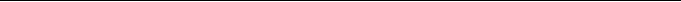 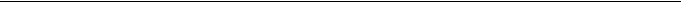 2 合同文件及解释2.1标题和旁注本合同条款的标题和旁注不构成合同的组成部分。★2.2                                                                                                                                                            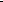 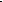 组成合同的各项文件应互相解释， 互为说明。除专用条款另有约定外， 解释合同 文件的优先顺序如下：(1) 协议书；(2)  中标通知书(如果有)；(3) 承包人投标文件及其附件(含评标期间的澄清文件和补充资料) (如果有) ；(4) 专用条款；(5) 通用条款；(6)  《发包人要求》；(7) 标准、规范；(8) 项目基础资料；(9) 合同价格清单；(10) 招标文件(包括补充、修改、澄清的文件、答疑纪要)(如果有)；(11) 双方约定的其他合同文件。上述各项合同文件包括合同当事人就该项合同文件所作出的补充和修改， 同类文件 相应内容不一致的， 应以最新签署的为准。合同专用条款及其附件须经合同当事人 签字并盖章。在合同订立及履行过程中形成的与合同有关的文件均构成合同文件组成部分，并根据其性质确定优先解释顺序。2.3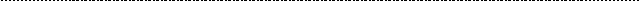 设计顾问人、监理人或造价咨询作人出解释当合同文件内容出现含糊不清或不一致时， 由合同双方当事人在不影响合同工程 正常实施的情况下协商解决。协商不成的， 由设计顾问人、监理人、造价咨询人 分别按照第 26.2 款、第 27.2 款、第 28.2 款约定职权作出解释。如合同任何一 方当事人不同意设计顾问人、监理人或造价咨询人作出的解释，按照第 91 条约定处理。3 阅读、理解与接受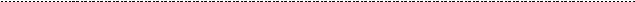 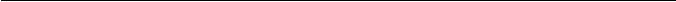 3.1阅读、理解与接受合同双方当事人应认真阅读和理解本合同的全部内容。除合同双方当事人同意 修改外，本合同一旦订立，视为合同双方当事人已全面接受本合同的所有条款。3.2修改合同条款的限制合同一方当事人违背本合同的承诺，要求另一方当事人接受对合同不公平修改, 另一方当事人不接受的，应及时提出修正意见。经再次催告修正无效的情况 下，不利一方当事人有权拒绝订立或单方解除本合同；给对方当事人造成损失的，责任方应予赔偿。4 语言及适用的法律、标准与规范4.1语言文字应附有中文注释。合同当事人在约定使用两种及以上语言时， 汉语为优先解释和 说明合同的语言。与合同有关的联络应使用约定的语言。如没有约定， 则应使用中国的汉语简体语 言文字。4.2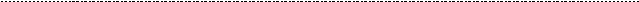 适用法律             本合同适用的法律为中华人民共和国的现行法律、行政法规、部门规章和合同工程所在地的地方性法规、地方政府规章、行政规范性文件。合同当事人可以在合同专用条款中约定合同适用的其他规范性文件。4.3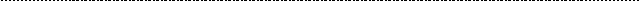 4.3.1 本合同适用的标准与规范为国家、行业和广东省的标准与规范或规程， 以及发包人在合同中要求使用的标准与规范。4.3.2  合同双方当事人在专用条款中约定适用的国家标准、规范名称；国家没 有但行业有的，约定适用的行业标准、规范名称；国家和行业没有但广东省有 的，约定适用的广东省地方标准、规范名称。4.3.3 国内没有适用的标准、规范的，由发包人在招标文件中或在承包人投标 报价前提出技术要求，承包人在自主报价时按照要求提供具体的技术标准或施工工艺，经发包人确认后执行。发包人要求使用国外标准、规范的，应负责提 供中文译本；有异议时，以中文译本为准。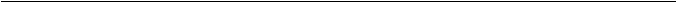 4.3.4  在基准日期之后，因国家颁布新的强制性标准、规范导致承包人的费用 增加的，应由发包人与承包人协商合理增加合同价格；导致关键路径工期延误 的，应由发包人与承包人协商合理延长工期。5 发包人要求5.1发包人要求           发包人(或其委托设计顾问人) 应按专用条款约定的时间提供书面文件，分别明的提供确勘察、设计、BIM 技术应用、采购、施工等合同约定工作的范围、内容、标 准、规范及具体要求。因发包人未按时提供该书面文件，承包人无法按时开展 总承包各阶段工作造成合同总工期延误及费用增加，由发包人承担责任，按第 43.3 款约定处理。5.2勘察的一般           5.2.1 承包人应被视为其已于基准日期前仔细审阅了发包人的勘察要求(包括标要求                 准、规范和相关数据，如果有) ，承包人应对发包人的勘察要求进行核实，并对发包人勘察要求的正确性和(或) 完整性负责。但下述情况的正确性和(或) 完 整性，应由发包人负责：(1)承包人不能或无法核实的部分要求、数据和(或)资料；(2)专用条款约定不可变更的部分要求、数据和(或)资料。5.2.2 因承包人勘察工作缺陷影响后续设计或施工的，承包人应及时完善勘察工 作及成果，因此对勘察及后续设计和(或) 施工等阶段工作造成的工期延误及费 用增加由承包人承担。5.2.3 因承包人自身原因造成的勘察及后续设计和(或) 施工等阶段工期延误及 费用增加，由承包人承担。5.3设计的一般          5.3.1 承包人应被视为其已于基准日期前仔细审阅了发包人的设计要求(包括标要求准、规范和限额设计指标等相关数据，如果有) ，承包人应对发包人的设计要求 进行核实，并对发包人设计要求的正确性和(或) 完整性负责。但下述情况的正 确性和(或)完整性，应由发包人负责：(1)有关合同工程或其任何部分的功能、用途等预期目的的说明；(2)有关合同工程的试车、试验和(或)性能标准；        (3)承包人不能或无法核实的部分要求、数据和(或)资料； (4)专用条款约定不可变更的部分要求、数据和资料。5.3.2 因承包人原因造成设计文件存在遗漏、错误、缺陷和不足的，承包人应及 时修复、弥补、纠正和完善。因此对设计及后续设计和(或) 施工等阶段工作造 成的工期延误及费用增加由承包人承担。5.3.3 因承包人自身原因造成的设计及后续设计和(或) 施工等阶段工期延误及 费用增加，由承包人承担。5.3.4 承包人应遵守国家法律、强制性标准规范及《发包人要求》进行设计，提 倡采用BIM 技术进行正向设计或建模与出图同步完成的设计方式，且设计文件不 得超过发包人要求中的合理限额设计指标。由于承包人违规设计或设计文件超 过合理限额设计指标的，承包人应当承担相应的违约责任。5.4BIM 技术应用的一般要求5.4.1 承包人应被视为其已于基准日期前仔细审阅了发包人的 BIM 技术应用要求(包括标准、规范和相关数据，如果有) ，承包人应对发包人的设计要求进行核实，并对发包人 BIM 技术应用要求的正确性和(或) 完整性负责。但下述情况的 正确性和(或)完整性，应由发包人负责：                                (1)有关合同工程或其任何部分的功能、用途等预期目的的说明；           (2)有关合同工程的试车、试验和(或)性能标准；                       (3)承包人不能或无法核实的部分要求、数据和(或)资料；               (4)专用条款约定不可变更的部分要求、数据和资料。5.4.2 承包人提供的建筑信息模型(BIM) 、协调管理平台及应用点等相关服务存 在遗漏、错误、缺陷和不足的，承包人应及时修复、弥补、纠正和完善。因此 对设计、采购、施工、造价管理等工作造成的工期延误及费用增加由承包人承 担。5.4.3 因承包人自身原因造成的设计和(或) 施工等阶段工期延误及费用增加， 由承包人承担。5.4.4 承包人应遵守国家法律、强制性标准规范及《发包人要求》，采用 BIM 技 术进行正向设计出图或建模和出图同步完成，并协助发包人及相关方等正确使 用。由于承包人违规建模或应用造成质量缺陷、安全事故、工期延误、费用增加 的，承包人应当承担相应的违约责任。5.5                                                                                                                                                                 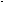 5.5.1 承包人被视为其已于基准日期前仔细审阅了发包人的设备及工器具购置要 求和购置工程量清单(包括标准、规范和相关数据，如果有) ，承包人应对发包 人的购置要求及购置工程量清单进行核实，并对发包人购置要求和购置工程量 清单的正确性和(或) 完整性负责。但下述情况的正确性和(或) 完整性，应由 发包人负责：(1)有关设备及工器具的预期目的的说明；(2) 有关设备及工器具的试车、试验、工艺流程、组装图纸、性能标准和(或) 产品合格标准；(3)承包人不能或无法核实的部分要求、数据和(或)资料； (4)专用条款约定不可变更的部分要求、数据和资料。5.5.2 因承包人购置的设备及工器具不合格或不符合发包人要求，承包人应及时 更换或修复。因此对设计和(或) 施工等阶段工作造成的工期延误及费用增加由 承包人承担。5.65.6.1 承包人被视为其已于基准日期前仔细审阅了发包人基于保证工程质量和功 能用途对主要工程材料、工程设备的采购要求(包括标准、规范、品质、档次、 生产厂家、运输方式、堆放场地、拼装工艺和相关数据等，如果有) ，承包人应 对发包人的采购要求进行核实，并对发包人要求的正确性和(或) 完整性负责。 但下述情况的正确性和(或)完整性，应由发包人负责：(1)有关采购的预期目的的说明；(2)有关工程设备或装配式构件的试车、试验、工艺流程、组装图纸、性能标 准和(或)产品合格标准；(3)承包人不能或无法核实的部分要求、数据和(或)资料；(4)专用条款约定不可变更的部分要求、数据和资料。5.6.2 因承包人采购的工程材料、工程设备、装配式构件等不合格或不符合发包 人要求，承包人应及时更换或修复。因此对设计和(或) 施工等阶段工作造成的 工期延误及费用增加由承包人承担。6 项目基础资料6.1项目基础资料的提供6.1.1 发包人(或其委托设计顾问人) 应按专用条款约定的时间和份数提供书面文件，向承包人提供已知悉的工程现场情况、工程地质勘察报告(如果有) 、图 纸(如果有) 、项目建议书、已批准或备案的可行性研究报告、建设方案、工艺 流程、初步设计文件(如果有) 等相关资料，并为承包人收集其他有关资料提供 必要的协助。如发包人未按时提供项目基础资料，承包人无法按时开展总承包 各阶段工作造成合同总工期延误及费用增加，由发包人承担责任，按第 43.3 款 约定处理。6.1.2 发包人提供的项目基础资料中有专利人或制造商提供的技术或工艺包， 或是第三方设计单位提供的建筑造型等，发包人应组织专利人、制造商或第三方 设计单位与承包人进行数据、条件和资料的交换、协调和交接。6.2承包人被视为其已于基准日期前仔细审阅了发包人提供的项目基础资料，承包 人应对发包人提供的资料进行核实，并对发包人提供资料的正确性和(或) 完整 性负责。承包人从发包人或其他方面得到的任何数据或资料，不免除承包人应 承担的责任。但下述情况的正确性和(或)完整性，应由发包人负责：        (1)有关合同工程或其任何部分的功能、用途等预期目的的说明；           (2)有关合同工程的试车、试验、工艺流程和(或)性能标准；             (3)承包人不能或无法核实的数据和(或)资料；                         (4)工程现场发生的不利物质条件，包括不能预见的自然物质条件、非自然物 质障碍和污染物；(5)专用条款约定不可变更的数据和资料。7 勘察报告、设计文件、建筑信息模型(BIM)7.1勘察报告的提供及一般要求7.1.1 合同约定由承包人负责工程勘察的，承包人应按合同约定提供勘察报告， 按约定的时间和份数报送发包人、设计顾问人。承包人应按审查意见修改完善勘 察报告。如承包人未按时提供勘察报告并通过审查， 导致后续设计和(或) 施工 工期延误及费用增加，由承包人承担责任，按第 43.8 款约定处理。7.1.2 工程勘察报告的完备性、正确性由承包人负责，若勘察报告存在缺陷， 承包人应及时完善、修正或补充勘察，由此造成的工程质量缺陷、工期延误及 费用增加，责任由承包人承担。7.1.3 承包人不得将其承包的勘察工作或将其肢解后以分包的名义转包给第三方。因承包人不具备勘察资质， 承包人应经发包人同意后方可将勘察工作分包给 具有相应资质的勘察单位，但不免除承包人的相关责任。7.1.4 承包人应按约定向发包人及设计顾问人、 监理人、造价咨询人等相关方 报送成果文件，配合审查、审批或备案，确认工作完成时间和成果。7.27.2.1 合同约定由承包人负责初步设计文件编制的，承包人应按合同约定提供包 括初步设计图纸与设计概算的完整设计文件， 按约定的时间和份数报送发包人及 设计顾问人。承包人应按审查意见修改完善初步设计图纸及设计概算， 直到审查 批准或备案。初步设计图纸及设计概算审查合格后，承包人应配合发包人完成审批或备案程 序， 并按审批或备案的初步设计文件进行施工图设计和投资控制。如承包人未按 合理时间完成初步设计图纸及设计概算的编制， 导致后续设计或施工工期延误及 费用增加，由承包人承担责任，按第 43.8 款约定处理。7.2.2 承包人应按合同约定提供包括施工图及施工图预算的完整设计文件，按 约定的时间和份数报送发包人及设计顾问人。承包人应按审查意见修改完善施 工图。承包人应配合发包人完成审批或备案程序以及发放工作，并按图施工。如承包 人未按合理时间完成施工图设计及施工图预算编制，导致施工工期延误及费用 增加，责任由承包人承担，按第 43.8 款约定处理。7.2.3 初步设计文件和(或)施工图设计文件的完备性、正确性由承包人负责， 若初步设计文件和(或) 施工图设计文件等存在缺陷，承包人应及时修正，其造 成的工程质量缺陷、工期延误及费用增加，责任由承包人承担。7.2.4 承包人不得将其承包的全部设计工作或将其肢解后以分包的名义转包给 第三方， 也不得将建设工程主体部分的设计工作分包给第三方。因承包人不具备 部分专项设计资质(如人防、幕墙、园林景观、装修等专业工程) ，承包人应经 发包人同意后方可将部分工作分包给具有相应资质的专项设计单位， 但不免除承 包人的相关责任。7.2.5 承包人应及时组织勘察、设计、BIM 技术应用、采购、施工等专业负责人 对设计文件进行技术交底和审核，协调内部专业分工及责任划分，对设计文件 的深度和质量进行完善和修正。7.2.6 承包人应按约定向发包人及设计顾问人、 监理人、造价咨询人等相关方 报送设计文件，配合审查、审批或备案，确认工作完成时间和成果。但发包人及相关方的审查、审批或确认通过与否，发包人及相关方均不承担责任，设计 文件的质量责任由承包人承担。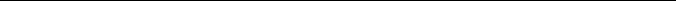 7.3合同约定由承包人负责提供本项目设计、施工、竣工验收、运维(如果有) 等阶 段的建筑信息模型(BIM)及有关应用的，承包人应按合同约定的应用节点和时 间提供 BIM 模型及有关成果， 同时协助发包人及设计顾问人、监理人、造价咨询 人等相关方正确使用。如承包人未按要求提供建筑信息模型(BIM)及有关应用 成果， 导致设计和 (或) 施工工期延误及费用增加， 责任由承包人承担， 按第 44.8 款约定处理。7.3.1 建筑信息模型(BIM)及有关应用成果的完备性、正确性由承包人负责， 若存在缺陷， 承包人应及时修正， 其造成的工程质量缺陷、工期延误及费用增加， 责任由承包人承担。7.3.2 承包人应及时组织勘察、设计、BIM 技术应用、采购、施工等专业负责人 对建筑信息模型(BIM)及有关应用成果进行技术交底和审核，协调内部专业分 工及责任划分，对建模的深度和质量进行完善和修正。7.3.3 承包人应按约定向发包人及设计顾问人、监理人、造价咨询人等相关方 报送建筑信息模型(BIM)及有关应用成果， 配合审查、审批或备案，确认工作 完成时间和成果。但发包人及相关方的审查、审批或确认通过与否，发包人及 相关方均不承担责任，建筑信息模型(BIM)及有关应用成果的质量责任由承包 人承担。7.3.4 承包人应在发包人有建立 BIM 协同管理平台需求时协助发包人建立 BIM 协 同管理平台， 指导设计顾问人、监理人、造价咨询人等参建各方正确使用建筑信 息模型(BIM)及有关应用成果，实现项目建设各阶段 BIM 应用的信息传递和共 享。具体服务内容和要求在专用条款中约定。8 合同价格的控制原则8.1合同总价的控制8.1.1 对于立项后发包的，总承包范围内的工程勘察费、工程设计费、BIM 技术 应用费、设备及工器具购置费、建筑安装工程费等各项费用的概算金额及汇总金 额， 不得超过已批准立项的投资估算中相应各项费用金额及汇总金额(经发包人批准的符合第 69.3 款约定的允许调整事项除外)。对于招标发包工程，以承包人的中标价签订合同总价， 承包人的中标价不得超过发包人招标文件规定的招标 最高限价(经发包人批准的符合第 69.3 款约定的允许调整事项除外)。8.1.2  对于初步设计批准或备案后发包的，总承包范围内的工程勘察费、工程 设计费、BIM 技术应用费、设备及工器具购置费、建筑安装工程费等各项费用及 汇总金额， 不得超过已批准的初步设计概算中相应各项费用的概算金额及汇总金 额(经发包人批准的符合第 69.3 款约定的允许调整事项除外)。对于招标发包 工程， 以承包人的中标价签订合同总价， 承包人的中标价不得超过发包人招标文 件规定的招标最高限价(经发包人批准的符合第 69.3 款约定的允许调整事项除 外)。8.1.3 已批准或备案的投资估算或初步设计概算中，工程勘察费、工程设计费、 BIM 技术应用费中没有初步勘察费、详细勘察费、初步设计费、施工图设计费、 设计建模、施工建模等项目建设各阶段相应费用明细列项的， 发包人应对工程勘 察费、工程设计费、BIM 技术应用费等分别按其各阶段工作合理比例进行划分， 作为总承包范围内工程勘察费、工程设计费、BIM 技术应用费的控制指标。    8.1.4 按合同约定的计价方法及允许调整事项进行竣工结算， 工程勘察费、工程 设计费、BIM 技术应用费、设备及工器具购置费、建筑安装工程费等结算金额及 汇总金额不得超过协议书约定的相应合同价格、合同总价及允许调整金额。8.2勘察费的控           8.2.1 对于立项后发包、合同约定由承包人提供勘察服务的，承包人应按专用条制                   款约定的计价方式和允许调整事项编制初步设计概算， 工程勘察费概算金额不得超过协议书中约定的相应合同价格及允许调整金额。8.2.2 对于初步设计批准或备案后发包、合同约定由承包人提供详细勘察服务的， 承包人应按专用条款约定的计价方式和允许调整事项计算， 工程勘察费金额不得 超过协议书中约定的相应合同价格及允许调整金额。8.2.3 按合同约定的计价方法及允许调整事项进行工程勘察费结算，其结算金额 不得超过协议书约定的工程勘察费合同价格及允许调整金额。8.38.3.1 对于立项后发包的、合同约定由承包人提供初步设计、施工图设计等服务 的， 承包人应按专用条款约定的计价方式和允许调整事项编制初步设计概算， 初 步设计费、施工图设计费等概算金额不得超过协议书中约定的相应合同价格及允 许调整金额。8.3.2 对于初步设计批准或备案后发包的、合同约定由承包人提供施工图设计服务的， 承包人应按专用条款约定的计价方式和允许调整事项计算， 施工图设计费 金额不得超过协议书中约定的相应合同价格及允许调整金额。8.3.3  按合同约定的计价方法及允许调整事项进行工程设计费结算，其结算金 额不得超过协议书约定的相应合同价格及允许调整金额。8.4BIM 技术应           8.4.1 对于可行性研究批准立项或备案后发包的、合同约定由承包人提供初步设用费的控制计、施工图设计、施工、竣工验收、运维(如果有) 等阶段 BIM 技术应用的， 承 包人应按专用条款约定的计价方式和允许调整事项编制初步设计概算，BIM 技术 应用费的概算金额不得超过已批准立项的投资估算中相应费用的金额。8.4.2 对于初步设计批准或备案后发包的、合同约定由承包人提供施工图设计、 施工、竣工验收、运维(如果有) 等阶段 BIM 技术应用的， 承包人应按专用条款 约定的计价方式和允许调整事项计算，BIM 技术应用费金额不得超过协议书中约 定的相应合同价格及允许调整金额。8.4.3  按合同约定的计价方法及允许调整事项进行 BIM 技术应用费结算，其结 算金额不得超过协议书约定的相应合同价格及允许调整金额。8.58.5.1 建筑安装工程费严格实行限额设计，承包人提供的初步设计文件(如果有)、 施工图设计文件、变更设计文件(如果有) 均不得高于专用条款约定的相应投资 限额(包括总额限额及专业分解限额指标) 。承包人的设计应当依据分解限额控 制标准和规模， 确保项目投资得到充分利用， 层层控制， 但不得突破。确需局部 突破的， 必须获得发包人批准并应重新分配专业分解指标， 确保总额不突破相应 限额及合同约定允许调整金额，否则超出部分由承包人自行承担。8.5.2 对于立项后发包的，在初步设计符合承包范围、工程内容、功能、规模、 标准等要求的前提下， 承包人应按专用条款约定的计价方式和允许调整事项编制 初步设计概算， 建筑安装工程费金额不得超过协议书约定的相应合同价格及允许 调整金额。否则， 承包人应在不降低承包范围、工程内容、功能、规模、标准等 要求的前提下组织优化设计并修编初步设计概算。8.5.3 对于初步设计批准或备案后发包的，在施工图符合承包范围、工程内容、 功能、规模、标准等要求的前提下， 应按专用条款约定的计价方式和允许调整事 项编制施工图预算， 其施工图预算金额不得超过协议书约定的相应合同价格及允 许调整金额。否则， 承包人应在不降低承包范围、工程内容、功能、规模、标准 等要求的前提下组织优化设计并修编施工图预算。8.5.4 按合同约定的计价方法及允许调整事项进行建筑安装工程费结算， 其结算 金额不得超过协议书约定的相应合同价格及允许调整金额。8.5.5 若合同价格清单中存在暂列金额的， 承包人应在初步设计、施工图设计及 施工过程中及时报设计顾问人或监理人进行变更、现场签证等确认， 并编制变更 预算、现场签证费报造价咨询人审核确认， 及时对比累计变更、签证金额与暂列 金额的差值。合同工程竣工后， 除合同双方当事人另有约定外， 累计变更、签证 金额不得突破合同约定的暂列金额。8.5.6 若合同价格清单中存在专业工程或工程材料、工程设备暂估价， 承包人应 及时取得发包人的明确要求完成设计、采购或施工， 也可遵守法律、政策规定通 过招标或直接分包委托分包人完成设计、采购或施工， 按变更事项报发包人批准 后实施，除合同双方当事人另有约定外，不得突破合同约定的相应暂估价。8.68.6.1 对于可行性研究批准立项或备案后发包的， 在初步设计符合承包范围、工 程内容、功能、规模、标准等要求的前提下， 承包人应按专用条款约定的计价方 式和允许调整事项编制初步设计概算， 设备及工器具购置费概算金额不得超过协 议书约定的相应合同价格及允许调整金额。8.6.2 对于初步设计批准或备案后发包的，在施工图符合承包范围、工程内容、 功能、规模、标准等要求的前提下， 承包人应按专用条款约定的计价方式和允许 调整事项计算， 设备及工器具购置费金额不得超过协议书约定的相应合同价格及 允许调整金额。8.6.3 按合同约定的计价方法及允许调整事项进行设备及工器具购置费结算， 其 结算金额不得超过协议书约定的相应合同价格及允许调整金额。9 通讯联络9.1通讯形式            本合同中无论何处涉及到各方之间的申请、批准、确认、同意、决定、核实、通知、任命、指令、要求、意见、证明、证件或表示同意、否定等的通讯(含派 人面交、邮寄、电子传输等) ，均应采用书面形式，且只有在按照合同约定送达 对方当事人后方能生效。9.2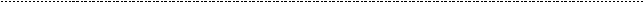 发送通讯合同中无论何处涉及到各方之间的通讯都不应无理扣压或拖延。合同双方当事人应在专用条款中约定各方通讯地址和收件人，并按照约定期限内(如无约定， 应在合理期限内) 送达指定地点和接收人。任何一方合同当事人指定的通讯地址 或收件人发生变更的，应提前 3 天以书面形式通知对方。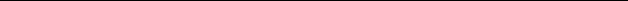 收件人应在通讯回执上签署姓名和时间。一方当事人拒绝签收另一方当事人通 讯，另一方当事人以特快专递、挂号信等专用条款约定的方式将通讯送至通讯 地址的，视为送达。拒不签收的， 由此增加的费用和(或) 延误的工期由拒绝接 收一方承担。9.3合同当事人约定的通讯形式， 亦适用于在诉讼阶段当事人接收人民法院的各类诉 讼材料(包括起诉状、证据材料、开庭传票、各类通知书、裁判文书等) ，由当 事人填写其送达地址、电话号码、收件人、电子邮箱等信息并签名、盖章确认。 合同一方当事人如需变更约定通讯地址或收件人， 应按合同约定方式将变更后的 通讯地址或收件人通知对方当事人。未按约定方式通知变更的， 原约定的通讯地 址和收件人仍为有效通讯地址和收件人。按照约定地址和收件人送达文件并被签收的， 视为当事人签收。因当事人提供或 者确认的通讯地址不准确、通讯地址变更后未及时依程序告知对方当事人和法 院、当事人或指定的收件人拒绝签收等原因， 导致诉讼材料等未能被当事人实际 接收的， 邮寄送达的， 以文件退回之日视为送达之日； 直接送达的， 以送达文件 留在该地址之日为送达之日。10 分包10.1分包的要求           承包人应自己实施、完成合同工程的主体结构。承包人不得将其承包的全部工程或将其肢解后以分包的名义转包给第三方， 也不得将合同工程主体结构、关键性 工作分包给第三方。承包人对合同工程进行分包， 应当遵守《房屋建筑和市政基 础设施工程施工分包管理办法》的相关规定。10.2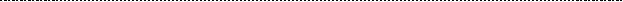 承包人可以采用直接发包的方式进行分包。但以暂估价形式包括在总承包范围内 的工程、工程材料、工程设备、服务分包时， 属于依法必须进行招标的项目范围 且达到国家规定规模标准的， 应当依法招标。承包人可依法将部分工作事项(含 勘察、设计、采购、劳务分包) 分包给具有相应分包资质的分包人， 但未经发包 人同意， 承包人不得将总承包工作事项的任何部分或任何工作分包给第三方。下列情况则属例外：(1)施工及勘察劳务作业分包；(2)按照合同约定的标准购买工程材料和工程设备；(3)合同中已指定的分包事项。10.3                                                                                                                                                               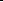 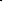 签订分包合           承包人分包工作事项的， 应与分包人签订分包合同， 并在分包合同签订后的 7 天同内向发包人和设计顾问人或监理人、造价咨询人各提交一份分包合同。承包人有 权利禁止分包人将分包事项再次分包。10.4                                                                                                                                                               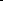 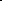 分包工程款           分包合同价款由承包人与分包人结算。除合同另有约定或取得承包人的同意外，结算与支付发包人应将分包合同价款按专用条款约定的支付方式全部支付给承包人， 禁止发 包人直接向分包人支付任何分包合同价款。如发包人有要求时， 承包人应提供能证明自己已向分包人支付其分包合同价款等 证明资料。否则， 发包人有权直接向分包人支付承包人应支付而未支付的分包合 同价款，并在承包人得到的合同价款中扣除。10.5                                                                                                                                                                分包责任和           分包不能免除承包人应承担的任何责任和应履行的任何义务。承包人应在分包场义务地派驻相应管理人员保证本合同的履行。分包人应对分包事项负责。分包人的任何违约行为或疏忽导致工程损坏、损害或 给发包人造成损失的，承包人应承担连带责任。10.6                                                                                                                                                               分包合同终           无论何种原因， 当本合同终止时， 承包人应与分包人解除分包合同。承包人应在止本合同终止前向分包人支付分包人应得款项。10.7                                                                                                                                                               因承包人违约或发生重大的质量、安全事故以及出现进度严重滞后的情况或工程 专业化施工等的需要， 发包人有权对承包人部分工作事项进行切割， 做分包处理， 因此而增加的一切费用由承包人承担。当发包人决定采取分包时，承包人应无条件接受并全力配合发包人开展相关工 作， 并无条件提供已有的临时设施供分包人使用， 且不得为此要求增加或支付任 何费用， 否则视承包人违约。发包人委托造价咨询人按合同价格清单、分包工程 量及相关违约条款计算该分包工程造价， 并按以下原则从承包人的合同总价中扣 除相应价款：(1) 若计算结果等于或高于发包人与分包人就该分包事项协商确定的合同总价， 则按造价咨询人计算结果扣除。                                          (2)若计算结果低于发包人与分包人就该分包事项协商确定的合同总价，按发 包人与分包人协商确定的该分包事项合同总价扣除。11 现场查勘11.1发包人提供资料的责任发包人应按照第 6 条和第 22.2 款第(1) 点约定向承包人提供《发包人要求》和项目基础资料。11.2                                                                                                                                                               承包人已依据发包人提供的项目基础资料和自己对现场查勘来编制投标文件或 报价文件， 应对发包人提供项目基础资料的理解、推断和应用负责。因承包人未 能充分查勘、了解以下情况或未能充分估计以下情况所可能产生后果的， 承包人 承担由此增加的费用和(或) 延误的工期。承包人的投标文件或报价文件应被认 为已经考虑了工程现场及其周围环境的影响，包括但不限于以下内容：        (1)现场地质情况及地形地貌特征；(2)水文和气候条件；                                                 (3)为实施、完成并保修合同工程所需的临时工程和措施项目；             (4)为实施、完成并保修合同工程所需的工程材料采购和加工、工程设备的采 购，及所需的施工设备、周转性材料、人员和管理等；(5)场地内外的交通情况及水、电、食宿供应条件；(6)可能对投标或报价有影响或起作用的其他情况。12 招标错失的修正12.1合同条款及格式完备性和义务发包人招标文件中的合同条款及格式， 被认为是正确的和公平的， 并已包括了发 包人履行本合同的全部义务，包括但不限于以下内容：	(1)支付工程款及其他应付款项的义务；	(2)完成本合同第 22.2 款约定工作的义务；	(3)修正不正确合同条款及格式的义务；	(4)澄清并改正被认定有失公平的合同条款的义务；(5)协助承包人实施、完成并保修合同工程的义务。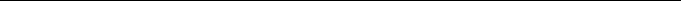 12.2                                                                                                                                                               工程量清单或报价格式的准确性和修正发包人招标文件提供的工程量清单或报价格式及其投资估算、设计概算等资料仅 供参考， 投标人已根据招标人提供的项目基础资料及现场查勘进行核实修正， 并 按发包人招标文件提供的报价格式自主报价。当出现下列情形之一的， 发包人应 及时予以修正，并相应调整合同价格：(1)发包人提供的可行性研究报告或初步设计发生实质性变化的；(2)出现第 69.3 款约定调整合同价格事项的。13 投标文件的完备性13.1承包人投标文件中的工程量清单及所填单价和合价，被认为是正确的和完备的，投标文件完备性和义务           并已包括了承包人履行本合同的全部义务，包括但不限于以下内容：(1)完成总承包范围内容及处理意外事项的义务；(2)修复工作缺陷及完成工程质量保修义务。13.2                                                                                                                                                               承包人报价           发包人已提供项目基础资料、发包人要求及相关澄清文件， 承包人投标文件中的的限制工程量清单中漏项、少报工程量或工作量、漏报单价与合价， 应认为该项目价款 已包含在工程量清单的其他项目的单价或合价中， 发包人将不另行支付。发包人 提供的可行性研究报告或初步设计变更、发包人允许的合理化建议等合同允许调 整事项除外。13.3                                                                                                                                                               承包人投标文件中出现算术性错误， 导致其算术修正后的实际总价与报价总金额 不一致时， 合同双方当事人可按照国家、省有关规定予以修正， 并相应调整合同 价格， 调整后的合同价格原则上不得超过已批准或备案的投资估算(立项后招标 发包工程) 或设计概算(适用于初步设计批准或备案后招标发包工程) 中相应价 格。14 文物和地下障碍物14.1文物化石等物品保护在施工现场发现的古墓、古建筑遗址等文物、古迹以及其他具有考古、地质研究等价值的遗迹、化石、钱币或物品， 属于国家所有。一旦发现上述文物， 承包人 应立即保护好现场， 防止任何人员移动或损坏上述文物， 并于 4 小时内以书面形 式通知监理人和发包人。监理人应在收到通知后立即指令承包人继续保护好现 场，并在收到通知后 24 小时内报告当地文物管理部门，合同双方当事人应按照 文物管理部门的要求采取妥善保护措施。发包人承担由此增加的费用和(或) 工 期延误，并向承包人支付合理利润。如发现文物后隐瞒不报或报告不及时， 导致上述文物丢失或遭受破坏的， 由责任 方赔偿损失，并承担相应的法律责任。14.2                                                                                                                                                               本合同已明确指出的地下障碍物(发包人招标文件提供的工程量清单有列明或提 供的地质资料已明确反映的) ，应视为承包人在投标报价时已预见其对施工的影 响，并已在合同价格中考虑。本合同未有明确指出的地下障碍物(发包人招标文件提供的工程量清单没列明或 提供的地质资料不能明确反映的) ，在施工过程遇到时， 承包人应于 8 小时内以 书面形式通知监理人和发包人，并提出处置方案。监理人在收到处置方案后 24 小时内予以确认或提出修正方案， 并发出施工指令。承包人应按照监理人指令进 行施工。发包人应承担由此增加的费用和(或) 延误的工期， 并向承包人支付合 理利润。15 事故处理15.1发生事故的通知合同履行期间， 合同工程发生质量与安全事故， 承包人立即通知监理人和发包人。15.2                                                                                                                                                               事故的处理15.3                                                                                                                                                               事故争议认定合同双方当事人对事故责任有争议时，应按照政府有关部门的认定处理。16 交通运输16.1道路通行权           除专用条款另有约定外， 发包人应根据实施合同工程的需要， 负责办理取得出入和场外设施施工场地的专用和临时道路的通行权， 以及取得为实施合同工程所需修建场外设 施的权利，并承担有关费用。承包人应协助发包人办理上述手续。承包人应在订立合同前查勘施工现场， 并根据工程规模及技术参数合理预见工程 施工所需的进出施工现场的方式、手段、路径等。因承包人未合理预见所增加的 费用和(或)延误的工期由承包人承担。16.2                                                                                                                                                               场内临时道路和交通设施除专用条款另有约定外， 承包人应负责修建、维修、养护和管理施工场地内所需的临时道路和交通设施，包括维修、养护和管理发包人提供的道路和交通设施，并承担相应费用。承包人修建的临时道路和交通设施应免费提供发包人使用。16.3                                                                                                                                                                场外交通             承包人应遵守有关交通法规， 严格按照道路和桥梁的限制荷重安全行驶， 并服从交通管理部门的检查和监督。承包人车辆外出行驶所需的场外公共道路的通行 费、养路费和税款等，由承包人承担。16.4                                                                                                                                                               超大件和超           承包人应负责向交通管理部门办理运输超大件或超重件的申请手续， 发包人应协助承包人办理上述手续。除专用条款另有约定外， 运输超大件或超重件所需的道 路和桥梁临时加固改造费用和其他有关费用，由承包人承担。16.5                                                                                                                                                               道路和桥梁           因承包人运输造成施工场地内外公共道路和桥梁损坏的， 由承包人承担修复损坏的全部费用和可能引起的赔偿。16.6                                                                                                                                                                水路和航空运输本条内容适用于水路运输和航空运输， 其中“道路”包括河道、航线、船闸、机 场、码头、堤防以及水路或航空运输中其他相似结构物；  “车辆”包括船舶和飞机等。17 专项批准事项的签认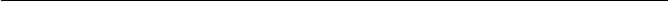 17.1合同履行期间，合同工程发生第 26.3 款、第 27.3 款、第 28.3 款专项批准事项专项批准事项的签认            的， 发包人批准后应通知设计顾问人、监理人和(或) 造价咨询人按照合同约定以书面形式向承包人发出工作指令， 提供所需的相关资料。承包人在收到设计顾 问人、监理人和(或) 造价咨询人发出的工作指令后， 应按照合同约定实施发生 事项的相关工作。合同双方当事人应按照第 17.2 款约定对发生的专项批准事项予以签认，并及时 将发生事项的相关资料整理、归档，同时按第 26.2 款、第 27.2 款、第 28.2 款 约定职权将其中一份送设计顾问人、监理人和(或)造价咨询人留存。17.2                                                                                                                                                               合同双方当事人应按照第 26.1 款、第 27.1 款、第 28.1 款和第 29.1 款约定， 分 别在专用条款中写明负责专项批准事项签认的设计顾问人代表、监理人代表、造 价咨询人代表和承包人代表具体人选， 授予其负责专项批准事项签认的权力， 并 提供该人选的印章、签字式样， 作为本合同的附件。当专项批准事项发生时， 该 人选应在其职权范围内， 按照本合同约定的程序、时限、生效条件等要求， 对发 生事项的内容、数量和单价等办理签认手续， 并加盖所在单位的法人公章或其授 权的施工现场管理机构章。18 专利技术和知识产权18.1侵犯专利技           承包人在勘察、设计、施工并保修合同工程过程中， 如因采用勘察设计方法、施术责任工工艺或使用施工设备及自身供应的工程材料和工程设备， 而发生侵犯他人设计 图纸、商标、图案、工艺、工程材料、工程设备专利权或知识产权的行为， 并引 起索赔或诉讼，则一切与此有关的损失、赔偿、诉讼等责任，均由承包人承担。 但由于遵守发包人提供的项目基础资料、标准与规范、技术说明和发包人要求而 造成的侵权，则属例外。18.2                                                                                                                                                                 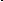 专利技术的使用承包人在投标或报价文件中采用专利技术的，其发生的费用已包含在投标报价 内。承包人的技术秘密和第 99 条约定的保密信息、资料等，发包人应严格按照第 99 条约定不得为合同以外的目的泄露给第三方。18.3                                                                                                                                                               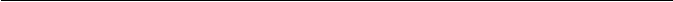 18.3.1 除合同专用条款另有约定外，由发包人(或以发包人名义)为实施工程 自行编制或委托编制的技术规范以及反映发包人要求的或其他类似性质的文件 的著作权属于发包人， 承包人可以为实现合同目的而复制、使用此类文件， 但不 能用于与合同无关的其他事项。未经发包人书面同意， 承包人不得为了合同以外 的目的而复制、使用上述文件或将之提供给任何第三方。18.3.2 除合同专用条款另有约定外，由承包人(或以承包人名义)为实施工程 所编制的文件、承包人完成的设计工作成果和建造完成的建筑物， 就合同当事人 之间而言， 其著作权和其他知识产权应归承包人享有。发包人可因实施工程的运 行、调试、维修、改造等目的而复制、使用此类文件， 但不能用于与合同无关的 其他事项。未经承包人书面同意， 发包人不得为了合同以外的目的而复制、使用 上述文件或将之提供给任何第三方。18.3.3 合同当事人保证在履行合同过程中不侵犯对方及第三方的知识产权。承 包人在使用工程材料、工程设备、施工设备或采用施工工艺时， 因侵犯他人的专 利权或其他知识产权所引起的责任，由承包人承担；因发包人提供的工程材料、 工程设备、施工设备或施工工艺导致侵权的，由发包人承担责任。18.3.4 合同双方当事人均有权在不损害对方利益和保密约定的前提下， 在自己宣 传用的印刷品或其他出版物上， 或申报奖项时等情形下公布有关项目的文字和图 片材料。19  联合体19.119.1.1 如果承包人是联合体，联合体成员视为具有符合本合同工程建设规模要 求的工程建设类设计、施工等资质、资信和履约能力的法人组成。19.1.2 联合体牵头人须由联合体成员中具有符合项目规模要求的工程设计资质 或施工资质一方担任。专用条款中应明确以设计单位或施工单位为牵头人时各方 的管理责任。19.1.3 在合同协议书签订时，视为联合体成员已签订联合体协议书，明确牵头 人及各成员在本合同履行期间对发包人负有共同的和各自的责任， 作为本合同的 附件。招标发包工程， 联合体成员应于投标前签订联合体协议， 作为投标文件的 组成部分。19.1.4 联合体成员应共同与发包人签订合同协议书。联合体成员都应认真履行 其共同的和各自的责任， 在合同约定的时间内完成本合同工程总承包范围内的全 部工作。19.1.5 联合体作为本合同的当事人，联合体牵头人及成员应作为一个整体享有 本合同赋予的承包人权利、履行承包人责任和义务， 共同承担本合同工程的实施 风险，牵头人或其任一成员的过错或违约行为均不免除其他成员单位的连带责 任。联合体牵头人负责组建项目部， 由项目部负责与发包人、设计顾问人、监理 人和造价咨询人联系，并接受指示，负责组织联合体各成员全面履行合同。19.1.6 联合体牵头人应对本合同工程总承包范围内全部工作的组织、管理、实 施和协调承担主要责任， 保障本合同工程的进度、质量、安全和成本符合本合同 的约定； 勘察设计单位应对本合同工程的勘察、设计、BIM 技术应用及施工配合、 设备及工器具购置配合等承担相应责任；施工单位应对本合同工程的施工组织、 施工管理、施工技术、BIM 技术应用及勘察设计配合、设备及工器具购置配合等 承担相应责任。19.1.7 联合体牵头人对本合同工程的进度、质量、安全、成本、管理、协调等 负总责。在本合同履行期间， 联合体牵头人代表联合体接受指令或发出书面文件， 其任何作为或不作为， 其效力均及于联合体成员； 发包人对联合体牵头人的作为 或不作为，其效力均及于承包人联合体成员。19.1.8 联合体牵头人应加强对联合体各成员的组织、管理和协调，其产生的管 理费用由联合体成员协商确定，作为牵头人项目管理费在本合同协议书中明确。 合同履行期间， 若牵头人及其授权的承包人代表不作为或存在过错， 发包人有权 扣除部分或全部牵头人项目管理费， 并追究相关责任。 牵头人项目管理费的扣除， 不免除联合体牵头人及各成员作为承包人应承担的所有责任。19.1.9 承包人代表及专业负责人的任命与授权， 应符合第 29.1 款的约定， 具体 人选应在专用条款中约定。19.1.10 未经发包人事先书面同意， 联合体的组成、结构和联合体协议书不得随 意变动。19.1.11 联合体牵头人及成员组成联合体， 应团结合作， 全面履行本合同赋予的 权利和义务， 实现共同利益， 但不得推诿扯皮或合伙欺骗、损害发包人及社会公 众利益。19.1.12 联合体牵头人及各成员之间的任何法律和经济纠纷属于承包人一方的 内部纠纷， 不属于本合同双方当事人之间的纠纷， 发包人均不承担任何责任和义务。19.2                                                                                                                                                              联合体文件         联合体作为承包人， 均由联合体牵头人及其授权的承包人代表负责组织联合体各成员全面履行合同， 负责与发包人及监理人、造价咨询人、设计顾问人(如果有) 等相关方之间的工作联系和文件往来，履行合同的有关文件由承包人代表签署。 未经发包人事先书面同意，承包人代表不得随意变动。19.3                                                                                                                                                              19.3.1 本合同协议书签订后 28 天内，联合体牵头人应组织成员单位内部协商， 根据发包人制定的项目管理制度， 结合本合同工程实际， 共同编制联合体内部管 理制度，明确勘察、设计、BIM 技术应用、施工、设备及工器具购置等工作之间 的内部分工、工作界面、责任划分、进度安排、安全防范、质量控制、风险预控、 风险分担、利益分配、协调机制、会议制度、决策机制、内部流程、保障措施等 内容，形成书面文件，共同签署、共同遵守，并报发包人备案。19.3.2 本合同协议书签订后 28 天内，联合体牵头人应组织成员单位内部协商， 根据本合同约定的相关处罚规定， 建立联合体内部奖惩管理制度， 共同签署共同 遵守， 并报发包人备案。履行合同期间， 违约受到经济处罚、出现索赔事件、发 生不可抗力事件、合理化建议被采纳获得发包人经济奖励等， 联合体牵头人应秉 公处理， 及时组织外部索赔或内部奖罚， 赏罚分明， 以避免推诿扯皮或杜绝合伙 欺骗，保证联合体内部团结合作，维护承包人、发包人及公众利益。19.3.3 联合体牵头人及授权的承包人代表应及时组织各成员单位认真履行合 同， 遵守联合体内部管理制度， 按时签署、报送各类工作计划、工作成果、进度 报表、支付申请等各类资料及合理化建议。19.3.4 牵头人收到发包人及监理人、设计顾问人、造价咨询人等相关方的各类书 面文件，应在收到后 24 小时内抄送联合体所有成员；收到的各类口头指令，应 按合同相关约定及时组织进行书面确认。19.3.5 联合体各成员需要报送发包人及监理人、设计顾问人、造价咨询人等相 关方的各类书面文件(包括勘察设计类、BIM 技术应用类、施工类、设备及工器 具购置类等) ，必须得到联合体牵头人及授权的承包人代表认可签署， 并由牵头 人报送。19.3.6 若联合体任一成员提出可能有益于发包人或公众的优化设计方案或合理 化建议， 无论联合体成员是否达成统一意见， 牵头人必须及时报送发包人， 不得 瞒报迟报， 意见提出者也可直接报送发包人。若收到的优化设计方案或合理化建议得到采纳产生预期经济效益或节约投资， 发包人将按合同约定给予适当的经济 奖励或补偿。 因牵头人反对而不上报， 发包人有权对牵头人进行一定的经济处罚。 奖励或处罚金额或比例，由当事人在专用条款中约定。19.3.7 除联合体牵头人或成员报送的优化设计方案或合理化建议外，发包人及 各相关方收到牵头人及授权的承包人代表签署报送的各类文件， 无论联合体内部 意见是否统一，均视为联合体内部成员之间已得到认可。20  保障20.1合同双方相          合同一方当事人应负责和保障不因其自身的行为或疏忽而引起另一方当事人一互保障切损害、损失和赔偿。但受保障的一方当事人应积极采取合理措施减少可能发生 的损失或损害。受保障的一方当事人因未采取合理措施而导致损失扩大， 则损失 扩大部分由其自身承担。20.2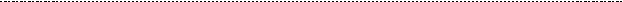 承包人对发包人的保障承包人应保障发包人不承担因承包人移动或使用施工场地外的施工设备和临时设施所造成的损害而引起的赔偿。21  财产21.1用于工程材           合同工程所需的工程材料、工程设备(包括备品备件、安装专用工器具与随机资料、工程设备和施工设           料) 和承包人的施工设备一经运至施工现场， 即成为实施合同工程的财产。没有备的财产经监理人同意并由其报发包人批准， 承包人不得使用合同工程的财产， 也不得将 实施合同工程的财产运出施工现场， 但用于运送工程材料和工程设备、施工设备 和雇员的运输工具除外。21.2                                                                                                                                                               发包人财产及其使用如果发包人依据第 92.3 款约定的情形解除合同，则合同工程和临时工程，应认为是发包人的财产。21.3                                                                                                                                                               承包人财产及其使用如果承包人依据第 92.4 款约定的情形解除合同，则承包人有权要求发包人支付已完工程款， 并赔偿因此造成的损失。发包人应为承包人撤出现场提供便利和协二、合同主体22  发包人22.1遵守法律             发包人在履行合同期间应遵守法律， 并保证承包人免于承担因发包人违反法律而引起的任何责任； 遵守国家、省、市有关社会信用体系建设工作的法律、行政法 规、规章、规范性文件， 严格执行信用承诺制度， 违背信用承诺约定时， 承担违 约责任，并依法承担相应法律责任。22.2                                                                                                                                                                发包人应按照合同约定完成下列工作：(1)发包人应按第 6 条约定向承包人提供《发包人要求》和项目基础资料，并 为承包人收集其他有关资料提供必要的协助；(2)及时接收承包人提交的勘察报告、设计文件、建筑信息模型(BIM) 等成果 资料和合理化建议； 及时组织对承包人提交的勘察报告、设计文件、建筑信息模 型(BIM)、合理化建议等进行审查，并反馈审查意见；需要政府、行业主管部 门或施工图审查机构审查的设计文件，及时送审；(3)按照专用条款约定的时间向承包人提供一式两份约定的标准与规范(国家、 省及地方颁布的标准规范除外)；(4) 办理土地征用、拆迁等工作，使施工场地(含勘察施工场地)具备施工条 件，并在开工后继续负责解决上述工作遗留的问题；(5) 将施工所需水、电、通讯线路从施工场地(含勘察施工场地)外部接驳至 专用条款约定的地点，保证施工期间的需要；(6)开通施工场地与城乡公共道路间的通道，满足第 16 条交通运输的需要；(7) 办理施工许可及其他所需证件、批准文件和办理临时用地、停水、停电、 中断道路交通、爆破作业等的申请批准手续(承包人自身施工资质的证件除外) ；(8)确定水准点与坐标控制点，组织现场交验并以书面形式移交给承包人；(9) 协调处理施工场地周围地形关系问题和做好邻近建筑物、构筑物(包括文 物保护建筑)、古树名木等的保护工作；(10)及时接收已完工程，并按照合同约定及时支付工程款及其他各种款项。(11)其它。发包人可将其中部分工作委托给承包人办理， 具体由合同双方当事人在专用条款 中约定。除合同价格已包括外， 由发包人承担所需费用， 并向承包人支付合理利 润。22.3                                                                                                                                                               发包人提供           发包人应按照专用条款约定的时间提供施工场地(含勘察施工场地) ，并在确保施工场地承包人按照计划进度顺利开工的时间内给予承包人进入和使用施工场地的权利。 发包人保留其工作人员和相关政府执法人员进入和使用施工场地的权利。22.4                                                                                                                                                                发包人支付           发包人应按照合同约定的期限和方式向承包人支付工程款及其他应支付的款项。22.5                                                                                                                                                               发包人组织           发包人应按照第 65 条约定组织承包人、设计顾问人、监理人和造价咨询人等进竣工验收行竣工验收。22.6                                                                                                                                                               发包人供应           发包人供应工程材料和工程设备的，发包人应按照第 55 条约定向承包人提供工 工程材料和工程设备要           程材料和工程设备。求22.7                                                                                                                                                               发包人未尽义务的责任发包人未能正确完成本合同约定的全部义务， 导致费用的增加和(或) 延误的工期，由发包人承担；给承包人造成损失的，发包人应予赔偿。23  承包人23.1遵守法律承包人在履行合同期间应遵守法律， 并保证发包人免于承担因承包人违反法律而 引起的任何责任。遵守国家、省、市有关社会信用体系建设工作的法律、行政法 规、部门规章，严格执行信用承诺制度，违背信用承诺约定时，承担违约责任， 并依法承担相应法律责任。承包人在本项目中存在下列行为的， 将被拒绝参与发包人后续工程投标。拒绝投 标时限由发包人(招标人)视严重程度确定，并在专用条款中约定。(1)将中标工程转包或者违法分包的；(2) 在中标工程中不执行质量、安全生产相关规定的， 造成质量或安全事故的；(3)存在围标或串标情形的；(4)存在弄虚作假骗取中标情形的；(5)存在因过错行为被生效法律文书认定承担违约或侵权责任的。23.2                                                                                                                                                                承包人应按照合同约定完成下列工作，包括但不限于：(1) 办理法律规定由承包人办理的许可和批准，将办理结果书面报送发包人留 存，并承担因承包人违反法律或合同约定给发包人造成的任何费用和损失；(2) 对发包人提供的《发包人要求》和项目基础资料进行核实确认，并按照相 关法律法规开展后续工作；(3) 按合同约定的时间完成勘察、设计等阶段的工作，及时提交发包人审查， 完善设计成果；(4)提供建筑信息模型(BIM) 及相关技术应用， 并协助发包人及相关方正确使 用；(5) 按照审查批准的设计文件、合同约定和监理人的指令实施、完成并保修合 同工程；(6) 按照合同约定和设计顾问人、监理人的要求提交勘察、设计、施工等进度 报告和进度计划；(7) 按照合同约定和造价咨询人的要求提交支付申请和服务费、工程款报告， 包括绿色施工安全防护费、进度款、结算款和调整合同价格等；(8)负责施工场地安全保卫工作， 防止因工程施工造成的人身伤害和财产损失， 提供和维修施工使用的照明、围栏设施等安全标志；(9) 按照专用条款约定的数量和要求，向发包人提供施工场地办公和生活的房 屋及设施，并在施工现场保留本合同、约定的标准与规范、变更资料等各一份， 供监理人、造价咨询人需要时使用；(10)遵守政府部门有关施工场地交通、环境保护、施工噪声、绿色施工安全防 护等的管理规定， 办理有关手续， 并以书面形式通知发包人， 费用按政府有关部 门相关文件规定由发(承)包人各自承担；(11)在合同工程或其某单项工程已竣工未移交给发包人之前， 负责已完工程的 照管工作。工程接收证书颁发时尚有部分未竣工工程的， 还应负责该未竣工工程 的照管工作， 直至竣工后移交给发包人为止。照管期间发生损坏的， 应予以修复 并承担费用； 发包人要求采取特殊保护措施的， 由发包人承担相应费用； 做好施 工场地地下管线和邻近建筑物、构筑物(包括文物保护建筑) 、古树名木的保护工作；(12)遵守政府部门有关环境卫生的管理规定， 保证施工场地的清洁和做好工程 移交前施工现场的清理工作，并承担因自身责任造成的损失和罚款；(13) 工程完工后，应按照合同约定提交竣工验收申请报告和竣工结算文件； (14)将发包人按合同支付的各项价款专用于合同工程且应及时支付其雇佣人 员(包括建筑工人)工资，并及时向分包人支付合同价款。23.3承包人实施           承包人应按照合同约定和监理人指令实施、完成并保修合同工程。除专用条款另工程有约定外， 承包人应提供为完成合同工程所需的勘察资料、设计文件、建筑信息 模型(BIM)、劳务、工程材料、工程设备、 施工设备和其他物品。如果承包人 不按照合同约定或监理人依据合同发出的指令组织施工， 且在监理人书面要求改 正后的 7 天内仍未采取补救措施的， 则发包人可自行或委托第三方进行补救， 由 此发生的费用和造成的损失由承包人承担。该笔款项经造价咨询人核实后， 由发 包人从应支付或将支付给承包人的工程进度款或结算款中扣除。23.4承包人实施           承包人对所有勘察报告、设计文件、建筑信息模型(BIM)、现场作业和施工方勘察、设计、向发包人代表或监理人代表提交合同工程拟采用的勘察工作方案、设计工作方 案、BIM 技术应用方案、施工组织设计、设备及工器具购置方案(如果有)等的 详细说明。如承包人对勘察工作方案、设计工作方案、BIM 技术应用方案、施工 组织设计、设备及工器具购置方案(如果有) 等作出重大修改， 应事先征得发包 人代表、设计顾问人或监理人代表同意。23.5                                                                                                                                                               承包人为发包人的人员提供配合承包人应按照合同约定、发包人代表或监理人代表的指令， 配合和协助下述人员在施工场地及其附近实施与合同工程有关的各项工作：(1)发包人的工作人员；(2)发包人的雇员；(3)任何监督管理机构的执法人员。此类指令造成承包人的工作或支出， 包括使用了承包人的施工设备、临时工程或 通行道路等，视为已包含在合同价格内，除非合同专用条款另有约定。23.6                                                                                                                                                               承包人避免施工损害他人利益承包人在施工过程中，不得侵害发包人与他人使用公用道路、水源、市政管网等公共设施的权利，避免对邻近的公共设施产生干扰。承包人占用或使用他人的施工场地，影响他人作业或生活的，应承担相应责任。23.7                                                                                                                                                               承包人未尽义务的责任承包人未能正确履行本合同约定的全部义务， 导致费用的增加和(或) 延误的工期，由承包人承担；给发包人造成损失的，承包人应予赔偿。24  现场管理人员任命和更换24.1发包人现场管理人员任命和更换发包人应任命代表发包人工作的现场管理人员， 并在开工前以书面形式通知承包人。该类管理人员可包括发包人代表、 设计顾问人代表、监理人代表、造价咨询人代表等。国家、省规定发包人可不委托监理人、造价咨询人和(或) 设计顾问 人， 发包人因而没有任命监理人代表、造价咨询人代表和(或) 设计顾问人代表 的， 本合同约定的监理人、造价咨询人和(或) 设计顾问人及其委派现场或授权 人员的工作，由发包人授权发包人代表和(或)其他管理人员担任。发包人如需更换现场管理人员， 应至少提前 7 天以书面形式通知承包人， 否则该 项更换无效。承包人应在收到通知后 7 天内予以回复， 否则视为已收到通知。后 任现场管理人员应继续行使合同约定的前任现场管理人员的职权和履行相应的 义务。24.2                                                                                                                                                            承包人应任命代表承包人工作的承包人代表及负责勘察、设计、BIM 技术应用、 采购、施工等工作的专业负责人， 承包人代表或专业负责人的人选应取得工程建 设类相应执业资格并在本单位注册， 或未实施执业资格制度的专业负责人应取得 相关高级专业技术职称， 已由承包人在合同签订前依法向发包人提出， 经发包人 同意后在专用条款中写明。国家法律或建设行政主管部门有规定的， 应遵守其规 定；招标发包工程的承包人代表及专业负责人，应为投标文件所载明的人选。  承包人如需更换承包人代表或专业负责人， 应遵守国家法律或建设行政主管部门 的规定并取得发包人的同意， 至少提前 7 天以书面形式通知发包人， 否则该项更 换无效。发包人应在收到通知后的 7 天内予以答复， 否则视为同意。后任承包人 代表或专业负责人应继续行使合同约定的前任承包人代表或专业负责人的职权和履行相应的义务。承包人为联合体的， 承包人代表必须由牵头单位内部符合要求的相应工程建设类 注册执业人员担任， 专业负责人必须由成员单位内部符合要求的注册执业人员担 任； 承包人代表及专业负责人的任命及更换， 必须由牵头单位及各成员单位共同 签署书面文件。24.3                                                                                                                                                              监理人代表、造价咨询人代表、设计顾问代表任命和撤回除合同约定或依法应由监理人、造价咨询人、设计顾问人行使的职权外， 监理人、 造价咨询人、设计顾问人可将其职权以书面形式授予其任命的监理人代表、造价 咨询人代表、设计顾问人代表， 亦可将其授权撤回。任何此类任命或撤回， 至少 提前 7 天以书面形式通知发包人和承包人。未将有关文件送交发包人和承包人之前，任何此类任命或撤回均为无效。25  发包人代表25.1发包人对其代表授权             书以书面形式通知承包人，授予其代表发包人履行合同约定职责所需的一切权力。除专用条款另有约定外，发包人不应对发包人代表的权力另有限制。25.2发包人代表应代表发包人履行合同约定的职责、行使合同明文约定和必然隐含的 权力， 对发包人负责。发包人代表在发包人授予职权范围内工作， 发包人应予认 可。发包人代表应在发包人的授权范围内， 负责处理合同履行过程中与发包人有关的 具体事宜。发包人代表在授权范围内的行为由发包人承担法律责任。26  设计顾问人26.1发包人对设           发包人应在专用条款中写明协助其对工程勘察设计活动进行监督管理的设计顾计顾问人授           问人名称及设计顾问人代表， 并在开始工作前将设计顾问人及设计顾问人代表以书面形式通知承包人，授予其代表发包人履行合同约定职责所需的权力。26.2                                                                                                                                                              设计顾问人           设计顾问人行使合同明文约定和必然隐含的职权， 协助发包人负责建设方案优化职权调整、设计要求编写、工程材料比选、工程设备比选、限额设计管理、勘察设计 进度检查、初步设计审核、施工图审核、专业工程设计图审核、设计文件深度检 查、建筑信息模型(BIM) 审核、设计优化建议、设计变更审核、参与设计评审、 参与竣工验收， 并及时向承包人提供勘察设计工作方面所需的批准、确认和通知 等指令， 保障工程勘察设计的进度、安全、质量与经济合理。设计顾问人无权免 除或变更合同约定的合同任何一方当事人在合同履行期间的权利和义务。设计顾 问人的具体咨询工作内容和工作权限，由合同当事人在专用条款中约定。26.3                                                                                                                                                              设计顾问人           除属于第 91 条约定的争议外，设计顾问人在职权范围内的工作，发包人应予认职权限制可，但下列事项应事先取得发包人的专项批准：(1)批准承包人提供的配合施工的大样图、加工图等施工设计图纸；(2)根据第 5.1 款约定发出的发包人要求(包括限额设计指标)；(3)根据第 6.1 款约定发出的项目基础资料；(4)根据第 37 条、38 条约定批准或发出关于勘察、设计文件的指令；(5)根据第 41.2 款约定批准或发出关于勘察、设计方面开始工作的指令；(6)根据第 44.2 款约定批准或发出关于勘察、设计方面工作进度的变更指令；(7)根据第 63 条约定批准或发出关于工程变更技术审核方面的指令；(8)专用条款约定关于勘察设计方面需要发包人确认或批准的其他事项。26.4                                                                                                                                                              设计顾问人指         设计顾问人应按照合同约定时间向承包人提供实施合同工程的勘察、设计、BIM令技术应用、竣工验收等工作所需的核实、调整和通知等指令。设计顾问人提供的指令， 首先应通过发包人批准， 并采用书面形式。在紧急情况 下，设计顾问工程师可发出口头指令，但应在 48 小时内给予书面确认。对设计 顾问工程师的口头指令， 承包人应予执行。如果承包人在设计顾问工程师发出的 口头指令 48 小时后未收到书面确认，则应在接到口头指令后的 7 天内向设计顾 问人发出书面确认函。设计顾问咨询人应在承包人发出书面确认函后 48 小时内 给予答复；逾期未予答复的，视为承包人的书面确认函已被认可。26.5                                                                                                                                                              承包人执行设计顾问人指令如果承包人认为设计顾问人的指令不合理，应在收到指令后 24 小时内向设计顾 问人提出书面报告，设计顾问人应在收到承包人报告后 24 小时内做出修改指令 或继续执行原指令的决定， 报经发包人批准后书面通知承包人。逾期不做出决定的，承包人可不执行设计顾问人的指令。26.6                                                                                                                                                              设计顾问人           设计顾问人可按照第 24.3 款约定授权给其任命的设计顾问人代表，亦可将其授职权委托权撤回， 设计顾问人代表行使设计顾问人授予的职权， 对设计顾问人负责。设计 顾问人代表在设计顾问人授予职权范围内工作， 设计顾问人应予认可， 但设计顾 问人保留因设计顾问人代表未反对合同工程的勘察、 设计、 建筑信息模型 (BIM) 、 竣工验收等方面的错误而否定该工作，并发出纠正指令的权力。26.7                                                                                                                                                               设计顾问人未尽义务或失误的责任设计顾问人(含其代表) 未能正确完成本合同约定的全部义务， 或工作出现失误， 导致费用的增加和(或) 延误的工期， 由发包人承担； 给承包人造成损失的， 发包人应予赔偿。27  监理人27.1发包人对监理人授权             开工前将监理人及监理人代表以书面形式通知承包人， 授予其代表发包人履行合同约定职责所需的权力。27.2                                                                                                                                                               监理人职权           监理人行使合同明文约定和必然隐含的职权， 代表发包人负责监督、检查合同工程的施工进度、质量、投资(造价) 和安全， 试验和检验承包人使用的与合同工 程有关的工程材料、工程设备、施工设备和施工工艺， 及时向承包人提供工作所 需的批准、确认和通知等指令。监理人无权免除或变更合同约定的合同任何一方 当事人在合同履行期间的权利和义务。27.3                                                                                                                                                               除属于第 91 条约定的争议外，监理人在职权范围内的工作，发包人应予认可， 但下列事项应事先取得发包人的专项批准：(1)根据第 10.2 款约定同意承包人分包工程；(2)根据第 21.1 款约定批准承包人将工程材料和工程设备、施工设备移出施工 场地；(3)根据第 40 条约定批准承包人的设备及工器具购置方案、施工组织设计和工 程进度计划；(4)根据第 41.2 款约定发出的工程开工令；(5)根据第 44.2 款约定发出加快进度的变更指令；(6)根据第 56.7 款约定使用替换工程材料；(7)根据第 73 条约定发出使用暂列金额的工作指令；(8)根据第 74 条约定发出使用计日工的工作指令；(9)根据第 63 条约定指令或批准的工程变更；(10)根据第 81 条约定指令或确认的现场签证；(11)专用条款约定需要发包人批准的其他事项。27.4                                                                                                                                                                监理人指令           监理人应按照合同约定时间向承包人提供实施合同工程的进度、质量和安全工作所需的批准、确认和通知等指令。监理人提供的指令， 均应采用书面形式。在紧急情况下， 监理工程师可发出口头 指令，但应在 48 小时内给予书面确认。对监理工程师的口头指令，承包人应予 执行。如果承包人在监理工程师发出口头指令 48 小时后未收到书面确认，则应 在接到口头指令后的 7 天内向监理人发出书面确认函。监理人应在承包人收到书 面确认函后 48 小时内给予答复；逾期未予答复的，视为承包人的书面确认函已 被认可。27.5                                                                                                                                                               如果承包人认为监理人的指令不合理，应在收到指令后 24 小时内向监理人提出监理人指令           书面报告，监理人应在收到承包人报告后 24 小时内做出修改指令或继续执行原指令的决定， 并书面通知承包人。逾期不做出决定的， 承包人可不执行监理人的 指令。27.6                                                                                                                                                               监理人职权           监理人可按照第 24.3 款约定授权给其任命的监理人代表，亦可将其授权撤回。委托监理人代表行使监理人授予的职权， 对监理人负责。监理人代表在监理人授予职 权范围内工作， 监理人应予认可， 但监理人保留发出指令以纠正监理人代表工作 失误的权力。27.7                                                                                                                                                               监理人未尽义务或失误的责任监理人未能正确履行本合同约定的全部义务， 或工作出现失误， 导致费用的增加和(或)延误的工期，由发包人承担；给承包人造成损失的，发包人应予赔偿。28  造价咨询人28.1发包人对造价咨询人授权发包人应在专用条款中写明负责合同工程造价管理的造价咨询人名称和造价咨 询人代表， 并在开始工作前将造价咨询人及造价咨询人代表以书面形式通知承包人，授予其代表发包人履行合同约定职责所需的权力。28.2                                                                                                                                                                造价人职权           造价咨询人行使合同明文约定和必然隐含的职权， 代表发包人负责工程计量和计价， 合同价格的核实和调整， 结算价款的编制或复核， 签发支付证书， 及时向承 包人提供相关确认、调整和通知等指令。造价咨询人无权免除或变更合同约定的 合同任何一方当事人在合同履行期间的权利和义务。28.3                                                                                                                                                               造价咨询人           除属于第 91 条约定的争议外，造价咨询人在职权范围内的工作，发包人应予认职权限制可，但下列事项应事先取得发包人的专项批准：(1)根据第 73 条约定使用暂列金额；(2)根据第 74 条约定使用计日工；(3)根据第 75 条约定使用暂估价；(4)根据第 76 条确定的提前竣工奖与误期赔偿费；(5)根据第 77 条确定的优质优价费用；(6)根据第 69.3 款约定事项调整的合同价格；(7)专用条款约定需要发包人批准的其他事项。28.4                                                                                                                                                               造价咨询人           造价咨询人应按照合同约定时间向承包人提供实施合同工程的工程造价工作所指令需的核实、调整和通知等指令。造价咨询人提供的指令， 均应采用书面形式。在紧急情况下， 造价工程师可发出 口头指令，但应在 48 小时内给予书面确认。对造价工程师的口头指令，承包人 应予执行。如果承包人在造价工程师发出的口头指令 48 小时后未收到书面确认， 则应在接到口头指令后的 7 天内向造价咨询人发出书面确认函。造价咨询人应在 承包人收到书面确认函后 48 小时内给予答复；逾期未予答复的，视为承包人的 书面确认函已被认可。28.5                                                                                                                                                               承包人执行造价咨询人指令如果承包人认为造价咨询人的指令不合理，应在收到指令后 24 小时内向造价咨 询人提出书面报告，造价咨询人应在收到承包人报告后 24 小时内做出修改指令 或继续执行原指令的决定， 并书面通知承包人。逾期不做出决定的， 承包人可不执行造价咨询人的指令。28.6                                                                                                                                                               造价咨询人           造价咨询人可按照第 24.3 款约定授权给其任命的造价咨询人代表，亦可将其授职权委托权撤回， 造价咨询人代表行使造价咨询人授予的职权， 对造价咨询人负责。造价 咨询人代表在造价咨询人授予职权范围内工作， 造价咨询人应予认可， 但造价咨 询人保留发出指令以纠正造价咨询人代表工作失误的权力。28.7                                                                                                                                                               造价咨询人未尽义务或失误的责任造价咨询人(含其代表) 未能正确履行本合同约定的全部义务， 或工作出现失误， 导致费用的增加和(或) 延误的工期， 由发包人承担； 给承包人造成损失的， 发包人应予赔偿。29  承包人代表及其专业负责人29.1承包人对其           承包人应依据第 24.2 款约定在专用条款中写明承包人代表及其专业负责人具体代表授权             人选，同时在开始工作前将承包人代表及其专业负责人以书面形式通知发包人，授予承包人代表代表承包人履行合同约定职责所需的一切权力， 授予专业负责人 履行合同约定本专业职责所需的一定权力。29.2                                                                                                                                                               承包人代表及其专业负责人职权承包人代表应代表承包人履行合同约定的职责、行使合同明文约定或必然隐含的权力， 对承包人负责。承包人代表在承包人授予职权范围内的工作， 承包人应予认可。专业负责人负责本专业相关技术和管理工作， 对承包人及承包人代表负责。29.3                                                                                                                                                               承包人代表临时任命人职权如果承包人代表在合同履行期间确需暂离现场， 则应在监理人代表同意下， 授权给其任命的合格人选， 亦可将其授权撤回。任命的人选行使承包人代表授予的职权， 对承包人代表负责。该人选在承包人代表授予职权范围内的工作， 承包人代 表应予认可，但承包人代表保留发出通知以纠正被授权人工作失误的权力。29.4                                                                                                                                                               紧急情况时承包人代表采取措施及双方责任承包人代表按照经发包人认可的施工组织设计和监理人发出的指令组织施工。在 紧急情况下， 且无法与监理人代表取得联系时， 承包人代表应立即采取保证人员 生命和工程、财产安全的有效措施，并在采取措施后 48 小时内向监理人提交书 面报告， 通知发包人。属于发包人或第三方责任的， 其发生的费用和(或) 延误的工期由发包人承担， 并支付承包人合理利润； 属于承包人责任的， 其发生的费用和(或)延误的工期由承包人承担。30  指定分包人30.1指定分包人工作                  (1)根据专用条款的约定，发包人依法事先指定的实施、完成部分永久工程的 分包人；                                                              (2)根据专用条款的约定，发包人选定的提供合同工程材料、工程设备和服务 的分包人；(3)根据专用条款的约定，发包人选定的提供部分专业服务的分包人。30.2                                                                                                                                                            承包人对指定分包人的接受指定分包人属于承包人的分包人， 发包人不应要求承包人有义务接受承包人有理由反对的任何指定分包人。30.3                                                                                                                                                              指定分包工程款结算与支付发包人应按照合同的约定向承包人支付指定分包人的分包工程配合费。指定分包工程款的结算与支付，按照第 10.4 款办理。30.4                                                                                                                                                             承包人对指定分包工程的义务指定分包人应按照分包合同的约定对承包人负责。承包人有义务协助、配合指定分包人实施分包工程。31  承包人劳务31.1承包人提交施工机构安排报告承包人应在接到开工令后 28 天内，向监理人提交承包人在施工场地的管理机构以及人员安排报告， 并附上“主要人员一览表”。报告内容应包括管理机构的设置、各主要岗位的技术和管理人员名单及其资格， 以及各工种技术工人的安排情 况等。招标发包工程，“主要人员一览表”应与投标文件中的相应内容一致。31.2                                                                                                                                                                承包人人员           承包人除应雇佣投标文件中“主要人员一览表”中指明的人员外， 也可以雇佣经的雇佣监理人批准的其他人员，但不得从发包人或服务于发包人的人员中雇佣人员。31.3                                                                                                                                                               承包人对雇员应做的工作承包人应完善雇员的劳务注册手续， 并与雇员订立劳动合同， 明确双方的权利和62义务。雇佣期间，承包人应做好下列工作：                                (1)负责为雇员提供必要的食宿及各种生活设施，采取合理的卫生、劳动保护 和安全防护措施，保证雇员的健康和安全；                                (2)保障雇员的合法权利和人身安全，及时采取有效措施抢救和治疗施工中受 伤害的雇员；                                                          (3)充分考虑和保障雇员的休息时间和法定节假日休假时间，尊重雇员的宗教 信仰和风俗习惯；(4)在施工现场主要出入口处设榜公布雇员工资发放时间和投诉电话。(5)办理雇员的意外伤害等一切保险，处理雇员因工伤亡事故的善后事宜。31.4                                                                                                                                                               承包人特殊时间施工的批准承包人如需在法定节假日施工， 应经监理人同意； 如需在夜间施工， 除应经监理人同意外， 还应经有关部门批准。此类情况， 均不得超过法律规定的限度， 并应按照法律规定给予雇员补休或付酬。如无特殊原因， 只要在不影响工程质量、施 工安全、周围环境的情况下， 监理人应予同意。但为抢救生命、保护财产， 或为 工程安全、质量而不可避免的作业，则无需事先经监理人同意。31.5                                                                                                                                                               承包人向雇员支付劳务工资承包人应按时足额向雇员支付劳务工资， 并不低于(含本数) 当地最低工资标准。因承包人拖欠其雇员工资而造成群体性示威、游行等一切后果，由承包人承担。对发包人造成损失和(或) 导致工期延误的， 应赔偿发包人的损失， 工期不予顺 延。31.6                                                                                                                                                               承包人向工地派遣雇员的要求承包人的雇员应是在行业或职业内具有相应资格、技能和经验的人员。承包人应向施工场地派遣足够数量的下列雇员：(1)具有相应资格的专业技工和合格的普工；(2)具有相应施工经验的技术人员；(3)具有相应岗位资格的各级管理人员。31.7                                                                                                                                                               承包人安排在施工场地的雇员应保持相对稳定，但有下列行为的任何承包人雇 员，监理人可要求承包人将其撤换：(1)日常行为不当，或工作漫不经心；(2)无能力履行义务或玩忽职守；(3)不遵守合同的约定；(4)有损安全、健康和不利于环境保护的行为。31.8                                                                                                                                                               承包人对雇员的保护承包人应自始至终采取各种合理的预防措施，防止雇员内部发生打斗和任何无序、非法的不良行为， 以确保现场安定和保护现场及邻近人员的生命、财产安全。三、担保、保险与风险32  工程担保32.1为正确履行本合同， 发包人应在招标文件中或在签订合同前明确履约担保的有关承包人提供履约担保             要求， 承包人应按照合同约定时间向发包人提供履约担保。履约担保采用银行保函、担保公司担保或履约保证保险的形式， 提供履约保函、担保公司担保、履约 保证保险所发生的费用由承包人承担。32.2                                                                                                                                                            履约担保期           履约担保的有效期，是从提供履约担保之日起至合同工程竣工验收合格之日止。限和退还担保有效期满后，发包人应在收到承包人退保申请后的 14 天内将此担保退还给 承包人。32.3                                                                                                                                                               向发包人支           发包人在对履约担保提出索赔要求之前， 应书面通知承包人， 说明导致此项索赔付索赔款项的原因， 并及时向担保人提出索赔文件。担保人根据担保合同的约定在担保范围 内承担担保责任，并无须征得承包人的同意，直接向发包人支付索赔价款。32.4                                                                                                                                                               发包人提供           承包人按照第 32.1 款的要求提交了履约担保，发包人应按照合同约定时间向承支付担保包人提交与履约担保等值的支付担保； 发、承包人也可约定由发包人向承包人提 交预付款等值的支付担保。支付担保采用银行保函、担保公司担保或支付保证保 险的形式， 提供支付保函、担保公司担保、支付保证保险所发生的费用由发包人 承担。32.5                                                                                                                                                               支付担保期           支付担保的有效期， 是从提供支付担保之日起至发包人根据本合同约定支付完除限和退还质量保证金以外的全部款项之日止。承包人应在担保有效期满后的 14 天内将此 担保退还给发包人。32.6                                                                                                                                                               向承包人支付索赔款项承包人在对支付担保提出索赔要求之前， 应书面通知发包人和造价工程师， 说明 导致此项索赔的原因， 并及时向担保人提出索赔文件。担保人根据担保合同的约 定在担保范围内承担担保责任， 并无须征得发包人的同意， 直接向承包人支付索 赔款额。32.7                                                                                                                                                               双方延长担           合同双方当事人均应确保合同工程担保有效期符合工期合理顺延的要求。若合同保期限一方当事人未能保证延长担保有效期，另一方当事人可向其索赔担保的全部金 额。32.8                                                                                                                                                               约定担保事项合同双方当事人在专用条款中约定担保内容、方式和责任等事项， 并签订担保合同，作为本合同附件。33  发包人风险33.1发包人承担33.2                                                                                                                                                               自本项目工程总承包范围首要工作(如勘察) 开始工作之日起至颁发工程接收证 书之日止，发包人风险包括：(1)由非承包人原因导致的勘察、设计等工作延误、暂停或终止；(2)由非承包人原因导致的勘察、设计等工作缺陷；(3)由于永久工程本身或施工而不可避免造成的财产(除工程本身、工程材料、 工程设备和施工设备外)损失或损坏；(4) 由于发包人工作人员及其相关人员(除承包人外)的疏忽或违规造成的人 员伤亡、财产损失或损坏；(5)由于发包人提前使用或占用永久工程或其部分造成的损失或损坏；(6) 由于发包人提供或发包人负责的设计造成的对永久工程、工程材料、工程 设备和施工设备的损失或损害；(7) 由于地质、邻近建筑物、古树名木等发包人和第三方责任人原因造成施工过 程中费用的增加；(8) 专用条款约定由发包人承担的物价上涨等非承包人原因造成施工过程中费 用的增加；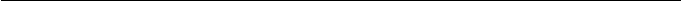 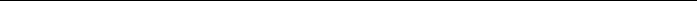 (9)其它风险。34  承包人风险34.1承包人承担            承包人应承担本合同中约定应由承包人承担的风险。风险34.2                                                                                                                                                               自本项目工程总承包范围首要工作(如勘察) 开始工作之日起直到颁发工程接收 证书之日止， 承包人风险为： 除第 33 条和第 35 条以外的人员伤亡以及财产(包 括但不限于合同工程、工程材料、工程设备和施工设备)的损失或损坏。35  不可抗力35.1不可抗力是指合同当事人在订立合同时不可预见，在合同履行过程中不可避免、不可抗力的定义                不能克服且不能提前防备的自然灾害和社会性突发事件，如地震、海啸、瘟疫、骚乱、戒严、暴动、战争和合同专用条款中约定的其他情形。35.2                                                                                                                                                               不可抗力处           不可抗力事项发生后， 承包人应立即书面通知发包人和监理人， 并在力所能及的理程序条件下迅速采取措施， 尽力减少损失， 发包人应协助承包人采取相应措施。监理 人认为应当暂停施工的， 承包人应暂停施工。不可抗力事项结束后的 7 天内， 承 包人向监理人通报受害情况和损失情况， 并预计清理和修复的费用， 抄送造价咨 询人。不可抗力事项持续发生， 承包人应每隔 7 天向监理人和造价咨询人报告一 次受害情况。不可抗力事项结束后的 28 天内， 承包人应分别按照第 43 条、第 80 条约定索赔工期、费用。35.3                                                                                                                                                               因不可抗力事项导致的费用， 由合同双方当事人按照下列约定承担， 并相应调整 合同价格：(1) 永久工程本身的损害、已运至施工场地的工程材料和工程设备的损害，以 及因工程损害导致第三者人员伤亡和财产损失，由发包人承担；(2) 承包人施工设备和用于合同工程的周转材料损坏以及停工损失，由承包人 承担；发包人提供的施工设备损坏，由发包人承担；(3) 施工场地内的人员伤亡和本款第(1)点、第(2)点以外财产损失及其相关费用，由合同双方当事人各自承担；(4)停工期间，承包人应监理工程师要求照管工程的费用，由发包人承担；(5)工程所需的清理、修复费用，由发包人承担。35.4                                                                                                                                                               不可抗力引起工期的处理因发生不可抗力事项导致工期延误的， 工期相应顺延； 不能按期竣工的， 承包人无需为此支付任何误期赔偿费。发包人要求赶工的， 承包人应采取赶工措施， 赶工费用由发包人支付。35.5                                                                                                                                                                延迟履约发生不可抗力的责任合同任何一方当事人延迟履行合同后发生不可抗力事项的， 不能免除其因不可抗力给另一方当事人造成损失的责任。35.6                                                                                                                                                                避免和减少不可抗力的损失不可抗力事项发生后， 合同双方当事人应采取措施尽量避免和减少由此发生的损 失。因合同任何一方当事人没有采取有效措施而导致损失扩大的， 则损失扩大部分由其自身承担。35.7                                                                                                                                                             不可抗力影响分包人分包人根据分包合同的约定， 以更大范围的不可抗力而免除某些义务的， 承包人不得以分包合同中不可抗力约定向发包人抗辩免除其义务。36  保险36.1发包人应按照下列约定办理保险，并支付保险费：                   (1)工程开工前，为合同工程办理建筑工程一切险、安装工程一切险；(2) 工程开工前，为施工场地内的自有人员(包括设计顾问工程师、监理工程 师、造价工程师在内)办理意外伤害保险；(3)为第三者办理第三者责任险；                                      (4)为运至施工场地内用于永久工程的工程材料和待安装工程设备办理保险。 上述保险的保险期从办理保险之日起至工程竣工验收合格之日止。(5) 工程开工前，为合同工程办理工程质量保险或工程质量潜在缺陷保险，并 由保险公司对工程质量、施工安全进行综合担保， 以及聘请专业的团队进行工程建设全过程风险、质量控制。保险期限由发包人与保险公司具体约定。发包人可将其中部分事项委托给承包人办理， 具体由合同双方当事人在专用条款 中约定。除合同价格已包括外， 由发包人承担所需保险费用， 并向承包人支付合 理利润。36.2                                                                                                                                                               承包人办理           承包人应按照下列约定办理保险，并支付保险费：保险		(1) 工程开工前，为施工场地内自有人员(包括分包人在内)办理意外伤害保 险；(2)为施工场地内的自有施工设备、第 36.1 款第(4)项以外采购进场的工程材 料和工程设备等办理保险。上述保险的保险期从开工之日起至工程竣工验收合格之日止。(3) 工程开工前，为合同工程办理建设工程勘察设计责任保险，保险期限由承 包人与保险公司具体约定。36.3                                                                                                                                                               双方提供保           合同一方当事人应按照本合同约定向另一方当事人提供有效的投保保险单和保险单和凭证险凭证。36.4                                                                                                                                                               未按约定投           合同双方当事人应遵守本条约定办理有关保险事项。如果未按约定投保的， 应按保的补救下列约定补偿：                                                        (1)由于负有投保义务的合同一方当事人未按合同约定办理保险，或未能使保 险持续有效的，则另一方当事人可代为办理，所需费用由对方当事人承担；    (2)由于负有投保义务的合同一方当事人未按合同约定办理某项保险，导致受 益人未能得到保险人的赔偿，则该项保险金应由负有投保义务的一方当事人支 付。36.5                                                                                                                                                               发生保险事故双方应尽的责任当合同工程发生保险事故时,投保人应及时通知保险人，并提供有关资料。合同双方当事人有责任采取合理有效措施防止或减少损失， 并应相互协助做好向保险人的报告和理赔工作。36.6                                                                                                                                                               工程变更被保险人应尽的责任当合同工程的性质、规模或计划发生变更时， 被保险人应及时通知保险人， 并在合同履行期间按照本条约定保证足够的保险额，由此造成的费用由责任方承担。36.7                                                                                                                                                               保险赔偿金的用途从保险人处收到的因合同工程本身损失或损坏的保险金,应专项用于修复合同工程的损失或损坏，或作为对未能修复合同工程这些损失或损坏的补偿。36.8                                                                                                                                                               约定投保事项具体投保内容、保险金、保险期限及相关责任等事项， 合同双方当事人应在专用条款中约定。四、勘察、设计与 BIM 技术应用37  工程勘察37.1对发包人要求与项目基          供的项目基础资料或其他途径得到的现场资料的完备性和正确性进行核实， 发现实                  错漏应及时提请发包人补充完善。因发包人要求和所提供的资料存在错漏， 但发包人未按承包人要求补充完善，导致工程存在缺陷或事故，责任由发包人承担。37.2                                                                                                                                                                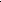 37.2.1 承包人应在工程勘察工作开始日期前，编制勘察实施方案及应急预案，案察报告后， 应通知设计顾问人对报告内容予以核实或审核， 并在收到报告后的 14 天内予以确定或提出修改意见，逾期不确认也不提出书面意见的，视为同意。  37.2.2 勘察实施方案应包括项目基本情况、人员安排、工作进度、技术方法、工 作量、质量保证体系以及需要发包人配合事项等，并制定环境保护的具体措施， 在勘察期间合理保护作业现场环境。37.2.3 承包人在燃气管道、热力管道、动力设备、输水管道、输电线路、临街 交通要道及城市轨道交通隧道、地下通道(地下隧道)附近等风险性较大的地 点，以及在易燃易爆地段及放射、有毒环境中进行工程勘察作业时，应编制安 全防护方案并制定应急预案报发包人审查或备案。发包人在收到承包人应急预 案后，应通知设计顾问人对报告内容予以核实或审核，并在收到报告后的 14 天 内予以确定或提出修改意见，逾期不确认也不提出书面意见的，视为无异议。37.3                                                                                                                                                                勘察实施             37.3.1 承包人应根据发包人审查批准或备案的勘察实施方案及应急预案、发包人及要求、设计顾问人指示并依据有关技术标准进行工程勘察工作。37.3.2 承包人应核查并在勘察报告及后续设计文件中明示工程项目工程场地范 围内城市轨道交通隧道、给水管道、燃气管道等分布情况。37.3.3 勘察现场遇到地下文物时， 承包人应及时向发包人和文物主管部门报告并 妥善保护。37.3.4 发包人应为承包人进入勘察工作现场提供必要的条件和协助， 因发包人不 能按时提供勘察工作现场，导致的工期延误及费用增加，责任由发包人承担。37.4                                                                                                                                                                勘察成果            37.4.1 承包人向发包人提交合格的勘察报告的方式、数量和时间， 由双方在专用条款中约定。发包人要求增加的勘察报告， 费用由发包人承担； 承包人内部使用 的勘察报告，其费用由承包人自己承担。37.4.2 承包人完成勘察工作并提交勘察报告后，发包人应及时组织设计顾问人、 监理人和承包人进行验收。 发包人应及时签收勘察报告、 确认勘察工作完成时间， 并按专用条款约定计付工程勘察费。37.4.3 政府部门审查或批准37.4.3.1 承包人的勘察报告需政府有关部门或施工图审查机构审查或批准的， 发包人应在审查同意后 7 天内，向政府有关部门或施工图审查机构报送勘察报告， 承包人应予以协助。37.4.3.2 发包人应向承包人提供政府有关部门或施工图审查机构的批准文件和 审查会议纪要。承包人应按照相关审查批准文件和纪要对勘察报告进行补充、修 改和完善。37.4.3.3 经政府有关部门或施工图审查机构审查， 需要修改发包人要求的， 发包 人应重新提出发包人要求， 通知承包人相应修改设计文件， 并重新送审， 承包人 可根据第 63 条约定提出变更申请，由发包人承担增加的工程费或工程勘察费。37.4.4 因承包人原因造成勘察报告存在遗漏、错误和不足的，承包人应补充、 修正和完善， 由此产生的费用由承包人承担。因此对后续设计、采购、施工等造 成的工期延误及费用增加由承包人承担。37.5                                                                                                                                                               组织设计与施工承包人完成勘察阶段的工作并提交勘察报告后， 应组织设计人员及施工人员开展 相关工作， 解释相关数据， 并根据后续设计及施工需要补充勘察或修正勘察成果，因此增加的费用由承包人自行承担。38  工程设计38.1资料的核实           承包人在工程设计开始工作日期前， 应对发包人的设计要求和所提供的项目基础资料、承包人自身完成的勘察报告或其他途径得到的现场资料的完备性和正确性 进行核实， 发现错漏应及时提请发包人补充完善。因发包人要求和所提供的资料 存在错漏，但发包人未按承包人要求补充完善，导致工程存在缺陷或发生事故， 责任由发包人承担。38.2                                                                                                                                                               设计实施方           38.2.1 承包人应在工程设计工作开始日期前， 编制初步设计实施方案和(或) 施案工图设计实施方案， 并按专用条款约定的方式、 数量和时间报发包人审查或备案。 发包人在收到承包人实施方案后，应通知设计顾问人对实施方案予以核实或审 核，并在收到实施方案后的 14 天内予以确定或提出修改意见，逾期不确认也不 提出书面意见的，视为同意。38.2.2 设计实施方案应包括项目基本情况、人员安排、工作进度、技术标准、工 作量、质量保证体系以及需要发包人配合事项等。38.3                                                                                                                                                               38.3.1 承包人应根据发包人审查批准或备案的设计实施方案、发包人要求、设计 顾问人指示并遵守有关法律、技术标准进行初步设计和(或) 施工图设计。适用 于发包人按单项工程接收和(或) 整个工程接收的标准和规范， 由合同当事人在 专用条款中约定。38.3.2 承包人应按照现行有关工程建设标准规范中设计深度的规定，遵循限额 设计原则开展工程设计。承包人的设计应做到功能合理、技术先进、质量可靠、 施工安全、绿色环保、经济合理。38.3.3 在合同实施过程中国家颁布了新的标准或规范时，承包人应向发包人提 交有关新标准、新规范的建议书。对其中的强制性标准、规范，承包人应严格 遵守，发包人作为变更处理；对于非强制性的标准、规范，在结构超限审查、 初步设计审查、施工图审查、工程验收等无风险的情况下，发包人可决定采用 或不采用，决定采用时，作为变更处理。38.3.4 工程完工后需要购置设备及工器具以达到生产和运营能力的建筑物或构 筑物， 承包人的设计应满足其工艺流程、设备配置要求。需要专利人、设备商或 发包人提供的相关资料，由双方在专用条款中约定。38.3.5 承包人应充分利用 BIM 技术进行正向设计或建模与出图同步完成的设计 方式，通过使用建筑信息模型(BIM)，优化设计成果。38.3.6 设计过程中，承包人发现发包人提供的已立项批准或备案可研报告中的 建设方案、工艺流程和(或) 初步设计存在重大缺陷或需要优化， 承包人应及时 以书面形式向发包人及设计顾问人提出合理化建议及对工程投资费用或效益的 影响程度。若合理化建议被采用， 发包人作变更处理， 因节约投资或产生预期效 益显著，承包人可获得适当的奖励，具体在专用条款中约定。38.4                                                                                                                                                                设计文件            38.4.1 承包人向发包人提交设计文件的方式、数量和时间， 由双方在专用条款中约定。发包人要求增加的设计文件， 费用由发包人承担； 承包人内部使用的设计 文件，其费用由承包人自己承担。38.4.2 承包人完成初步设计或施工图设计工作并提交设计文件后， 发包人和设计 顾问人应及时组织评审或审查。发包人和设计顾问人应及时签收初步设计或施工 图设计文件、确认初步设计或施工图设计工作完成时间， 并按专用条款约定支付 工程设计费。38.4.3 因承包人原因，造成初步设计文件和(或)施工图存在遗漏、错误和不 足的，承包人应补充、修正和完善，由此产生的费用由承包人承担。因此对后续 设计、采购、施工等造成的工期延误及费用增加由承包人承担。38.5                                                                                                                                                               装配式建筑设计的一般要求38.5.1 发包人要求采用装配式建筑的，承包人应本着工厂化、标准化、模块化、集成化、体系化、绿色环保、经济合理等原则， 遵守国家、广东省及广州市有关装配式技术标准与规范进行设计。具体采用的相关技术标准、规范、要求和装配 率评价选用标准、各装配式单体工程名称及其装配率(或评价等级) 在专用条款 中约定。38.5.2 承包人应任命本单位专业人员担任承包人设计代表(承包人为联合体时， 应由具有符合项目规模要求的设计单位委派专业人员担任) ，统筹装配式构件的 设计、生产、运输、吊装和拼接，加强协同管理，并建立基于建筑信息模型 	(BIM)的装配式构件生产管理信息系统，对构件进行编码管理，保证工程质 量。38.6                                                                                                                                                                设计审查38.6.1 发包人审查38.6.1.1 承包人的初步设计文件和(或) 施工图应报发包人审查同意。审查的范围和内容在发包人要求中明确， 审查标准应符合有关法律、技术标准和发包人要 求。涉及重大设计技术问题的，承包人应及时向发包人提出书面审查申请。    38.6.1.2 除专用条款另有约定外，自发包人收到承包人的设计文件以及承包人 的书面通知之日起，应及时通知设计顾问人对设计文件予以核实或审核并完成 发包人审查，发包人对承包人的设计文件审查期不超过 21 天。38.6.1.3 发包人经审查不同意承包人的设计文件的，应以书面形式通知承包人， 并说明不符合合同约定的具体内容。承包人应对设计文件修正完善后重新送审， 审查期重新起算。如果发包人的审查意见超出或更改了发包人要求， 承包人可根 据第 63 条约定提出变更申请，由发包人承担增加的工程费或工程设计费。38.6.1.4 发包人经审查同意承包人的设计文件的，应以书面形式通知承包人。 合同约定的审查期满，发包人没有做出审查结论也没有提出异议的，视为承包 人送审的设计文件已获发包人同意。38.6.1.5 承包人的设计文件不需要政府有关部门审查或批准的，承包人应依据 发包人审查同意的初步设计进行施工图设计， 或依据发包人审查同意的施工图组 织施工。38.6.2 政府部门审查或批准38.6.2.1 承包人的初步设计文件和(或)施工图需政府有关部门或施工图审查 机构审查或批准的，发包人应在审查同意后 7 天内，向政府有关部门或施工图审 查机构报送设计文件，承包人应予以协助。38.6.2.2 发包人应向承包人提供政府有关部门或施工图审查机构的批准文件和 审查意见。承包人应按照相关审查批准文件对设计文件进行补充、修改和完善。38.6.2.3 经政府有关部门或施工图审查机构审查，需要修改发包人要求的，发 包人应重新提出发包人要求，通知承包人相应修改设计文件，并重新送审，承 包人可根据第 63 条约定提出变更申请，由发包人承担增加的工程费或工程设计 费。38.6.3 审查会议38.6.3.1 承包人向发包人送审初步设计文件和(或)施工图前，应组织相关专 家对设计文件进行评审， 通知发包人及设计顾问人、监理人、造价咨询人等相关 方参加， 根据专家评审意见修正设计文件， 相关会议及评审费用由承包人自行承 担。38.6.3.2 发包人需要组织审查会议的， 审查会议的审查形式和时间安排应在专用 条款中约定， 相关会议费用及评审费用由发包人承担。承包人应协助发包人组织设计审查会议， 向审查人员介绍、解答、解释其设计文件， 并提供有关补充资料。38.6.4 审查延误38.6.4.1 因承包人原因，未能按专用条款约定的时间，向发包人提交初步设计 文件和(或) 施工图设计阶段的完整设计文件，致使相应设计阶段的设计审查无 法进行或无法按期进行，造成的设计工期延长、后续设计施工延误及费用增 加，责任由承包人承担。38.6.4.2 因发包人原因导致设计文件审查无法进行或无法按期进行， 造成的设计 工期延长及费用增加，责任由发包人承担。38.6.5 审查责任的免除设计文件的审查，不减轻或免除承包人依据法律规定与合同约定应当承担的责 任。38.7                                                                                                                                                               配合采购与施工承包人完成施工图设计阶段的工作并提交施工图后， 设计人员应配合设备及工器 具购置人员及施工人员开展相关工作， 进行技术交底， 解释相关数据， 解决施工中设计技术问题，合理进行设计变更，因此增加的费用由承包人自行承担。39  BIM 技术应用39.1资料的核实           承包人在 BIM 技术应用工作开始日期前， 应对发包人的 BIM 技术应用要求和所提供的项目基础资料的完备性和正确性进行核实， 发现错漏应及时提请发包人补充 完善。因发包人要求和所提供的资料存在错漏， 但发包人未按承包人要求补充完 善，导致工程存在缺陷或发生事故，责任由发包人承担。但本合同第 5 条、第 6 条以及专用条款另有约定的除外。承包人因自身完成的勘察报告、设计文件或其他途径得到的资料存在错漏， 导致 BIM 技术工作延误、成果错误及费用增加，责任由承包人承担。39.2                                                                                                                                                               BIM 技术应用         39.2.1 承包人应在 BIM 技术应用工作开始日期前，编制 BIM 技术应用工作方案，工作方案并按专用条款约定的方式和时间报发包人审查或备案。39.2.2 BIM 技术应用工作方案应包括项目基本情况、人员安排、工作进度、技术 标准、工作量、质量保证体系以及需要发包人配合事项等。39.3                                                                                                                                                               39.3.1 承包人应根据发包人审查批准或备案的 BIM 技术应用工作方案、发包人要 求并依据有关技术标准开展 BIM 技术应用。具体应用内容和要求， 由合同双方在 专用条款和发包人要求中约定。39.3.2 勘察阶段，承包人应采用 BIM 技术建立与相关勘察图纸配套的建筑信息模 型(BIM)。39.3.3 在初步设计阶段， 承包人应采用 BIM 技术进行正向设计或建模与出图同步 完成的设计方式，建立本工程的建筑信息模型(BIM)并出具初步设计文件。39.3.4 在施工图设计阶段， 承包人应根据初步设计文件采用传统设计方法与 BIM 技术相结合，建立本工程的建筑信息模型(BIM)；或根据初步设计阶段建立的 建筑信息模型(BIM)和初步设计文件，通过正向设计或建模与出图同步完成的 设计方式，深化完善建筑信息模型(BIM)并出具施工图。建筑信息模型(BIM) 技术应用的模型精细度、几何表达精度和信息深度要求应符合国家、广东省和广 州市发布的有关建筑信息模型应用规范与标准。39.3.5 施工阶段， 承包人应采用 BIM 技术编制施工方案和绿色安全防护措施， 优 化施工工艺流程，建立 BIM 信息管理平台，统筹协调施工进度。39.3.6 竣工验收阶段，承包人应在施工图与建筑信息模型(BIM)的基础上，结 合设计变更、签证、管线碰撞检查等资料， 采用正向设计或建模与出图同步完成 的设计方式修改、完善建筑信息模型(BIM)、出具竣工图，并配合政府行政主 管部门的要求，采用建筑信息模型(BIM)进行竣工验收备案。39.3.7 运维阶段(如果有) ，承包人应按发包人要求和专用条款的约定， 建立运 营维护所需要的建筑信息模型(BIM)。39.3.8 承包人宜应用 BIM 技术方法， 进行工程计量、计价， 编制本项目工程的概 算、施工图预算、竣工结算等造价文件，并配合发包人及造价咨询人的审核。39.3.9 承包人应协助发包人建立基于 BIM 技术的项目信息管理平台， 为发包人及 设计顾问人、监理人、造价咨询人等相关方正确使用建筑信息模型(BIM)开展 相关工程技术、质量、安全、绿色环保、建材集中采购、进度与造价管理工作提 供必要的指导和协助。39.3.10 发包人、政府有关部门、施工图审查机构对设计文件审查有 BIM 技术应 用要求的，承包人应予以配合执行。39.4                                                                                                                                                               建筑信息模型(BIM) 及应用成果39.4.1 承包人向发包人提交建筑信息模型(BIM) 及有关应用成果的方式和时间，由双方在专用条款中约定。发包人要求增加的服务内容和成果， 费用由发包人承担；承包人内部使用建筑信息模型(BIM)或增加工作量，其费用由承包人自己 承担。39.4.2 承包人完成各阶段的建筑信息模型(BIM)及有关应用成果后，发包人应 及时组织评审或审查， 审查内容和标准在发包人要求中明确。发包人应及时签收 建筑信息模型(BIM)及有关应用成果、确认相应工作完成时间，并按专用条款 约定计付 BIM 技术应用费。39.4.3 因承包人原因， 造成各阶段 BIM 模型及有关应用成果存在遗漏、错误的， 承包人应补充、修正和完善，由此产生的费用由承包人承担。因此对相关设计、 采购、施工等造成的工期延误及费用增加由承包人承担。39.5                                                                                                                                                               建筑信息模型(BIM) 审查发包人及政府有关部门基于设计文件审查需要承包人提供建筑信息模型(BIM)的，相关审查按第 38.6 款约定执行。39.6                                                                                                                                                               建筑信息模型(BIM) 交付标准BIM 技术应用各阶段的建筑信息模(BIM) 交付， 应符合国家、行业及省市现行有关标准。具体交付标准要求在专用条款中约定。五、工  期40  进度计划和报告40.1提交工程进           承包人应在本合同生效后的 14 天内，向发包人提交一式三份(或约定其他的份度计划数) 工程进度计划， 包括勘察工作计划(如果有) 、初步设计和(或) 施工图设 计工作计划、BIM 技术应用工作计划、设备及工器具购置工作计划(如果有)、 施工组织设计和施工进度计划。发包人、设计顾问人或监理人应在收到工程进度 计划后的 21 天内予以确认或提出修改意见，逾期不确认也不提出书面意见的， 视为同意。工程进度计划， 应对合同工程的总承包范围内的全部工作内容， 提出 总体上的勘察方法、设计方法、施工方法、施工安排、作业顺序和时间表。合同 约定有单项工程的，承包人还应编制单项工程进度计划。40.2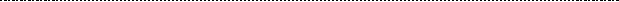 工程进度的监督和检查承包人应按照经设计顾问人或监理人确认并由其报发包人批准的进度计划组织 勘察(如果有)、初步设计和(或)施工图设计、BIM 技术应用、设备及工器具购置(如果有)、施工，接受监理人、设计顾问人对工程进度的监督和检查。40.3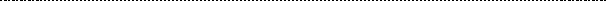 提交工程进度报告和修订进度计划除专用条款另有约定外， 承包人应编制每月工程进度报告， 同时每季度对进度计划修订一次， 并在每月或季结束后的 7 天内向发包人、设计顾问人或监理人提交上述报告和修订计划一式两份。月进度报告的内容至少应包括：(1)勘察作业进展情况的图表和说明；(2)设计工作进展情况的图表和说明；(3)BIM 技术应用工作进展情况的图表和说明；(4)施工、安装、试验以及其分包人工作等进展情况的图表和说明；(5)工程材料、工程设备的采购和制造商名称、地点以及进入现场情况；(6)装配式构件的生产商名称、地点及采购、运输及进入现场情况；(7)设备及工器具购置工作进展情况的图表和说明；(8)索赔情况和安全统计；(9)实际进度与计划进度的对比，以及为消除延误正在或准备采取的措施。40.4如果发包人、设计顾问人或监理人指出承包人的实际进度和经确认的计划进度不 符时， 承包人应按照发包人或设计顾问人或监理人的要求提出改进措施， 经发包 人或设计顾问人或监理人确认后执行。因承包人的原因导致实际进度迟于计划进 度的， 承包人不但无权就改进措施要求发包人增加任何费用， 而且应按照第 76.2 款约定向发包人支付由此产生的误期赔偿费。工程进度计划即使经发包人或设计 顾问人或监理人确认， 也不能免除承包人按照合同约定应承担的任何责任和应履 行的任何义务。41  开始工作或开工41.1开始工作或           41.1.1 承包人开始勘察、设计、BIM 技术应用、设备及工器具购置等工作前， 应开工条件当具备法律规定的工程现场作业条件， 并按照法律规定获得了开展工作所需的政 府部门许可、批准或备案。41.1.2 工程开工必须具备法律规定的开工条件， 并已经领取了施工许可证。发包 人代表、设计顾问或监理人代表违反本条约定发出的开始工作指令或开工令无 效，由发包人承担相应责任。41.2                                                                                                                                                               41.2.1 承包人应在具备工程现场作业条件或获得相关许可、批准或备案后的 14 天内， 向发包人代表、设计顾问人或监理人代表提交开始工作的申请书， 并附上 表明已做好开始该项工作准备的有关资料。 除专用条款另有约定外， 发包人代表、 设计顾问人或监理人代表应在收到承包人申请后的 7 天内报发包人批准后向承包 人发出开始工作指令； 承包人应在接到开始工作指令后的 7 天内开始工作， 并一 直保持该项工作连续进行，直至其被改变为止。41.2.2 承包人应在本合同工程施工图审查批准或备案后的 28 天内，向发包人代 表、设计顾问人代表或监理人代表提交开工申请书， 并附上表明已做好开工准备 的有关资料。除专用条款另有约定外， 发包人代表或监理人代表应在本合同工程 施工图审查批准或备案后的 42 天内报发包人批准后向承包人发出开工令；承包 人应在接到开工令后的 7 天内开工， 并一直保持合同工程连续均衡施工， 直至其 被改变为止。41.3                                                                                                                                                              承包人未按时开始工作或开工的处理程序和责任承包人未能按时开始某项工作或开工， 应在接到开始工作指令或开工令后立即以书面形式向发包人代表、设计顾问人代表或监理人代表提出延期开始工作或开工的要求并说明理由。发包人代表、设计顾问人代表或监理人代表应当在接到延期开始工作或开工申请后的 48 小时内书面予以答复，否则视为同意。承包人没有 合理理由而延期开始工作或开工的，由此造成的损失和延误的工期由承包人承 担。41.4                                                                                                                                                               发包人推迟开始工作或开工的处理程序和责任因发包人的原因不能在第 41.2 款约定的时间内发出开始工作指令或开工令的， 发包人或监理人应至少提前 7 天以书面形式通知承包人推迟开始工作或开工。由 此造成的损失由发包人承担， 开始工作或开工日期相应顺延。发包人、设计顾问 人或监理人未能提前 7 天通知承包人推迟开工的， 由此造成损失的扩大由发包人承担。42  暂停工作、暂停施工和复工42.1暂停工作或施工的指令发包人、设计顾问人或监理人认为有必要时， 可向承包人发出暂停勘察、暂停设 计等暂停工作指令或暂停施工令，并在 48 小时内提出处理意见，承包人应按照发包人、设计顾问人或监理人的指令停止某项工作或施工。不论任何原因造成的暂停工作或暂停施工， 暂停工作或施工期间承包人应妥善保护已完工作成果或已 完工程并提供安全保障。因发包人的原因引起暂停施工的合同工程发生紧急情况， 且监理人又未及时发出 暂停施工令时， 承包人可先暂停施工， 并及时向监理人提出暂停施工报告。监理 人应在收到暂停施工报告后的 24 小时内予以答复；逾期未答复的，视为承包人 的暂停施工报告被认可。42.2                                                                                                                                                                 复工的要求           承包人实施发包人、设计顾问人或监理人的处理意见后， 可向发包人、设计顾问人或监理人提交复工报审表要求复工； 发包人、设计顾问人或监理人应在收到复 工报审表后的 48 小时内予以答复。具备继续工作条件或复工条件时，发包人、 设计顾问人或监理人应立即向承包人发出复工令， 承包人应立即组织复工。发包 人、设计顾问人或监理人在收到复工报审表后的 48 小时内未答复也未提出处理 意见的，承包人可自行复工，发包人、设计顾问人或监理人应予认可。承包人无故拖延或拒绝复工的， 由此增加的费用和(或) 延误的工期由承包人承 担； 因发包人的原因无法按时复工的， 承包人有权要求发包人增加发生的费用和 (或)顺延工期，并支付合理利润。42.3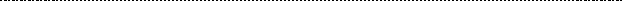 42.3.1 非承包人的原因造成某项工作暂停， 承包人可尽快向发包人、设计顾问人 或监理人提交复工报审表要求复工； 发包人、设计顾问人或监理人应在收到复工 报审表后的 14 天内准许复工。如果在上述期限内发包人、设计顾问人或监理人 未予准许，则承包人可以作如下选择：(1) 如果此项工作暂停仅影响合同工程的一部分时， 则根据第 63.2 款约定及时 提出工程变更或工作变更， 取消该部分工程或后续工作， 并书面通知发包人， 抄 送设计顾问人、监理人和造价咨询人；(2)如果此项工作暂停影响整个合同工程时，则根据第 92.4 款约定解除合同。 因承包人的原因引起某项工作暂停， 承包人收到发包人、设计顾问人或监理人的 复工指令后 14 天内未采取有效的复工措施，造成工期延误的，发包人可根据第92.3 款约定解除合同。42.3.2 非承包人的原因造成暂停施工持续 56 天以上时，承包人可向设计顾问人 或监理人提交复工报审表要求复工； 设计顾问人或监理人应在收到复工报审表后 的 28 天内准许复工。如果在上述期限内设计顾问人、监理人未予准许，则承包 人可以作如下选择：(1) 如果此项停工仅影响合同工程的一部分时， 则根据第 64.2 款约定及时提出 工程变更， 取消该部分工程， 并书面通知发包人， 抄送设计顾问人、监理人和造 价咨询人；(2)如果此项停工影响整个合同工程时，则根据第 92.4 款约定解除合同。因承包人的原因引起暂停施工持续 56 天以上，承包人不采取有效的复工措施， 造成工期延误的，发包人可根据第 92.3 款约定解除合同。42.4                                                                                                                                                               发包人、承           因发包人的原因造成暂停工作、暂停施工且引起工期延误的， 承包人有权要求发包人原因和不可抗力因           包人增加由此发生的费用和(或)顺延工期，并支付合理利润。素造成暂停工作或暂停            因承包人下列原因造成的暂停工作或暂停施工， 增加的费用和(或) 延误的工期施工的责任由承包人承担：(1)工作失误或违约造成的；(2)为合同工程合理施工和安全保障所必需的；(3)施工现场气候条件(除不可抗力停工外)导致的；(4)擅自停工的；(5)专用条款约定的其他原因。因不可抗力因素造成暂停施工的，按照第 35 条约定处理。42.5                                                                                                                                                               发包人不按          如果发包人未按照合同约定支付工程勘察费、工程设计费或工程进度款等款项，约定支付服务费或工程          经催告后在 14 天或 28 天(工程勘察费、工程设计费等进度款为 14 天；工程进款造成暂停工作或暂停          度款为 28 天) 内仍未支付的， 承包人可以暂停工作或施工， 直至收到包括第 83.2施工的责任款约定的应付利息在内的所欠全部款项。由此造成的暂停工作或施工， 视为是因 发包人的原因引起的，并按照第 42.4 款约定处理。42.6                                                                                                                                                               暂停工作或施工结束后的处理暂停工作或施工结束后， 承包人和监理人、设计顾问人应对受暂停工作或施工影 响的工程、工程材料和工程设备进行检查。承包人负责修复在暂停期间发生的任何变质、缺陷或损坏，因而发生的费用和造成的损失按照第 42.4 款约定处理。43  工期和工期延误43.143.1.1 勘察工期(如果有)，由双方在协议书及专用条款中约定，并制定保障 措施，确保勘察工作进度和质量。43.1.2 设计工期，由双方在协议书及专用条款中约定，并制定保障措施，确保 设计工作进度和质量。43.1.3 BIM 技术应用工期， 由双方在协议书及专用条款中约定， 并制定保障措施， 确保 BIM 技术应用工作进度和质量。43.1.4 设备及工器具购置工期(如果有) ，由双方在协议书及专用条款中约定， 并制定保障措施，确保购置工作进度和质量。43.1.5 施工工期， 由双方在协议书及专用条款约定。如合同约定的施工工期与广 东省建设工程工期定额规定不一致的，需说明与省工期定额规定不一致的原因， 并制定保障措施，确保施工进度、施工质量和施工安全。上述约定的各项工期计算总天数可能存在叠加， 以协议书约定的合同工期总日历 天数为准。43.2                                                                                                                                                                工期约定的           合同双方当事人应在专用条款中约定合同工程的总工期及勘察(如果有) 、设计、BIM 技术应用、设备及工器具购置(如果有)、施工等各阶段工期，工期从合同 约定的首项工作(如勘察) 开始工作日期开始计算。合同中包括有多个单项工程 的， 应在专用条款中约定各单项工程的工期。根据各阶段工期计算的总工期可能 存在叠加， 以协议书约定的合同工期总日历天数为准。合同允许调整事项导致的 合理工期延误，按变更处理。43.3                                                                                                                                                               合同履行期间， 由于下列原因造成工期延误的， 承包人有权要求发包人增加由此 发生的费用和(或) 顺延工期， 并支付合理利润。本款发生顺延的工期， 由承包 人提出， 经设计顾问人或监理人核实后由合同双方当事人协商确定； 协商不能达 成一致的， 由设计顾问人或监理人暂定， 通知承包人并抄报发包人。构成争议的， 由合同双方当事人按照第 91 条约定处理。                                 (1)发包人未能按照专用条款的约定提供项目基础资料及其它开始工作或开工 条件；                                                                (2)发包人未能按照专用条款约定的时间支付预付款、绿色施工安全防护费和 进度款；(3)发包人代表或发包人雇用的其他人员造成的人为因素；(4) 发包人、设计顾问人或监理人未按照合同约定及时提供所需指令、回复等；(5)由发包人原因引起的工作变更或工程变更(含增加合同工作内容、改变合 同的任何一项工作内容等)；(6)发包人原因引起的工作量或工程量增加；(7)勘察现场遇到的不利物质条件；(8)一周内非承包人原因停水、停电、停气造成停工累计超过 8 小时；(9)不可抗力；(10)发包人风险事项；(11)因发包人的原因导致的暂停工作或暂停施工；(12)非承包人失误、违约，以及设计顾问人或监理人同意的工期顺延。(13)发包人造成工期延误的其他情形。43.4                                                                                                                                                               当第 43.3 款所述事项发生后， 承包人应在 14 天内向发包人、设计顾问人或监理延报告               人发出工期顺延意向书， 并抄送发包人。承包人应在发出工期顺延意向书后的 14天内，向设计顾问人或监理人提交工期顺延报告和有关详细资料。43.5                                                                                                                                                                工期顺延持           如果工期顺延事项持续发生时， 承包人应每隔 7 天向发包人、设计顾问人或监理续发生的要           人发出工期顺延意向书，并在工期顺延事项终结后的 14 天内，向发包人、设计顾问人或监理人提交最终工期顺延报告和详细资料。43.6                                                                                                                                                               拒绝延期             如果承包人未能在第 43.4 款和第 43.5 款(发生时)约定的时间内提交(最终)工期顺延报告和详细资料， 则视为该事项不影响工作进度、施工进度或承包人放 弃顺延工期的权利。43.7                                                                                                                                                               工期顺延的核实与确定发包人、设计顾问人或监理人应在收到承包人按照第 43.4 款和第 43.5 款(发生时) 约定提交(最终) 工期顺延报告和详细资料后的 28 天内， 按照第 43.3 款约定予以核实， 或要求承包人进一步补充顺延工期的理由。合同双方当事人一旦协 商确定顺延的工期，发包人应承担由此增加的费用，并向承包人支付合理利润。 如果发包人、设计顾问人或监理人在收到上述报告和资料后的 28 天内未予核实 也未对承包人作出进一步要求， 则视为发包人、设计顾问人或监理人已认可承包 人上述报告中提出的顺延工期天数。43.8                                                                                                                                                               承包人误期的赔偿、责任承担承包人未能按照合同进度计划完成工程， 或因承包人的原因造成工期延误， 发包 人可按照本条约定的时限和第 76.2 款约定要求承包人支付误期赔偿费。43.9                                                                                                                                                               承包人按发包人批准的项目进度计划实施合同工程时， 发包人认为有必要加快勘 察、设计、采购、施工、竣工试验等工作的进度，应书面向承包人提出赶工要 求。发包人不得提出不合理的施工工期(原则上压缩工期不得超过计划工期的 20%)要求。承包人收到发包人书面赶工要求后，应向发包人提交合理的赶工方 案及赶工措施费预算书，经发包人审核同意后实施。产生的赶工措施费，按第 69.3 款的约定执行。由于承包人责任导致关键路径的工程实际进度比发包人批准的项目进度计划延 误， 发包人有权要求承包人采取赶工措施赶上项目进度计划， 由此产生的赶工措 施费由承包人自行承担。44  加快进度44.1           如果设计顾问人或监理人发现承包人未按发包人批准的项目进度计划实施合同承包人原因加快进度的要求工程或其任何部分的工作进度迟于进度计划，预计无法按期竣工，应向承包人提出加快进度的书面要求。承包人收到加快进度的书面要求后，应按照第 40.4 款约定采取改进措施，加快工程进度。如果承包人在收到设计顾问人或监理人书面要求后的 14 天内，未能采取加快进 度的措施； 或虽然采取了改进措施， 但实际进度仍然迟于进度计划， 预计无法按 期竣工， 设计顾问人或监理人应立即向发包人提交书面报告， 并抄送承包人。发 包人可按照第 93.3 款约定解除合同，也可将合同工程中的部分关键工作交由第 三方完成， 由此增加的费用由承包人承担。即使承包人承担了增加的费用， 也不 能免除合同约定应由其承担的责任和义务。44.2                                                                                                                                                               发包人原因加快进度的要求如果发包人希望承包人提前竣工， 那么发包人可要求承包人提交为加快进度而编 制的提前竣工建议书。承包人应在接到发包人要求后的 7 天内完成编制并向发包 人提交提前竣工建议书，该建议书的内容至少应包括：	(1)加快进度拟采取的措施；	(2)加快进度后的进度计划,以及与原计划的对比；(3)加快进度所需的合同价格增加额(含第 76.1 款约定的提前竣工奖) 。该增 加额按照第 79.2 款、第 79.3 款、第 79.4 款规、第 79.5 款约定计算。发包人应在接到建议书后的 7 天内予以答复。如果发包人接受了该建议书， 则监 理人应以书面形式发出变更指令， 相应调整工期； 造价咨询人应核实并相应调整 合同价格。45  竣工日期45.1约定计划竣           合同双方当事人应在协议书和专用条款中约定合同工程的计划竣工日期。45.2                                                                                                                                                               除发生不可抗力事项致使发包人不能按时竣工验收外， 实际竣工日期按照下列情 况分别确定：(1)工程经竣工验收合格的，以承包人提交竣工验收申请报告之日为实际竣工 日期；(2)承包人已按照第 64.2 款约定提交竣工验收申请报告，但发包人未按照第65.3 款约定完成合同工程验收的， 以承包人提交竣工验收申请报告之日为实际竣 工日期；(3) 建设工程未经竣工验收， 发包人擅自使用的， 以转移占有建设工程 之日为竣工日期。45.3                                                                                                                                                               延迟竣工的责任因发包人的原因导致实际竣工日期迟于计划竣工日期的， 发包人应承担由此增加 的费用和(或)延误的工期，并向承包人支付合理利润。因承包人的原因导致实际竣工日期迟于计划竣工日期的，承包人应按照第 47 条约定赔偿发包人由此造成的损失，并向发包人支付误期赔偿费。46  提前竣工46.1提前竣工的要求发包人要求承包人提前竣工，或承包人按照第 44.2 款约定提交提前竣工建议书 为发包人接受的， 监理人应与承包人商定采取加快工程进度的措施， 并修订合同工程进度计划。46.2                                                                                                                                                               提前竣工天数按照第 45.2 款约定确定的计划竣工天数减去实际竣工天数计算， 其公式为：提前竣工天数=计划竣工天数 — 实际竣工天数发包人要求提前竣工或承包人提交的提前竣工建议书得到批准， 发包人应承担承 包人由此增加的费用，并按照第 76.1 款约定向承包人支付提前竣工奖。47  误期赔偿47.1如果承包人未按照第 40.4 款约定按计划进度开展工作或施工，导致实际进度迟误期的赔偿于计划进度的， 承包人应向发包人支付误期赔偿费， 误期赔偿费的计算方法在专 用条款中约定。即使承包人支付误期赔偿费， 也不能免除承包人按照合同约定应 承担的任何责任和应履行的任何义务。47.2                                                                                                                                                               实际延误天数的计算误期(实际延误天数) 按照实际总工期天数减去计划总工期天数计算， 其公式为： 实际延误天数＝实际总工期天数 － 计划总工期天数合同工程发生误期，承包人应赔偿发包人由此造成的损失，并按照第 76.2 款约定向发包人支付误期赔偿费。六、质量与安全★48  质量与安全管理48.1履行职责和           合同双方当事人应严格遵守国家、省有关工程勘察设计及BIM 技术应用成果质量、义务工程质量和施工安全的法律法规、标准与规范等规定， 认真履行合同约定的工程 质量和施工安全的职责和义务。如发生质量、安全方面的问题、隐患， 合同双方 当事人应按照国家规定时限如实上报政府有关部门，配合政府有关部门的调查、 处理，由此发生的费用和(或)延误的工期由责任方承担。48.2                                                                                                                                                               发包人在领取施工许可证或者提交开工报告之前， 应及时按照国家有关规定对勘 察、设计成果进行审查； 报送政府、行业主管部门或施工图审查机构审查； 办理 合同工程质量和施工安全监督手续。承包人应组织勘察、设计成果、建筑信息模型(BIM)的内部审查，加强勘察、 设计、BIM 技术、采购、施工等专业人员的内部协调和管理，在施工场地设置专门的工程质量和施工安全管理机构，配备专职管理人员，建立完善的管理制度。48.3                                                                                                                                                               发包人不得以任何理由，要求承包人在勘察(如果有)、设计、BIM 技术应用、设备及工器具购置(如果有) 、施工等作业中违反法律法规、工程建设强制性标 准，以及工程质量和施工安全标准，降低合同工程质量。承包人应加强对勘察、 设计、设备及工器具购置、施工等管理、技术、作业人员的工程质量和施工安全 教育培训，定期考核施工作业人员的劳动技能，加强工程质量和施工安全管理。48.4                                                                                                                                                               承包人对质量与安全负责承包人应对合同工程质量和施工安全负责， 严格执行国家、省有关工程质量和施工安全的操作规程及管理要求， 组织设计文件内部审查， 按约定报送发包人审查，按照批准的施工设计图纸和施工技术标准施工， 不得偷工减料， 不得擅自修改施 工设计图纸，确保合同工程质量和施工安全。因承包人原因造成工程质量未达到合同约定标准的， 发包人有权要求承包人返工 直至工程质量达到合同约定的标准为止， 并由承包人承担由此增加的费用和延误 工期的责任。48.5                                                                                                                                                               发包人对质量与安全应负的责任因发包人原因造成工程质量未达到合同约定标准的， 由发包人承担由此增加的费用和延误工期的责任，增加的费用按本合同相关条款约定计算。48.6                                                                                                                                                                监理人的质量检查和检验监理人按照法律规定和发包人授权对工程的所有部位及其施工工艺、工程材料和 工程设备进行检查和检验。承包人应为监理人的检查和检验提供方便， 包括监理 人到施工现场， 或制造、加工地点， 或合同约定的其他地方进行察看和查阅施工 原始记录。监理人为此进行的检查和检验， 不免除或减轻承包人按照合同约定应当承担的责任。★49  质量标准49.1约定工作或工程质量标准合同双方当事人应在专用条款中约定勘察(如果有)、设计、BIM 技术应用、设备及工器具购置(如果有)、施工等总承包范围内的服务工作和工程质量标准，但不得低于国家或行业的强制性标准。服务工作和工程质量应当达到专用条款约 定的质量标准。工程质量验收， 按照合同约定的标准执行； 合同没有约定的， 按照国家或行业的 质量验收标准执行。49.2                                                                                                                                                               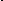 承包人保证         承包人对合同工程的工作质量和工程质量向发包人负责， 其职责包括但不限于下      列内容：(1) 编制勘察、设计、BIM 技术应用、设备及工器具购置等工作方案， 确定工作 方法，制定质量保证措施；(2) 安排足够的勘察、设计、BIM 技术应用等专业技术人员， 检查和控制成果质 量；(3)编制施工技术方案，确定施工技术措施；                             (4)提供和组织足够的工程技术人员，检查和控制工程施工质量；           (5)控制施工所用的工程材料和工程设备， 使其符合标准与规范、设计要求及 合同约定的标准；                                                      (6)负责合同工程施工中出现质量问题或竣工验收不合格的返修工作；(7) 参加合同工程的所有验收工作， 包括隐蔽验收、中间验收； 参加竣工验收， 组织分包人参加工程验收工作；(8)承担质量保修期的工程保修责任；(9)承担其他工程质量责任。49.3                                                                                                                                                               承包人应建立健全完善的质量保证体系。                                  (1)承包人应向发包人和监理人提交工程质量保证体系及措施文件，建立完善 的质量检查制度， 并提交相应的工程质量文件。对于发包人和监理人违反法律规 定和合同约定的错误指示，承包人有权拒绝实施。                          (2)承包人应遵守质量保证体系，对施工人员进行质量教育和技术培训，定期考核施工人员的劳动技能， 严格执行施工规范和操作规程。即使承包人遵守质量保证体系，也不能免除其按照合同约定应承担的任何责任和应履行的任何义务。49.4                                                                                                                                                                工程质量有争议的处理合同双方当事人对工程质量有争议的，按照第 91.4 款约定调解或认定，所需的 费用及由此造成的损失， 由责任方承担。双方均有责任的， 由双方根据其责任划分分别承担。★50  工程质量创优50.1发包人鼓励           发包人应配合承包人加强合同工程质量与施工安全管理， 鼓励承包人实施合同工质量创优程质量创优。工程质量创优包括国家级、省级和市级的优秀勘察设计奖、工程优 质奖及精品工程等， 其中精品工程是指规划方案先进、勘察设计优秀、施工组织 规范、工程质量优良、项目管理科学、造价经济合理、功能效益突出， 统筹兼顾 实用性、美观性等相关要求的工程， 精品工程六要素包括设计要素、科技创新要 素、绿色节能要素、安全要素、质量要素和功能要素。本工程的质量创优目标及 评价标准在专用条款中约定。对于合同工程质量高于国家规定或合同约定的质量验收合格标准的， 应按照第 77 条约定向承包人支付优质优价费用。50.2                                                                                                                                                                承包人争取质量创优承包人应采取有效措施确保合同工程质量与施工安全， 在保证工程质量、施工安 全达到国家或行业的强制性标准的前提下，提高工程质量与施工安全管理水平，争取合同工程质量创优。51  工程的照管51.1工程照管从开工之日起， 承包人应全面负责照管合同工程及运至现场将使用到合同工程中 的工程材料和工程设备， 直到合同双方当事人确认工程移交之日止。此后， 工程 的照管即转由发包人负责。如果在整个工程移交前， 合同双方当事人已经确认移交或发包人提前使用其中任 一单项工程，则从确认移交或提前使用之日起承包人无须对该单项工程负责照 管， 而转由发包人负责。但是， 承包人应继续负责照管尚未完成的工程和将用于或安装在合同工程中的工程材料和工程设备， 直至完成上述工作并经合同双方当事人确认整个工程移交之日止。51.2                                                                                                                                                               照管期间承包人造成损失的责任承包人在负责工程照管期间， 如因自身原因造成合同工程或其任何部分， 以及工 程材料和工程设备或临时工程的损坏， 承包人应自费修复上述损坏， 保证合同工程质量达到合同约定的标准。★52  绿色施工安全防护52.1绿色施工安全52.2                                                                                                                                                               用工实名制、工人工资支付分账管理52.3                                                                                                                                                                发包人责任           在合同工程实施、完成及保修期间，发包人承担下列责任：(1)发包人应配合承包人做好绿色施工安全防护工作，定期对其现场机构全部 人员进行绿色施工安全防护教育和培训。                                  	(2)发包人应对其现场机构全部人员的安全事故承担责任，但由于承包人原因 造成发包人人员安全事故的，应由承包人承担责任。                        	(3)发包人有下列行为之一或由于发包人原因造成安全事故的，由发包人承担 责任，由此增加的费用和延误的工期由发包人承担。① 要求承包人违反绿色施工安全防护操作规程施工的；② 对承包人提出不符合国家、省有关绿色施工安全防护法律和强制性标准规定 要求的；③ 明示或暗示承包人购买、租赁、使用不符合安全施工要求的安全防护用具、 施工机具的。(4)发包人应负责赔偿下列情形造成的第三者人身伤亡和财产损失。① 工程或工程的任何部分对土地的占用所造成的第三者财产损失；② 由于发包人原因在施工场地及其毗邻区域造成的第三者人身伤亡和财产损 失。52.4                                                                                                                                                               在合同工程实施、完成及保修期间，承包人承担下列责任：(1)承包人应严格按照国家、省、市有关绿色施工安全防护的标准规范制定绿 色施工安全防护操作规程， 配备必要的安全生产和劳动保护设施， 加强对承包人 人员的施工安全教育和培训。(2)承包人应对合同工程的绿色施工安全防护负责，采取有效的安全措施消除 安全事故隐患，并接受和配合政府有关部门实施的监督检查。(3)承包人应加强施工作业安全管理，特别应加强使用易燃、易爆、有毒与腐 蚀性材料， 以及爆破和地下施工等危险作业的安全管理， 尽量避免人员伤亡和财 产损失。(4)承包人应按监理人的指令制定应对灾害的应急预案，并按预案做好安全检 查，配置必要的救助物资和器材，切实保护好有关人员的人身和财产安全。(5)承包人违反本条约定或由于承包人原因造成安全事故的，由承包人承担责 任，由此增加的费用和延误的工期由承包人承担。(6)承包人应对其履行合同所雇佣的全部人员，包括分包人人员的安全事故承担责任，但由于发包人原因造成承包人人员安全事故的，应由发包人承担责任。 (7)由于承包人原因在施工场地内及其毗邻区域造成的第三者人身伤亡和财产 损失，由承包人负责赔偿。52.5                                                                                                                                                               监理人应当审查施工组织设计中的安全技术措施或者专项施工方案是否符合建审查与整改           设行政主管部门的有关规定。监理人发现承包人未遵守安全生产和文明施工规定或施工现场存在安全事故隐患的，应以书面形式通知承包人整改；情况严重的， 应要求承包人暂停施工， 并及时报告发包人。承包人在收到监理人发出书面通知 后的 48 小时内仍未整改的， 监理人可在报经发包人批准后委托第三方采取措施。 由此发生的费用经造价咨询人核实后， 由发包人从应付或将付给承包人的款项中 扣除。52.6                                                                                                                                                                治安管理            合同双方当事人不仅应协助当地治安管理机构或联防组织维护施工场地的社会治安，而且应做好施工现场内人员生产生活的治安保卫工作。除专用条款另有约定外， 合同双方当事人应在工程开工后， 共同编制施工场地治 安管理计划，并制定应对突发治安事项的应急预案。在施工过程中，发生暴乱、 爆炸等恐怖事项， 以及群殴、械斗等群体性突发治安事项的， 应立即向当地政府 有关部门报告，积极协助当地政府有关部门采取措施平息事项，防止事态扩大， 尽量减少财产损失和避免人员伤亡。52.7                                                                                                                                                               施工场地的环保、卫生要求承包人应遵守国家有关环境保护、 卫生监督的法律， 按照合同约定采取有效措施，保证施工场地达到环境保护、卫生部门的管理要求， 为现场所有人员提供并维护干净卫生的生活设施，并在颁发合同工程接收证书后的 28 天内，清理现场，运 走全部施工设备、剩余工程材料和垃圾，保持施工场地和合同工程的清洁整齐。 否则， 发包人可自行处理或委托第三方处理留下的物品， 所得金额在扣除由此发 生的费用之后，将余额退还给承包人。52.8                                                                                                                                                               发包人鼓励创建文明工地发包人应配合承包人加强绿色施工安全防护管理， 鼓励承包人创建省、市级或其它级别文明工地。对于工程获得省、市级或其它级别文明工地的，应按照第 85条约定向承包人支付文明工地增加费。52.9                                                                                                                                                                特别安全生产事项承包人应按照法律规定进行施工， 做好安全技术交底工作， 施工过程中做好各项安全防护措施。承包人为实施合同而雇用的特殊工种的人员应受过专门的培训并 已取得上岗证书。承包人在动力设备、输电线路、地下管道、密封防震车间、易燃易爆地段以及临 街交通要道附近施工时， 施工开始前应向发包人和监理人提出安全防护措施， 经 发包人认可后实施。实施爆破作业， 在放射、毒害性环境中施工(含储存、运输、使用) 及使用毒害 性、腐蚀性物品施工时， 承包人应在施工前 7 天以书面通知发包人和监理人， 并 报送相应的安全防护措施，经发包人认可后实施。需单独编制危险性较大分部分项专项工程施工方案的， 及要求进行专家论证的超 过一定规模的危险性较大的分部分项工程，承包人应及时编制和组织论证。53  测量放线53.1测设施工控           监理人应在发出开工令后的 7 天内，向承包人提供原始基准点、基准线、基准高制网程等书面资料。承包人应根据国家测绘基准、测绘系统和工程测量技术规范， 按照上述资料以及合同工程精度要求，测绘施工控制网，并在专用条款约定的 期限内，将施工控制网资料提交设计人顾问人、监理人确认。53.2                                                                                                                                                              承包人应负责施工控制网点的管理。施工控制网点丢失或损坏的，承包人应及与使用工控制网点移交发包人。监理工程师需要使用施工控制网的，承包人应提供必要的协助，发包人无需为 此支付任何费用。53.3                                                                                                                                                              承包人测量           承包人应配置合格的人员、仪器、施工设备和其他物品，根据监理人书面确定放线的责任的原始基准点、基准线、基准高程等资料，准确完成对合同工程的全部施工测 量放线工作，并对工程各部分的位置、标高、尺寸或定线的正确性负责。53.4                                                                                                                                                               测量放线误差的处理监理人有权对承包人施工测量放线工作进行检查验收。如果发现永久工程任何 部分的位置、标高、尺寸或定线超过合同约定误差的，承包人应自费纠正，直到监理人认为符合合同约定为止。如果这些误差是由于监理人书面提供的数据错误导致的，发包人应当承担由此增加的费用和(或) 工期延误，并向承包人支 付合理利润。53.5                                                                                                                                                               保护基准点或线等标志监理人对工程位置、标高、尺寸、定线的检查，不能免除承包人测量放线工作 准确性应承担的任何责任和应履行的任何义务。承包人应有效地保护一切基准点、基准线和其他有关的标志，直到永久工程竣工验收合格为止。54  钻孔与勘探性开挖54.1发出钻孔和勘探性开挖工作指令在施工过程中， 如果需要承包人进行钻孔或勘探性开挖(含疏浚工作在内) 工作的，监理人应就此项工作按照第 63 条约定书面发出专项指令。承包人在接到监理工程师指令后，应及时实施相关工作。54.2                                                                                                                                                               钻孔和勘探性开挖工作的费用除工程量清单中已列有此类工作的支付项目和额度外， 此项工作所发生的一切费用，经造价咨询人核实后，由合同双方当事人按照第 79 条约定办理。55  发包人供应工程材料和工程设备55.1约定供应的材料和工程设备发包人供应工程材料和工程设备的， 应在供应工程材料和工程设备前， 与承包人确认“发包人供应材料和工程设备一览表”，并作为本合同的附件。一览表应包括发包人供应工程材料和工程设备的品种、规格、型号、数量、单价、质量标准、 交货计划和地点等内容。55.2                                                                                                                                                             发包人交货          发包人供应工程材料和工程设备的， 承包人应根据合同工程进度计划向监理人提日期的要求交发包人交货的日期计划。经合同双方当事人商定交货日期后， 发包人应准时向 承包人供应工程材料和工程设备；否则，发包人应承担由此增加的费用和(或) 延误的工期，并向承包人支付合理利润。55.3                                                                                                                                                               发包人供应材料和工程设备发包人应按照一览表内容和第 55.2 款交货日期向承包人供应工程材料和工程设 备， 并提供产品质量合格证明文件， 对工程材料和工程设备质量负责。发包人应在工程材料和工程设备到货前至少提前 24 小时，以书面形式通知承包人和监理人，并在监理人的见证下与承包人共同清点，同时在施工现场内合理堆放。55.4                                                                                                                                                               发包人供应材料和工程设备的责任发包人应保证供应的工程材料和工程设备符合标准与规范、设计要求和合同约定的要求。如不符合要求， 承包人有权拒绝， 并要求发包人将其运出施工现场， 重新供应符合要求的产品， 发包人应承担由此增加的费用和(或) 延误的工期， 并 向承包人支付合理利润。55.5                                                                                                                                                               承包人保管           发包人供应工程材料和工程设备的， 经合同双方当事人共同清点后由承包人妥善发包人供应的材料和工            保管， 保管费由发包人承担； 因承包人保管不善或承包人其它原因导致丢失或损程设备害的，承包人应予赔偿。除工程量清单中已列有此类工作的支付项目和额度外， 造价咨询人应与合同双方当事人协商确定保管费， 并增加到合同价格中； 协商不 能达成一致的，由造价咨询人暂定，通知承包人并抄报发包人。55.6                                                                                                                                                               供应材料和工程设备与约定不符时发包人的责任发包人供应的工程材料和工程设备与一览表不符时， 发包人应按照下列约定承担相应责任：(1)工程材料和工程设备的单价与一览表不符，由发包人承担所有价差；(2)工程材料和工程设备的品种、规格、型号、质量标准与一览表不符，承包 人可以拒绝接受保管，由发包人运出施工场地并重新采购；                 (3)工程材料和工程设备的品种、规格、型号、质量标准与一览表不符，经发 包人同意，承包人可代为调剂替换，由发包人承担相应费用；               (4)交货地点与一览表不符，除合同双方当事人协商确定外，由发包人重新运 至一览表指定地点，并承担由此增加的费用和(或)延误的工期；           (5)供应数量少于一览表约定的数量时，由发包人补齐；多于一览表约定的数 量时，发包人应将多出的部分运出施工场地；(6) 交货时间早于一览表约定计划和第 55.2 款交货日期， 由发包人承担由此发 生的保管费；交货时间迟于一览表约定计划和第 55.2 款交货日期，由发包人承 担由此增加的费用和(或)延误的工期。55.7                                                                                                                                                                供应材料和工程设备使用前的检验发包人供应的工程材料和工程设备使用前，由监理人会同承包人进行检验试验，查验工程材料合格证明和产品合格证书。合同双方当事人应做好检验书面记录，并要求指定人选及时办理签认手续。不合格的，禁止在合同工程中使用。55.8                                                                                                                                                               约定结算方式发包人供应工程材料和工程设备的结算方式， 由合同双方当事人在专用条款中约 定。除工程量清单中已列有税金项目的计算方法和额度， 可由承包人代收代缴外，均由发包人按照政府有关部门和税务部门规定缴纳税金。56 承包人购置设备及工器具、采购工程材料和工程设备56.1承包人购置设备及工器具发包人委托承包人购置发包人组织生产或运营所需的设备及工器具，其购置工程量清单、具体内容和购置要求由合同双方在协议书及专用条款中约定。56.2                                                                                                                                                               承包人负责采购工程材料和工程设备， 应按照合同约定的标准与规范、施工图所 示和发包人技术要求采购， 并提供产品质量合格证明文件， 对工程材料和工程设 备质量负责。承包人采购的工程材料和工程设备， 应与其提交的投标文件相应内 容一致。承揽政府投资工程的承包人， 可通过“广州市集群采购管理服务综合平 台”采购工程使用的主要建材(钢筋、水泥、混凝土、装配式构件、预拌砂浆等) ， 具体要求由双方在专用条款中约定。除专用条款另有约定外， 上述工程材料和工程设备均由承包人负责运输和保管。56.3                                                                                                                                                               承包人供货           承包人应按照专用条款的约定， 将各项工程材料和工程设备的供货人及品种、规与清点要求格、数量和供货时间等情况以书面形式提交监理人确认， 并由其报发包人批准后 实施供货。承包人应在工程材料和工程设备到货前至少提前 24 小时，以书面形 式通知发包人和监理人，并在监理人的见证下与发包人共同清点。56.4                                                                                                                                                               承包人采购工程材料和工程设备的责任承包人采购的工程材料和工程设备不符合标准与规范、设计要求和合同约定的要 求时， 应按照监理人的指令将其运出施工场地， 重新采购符合要求的产品， 由此增加的费用和(或)延误的工期由承包人承担。56.5                                                                                                                                                               承包人使用采购的工程材料和工程设备的责任监理人发现承包人使用不符合标准与规范、设计要求和合同约定的工程材料和工 程设备时， 应迅速发出指令要求承包人立即停止使用， 并拆除、修复或重新采购，由此增加的费用和(或)延误的工期由承包人承担。56.6                                                                                                                                                                承包人不执行指令的责如果承包人不执行监理人依据第 56.4 款和第 56.5 款约定发出的指令,则发包人任可自行或委托第三方执行该指令， 由此发生的费用由承包人承担。该笔款项经造 价咨询人核实后，由发包人从应付或将付给承包人的工程款中扣除。56.7                                                                                                                                                               使用替换工程材料的申请与批准承包人申请使用替换工程材料的， 替换工程材料的材质、档次不得低于原设计明确的材质、档次， 并作为变更事项报经监理人同意、发包人批准后方可实施， 但合同价格不予调整。56.8                                                                                                                                                               采购工程材料和工程设备使用前的检验承包人采购的工程材料和工程设备在使用前， 应会同监理人进行检验试验， 查验 工程材料合格证明和产品合格证书。合同双方当事人应做好检验书面记录， 并要求指定人选及时办理签认手续。不合格的，禁止在合同工程中使用。56.9                                                                                                                                                               禁止指定采购工程材料和工程设备承包人采购工程材料和工程设备的， 除专用条款另有约定外， 发包人不得指定生产厂家或供应商。57  设备及工器具的验收、工程材料和工程设备的检验试验57.1设备及工器           承包人购置的设备及工器具全部到场安放、组装完毕后， 发包人应及时组织设备具的验收及工器具验收或试车， 承包人应参与验收或试车， 并为发包人开展相关验收或试  车工作提供便利和协助。除专用条款另有约定外， 验收程序可遵照本通用条款第  57.2 款~第 57.7 款约定执行，试车程序可遵照本通用条款第 62 条“工程试车” 约定执行。57.2                                                                                                                                                              进入现场检           监理人及其委派的代表可进入施工场地、工程材料和工程设备的制造、加工或制验试验配车间等场所参加工程材料和工程设备等产品的检验试验。承包人应为他们进入 上述场所及开展相关工作提供便利和协助。57.3                                                                                                                                                              工程材料和工程设备的见证取样与不见证取样检验试验工程材料和工程设备等产品的检验试验见证取样和不见证取样的要求：        	(1)作为工程质量验收依据的工程材料、工程设备、装配式构件检测，应当由 发包人委托的检测机构检测， 不得违规减少依法应由发包人委托的检测项目和数 量，非发包人委托的检测机构出具的检测报告不得作为工程质量验收依据。	(2)对于见证取样、送检或试验工作，必须是监理人或其委派的代表在场时进行， 监理人或其委派的代表未发出延期指令也未能按时到场的， 承包人必须停止 取样、送检或试验工作并通知发包人代表； 由此增加的费用和(或) 延误的工期 由发包人承担，并向承包人支付合理利润。                                	(3)标准规范规定、结构安全要求或合同约定需要进行见证取样检验试验的工 程材料和工程设备等产品， 承包人应在取样前至少提前 24 小时通知监理人参加， 并在监理人的见证下现场取样， 同时送至具有相应资质等级的质量检测机构进行 检验试验。                                                            	(4)标准与规范没要求或合同没约定进行见证取样检验试验的工程材料和工程 设备等产品， 承包人和监理人应按照合同约定进行工程材料和工程设备等产品的 检验试验。承包人和监理人应事先协商确定检验试验的时间和地点， 并按时到场 参加检验试验。如果监理人或其委派的代表不能按时到场参加的， 监理人应至少 提前 24 小时发出延期检验试验指令并书面说明理由， 延期不得超过 48 小时。如 果监理人或其委派的代表未发出延期指令也未能按时到场检验试验， 承包人可自 行检验试验， 并认为该检验试验是经监理人同意下完成的； 检验试验完成后， 承 包人应立即向监理人提交检验试验结果的有效证据，监理人应予认可。57.4                                                                                                                                                               工程材料和工程设备的使用工程材料和工程设备等产品检验试验合格的， 可在合同工程中使用。工程材料和工程设备等产品检验试验不合格的， 禁止在合同工程中使用， 并及时清出施工场地。57.5                                                                                                                                                              工程材料和           除合同价格已包括外， 工程材料和工程设备等产品的检验试验费， 按照实际发生工程设备的检验试验费            的费用计算。用(1)现场使用前工程材料和工程设备等产品的检验试验，发包人供应的，检验 试验费由发包人承担；承包人采购的，检验试验费由承包人承担。            	(2)作为工程质量验收依据的工程材料、工程设备、装配式构件检测，依法应 由发包人委托的， 发包人应按时足额支付检测费用； 承包人自行委托的检测机构 出具的检测报告不得作为工程质量验收依据，其费用由承包人自行承担。57.6                                                                                                                                                                再次检验试验及其费用承担监理人对承包人自行检验试验结果有疑问的， 可要求承包人共同对工程材料和工程设备等再次检验试验。(1)合格的，再次检验试验费和(或)延误的工期由发包人承担，并向承包人支付合理利润。(2)不合格的，发包人供应的，再次检验试验费和(或)延误的工期由发包人 承担， 并向承包人支付合理利润； 承包人采购的， 再次检验试验费和(或) 延误 的工期由承包人承担。57.7                                                                                                                                                               工程材料和工程设备质量有争议的处理合同双方当事人对工程材料和工程设备等产品质量有争议的， 所需的检验试验费由责任方承担。双方均有责任的，由双方根据其责任划分分别承担。58  施工设备和临时设施58.1承包人配置的施工设备和临时设施承包人应按合同工程进度计划的要求，及时配置施工设备和修建临时设施。除专用条款另有约定外，承包人应自行承担修建临时设施的费用。需要临时占地的，发包人应办理其申请手续并承担相应费用。进入施工场地的承包人施工设备，需经监理人核查后才能投入使用。承包人更 换合同约定范围施工设备的，应经监理人同意并由其报发包人批准后方可实 施。58.2                                                                                                                                                                发包人提供的施工设备和临时设施如果发包人提供施工设备或临时设施的，合同双方当事人应在专用条款中约定施工设备或临时设施的品种、规格、型号和提供的时间、地点等内容。58.3                                                                                                                                                                承包人增加或更换施工设备如果承包人使用的施工设备不能满足合同工程进度计划和(或) 质量要求的，监理人有权要求承包人增加或更换施工设备，承包人应及时增加或更换，由此增加的费用和(或)延误的工期由承包人承担。58.4                                                                                                                                                               施工设备和临时设施的使用要求运至施工现场的施工设备和在施工现场修建的临时设施，均应视为专门用于实 施合同工程。除经监理人同意并由其报发包人批准，承包人可根据合同工程进 度计划撤走闲置的施工设备外，承包人不得将上述施工设备和临时设施中的任何部分运出施工场地或挪作他用。★59  工程质量检查59.1承包人对工程质量检查的义务承包人应按照标准与规范、设计要求以及监理人依据合同约定发出的指令施工，确保工程质量， 随时接受监理工程师的检查， 并为监理工程师的检查(包括监理 工程师到施工场地， 或合同约定的其他地方察看和查阅施工原始记录等) 提供便 利和协助。59.2                                                                                                                                                                工程质量检          承包人应按照合同约定对合同工程的所有部位及其施工工艺进行全过程的质量查的要求检查， 并做好详细记录， 编制工程质量报表， 提交监理人核实并由其报发包人审 批。发包人应通知监理人及时对合同工程的所有部位及其施工工艺进行检查； 发 现质量不合格的， 监理人应迅速向承包人发出书面指令， 通知承包人立即拆除和 重新施工。即使经监理人检查， 也不能免除承包人按照合同约定应承担的任何责 任和应履行的任何义务。59.3                                                                                                                                                                工程质量不达标准的处理和责任发现工程质量达不到合同约定验收标准， 承包人应拆除和重新施工， 直到符合合同约定验收标准为止。因承包人的原因达不到合同约定验收标准的， 由此增加的费用和(或) 延误的工期由承包人承担； 因发包人的原因达不到合同约定验收标 准的， 包括承包人拆除和重新施工费用在内的由此增加的费用和(或) 延误的工 期由发包人承担，并向承包人支付合理利润。59.4                                                                                                                                                               质量检查不得影响施工监理人对合同工程质量的检查， 不得影响承包人的正常施工。如影响施工正常进行， 承包人应向发包人、监理人发出书面改正通知； 监理人应及时予以改正， 否则承包人有权提出并得到补偿。59.5                                                                                                                                                               如合同有约定或监理人发出书面指令， 承包人应进行现场工艺试验。监理人报发 包人批准后， 认为有必要进行大型现场工艺试验的， 承包人应根据监理人提出的 书面要求， 编制工艺试验措施计划， 提交监理人确认并由其报发包人审批。除工 程量清单中已经列有此类工作的支付项目和额度外， 由此增加的费用和(或) 延 误的工期由发包人承担。★60  隐蔽工程和中间验收60.1隐蔽工程和中间验收的通知没有经监理人验收同意， 任何分部分项工程均不得覆盖或隐蔽。隐蔽工程覆盖前或中间验收部位具备专用条款约定的验收条件时， 承包人应进行自检， 并在隐蔽或中间验收前 48 小时向监理人提出隐蔽工程或中间验收申请， 通知监理人验收。 通知的内容包括工程隐蔽或中间验收的内容、时间、地点， 以及自检记录和必要 的验收资料。承包人应准备施工记录、验收表格，并提供必要的资料和协助。60.2                                                                                                                                                               参加验收的           如果监理人不能按时参加验收，应至少提前 24 小时发出延期验收指令并书面说限制                 明理由，延期不得超过 48 小时。如果监理人或其委派的代表未发出延期验收指令也未到场验收，承包人必须停止验收并通知发包人代表；由此增加的费用和 (或)延误的工期由发包人承担，并向承包人支付合理利润。60.3                                                                                                                                                             验收结果的           验收合格的， 监理工程师应在验收记录上签字， 并形成验收文件， 承包人可进行确认隐蔽或继续施工。验收合格 24 小时后，监理工程师仍不在验收记录上签字，视 为监理工程师已认可验收记录。验收不合格的， 承包人应按照监理人的指令修改后重新验收， 由此增加的费用和 (或)延误的工期由承包人承担。60.4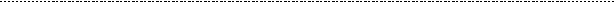 隐蔽工程的           如监理工程师有指令， 承包人应对隐蔽工程进行拍摄或照相， 保证监理工程师能拍摄或照相充分检查和测量隐蔽的工程。60.5                                                                                                                                                               承包人★61 重新验收和额外检查检验61.1当监理工程师对已经覆盖的隐蔽工程有疑问， 要求重新验收时， 承包人应按照要 求对已覆盖的部位进行钻孔探测或剥露， 并在验收后重新覆盖恢复原状。验收合 格的， 由此增加的费用和(或) 延误的工期由发包人承担， 并向承包人支付合理 利润； 验收不合格的， 承包人应按照监理工程师的指令重新返工， 直到验收合格 为止，由此增加的费用和(或)延误的工期由承包人承担。62.2                                                                                                                                                                额外检查检           当监理工程师指令承包人进行合同中没有约定的检查检验， 以核实合同工程某一验部位或某种工程材料和工程设备等产品是否有缺陷时， 承包人应按照要求进行检 查检验。存在缺陷的，分别按照第 57.7 款、第 59.3 款约定处理；没有缺陷的， 检查检验的费用和(或)延误的工期由发包人承担，并向承包人支付合理利润。62  工程试车62.1试车内容             按照合同约定需要试车的，试车的内容应与承包人承包的安装范围相一致。62.2                                                                                                                                                               单机试车的           发包人应为承包人试车提供便利和协助， 设备安装工程具备单机无负荷试车条件通知和限制时，承包人应组织试车，并在试车前 48 小时以书面形式通知监理人。通知包括 试车内容、时间和地点。承包人应自行准备试车记录。监理人不能按时参加试车的，应在开始试车前至少提前 24 小时发出延期试车指 令并书面说明理由，延期不能超过 48 小时。监理人未发出延期试车指令也未能 按时参加试车的， 承包人可自行试车， 并认为试车是经监理人同意下完成的。试 车完成后，承包人应立即向监理人提交试车记录，监理人应予认可。62.3                                                                                                                                                               单机试车结          单机试车合格， 监理工程师应在试车记录上签字， 承包人可继续施工或申请办理果的确认竣工验收手续。单机试车合格 24 小时后， 监理工程师仍不在试车记录上签字的， 视为监理工程师已认可试车记录。62.4                                                                                                                                                               联动试车通          设备安装工程具备联动无负荷试车条件时，发包人应组织试车，并在试车前 48知和结果的确认                  小时以书面形式通知承包人。通知包括试车内容、时间、地点和对承包人的要求，承包人应按照要求做好准备工作。试车合格， 合同双方当事人均应在试车记录上 签字。62.5                                                                                                                                                               试车费用， 除已含在合同价格外， 由发包人承担。试车达不到验收要求的， 按照 下列约定处理：(1) 由于设计原因试车达不到验收要求，发包人应要求设计人修改设计，承包 人按照修改后的设计重新安装。发包人承担修改设计、拆除及重新安装的全部费 用和延误的工期。(2)由于设备制造质量原因试车达不到验收要求， 由该责任方重新购置或修理，承包人负责拆除和重新安装。设备由承包人采购的， 由承包人承担修理或重新采 购、拆除及重新安装的费用和延误的工期； 设备由发包人供应的， 发包人承担上 述各项费用和延误的工期。(3) 由于承包人施工原因试车达不到验收要求，承包人应按照监理人要求重新 安装和试车，并承担拆除、重新安装和重新试车的费用和延误的工期。62.6                                                                                                                                                               投料试车应在永久工程竣工验收后， 由发包人负责。如果发包人要求在永久工程 竣工验收前进行试车或需要承包人配合时， 应事先取得承包人同意， 并另行签订 补充协议。★63 工程变更63.1工程变更权           合同履行期间，经发包人批准，监理人可按照第 63.3 款约定的变更程序向承包限人发出变更指令，承包人应按照合同约定实施变更工作。没有经发包人批准也没有监理人的工程变更指令，承包人应按照合同约定施工， 无权对合同工程作出任何变更。工程量偏差不属于工程变更，该项工程量增减不需要任何指令。63.2                                                                                                                                                               工程变更内           合同履行期间， 对比经发包人批准的施工图设计文件， 发包人可对合同工程或其容任何部分的形式、质量或数量作出变更。发生下列情形之一， 应按照本条约定进 行变更。(1)改变合同工程中任何工程数量(不含工程量的偏差)；      (2)删减任何工作，但删减的工作不能转由发包人或其他人实施； (3)改变任何工作内容的性质、质量或其他特征；              (4)改变工程任何部分的标高、基线、位置和(或)尺寸；        (5)为完成永久工程所必须的任何额外工作；但对合同工程工期、质量标准等进行实质性变更的， 应在作出变更前， 与承包人 签订补充协议书，作为本合同的补充文件。63.3                                                                                                                                                               工程变更程序合同工程发生变更， 合同双方当事人以及设计顾问人、监理人、造价咨询人应遵循下列程序实施工程变更的相关工作。(1) 合同工程可能发生或发生工程变更时，监理人或承包人可依据下列情况及 时提出。① 合同工程可能发生第63.2 款所列情形的，监理人可向承包人发出变更意向书， 明确发包人要求和采用的标准规范等资料。承包人应在收到变更意向书后的 7 天 内， 向监理人书面提交包括拟实施变更工作的计划、措施、竣工时间、修改内容、 变更图纸和所需金额等在内的实施方案。发包人应在收到实施方案后的 7 天内予 以答复 。②同意承包人提交的实施方案的，监理人应至少提前 14 天以书面形式向承包 人发出变更指令， 明确发包人要求和采用的标准规范等资料， 及批准的实施方案。 ③ 若承包人收到监理人的变更意向书后认为难以实施此项变更的，应立即通知 监理人， 说明原因并附详细依据。监理人与合同双方当事人协商后确定撤销、改 变或不改变原变更意向书。                                              	(2)承包人应在收到监理人发出变更指令或变更意向书后的 14 天内， 向发包人 提交工程变更报告， 并抄送监理人、造价咨询人。报告内容应包括变更原因、根 据第 79 条约定详细开列变更工作的价格组成和依据，并附变更的施工设计图纸 及其相关说明。变更工作影响工期的， 承包人应提出调整工期的要求。发包人认为有必要时， 可 要求承包人提交提前或者延长工期的施工进度计划或相应施工措施等资料。(3) 发包人在收到承包人工程变更报告后，应通知监理人、造价咨询人及时对 报告内容予以核实，并在收到报告后的 14 天内予以确定或提出修改意见。发包 人在收到承包人工程变更报告后的 14 天内未确定也未提出修改意见的，视为承 包人提交的工程变更报告已被认可。                                      (4)承包人应在发包人确定工程变更报告后的 7 天内，按照监理人发出的变更 指令及时组织实施变更工作。否则， 由此引起的损失和(或) 延误的工期由承包 人承担。(5)工程变更技术审核： 合同工程发生第 63.2 款所列情形， 监理人在批准或指 示工程变更前，其变更图纸(若有)应先通过设计顾问人的技术审核。63.4                                                                                                                                                               承包人提出工程变更建议合同履行期间， 承包人可提出工程变更建议。变更建议应以书面形式向设计顾问 人、监理人和造价咨询人提出， 同时抄送发包人， 详细说明变更的原因、变更方 案、变更预算及合同价格的增减情况， 并附必要的施工设计图纸及其说明等资料。变更建议被采纳的，设计顾问人、监理人和造价咨询人应按照第 63.3 款约定向承包人发出变更指令。发包人采纳承包人的建议， 给发包人带来降低合同价格、缩短工期或产生显著工 程经济效益等利益的， 发包人应按照国家有关规定并在专用条款中约定的计算方 法予以奖励。63.5                                                                                                                                                               工程变更不应使合同作废或无效。工程变更分为可调价变更和不可调价变更。其中， 不可调价变更是指采用总价合 同形式的工程项目(子项目)且不符合第 69.3 款约定条件的变更，此类变更应 参照第 79 条约定或本项目的预算编制规则确定变更预算， 作为投资控制的依据， 但不作为合同价格调整的依据；其他可调价变更应按照第 79 条约定确定变更的 工程款， 作为合同价格调整的依据。影响工期的， 工期应相应调整。但由于下列 原因引起的变更，承包人无权要求任何额外或附加的费用，工期也不予顺延：(1)为了便于组织施工而采取的技术措施变更或临时工程变更；(2)为了施工安全、避免干扰等原因而采取的技术措施变更或临时工程变更；(3)因承包人违约、过错或承包人引起的其他变更。64 竣工验收条件64.1承包人实施、完成合同工程的全部工作内容， 经自检评定并符合下列条件的， 则 认为合同工程已具备竣工验收条件。(1) 除监理人同意列入缺陷责任期内完成的尾工(甩项)工程和缺陷修补工作 外， 包括合同约定的试验、检验和验收等工作在内的合同范围内全部工作均已完 成，并符合施工设计图纸和合同约定的要求；(2) 已按照合同约定的内容和份数备齐了符合国家或行业、省要求的竣工资料 (质量控制资料等)；(3) 已按照监理人的指令编制了在缺陷责任期内完成的尾工(甩项)工程和缺 陷修补工作清单，以及相应的实施计划；(4)监理人要求在竣工验收前应完成的其他工作：(5)监理人要求提交的竣工验收资料清单；(6) 竣工资料应当符合国家或行业、省关于基本建设项目档案资料管理的有关 规定； 发包人对基本建设项目档案资料管理有具体要求的， 由合同双方在专用条款中约定。64.2                                                                                                                                                             提交竣工验           承包人认为合同工程具备竣工验收条件的， 应按照国家或行业、省规定的工程竣收申请报告工验收技术资料格式和要求， 及时向发包人提交竣工验收申请报告和符合要求的 完整竣工资料，合同双方当事人应按照第 65 条约定进行验收。64.3                                                                                                                                                               竣工验收条件的限制如果承包人不按照规定提交竣工资料或提交的资料不符合要求， 则认为合同工程尚未具备竣工验收条件。65 竣工验收★65.1竣工验收标准合同双方当事人应在专用条款中约定合同工程竣工验收标准， 但约定的竣工验收标准应符合国家或行业、省的有关规定。合同工程需要进行国家验收的，国家验收是竣工验收的一部分。65.2                                                                                                                                                                 发包人收到承包人按照第 64.2 款约定提交的竣工验收申请报告后，应及时通知核查竣工验收条件               监理人核查合同工程是否具备竣工验收条件。(1)经核查未具备竣工验收条件的，监理人应在收到竣工验收申请报告后的 14 天内通知承包人， 指出在颁发接收证书前承包人应进一步完成的工作内容。承包 人对监理人提出的有关工程质量和工程数量方面的问题， 应在接到监理人通知后 的 14 天内完成整改。承包人完成监理人通知的全部工作内容后，应再次提交竣 工验收申请报告，直至监理人同意为止。                                  (2)经核查已具备竣工验收条件的，监理人应在收到竣工验收申请报告后的 14 天内书面提请发包人组织合同工程验收。65.3                                                                                                                                                                经监理人按照第 65.2 款约定核查合同工程已具备竣工验收条件的，发包人应在 收到监理人书面提请后的 28 天内，根据合同约定的竣工验收标准和施工设计图 纸等文件，按照第 22.5 款约定组织验收各方完成合同工程验收，并在竣工验收 后 14 天内予以确认或提出修改意见。竣工验收完成后，承包人应及时向发包人提交竣工验收记录。竣工验收合格的，发包人及参加验收各方应及时在竣工验收记录上签字， 并由监理人会同参加验收各方形成合同工程竣工验收报告。65.4                                                                                                                                                               组织验收的           发包人未按照第 65.3 款约定完成合同工程验收， 或验收后 14 天内未予确认也未限制竣工验收申请报告被认可， 则表明已完成合同工程， 视为竣工验收合格， 但由于 不可抗力事项致使发包人不能完成验收的除外。65.5                                                                                                                                                                不组织验收           发包人未按照第 65.3 款约定完成合同工程验收，从收到监理人书面提请组织合的责任65.6                                                                                                                                                                 接收工程             竣工验收合格的， 发包人应接收工程， 并在收到承包人提交的竣工验收申请报告后的 56 天内向承包人颁发工程接收证书。竣工验收后， 发包人同意接收工程但提出限期整修和完善要求的， 发包人应缓发 工程接收证书。承包人整修和完善工作完成后， 监理人核查达到要求的， 发包人 应向承包人颁发工程接收证书。竣工验收后， 发包人不同意接收工程的， 发包人或监理人应按照竣工验收提出的 修改意见发出指令， 要求承包人对合同工程不合格部分返工重做或补救处理， 并 承担由此产生的费用。承包人在完成合同工程不合格部分的返工重做或补救处理 后，应再次提交竣工验收申请报告。65.7                                                                                                                                                                竣工日期的           竣工验收合格的合同工程，发包人应按照第 45.2 款约定在工程接收证书上写明写明合同工程的实际竣工日期。65.8                                                                                                                                                               发包人要求某一单项工程或任一工程部位提前办理竣工验收的， 应与承包人签订 单项工程或工程部位竣工验收协议，作为本合同的附件。                    	(1)发包人根据合同工程进度计划安排，在全部工程竣工前需要使用已经竣工 的单项工程或工程部位时， 或承包人提出经发包人同意时， 可进行单项工程或工 程部位验收。验收的程序可参照第 64 条和本条上述相关条款约定进行。验收合 格后， 发包人应向承包人颁发单项工程或工程部位接收证书， 并负责照管。单项 工程或工程部位的验收成果和结论，作为全部工程竣工验收申请报告的附件。  	(2)发包人在全部工程竣工前，使用已接收的单项工程或工程部位导致承包人 费用增加的， 发包人应承担由此增加的费用和(或) 延误的工期， 并向承包人支付合理利润。65.9                                                                                                                                                               施工期间运           合同工程尚未全部竣工(其中某项或某几项单项工程或工程部位已竣工) ，根据行合同约定需要在施工期间运行的，应由发包人按照第 65.8 款约定验收合格，并 确保安全后，才能投入施工期运行。在施工期运行中， 发现单项工程或工程部位存在缺陷或损坏的， 由承包人按照第 66.3 款约定进行修复。65.10                                                                                                                                                              竣工清场             专用条款没有约定的， 工程接收证书颁发后， 承包人应按照下列要求对施工场地进行清理，直至监理人检验合格为止。竣工清场费用由承包人承担。          (1)施工场地内残留的垃圾已全部清除出场；                             (2)临时设施已拆除，场地已按照合同约定进行清理、平整或复原；         (3)按照合同约定应撤离的承包人施工设备和剩余的工程材料，包括废弃的施 工设备和工程材料，已按照计划撤离施工场地；                            (4)建筑物周边及其附近道路、河道的施工堆积物，已按照监理人指令全部清 理；(5)监理人指令的其他场地清理工作已全部完成。如承包人未按照监理人的要求恢复临时占地，或者场地清理未达到合同约定的， 发包人可自行或委托第三方恢复或清理， 所发生的费用从应支付或将支付给承包 人的款项中扣除。65.11                                                                                                                                                              施工队伍的           工程接收证书颁发后的 56 天内，除经监理人同意需在缺陷责任期内继续工作的撤离人员、使用的施工设备和临时设施外， 其余的人员、施工设备和临时设施均应撤 离施工场地或拆除。除专用条款另有约定外， 缺陷责任期满时， 承包人的人员和 施工设备应全部撤离施工场地。65.12                                                                                                                                                               使用未验收          合同工程未经竣工验收或竣工验收不合格的， 发包人不得使用。发包人强行使用过工程的责           的，由此发生的质量问题及其他问题，由发包人承担责任。任65.13                                                                                                                                                               工程竣工质量争议的责任合同工程竣工验收时发生工程质量争议，经第 91.4 款约定调解或认定工程质量符合合同约定的，由发包人承担由此增加的费用和(或)延误的工期。66 缺陷责任与质量保修66.1缺陷责任期           合同双方当事人应在专用条款中约定缺陷责任期。计算缺陷责任期自实际通过竣工验收之日起计算。在全部工程竣工验收前， 已经发包 人提前验收的单项工程，其缺陷责任期的起算日期相应提前。66.2                                                                                                                                                              缺陷责任期           由于承包人原因造成某项缺陷或损坏使某项工程或工程设备不能按照原定目标延长使用而需要再次检查、检验和修复的， 发包人有权要求承包人相应延长缺陷责任 期，但缺陷责任期最长不超过 2 年。66.3                                                                                                                                                               缺陷责任             合同工程存在某项缺陷或损坏的， 合同双方当事人应按照下列约定承担缺陷责任以及由此产生的费用。                                                  (1)承包人应在缺陷责任期内对已交付使用的工程承担缺陷责任。           (2)缺陷责任期内，发包人对已接收使用的工程负责日常维护工作。发包人在 使用过程中， 发现已接收的工程存在新的缺陷或已修复的缺陷部位或部件又遭损 坏的， 应及时通知承包人修复， 承包人应在收到通知后的 7 天内派人修复， 直至 检验合格为止。承包人未能在约定时间内修复的， 发包人可自行或委托第三方修 复，所需费用和利润按照本款第(3)点约定办理。                         (3)监理人应会同承包人共同查清缺陷和(或)损坏的原因，并由造价咨询人 提出或核实由此发生的费用。经查明， 因承包人原因造成的， 由承包人承担修复 和查验的费用； 因发包人的原因造成的， 发包人承担修复和查验的费用， 并向承 包人支付合理利润。66.4                                                                                                                                                               重新检(试)          任何一项缺陷或损坏修复后，经检查证明其影响了工程或工程设备的使用性能，验承包人应按照第 61 条约定重新检(试)验，重新检(试)验的费用由责任方承 担。66.5                                                                                                                                                               承包人的进           缺陷责任期内承包人为缺陷修复工作需要， 有权进入工程现场， 但应遵守发包人入权                 的保安和保密等规定。66.6                                                                                                                                                              颁发缺陷责任期终止证书在专用条款约定的缺陷责任期(包括第 66.2 款延长的期限)终止后的 14 天内，发包人应向承包人颁发缺陷责任期终止证书，并返还相应的质量保证金。66.7                                                                                                                                                               签订工程质           合同双方当事人应根据法律的有关规定， 在承包人向发包人提交竣工验收申请报量保修书告前， 共同签署合同工程质量保修书， 作为本合同的附件。工程质量保修书应具 体明确质量保修范围、期限、责任和费用等事项。66.8                                                                                                                                                               质量保修期           合同双方当事人应在专用条款和合同工程质量保修书中约定质量保修期， 但不得计算低于《房屋建筑工程质量保修办法》第七条以及《建设工程质量管理条例》第四 十条规定的最低保修期限。质量保修期自竣工验收合格之日起计算。在全部工程竣工验收前， 已经发包人提 前验收的单项工程，其质量保修期的起算日期相应提前。66.9                                                                                                                                                               工程质量保          承包人应在质量保修期内对交付发包人使用的合同工程承担质量保修责任。合同修工程出现质量问题的， 承包人应立即实施保修； 承包人保修工作完成后， 发包人 应及时组织验收。发生紧急抢修事故的， 承包人应在接到通知后立即到达事故现 场抢修。66.10                                                                                                                                                             修复质量缺陷以外的费用承包人修复属于质量缺陷以外的费用，由责任方承担。七、合同价格67  资金计划和安排67.1承包人提交资金需求计           同工程资金需求计划书； 勘察、设计等工作进度及工程进度计划更新后， 承包人应及时向发包人提交一份更新后的工程资金需求计划书。67.2                                                                                                                                                               发包人提供资金安排证据发包人在收到承包人提交的工程资金需求计划书后 28 天内，应根据合同约定提 供已做出资金安排的合理证据， 表明自己有能力按照第 83 条约定支付合同价款。如果发包人对资金安排作出任何变更时，应及时将变更的详情通知承包人。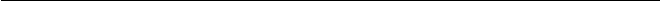 68  联合体牵头人项目管理费牵头人项目管理费的约定★69  合同价格的约定与调整69.1约定合同价           合同双方当事人应在本合同协议书中约定合同总价及其中包括的工程勘察费(如格果有)、工程设计费、BIM 技术应用费、设备及工器具购置费(如果有)、建筑 安装工程费及其他服务费用等各分项费用总价。招标发包工程的合同总价由合同双方当事人依据中标通知书的中标价格在本合 同协议书中约定。直接发包工程的合同总价由合同双方当事人结合市场行情协商 确定， 也可参照基准日期前本地造价管理机构发布的价格指导文件协商， 在本合 同协议书中约定。69.2                                                                                                                                                               项目工程总承包应当采用总价合同， 但特殊专项费用或受后续施工影响较大的可 变因素较多的子项工程可采用单价合同或其他合同价格形式。发包人、承包人结 合第 72 条约定的计量和计价规则在专用条款第 72 条中约定适用范围：        (1)总价合同。总价合同是指合同当事人约定以发包人提供的项目基础资料、 发包人要求、标准规范、合同价格清单及有关条件进行合同价格计算、调整和确 认的建设工程总承包合同，除合同约定允许调整的事项外，合同总价不予调整。 (2)总价合同＋部分单价合同。其中单价合同是指合同当事人约定以合同价格 清单及其综合单价进行合同价格计算、调整和确认的建设工程总承包合同， 除合 同约定可以调整的事项外，工作量或工程量按实计算，综合单价不予调整。(3)其它价格形式。合同当事人在专用条款中约定其他合同价格形式及合同价 格的计算依据、计算方法。69.3                                                                                                                                                               合同价格的           合同双方当事人应明确合同价格的调整事项。除专用条款另有约定外， 允许调整调整事项事项应包括：(1)因国家法律、法规、政策变化引起的合同价格的变化；(2)因下列原因导致的可调价变更：① 合同执行期间(含勘察期、设计期和施工期)发包人要求或发包时合同基础 资料本身缺陷导致的重大调整(包括功能变化、规模调整、主要标准变化等， 具 体在专用条款中明确可量化的指标)，造成的工程费用增减。② 合同执行期间(含勘察期、设计期和施工期)承包人不可预见的重大地质变 化(相对于发包人提供的地质初勘资料， 具体在专用条款中明确可量化的指标) ， 造成的工程费用增减。③ 合同执行期间(含勘察期、设计期和施工期)，因不可抗力导致工程费增减 的，在扣减保险理赔金额后，按剩余金额调整合同价格。(3)主要工程材料、工程设备、人工价格与基准日期价格相比，波动幅度超过专用条款约定幅度的部分；                                             (4)非承包人原因产生的费用索赔、现场签证、赶工措施费等有关工程费用； (5)专用条款约定给予承包人的奖励金额；                              (6)专用条款约定的其他调整事项。本款调整事项应分别按照第 78 条至第 82 条的约定调整合同价格。69.4                                                                                                                                                               合同履行期间，出现第 69.3 款约定调整合同价格事项的，合同双方当事人应调 整合同价格。除费用索赔、现场签证事项分别按照第 80 条、第 81 条约定外， 调 整合同价格的提出、核实、确认与支付等事项，由合同双方当事人按照第 70 条 约定办理。★70  合同价格调整程序70.1合同价格调增报告的提出出现合同价格调增事项后的 14 天内，承包人应向监理人、造价咨询人提交合同价格调增报告，并附上相关资料。如承包人在出现合同价格调增事项后的 14 天内未提交合同价格调增报告的， 则造价咨询人可在报发包人批准后， 根据实际情 况决定是否调整合同价格以及调整的金额。70.2                                                                                                                                                                 调增价款的           监理人、造价咨询人应在收到合同价格调增报告及相关资料之日起 14 天内对其核实核实， 并予以确认或提出协商意见。造价咨询人在收到合同价格调增报告之日起 14 天内未确认也未提出协商意见的， 视为承包人提交的合同价格调增报告已被认 可。造价咨询人提出协商意见的， 合同双方当事人应在承包人收到协商意见后的 14 天内进行协商确定； 协商未能达成一致的， 由造价咨询人暂定调增的合同价格， 通知承包人并抄报发包人。出现暂定结果的， 只要不实质影响合同双方当事人履 约的，合同双方当事人应实施该结果，直到其被改变为止。70.3                                                                                                                                                             调增价款的支付经合同双方当事人确认或造价咨询人暂定调增的合同价格，作为追加合同价格，与工程进度款或结算款同期支付。70.4                                                                                                                                                               合同价格调减事项的处理出现合同价格调减事项时， 发包人可按照本条约定的时限和要求， 向承包人提交合同价格调减报告以及调减的金额，但调减的金额应按照实际确定。★71  工作量或工程量71.1清单工程量包括的工作           清单、设备及工器具购置项目清单(如果有) 、建筑安装工程工程量清单及其它服务项目清单(如果有)。除专用条款另有约定外， 合同价格清单中开列的工作量和工程量应包括由承包人 完成合同工程总承包范围内的所有工作和工程内容。其任何遗漏或错误， 既不能 使合同无效， 也不能免除承包人按照发包人要求、标准与规范、项目基础资料等 实施、完成和保修合同工程的任何责任。合同履行过程中， 如果合同约定允许的 调整事项发生，可按约定增加或减少合同价格。71.2                                                                                                                                                               清单的工程量合同价格清单中开列的工作量或工程量是根据发包人要求、标准与规范、项目基础资料等计列的工程量， 不能作为承包人履行合同义务中应予完成合同工程的实际或准确工程量。合同价格清单中列出的任何工作量和价格数据仅限用于变更和 支付的参考资料，而不能用于其他目的。承包人应按审查批准或备案的设计施工图、发包人要求、标准、规范等实施、完 成并保修合同工程，不得以合同价格清单项目特征错误、描述不清、清单漏项、 工作量偏差、工程量偏差等原因增减工作内容， 也不免除承包人履行工程总承包 合同应承担的责任。★72  计量和计价72.172.1.1 工程勘察费(如果有) 的计量规则与计价办法， 由合同当事人在专用条款 中约定。专用条款中没有约定的， 应结合市场行情， 参照基准日期前相关价格指 导文件， 由双方协商确定。招标发包工程， 按承包人的投标文件及有效澄清文件、 招标文件规定的报价要求及相关澄清文件执行。72.1.2 工程设计费的计量规则与计价办法，由合同当事人在专用条款中约定。 专用条款中没有约定的， 应结合市场行情， 参照基准日期前国家、行业颁布的指 导价文件或省级物价主管部门批准的收费文件， 由双方协商确定。招标发包工程 以承包人的投标文件及有效澄清文件、招标文件规定的报价要求及相关澄清文件 执行。72.1.3 BIM 技术应用费的计量规则与计价办法，由合同当事人在专用条款中约 定。专用条款中没有约定的， 应结合市场行情， 参照基准日期前国家、行业颁布 的指导价文件或省级物价主管部门批准的收费文件， 由双方协商确定。招标发包 工程以承包人的投标文件及有效澄清文件、招标文件规定的报价要求及相关澄清 文件执行。72.1.4 设备及工器具购置费(如果有)的计量规则与计价办法，由合同当事人 在专用条款中约定。招标发包工程以承包人的投标文件及有效澄清文件、招标文 件规定的报价要求及相关澄清文件执行。72.1.5 建筑安装工程费的工程量计算规则和计价办法，由合同当事人在专用条 款中约定。专用条款中没有约定的， 应结合市场行情， 参照基准日期前国家、行 业相关规范、标准、定额及当地发布的政府指导价， 由双方协商确定。招标发包 工程以承包人的投标文件及有效的澄清文件、招标文件规定的报价要求及相关澄 清文件执行。72.1.6 其它服务项目费用(如果有)的计量规则和计价办法，由合同当事人在 专用条款中约定。专用条款中没有约定的， 应结合市场行情， 参照基准日期前国 家、行业颁布的指导价文件或省级物价主管部门批准的收费文件， 由双方协商确 定。招标发包工程以承包人的投标文件及有效澄清文件、招标文件规定的报价要 求及相关澄清文件执行。72.2                                                                                                                                                               计量和计价           合同双方当事人应按照专用条款约定的计量规则、计价办法、计价依据、允许调的要求72.3                                                                                                                                                               已完工作或工程款额报告的提交和核实承包人应按照第 86.1 款约定向造价咨询人提交已完工作或工程款额报告。监理人、造价咨询人应在收到报告后的 14 天内核实工作量或工程量，并将核实结果通知承包人、抄报发包人，作为计价和支付的依据。72.4                                                                                                                                                               现场计量             当造价咨询人进行现场计量时，应在计量前 24 小时通知承包人，承包人应为计量提供便利条件并派人参加。承包人收到通知后不派人参加计量， 视为认可计量 结果。造价咨询人不按照约定时间通知承包人，致使承包人未能派人参加计量， 计量结果无效。72.5                                                                                                                                                                收到已完工           造价咨询人收到承包人按照第 86.1 款约定提交的已完工作或工程款额报告后 14作或工程款额报告的限            天内，未进行计量或未向承包人通知计量结果的，从第 15 天起，承包人报告中制开列的工作量或工程量即视为被确认，作为计价和支付的依据。72.6                                                                                                                                                               复核计量结           如果承包人认为造价咨询人的计量结果有误， 应在收到计量结果通知后的 7 天内果向造价咨询人提出书面意见， 并附上其认为正确的计量结果和详细的计算过程等 资料。造价咨询人收到书面意见后， 应立即会同承包人对计量结果进行复核， 并 在签发支付证书前确定计量结果， 同时通知承包人、抄报发包人。承包人对复核 计量结果仍有异议或发包人对计量结果有异议的，按照第 91 条约定处理。72.7                                                                                                                                                              不予计量             对承包人超出总承包范围的工程内容、服务内容或因承包人的原因造成返工的工作量或工程量，造价工程师均不予计量。72.8                                                                                                                                                               除按照第 78 条至第 82 条约定所做的调整外， 应按照合同约定的该项工作的单价 (费率) ，并按照本条约定计量得到的工作量或工程量与适用的单价(费率) 的 乘积确定该项工作的价款。造价咨询人根据各个支付期所有各项工作的价款计算 该支付期工程款或服务费， 并将各支付期的价款汇总计算合同价格。但专用条款 约定总价包干的项目， 其各支付期计算的价款及累计金额， 不得超过合同约定的 资金支付计划相应支付节点的金额及累计金额， 且各支付期汇总金额不得超过合 同约定的总价及允许调整金额。★73  暂列金额73.1暂列金额的           合同双方当事人应在专用条款中明确合同价格清单中开列的暂列金额。用途暂列金额是用于实施合同工程的任一增加部分， 或用于提供不可预见的工程材料 和工程设备， 或用于工程变更等允许调整事项发生的工程款调增， 以及经确认的 索赔、现场签证，或用于提供相关服务或意外事项的一笔款项。73.2                                                                                                                                                               经发包人批准后，监理人应就承包人实施第 73.1 款约定的工作发出书面指令。暂列金额的核实与支付           承包人应就此项指令提出所需价款，经造价咨询人核实并由其报发包人确认后，向承包人支付相关款项。73.3                                                                                                                                                               提供暂列金额支付票据造价咨询人有要求时， 承包人应提供使用暂列金额支付项目的所有报价单、 发票、账单或收据。★74  计日工74.1计日工单价           计日工单价是用于承包人实施发包人要求的合同以外零星工作项目所需的人工的用途单价、工程材料单价、工程设备单价和施工设备机械台班单价。74.2                                                                                                                                                               计日工的确认经发包人批准后， 监理人应就使用计日工项目发出书面指令。任一按照计日工方 式计价的工作，承包人应在该项工作实施结束后的 24 小时内，向监理人提交有计日工记录的现场签证报告一式两份。当此工作持续进行时，承包人应每天向监理人提交当天计日工记录完毕的现场签 证报告。监理人在收到承包人提交现场签证报告后的 2 天内予以确认并由其报发 包人批准后，将其中一份返还给承包人，作为计日工计价和支付的依据。监理人 逾期未确认也未提出修改意见的，视为承包人提交的现场签证报告已被认可。74.3                                                                                                                                                               计日工工作， 应从暂列金额中支付。造价咨询人应按照监理人确认的现场签证报 告核实该类项目的数量， 并根据核实的数量和合同价格清单中填报的计日工单价 的乘积计算应付价款，经合同双方当事人确认后，与工程进度款同期支付。每个支付期末，承包人应按照第 86.1 款约定向发包人提交本期间所有计日工记 录的签证汇总表，以说明本期间自己认为有权得到的计日工费用。★75  暂估价75.1依法必须招           发包人在合同价格清单中给定暂估价的工程材料、工程设备或专业工程， 达到依标的工程材料、工程设            法必须招标的规模、标准的， 由承包人作为招标主体会同发包人共同选择供应商备或专业工程暂估价的           或分包人。合同双方当事人应在专用条款中约定各自的权利和义务。供应商或分包人的中标价格以及相应的税金等其他费用，应代替暂估价计入合同价格。75.2                                                                                                                                                               依法不需要招标的工程材料和工程设备暂估价的约定发包人在合同价格清单中给定暂估价的工程材料和工程设备， 未达到依法必须招标的规模、标准的，由承包人按照第 56 条约定采购。经监理人、造价咨询人确认的工程材料和工程设备价格以及相应的税金等其他费用， 应代替暂估价计入合同价格。75.3                                                                                                                                                                 依法不需要招标的专业工程暂估价的约定发包人在合同价格清单中给定暂估价的专业工程， 未达到依法必须招标的规模及 标准的，除专用条款另有约定外，由造价咨询人与承包人按照第 79.3 款约定确 定专业工程价格。经确认的专业工程价格以及相应的税金等其他费用， 应代替暂估价计入合同价格。★76  提前竣工奖与误期赔偿费76.1提前竣工奖合同双方当事人可在专用条款中约定提前竣工奖， 明确每日历天应奖额度。约定提前竣工奖的， 如果承包人的实际竣工日期早于计划竣工日期， 承包人有权向发 包人提出并得到提前竣工天数和专用条款约定的每日历天应奖额度的乘积计算 的提前竣工奖。除专用条款另有约定外， 提前竣工奖的最高限额为合同价格的 5%。 提前竣工奖列入竣工结算文件中，与结算款一并支付。76.2                                                                                                                                                              合同双方当事人应在专用条款中约定勘察(如果有)、设计、BIM 技术应用、设 备及工器具购置(如果有) 、施工等各阶段工期及合同总工期的误期赔偿费， 明 确每日历天应赔额度。如果承包人的实际进度迟于计划进度， 发包人有权向承包 人索取并得到实际延误天数和专用条款约定的每日历天应赔额度的乘积计算的 误期赔偿费。除专用条款另有约定外，误期赔偿费的最高限额为合同价格的 5%。 误期赔偿费列入进度支付文件或竣工结算文件中，在进度款或结算款中扣除。  如果在工程竣工之前， 合同工程内的某单项工程已通过了竣工验收或某项服务已 通过合同约定的质量标准或发包人要求， 且该单项工程接收证书中表明的竣工日 期并未延误或某项服务的书面证明并未延误， 而是合同工程的其他部分产生了工 期延误， 则误期赔偿费应按照已颁发工程接收证书的单位项工程造价或某项服务 占合同价格的比例幅度予以扣减。★77  优质优价费用77.1优质优价费           合同双方当事人可在专用条款中约定优质优价费用， 明确合同优质优价费用的计用的约定算方法。约定优质优价费用的， 如果承包人实施、完成合同质量高于国家规定或 合同约定的质量验收合格标准的， 承包人有权向发包人提出并得到专用条款约定 的优质优价费用。77.2                                                                                                                                                              除专用条款另有约定外，工程质量的国家级质量奖、省级质量奖、市级质量奖、 其他质量奖项的优质优价费用， 按照招标发包工程的中标通知书日期(直接发包 工程按合同签订日期) 同时期执行的省、市有关的工程优质费计费标准计算。当 合同工程同时获得上述多个奖项的， 工程优质费只按最高奖项的额度计算。工程 勘察设计及其它优质优价费用的计算标准在专用条款中约定， 每一奖项只按最高 奖项的额度计算。优质优价费用计入竣工结算文件中，与竣工结算款一并支付。 在竣工结算后且在专用条款约定时间内获得优质奖项的， 发包人应在获得奖项后 的 28 天内支付；超过约定时间后获得的，发包人有权不予支付。★78  后继法律变化引起的价格调整78.1后继法律变化的价款调78.2                                                                                                                                                               调整价款的方法发生第 78.1 款情况的，应根据合同工程实际情况，按照上述法律和政策规定计算调整的合同价格。★79  可调价变更定价79.1可调价工程变更的价款调整合同履行期间， 出现第 63 条工程变更事项且符合第 69.3 款可调价条件的， 合同双方当事人应调整合同价格。79.2可调价变更工作项目的定价除专用条款另有约定外，非承包人原因，工程勘察、工程设计、BIM 技术应用、设备及工器具购置等总承包工作内容发生变更， 其增加或减少的工作项目单价按下列方法确定：                                                        (1)合同价格清单中已有相同清单项目的，按照相同清单项目的单价确定;    (2) 合同价格清单中没有相同、只有类似清单项目的，参照类似清单项目的单 价调整确定;(3) 合同价格清单中没有相同也没有类似清单项目的，其计价依据、计量规则 和计价办法、由合同双方当事人在专用条款中约定。可调价变更工作项目应包含 合理的利润， 专用条款约定的计价依据、计价办法中不含利润的， 可按通用条款 约定的利润率计算利润；(4)关于“类似清单项目”的认定原则在合同专用条款中约定。79.3可调价变更实体项目的定价除专用条款另有约定外，符合第 69.3 款约定可调价条件的实体项目变更，其增 加或减少的实体项目单价按下列方法确定：(1)合同价格清单中已有相同清单项目的，按照相同清单项目的单价确定;(2) 合同价格清单中没有相同、只有类似清单项目的，参照类似清单项目的单价调整确定;(3) 合同价格清单中没有相同也没有类似清单项目的，其计价依据、计量规则 和计价办法、由合同双方当事人在专用条款中约定。可调价变更实体项目应包含 合理的利润， 专用条款约定的计价依据、计价办法中不含利润的， 可按通用条款 约定的利润率计算利润；(4)关于“类似清单项目”的认定原则在合同专用条款中约定。79.4                                                                                                                                                               可调价变更措施项目的定价除专用条款另有约定外，符合第 69.3 款约定可调价条件的变更，引起措施项目发生变化的， 合同不利一方当事人有权提出调整措施项目费。提出调整措施项目费的， 应事先将拟实施的方案提交另一方当事人确认， 并详细说明与原方案措施 项目相比的变化情况。拟实施的方案， 经合同双方当事人确认后执行。该情况下， 增加或减少的措施项目费按下列约定计算：(1) 绿色施工安全防护费， 执行政府的相关计费文件规定的单价或费率， 按照实 际发生变化的措施项目计算确定。(2) 凡可计算工程量的措施项目，其单价按照第 79.3 款约定确定。(3) 凡按系数计算的措施项目费，除本款第(1)点情形外，执行合同价格清单中 标明的计费基础和系数计算确定。如果不利一方当事人未按本款约定事先将拟实施的方案提交给另一方当事人， 则 认为工程变更不引起措施项目费的调整或不利一方当事人放弃调整措施项目费 的权利。79.5                                                                                                                                                               删减工作或工程的补偿如果因为非承包人原因删减了合同中的某项原定工作或工程， 致使承包人发生的 费用或(和)得到的收益不能被包括在其他已支付或应支付的项目中， 也未被包含在任何替代的工作或工程中，则承包人有权按照本条约定提出并得到补偿。★80  费用索赔80.1索赔的价款80.2                                                                                                                                                               发出索赔意向书如果承包人根据合同约定提出任何费用或其它形式的损失索赔时， 应在该索赔事项发生之后的 14 天内向监理人、造价咨询人发出索赔意向书，并抄送发包人。80.3                                                                                                                                                               索赔记录的           在索赔事项发生时， 承包人应保存当时的记录， 作为申请索赔的凭证。造价咨询保存和审查人在接到索赔意向书时， 无需确认是否属于发包人责任， 应先审查记录并可要求 承包人进一步作好补充记录。承包人应配合造价咨询人审查其记录， 在造价咨询 人有要求时，应当向造价咨询人提供记录的复印件。80.4                                                                                                                                                               提交费用索           在发出索赔意向书后的 14 天内，承包人应向造价咨询人提交费用索赔报告和有赔报告关资料。如果索赔事项持续进行， 承包人应每隔 7 天向造价咨询人发出索赔意向 书，在索赔事项终结后的 14 天内，提交最终费用索赔报告和有关资料。80.5                                                                                                                                                                无权索赔           如果承包人提出的索赔未能遵守第 80.2 款至第 80.4 款约定， 则承包人无权获得索赔或只限于获得由造价咨询人按照提供记录予以核实的部分款额。80.6                                                                                                                                                               核实费用索赔报告的限制造价咨询人应在收到承包人提交的费用索赔报告和有关资料后的 28 天内予以核实或要求承包人进一步补充索赔理由和证据， 并与合同双方当事人协商确定承包人有权获得的全部或部分的索赔款额； 协商不能达成一致的， 由造价咨询人暂定， 通知承包人并抄报发包人。如果造价咨询人在约定期限内未予答复也未对承包人 作出进一步要求，视为该费用索赔报告已经被认可。80.7                                                                                                                                                               反索赔               承包人未能按照合同约定履行各项义务或发生错误， 给发包人造成损失， 发包人可按照本条约定的时限和要求向承包人提出索赔。80.8                                                                                                                                                               调整价格的确认与支付费用索赔报告被认可， 则表明该事项已索赔成功， 合同双方当事人应确认由此引 起调整的合同价格， 并作为追加(减) 合同价格， 与工程进度款或结算款同期支付。★81  现场签证价格的确定81.1现场签证的           合同履行期间， 由于非承包人责任产生的现场签证费用， 合同双方当事人应调整价格调整81.2                                                                                                                                                              现场签证的提出承包人应发包人要求完成合同以外的零星项目、非承包人责任事项等工作的， 发包人应通知监理人及时以书面形式向承包人发出工作指令，提供所需的相关资料；承包人在收到监理人书面通知后，应及时向发包人提出现场签证要求。81.3                                                                                                                                                               现场签证报           除专用条款另有约定外， 承包人应在收到监理人书面通知后的 7 天内， 向发包人告的确认提交现场签证报告， 并抄送监理人、造价咨询人。发包人在收到承包人的现场签 证报告后， 应通知监理人、造价咨询人对报告内容予以核实， 并在收到现场签证 报告后的 48 小时内予以确认或提出修改意见。发包人在收到承包人现场签证报 告后的 48 小时内未确认也未提出修改意见的，视为承包人提交的现场签证报告 已被认可。81.4                                                                                                                                                               现场签证的           计日工有相应单价或合同中有适用单价的项目， 合同双方当事人仅在现场签证报要求告中列明完成该类项目所需的人工、工程材料、工程设备和施工设备机械台班的 数量。计日工没有相应单价或合同中没有适用单价的项目， 合同双方当事人应在现场签 证报告中列明完成这类项目所需的人工、工程材料、工程设备和施工设备机械台 班的数量和单价。81.5                                                                                                                                                               承包人应在发包人确认现场签证报告后的 48 小时内，按照监理人发出的工作指令及时组织实施相关工作。否则， 由此引起的损失和(或) 延误的工期由承包人 承担。81.6                                                                                                                                                               合同工程发生现场签证事项， 未经发包人签证、确认， 承包人便擅自实施相关工81.7                                                                                                                                                               价格确认与支付现场签证工作完成后的 48 小时内，合同双方当事人应确认由此引起调整的合同价格，并作为追加合同价格，与工程进度款同期支付。★82  物价涨落的价格调整82.1物价涨落的价格调整合同履行期间， 除专用合同条款另有约定外， 市场价格波动超过合同当事人约定的涨跌幅度， 合同价格应当调整。 因承包人责任造成的工期延误期间的价格上涨， 其差价不予调整， 价格下跌的价差相应扣减。合同当事人可以在专用条款中约定按第 82.3 款选择一种方式对合同价格进行调整。82.2                                                                                                                                                               人工费的调整方法执行第 82.3 款“第 1 种方式：采用本地造价管理机构发布的价格指导文件进行 价格调整”约定的，合同当事人应按文件规定调整合同价格， 但承包人对人工费 或人工单价的报价高于发布价格的除外； 或由合同当事人在专用条款中约定人工费、人工单价调整条件。82.3                                                                                                                                                               第 1 种方式：采用本地造价管理机构发布的价格指导文件进行价格调整。合同履行期间， 因人工、工程材料、工程设备和施工机具台班价格波动影响合同价格时， 人工、施工机具使用费按照文件规定进行调整； 需要进行价格调整的工 程材料、工程设备， 其单价和采购数量应由发包人审批， 审批文件作为调整合同价格的依据。                                                           (1)工程材料、工程设备价格调整按照发包人提供的基准价格，按以下约定:  ①承包人在合同价格清单中载明工程材料、工程设备单价低于基准价格的： 除专 用合同条款另有约定外， 合同履行期间工程材料、工程设备单价涨幅以基准价格 为基础超 5%时， 或工程材料、工程设备单价跌幅以在合同价格清单中载明工程材料单价、工程设备为基础超过 5%时，其超过 5%以上的部分据实调整(示例：涨 跌幅为 6%的，据实调整的部分为 1%，下同)。                             ②承包人在合同价格清单中载明工程材料、工程设备单价高于基准价格的： 除专 用合同条款另有约定外， 合同履行期间工程材料、工程设备单价跌幅以基准价格 为基础超过 5%时， 或工程材料、工程设备单价涨幅以在合同价格清单中载明工程 材料单价、工程设备为基础超过 5%时，其超过 5%以上的部分据实调整。       ③承包人在合同价格清单中载明工程材料、工程设备单价等于基准价格的： 除专 用合同条款另有约定外， 合同履行期间工程材料、工程设备单价涨跌幅以基准价 格为基础超过±5%时，其超过±5%以上的部分据实调整。前述基准价格是指由发包人在招标文件或专用合同条款中给定的工程材料、工程 设备的价格，该价格原则上应当按照本地造价管理机构发布的价格指导文件编 制。如本地造价管理机构价格指导文件没有发布的工程材料、工程设备， 由发包 人在招标文件或专用合同条款中给定基准价， 并明确该基准价格的计算依据、计算方式以及工程材料单价涨跌幅的确定方法。(2)工程机具台班单价发生变化超过本地造价管理机构发布的价格指导文件规 定的幅度时， 按规定调整合同价格。如本地造价管理机构价格指导文件没有发布 生产机具台班单价变化幅度的， 由发包人在招标文件或专用合同条款中明确可以 调整合同价格的变化幅度， 以及变化幅度、工程机具台班单价的计算依据、计算 方式。第 2 种方式：专用合同条款约定的其他方式。82.4                                                                                                                                                               执行第 82.3 款“第 1 种方式：采用工本地造价管理机构发布的价格指导文件进工程设备的          行价格调整”约定的， 承包人应在采购工程材料前将采购数量和新的工程材料单调价限制价报发包人核对， 发包人确认用于工程时， 发包人应确认采购工程材料的数量和 单价。发包人在收到承包人报送的确认资料后 7 天内不予答复的视为认可， 作为 调整合同价格的依据。未经发包人事先核对， 承包人自行采购工程材料的， 发包 人有权不予调整合同价格。82.5                                                                                                                                                                发包人供应材料设备的价格调整发包人供应工程材料和工程设备的， 由发包人按照实际变化调整， 列入合同工程的建筑安装工程费内。★83  支付事项83.1支付合同价           发包人应按照下列约定向承包人支付工程勘察费、工程设计费、BIM 技术应用费、款设备及工器具购置费、建筑安装工程费及其他各种款项：(1)预付款按照第 84 条的约定支付；(2)绿色施工安全防护费按照第 85 条约定支付；(3)进度款按照第 86 条的约定支付；(4)结算款按照第 88 条的约定支付；(5)质量保证金按照第 89 条的约定支付；(6)最终清算款按照第 90 条的约定支付。83.2                                                                                                                                                               延迟支付的利息计算如果发包人延迟支付款项， 则承包人有权按照专用条款约定的利率计算和得到利 息。计息时间从应支付之日起直到该笔延迟款额支付之日止。除专用条款另有约定外， 利息的利率按照全国银行间同业拆借中心公布的贷款市场报价利率(LPR)计算。83.3                                                                                                                                                               承包人提供           发包人或受其委托的造价咨询人有权要求， 承包人向发包人或造价咨询人提供其支付凭证对雇员劳务工资、分包人已完工程款以及工程材料和工程设备供应商货款的支付 凭证。如果承包人未能提供上述凭证， 视为承包人未向雇员、分包人、供应商支 付相关款项。83.4                                                                                                                                                               如果承包人未按照雇员劳务合同和政府有关规定支付雇员劳务工资， 或未按照分 包合同支付分包人工程款， 或未按照购销合同支付工程材料和工程设备供应商货 款， 均视为承包人违约。若在造价咨询人书面通知改正后的 7 天内， 承包人仍未 采取措施补救的，发包人可在不损害承包人其他权利的前提下，实施下列工作： 	(1)立即停止向承包人支付应付的款项；(2) 在相应支付期应付的工程款范围内，直接向雇员、分包人和工程材料供应 商、工程设备供应商支付承包人应付的款项。发包人在实施上述工作后的 14 天内应以书面形式通知承包人， 抄送造价咨询人。 造价咨询人在签发下期支付证书时， 应扣除已由发包人直接支付的款项。由于上 述工作原因发生的费用由承包人承担；给发包人造成损失的，承包人应予赔偿。★84  预付款84.1预付款的约           除专用条款另有约定外， 合同双方当事人应约定预付款， 并在专用条款中明确预付款金额、支付办法和抵扣方式。预付款专款专用，承包人应在财务账目中表明专用于合同工程勘察(如果有)、 设计、BIM 技术应用、设备及工器具购置(如果有)，以及采购工程材料、工程 设备、施工设备、修建临时设施以及组织施工队伍进场等所需的款项， 不得挪作 他用。除专用条款另有约定外， 预付款的预付比例不低于(含本数) 合同价格(扣 除暂列金额、暂估价、绿色安全防护措施费等)的 10%，不高于(含本数)合同 价格(扣除暂列金额、暂估价、绿色安全防护措施费等)的 30%。84.2                                                                                                                                                               预付款支付申请的提交、核实与支付承包人在完成下列工作后， 应在专用条款约定的期限内向造价咨询人提交预付款支付申请，并抄送发包人。(1)签订本合同；(2)按照第 32.1 款约定提供履约担保；(3)向发包人提供与预付款等额的预付款保函的正本。造价咨询人应对支付申请进行核实， 并在收到支付申请后的 7 天内报发包人确认 后向发包人发出支付证书，同时抄送承包人。发包人在造价咨询人签发支付证书后的 28 天内向承包人支付预付款，并通知造 价咨询人。84.3                                                                                                                                                               预付款支付           发包人没有按时支付预付款的， 承包人应在付款期满后的 7 天内向发包人发出要的限制求支付的通知；发包人收到通知后仍不按要求支付，承包人可在发出通知 14 天 后暂停勘察(如果有)、设计、BIM 技术应用、设备及工器具购置(如果有)或 施工。发包人可与承包人协商签订延期支付协议，经承包人同意后可延期支付， 承包人有权按照第 83.2 款约定获得延期支付的利息。发包人承担由此增加的费 用和(或)延误的工期，并向承包人支付合理利润。84.4                                                                                                                                                               预付款的扣           预付款应从每支付期应支付给承包人的进度款中扣回， 直到扣回的金额达到专用回条款约定的预付款金额为止。造价咨询人应依据专用条款约定的抵扣方式， 在签 发支付证书时从应支付给承包人的款项中扣回。84.5                                                                                                                                                               预付款保函的有效与退还承包人应保持预付款保函在预付款全部扣回之前一直有效。发包人应在预付款扣 完后的 14 天内将预付款保函退还承包人，并不得向承包人收取预付款的任何利息。★85  绿色施工安全防护费85.1内容、范围           合同双方当事人应在专用条款中约定绿色施工安全防护费的内容、范围和金额，和金额并按照第 52 条约定实施绿色施工安全防护。除专用条款另有约定外，绿色施工 安全防护费的内容和范围，应以省、市建设行政主管部门的相关文件规定为准。85.2                                                                                                                                                           支付申请的提交与核实专用条款没有约定的，承包人应在接到监理人按照第 41.2 款约定发出开工令后的 7 天内向造价咨询人提交绿色施工安全防护费支付申请， 并抄送发包人。造价咨询人应对支付申请进行核实， 并在收到支付申请后的 7 天内报发包人确认后向 发包人发出支付证书，同时抄送承包人。85.3                                                                                                                                                               合同双方当事人应按照建设行政主管部门的规定， 在专用条款中约定绿色施工安全防护费的支付办法和抵扣方式。除专用条款另有约定外， 发包人应在造价咨询 人签发支付证书后的 7 天内向承包人支付绿色施工安全防护费， 并保证在工程开 工后的 28 天内支付绿色施工安全防护费金额的 50%， 同时通知造价咨询人。其余 部分与进度款同期支付。85.4                                                                                                                                                                支付限制             发包人没有按时支付绿色施工安全防护费的， 承包人应在付款期满后的 7 天内向发包人发出要求支付的通知； 发包人收到通知后仍不按要求支付， 承包人可在发 出通知 14 天后暂停施工。发包人应承担由此增加的费用和(或)延误的工期， 并向承包人支付合理利润。85.5                                                                                                                                                                管理要求             绿色施工安全防护费专款专用， 承包人应在财务账目中单独列项备查， 不得挪作他用， 否则造价咨询人有权责令其限期改正； 逾期未改正的， 可以责令其暂停施 工，由此造成的损失和延误的工期由承包人承担。85.6                                                                                                                                                               除专用条款另有约定外，获得省、市级或其它级别文明工地的文明工地增加费， 招标发包工程按照中标通知书日期(直接发包工程按照合同签订日期) 的同时期 省、市建设行政主管部门的相关文件规定计算。当合同工程同时获得上述多个奖 项的， 文明工地增加费只按最高奖项的额度计算。文明工地增加费计入竣工结算 中， 与竣工结算款一并支付。在竣工结算后获得奖项的， 发包人应在获得奖项后 的 28 天内支付。★86  进度款86.1约定支付期限、比例和提交支付申请合同双方当事人应在专用条款中明确进度款的支付期限及比例。专用条款没有约 定期限的， 支付期限以月为单位。涉及政府投资资金的工程， 支付期限、支付方 法等需调整的，应在专用条款中约定。承包人应在每个支付期结束后的 7 天内向造价咨询人提交由承包人代表签署的支付申请和已完工作或工程款额报告一式四份， 详细说明此支付期间自己认为有权 得到的款项， 包括分包人已完工程款， 同时抄送发包人。该支付申请的内容包括：(1)已完工作或工程款；(2)已实际支付的工作或工程款；(3)本期间完成的工作或工程款；(4)本期间完成的计日工费用；(5)根据第 78 条至第 82 条约定本期间已确认的调整价款；(6)本期间暂列金额的使用情况；(7)根据第 76 条约定本期间应扣除的误期赔偿费；(8)根据第 84 条本期间应扣回的预付款；(9)根据第 85 条约定本期间应支付或扣回的绿色施工安全防护费；(10)根据第 89 条本期间应扣留的质量保证金；(11)根据合同约定，本期间应支付或扣留(回)的其他款项；(12)本期间应支付的进度款。86.2                                                                                                                                                                签发期中支           造价咨询人在收到第 86.1 款所述资料后， 应按照第 72 条约定进行计量， 并根据付证书计量结果和合同约定对资料内容予以核实。在收到上述资料后的 28 天内报发包 人确认后向发包人签发期中支付证书，同时抄送承包人。如果该支付期间应支付金额少于专用条款约定的期中支付证书的最低限额时， 造 价咨询人不必按照本款开具任何支付证书， 但应通知发包人和承包人。上述款额 转期结算， 直到应支付的款额累计达到专用条款约定的期中支付证书的最低限额 为止。造价咨询人签发期中支付证书， 不应视为发包人已同意、批准或接受了承包人完 成该部分工作。86.3                                                                                                                                                                进度款支付           发包人应在造价咨询人签发期中支付证书后的 14 天内，按照期中支付证书列明的金额向承包人支付进度款，并通知造价咨询人。86.4                                                                                                                                                               签发期中支付证书的限制如果造价咨询人未在第 86.2 款约定的期限内签发期中支付证书的，则视为承包 人提交的支付申请已被认可， 承包人应及时向发包人发出要求支付的通知。发包 人应在收到通知后的 14 天内，按照承包人支付申请列明的金额向承包人支付进度款。86.5                                                                                                                                                               进度款支付           发包人未按照第 86.3 款和第 86.4 款约定支付进度款的， 承包人应及时向发包人的限制发出要求支付的通知； 发包人收到通知后仍不按要求支付的， 可与承包人协商签 订延期支付协议，经承包人同意后可延期支付，承包人有权按照第 83.2 款约定 获得延期支付的利息。发包人未按照合同约定支付进度款， 合同双方当事人又未达成延期支付协议， 导 致无法继续工作或施工的， 承包人可停止工作或施工。发包人应承担由此增加的 费用和(或)延误的工期，并向承包人支付合理利润。86.6                                                                                                                                                               发现以前签发的任何支付证书有错、漏或重复的， 造价咨询人有权在期中支付证 书中修正以前签发的任何支付证书， 承包人也有权提出修正申请。经合同双方当 事人复核同意修正的， 应在该支付期的进度款中支付或扣除。如果总承包范围内 的工作、工程或其任何部分没有达到质量要求， 造价咨询人有权按照合同约定处 理，并在任何期中支付证书中扣除相应价款。★87  竣工结算87.1合同双方当事人应遵守法律或规范在专用条款中明确办理竣工结算的程序和时 限。专用条款没有约定的，竣工结算按照第 87.2 款至第 87.5 款约定办理。过程结算是指在建设工程总承包合同范围内， 合同双方当事人结合项目实际， 依 据合同约定的支付周期或工程进度节点， 对已完成的勘察(如果有) 、设计、BIM 技术应用、设备及工器具购置(如果有) 和施工阶段的主要工作、分部工程或标 志性节点形象工程的价款进行的计算、调整、确认和支付等活动。实施过程结算 的， 合同双方当事人应在合同专用条款中约定过程结算的支付周期或完成进度节 点， 进行工作或工程价款结算和支付的依据、程序和方法， 明确合同履行过程工 作或工程价款的计量、计价、支付等事项。过程结算节点可根据总承包范围、工 作内容、工程特点、工作界面、工程界面、工期及分部(工程) 验收需要等由发 承包双方在合同专用条款中约定。过程结算文件是工程竣工结算文件的重要内容 与组成部分。在办理竣工结算期间，发包人按照第 83 条约定应向承包人支付的工程款及其他 款项不停止。87.2                                                                                                                                                               递交结算文           承包人应在提交竣工验收申请报告前编制完成竣工结算文件， 并在提交竣工验收件及其限制87.3                                                                                                                                                               核实结算文件及其限制造价咨询人应在收到承包人按照第 87.2 款约定递交的竣工结算文件后的 28 天内予以核实， 并向承包人提出完整的核实意见(包括进一步补充资料和修改结算文件)，同时抄报发包人。承包人在收到核实意见后的 28 天内按照造价咨询人提 出的合理要求补充资料，修改竣工结算文件，并再次递交给造价咨询人。造价咨询人在收到竣工结算文件后的 28 天内，不核实竣工结算或未提出核实意 见的，视为承包人递交的竣工结算已被认可。承包人在收到造价咨询人提出的核实意见后的 28 天内， 不确认也未提出异议的， 视为造价咨询人提出的核实意见已被认可，竣工结算办理完毕。合同双方当事人对组成合同价格任一部分的过程结算计量计价有争议的， 争议部 分按第 91.4 款约定进行调解或认定，若合同双方或一方当事人在收到争议调解 或认定机构的书面结果后明确表示不同意，或在 28 天内没有书面确认，任何一 方均可向广州建设工程仲裁院提出仲裁申请。仲裁机构对争议部分裁决的价款与 无争议部分的过程结算价款之和，即作为该合同价格组成部分的阶段结算价款。87.4                                                                                                                                                               复核再次递           造价咨询人应在收到承包人按照第 87.3 款约定再次递交的竣工结算文件后的 28交结算文件(1) 经复核无误的， 除属于第 91 条约定的争议外， 发包人应在 7 天内在竣工结 算文件上签字确认，竣工结算办理完毕。                                  	(2)经复核认为有误的：无误部分按照本款第(1)点约定办理不完全竣工结算； 有误部分由造价咨询人与合同双方当事人协商解决，或按照第 91 条约定处理。87.5                                                                                                                                                               发包人应在已核实无误的竣工结算文件上签名确认， 拒不签认的， 承包人可不交 付竣工工程。承包人未及时递交竣工结算文件的， 发包人要求交付竣工工程， 承包人应当交付；发包人不要求交付竣工工程，承包人承担照管永久工程责任。★88  结算款88.1提交竣工支           合同双方当事人应在专用条款中明确结算款的支付时限。专用条款没有约定的，付申请88.2                                                                                                                                                               签发竣工结           造价咨询人在收到第 89.1 款所述资料后，应按照第 87.3 款、第 87.4 款约定核算支付证书88.3                                                                                                                                                               竣工结算款           发包人应在造价咨询人签发竣工结算支付证书后的 28 天内，按照竣工结算支付支付证书列明的金额向承包人支付结算款，并通知造价咨询人。88.4                                                                                                                                                               签发竣工结算支付证书的限制如果造价咨询人未在第 88.2 款约定的期限内签发竣工结算支付证书的，则视为承包人提交的竣工支付申请已被认可， 承包人应及时向发包人发出要求支付竣工结算款的通知。发包人应在收到通知后的 28 天内，按照承包人支付申请列明的 金额向承包人支付竣工结算款。88.5                                                                                                                                                               竣工结算款支付的限制发包人未按照第 88.3 款和第 88.4 款约定支付竣工结算款的， 承包人可催告发包 人支付竣工结算款，如双方达成延期支付协议，承包人有权按照第 83.2 款约定 获得延期支付的利息。发包人在收到竣工结算支付证书后的 56 天内仍未支付竣工结算款，合同双方当事人又未达成延期支付协议的， 除法律另有规定外， 承包人可与发包人协商将该 永久工程折价， 也可直接向人民法院申请将该永久工程依法拍卖。承包人就该永 久工程折价或拍卖的价款优先受偿。★89  质量保证金89.1质量保证金           质量保证金用于承包人对合同工程质量的担保。承包人未按照法律有关规定和合的用途和限制                     同约定履行质量保修义务的， 发包人有权从质量保证金中扣留用于质量保修的各项支出。89.2                                                                                                                                                               质量保证金的约定与扣留89.2.1 质量保证金预留方式除专用合同条款另有约定外， 质量保证金的预留方式原则上采用银行保函、 担保、保险等方式。89.2.2 质量保证金预留比例发包人累计预留的质量保证金不得超过合同价格中建筑安装工程费、设备及工器 具购置费(如果有)部分结算总额的 3％。如承包人在发包人签发竣工付款证书 后 28 天内提交质量保证金保函、担保或保险，发包人应同时退还扣留的作为质 量保证金的工程价款； 保函、担保或保险金额不得超过合同价格中建筑安装工程 费、设备及工器具购置费(如果有)部分结算总额的 3%。89.3                                                                                                                                                               质量保证金返还缺陷责任期(包括第 67.2 款延长的期限)满时，承包人应向发包人申请到期应返还的剩余质量保证金金额。发包人如无异议，应在缺陷责任期满后的 14 天内将剩余的质量保证金返还给承包人。逾期返还的， 除专用条款另有约定外， 从逾 期之日起，按照全国银行间同业拆借中心公布的贷款市场报价利率(LPR)计付 利息， 并承担违约责任。剩余质量保证金的返还， 并不能免除承包人按照合同约 定应承担的质量保修责任和应履行的质量保修义务。89.4                                                                                                                                                               质量保证金扣留缺陷责任期(包括第 66.2 款延长的期限)届满时，承包人没有全面履行缺陷修 复责任的，发包人有权扣留承包人未履行部分相应质量保证金，并有权根据第66.2 款约定要求延长缺陷责任期，直到完成剩余工作为止。90  最终清算款90.1合同双方当事人应在专用条款中明确最终清算款的支付时限。专用条款没有约定提交最终清算支付申请           的,最终清算款按照第 90.2 款至第 90.5 款约定办理。涉及政府投资资金的工程，支付期、支付方法等需调整的，应在专用条款中约定。缺陷责任期终止证书签发后， 承包人应按照专用条款约定的份数和期限向造价咨 询人提交最终清算支付申请， 并提供相关证明材料。发包人对最终清算支付申请 有异议的， 有权要求承包人进一步修正和提供补充资料。承包人修正后， 应再次 向造价咨询人提交修正后的最终清算支付申请。90.2                                                                                                                                                               签发最终清           造价咨询人应在收到最终清算支付申请后的 14 天内予以计量、核实，并将核实算支付证书结果通知承包人、抄报发包人。发包人应在收到核实结果后的 7 天内在最终清算 文件上签字确认。造价咨询人应在发包人签字确认最终清算文件后的 7 天内， 向 发包人签发最终清算支付证书，同时抄送承包人。90.3                                                                                                                                                               最终清算款支付发包人应在造价咨询人签发最终清算支付证书后的 14 天内，按照最终清算支付证书列明的金额向承包人支付最终清算款，并通知造价咨询人。90.4                                                                                                                                                               如果造价咨询人未在第 90.2 款约定的期限内签发最终清算支付证书的，则视为限制最终清算款的通知。发包人应在收到通知后的 14 天内，按照承包人提交最终清 算支付申请列明的金额向承包人支付最终清算款。90.5                                                                                                                                                               最终清算款           发包人未按照第 90.3 款和第 90.4 款约定支付最终清算款的， 承包人可催告发包支付的限制人支付最终清算款，如双方达成延期支付协议，承包人有权按照第 83.2 款约定 获得延期支付的利息。若该永久工程按照第 88.5 款约定进行折价或依法拍卖的， 承包人就该工程折价或拍卖的价款优先受偿。90.6                                                                                                                                                               最终清算款争议的处理承包人对发包人支付的最终清算款有异议的，按照第 91 条约定的争议处理。八、合同争议、解除与终止91 合同争议91.1本合同履行期间， 合同双方当事人应在收到监理人或造价咨询人依据合同约定作认可暂定结果或产生争           出暂定结果之后的 14 天内，对暂定结果予以确认或提出意见。合同双方对暂定议结果认可的， 应以书面形式予以确认， 暂定结果成为最终决定， 对合同双方当事 人都有约束力； 合同双方或一方当事人不同意暂定结果的， 应以书面形式向监理 人或造价咨询人提出， 说明自己认为正确的结果， 同时抄送另一方当事人， 此时 该暂定结果成为争议。除非本合同已解除， 在暂定结果不实质影响合同双方当事 人履约的前提下，合同双方当事人应实施该结果，直到其被改变为止。合同双方当事人在收到监理人或造价咨询人的暂定结果之日起，超过 14 天，未 对暂定结果予以确认也未提出意见的，视为合同双方当事人已认可暂定结果。91.2                                                                                                                                                               双方协商             争议发生后的 14 天内，合同双方当事人可进一步进行协商。协商达成一致的，合同双方当事人应签订书面协议， 经双方签字并盖章后作为合同补充文件， 双方 均应遵照执行， 并将结果抄送监理人或造价咨询人； 协商仍不能达成一致的， 按 照第 91.3 款至第 91.6 款约定进行调解或认定、仲裁或诉讼。91.3                                                                                                                                                               解决争议方           合同双方当事人没有按照第 91.2 款约定进一步协商的，或虽然协商但未在约定式期限内达成一致的，合同双方或一方当事人可在争议发生后的 28 天内，将争议 提交争议调解或认定机构处理，或直接按照专用条款第 91.6 款约定提请仲裁或 诉讼。91.4                                                                                                                                                               争议调解或认定机构在收到争议调解或认定请求后， 可组织调查、勘查、计量等 工作， 合同双方当事人应为其开展工作提供便利和协助。争议调解或认定机构应 就争议做出书面调解或认定结果， 并通知合同双方当事人。除合同双方当事人认 可并在专用条款约定外，下列机构为争议调解或认定机构：(1) 建设工程安全监督机构、行业协会或其他第三方调解机构，负责有关工程 安全方面争议的调解或认定；(2) 建设工程质量监督机构、行业协会或其他第三方调解机构，负责有关工程 质量方面争议的调解或认定；(3) 建设工程造价管理机构、行业协会或其他第三方调解机构，负责有关工程 造价方面争议的调解或认定。91.5                                                                                                                                                               调解或认定结果的确认合同双方当事人应在收到争议调解或认定机构书面结果后的 28 天内，对调解或认定结果以书面形式予以确认。调解或认定结果经双方签字盖章后作为合同补充文件，双方均应遵照执行。91.6                                                                                                                                                               仲裁或诉讼           若合同双方或一方当事人在收到争议调解或认定机构的书面结果后明确表示不同意，或在 28 天内没有书面确认，任何一方均可按照专用条款约定的下列任一 种方式解决争议：(1)向约定的仲裁委员会申请仲裁；(2)向有管辖权的人民法院提起诉讼。91.7                                                                                                                                                               争议期间继           争议期间， 除下列情况停止施工外， 合同双方当事人应继续履行合同， 保持工程续施工(1)合同双方当事人协商同意；(2)合同一方当事人违约导致合同无法履行；(3)工程造价调解机构调解需要，且合同双方当事人同意；(4)仲裁委员会仲裁需要，且合同双方当事人同意；(5) 人民法院诉讼需要。92  合同解除92.1协商一致解           合同双方当事人协商一致，可以解除合同。除92.2                                                                                                                                                               不可抗力导致解除因单次不可抗力导致合同无法履行连续超过 84 天或累计超过 140 天的，合同双方当事人有权解除合同。92.3                                                                                                                                                               承包人有下列情形之一的，发包人可以解除合同：(1)承包人未能按照第 41.2 款约定的开工期限内开展勘察(如果有)、设计、 BIM 技术应用、设备及工器具购置(如果有) 和施工等阶段的总承包范围内工作， 经设计顾问人或监理人催告后的 28 天内仍未开工的；(2)按照第 40 条约定的进度计划未表明有停工且监理人也未按照第 42.1 款约定发出暂停施工令，但承包人停止施工时间持续达 56 天或累计停止施工时间达 70 天的；(3)承包人违反第 21.1 款或第 58.4 款约定未经监理人批准，擅自将已按照合 同约定进入施工现场的施工设备、临时设施、工程材料、工程设备运出施工现场 的；(4)承包人拖延完工且能偿付的误期赔偿费已达到专用条款约定最高限额的；(5)承包人转包工程、违法分包或未经发包人同意擅自分包工程的；(6) 承包人未按照合同约定或设计顾问人、监理人的指令，经监理人、设计顾 问人书面指出后仍未按要求改正的；(7)承包人履行合同期间有欺诈行为的；(8) 承包人向任何人给付或企图给付任何贿赂、礼品、赏金、回扣或其他贵重 物品，以引诱或报偿他人，但给付承包人雇员的奖励则属例外；(9) 承包人在缺陷责任期内未能对发生的缺陷进行修复，且又拒绝按照监理人 指令再进行修补的；(10)承包人明确表示或以行为表明不履行合同约定主要义务的；(11)承包人延迟履行合同约定主要义务，经催告后在合理期限内仍未履行的；(12)承包人破产或清算的，但以机构重组或联合为目的的除外；(13)承包人被认为有严重违反合同的其他违约行为；(14)承包人不配合发包人对本合同工程进行检查。在这种情况下，发包人可自行或委托第三方实施、完成合同工程或其任何部分， 并可使用根据第 21.2 款留下的承包人临时工程，直至永久工程完工为止。92.4                                                                                                                                                               发包人有下列情形之一的，承包人可以解除合同：(1)非承包人原因未按照第 41.2 款约定期限内发出开工令， 经承包人催告后 28 天内仍未发出开工令的；(2)按照第 42.3 款约定非承包人原因造成暂停施工持续 56 天以上或累计停工 时间超过了 70 天的；(3)发包人按照第 55 条约定供应的工程材料和工程设备不符合强制性标准， 致 使承包人无法施工，经承包人催告后 28 天内仍未更换的；(4) 设计顾问人或监理人未按照合同约定及时发出工作指令，导致承包人无法 继续工作或施工的；(5)发包人未按照第 83.1 款约定向承包人支付工程款，经承包人催告后 28 天内仍未支付的；(6)发包人无法继续履行、明确表示或以行为表明不履行合同约定主要义务的；(7)发包人延迟履行合同约定主要义务，经催告后在合理期限内仍未履行的；(8)发包人破产或清算的，但以机构重组或联合为目的的除外；(9)发包人被认为有严重违反合同的其他违约行为。92.5                                                                                                                                                                知合           根据第 92.2 款至第 92.4 款约定要求解除合同的， 解除方应以书面形式向另一方当事人发出解除合同的通知， 自通知到达对方时合同解除。对解除合同有争议的， 应按照第 91 条约定处理。92.6                                                                                                                                                               合同解除后双方的责任和义务合同一旦解除， 承包人应立即停止施工， 保证现场安全， 保护已完工程和已购工 程材料、工程设备， 尽快撤离现场， 并将所有与本合同有关的勘察资料、施工文件、设计文件移交给监理人。发包人应为承包人的撤离提供便利和协助。93  合同解除的支付93.1协商一致解除的支付根据第 92.1 款约定解除合同的，按照达成的协议办理结算和支付工程款。93.2                                                                                                                                                               根据第 92.2 款约定解除合同的，发包人应向承包人支付合同解除之日前已完成 工程但尚未支付的工程款。此外，发包人还应支付下列款项：                (1)已实施或部分实施的措施项目应付款项；(2)根据第 35.3 款约定的任何工作应支付的款项；合同双方当事人按照第 87 条、第 88 条约定办理结算工程款， 但应扣除合同解除 之日前发包人向承包人收回的任何款项。如果发包人应扣除的款项超过了应支付的款项，则承包人应在合同解除后的 56 天内将其差额退还给发包人。93.3                                                                                                                                                               根据第 92.3 款约定解除合同的，发包人暂停向承包人支付任何款项，造价咨询支付至现场的工程材料和工程设备货款， 并扣除误期赔偿费(如果有) 和发包人已支 付给承包人的各项款项， 同时将结果通知承包人并抄报发包人。合同双方当事人 应在收到核实结果后的 28 天内予以确认或提出意见， 并按照第 87.4 款约定办理 工程款结算。如果发包人应扣除的款项超过了应支付的款项， 则承包人应在合同 解除后的 56 天内将其差额退还给发包人。93.4                                                                                                                                                               因发包人的原因解除的支付根据第 92.4 款约定解除合同的， 发包人除应按照第 93.2 款约定向承包人支付各 项款项外， 还应支付给承包人由于解除合同而引起的损失或损害的款项。该笔款 项由承包人提出， 造价咨询人核实后与合同双方当事人协商确定， 并在确定后的 7 天内由造价咨询人向发包人签发支付证书， 抄送承包人。协商不能达成一致的，按照第 91 条约定处理。94  合同终止94.1合同解除后           合同解除后， 除合同双方当事人享有第 91 条至第 93 条约定的权利外， 本合同的的终止94.2                                                                                                                                                               双方履行完全部义务后的终止除第 66 条和第 89 条约定的质量保修条款外， 合同双方当事人履行完本合同全部义务， 发包人向承包人支付完竣工结算款， 承包人向发包人交付竣工工程后， 本合同即告终止。94.3                                                                                                                                                              合同终止后双方的义务本合同的权利义务终止后， 合同双方当事人仍应遵循诚实信用原则， 继续履行合同约定的通知、协助、保密等义务。★95  承包人违约95.1承包人违约情形九、违约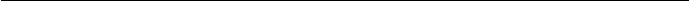 在合同履行过程中发生的下列情形，属于承包人违约：                      (1)承包人的设计、承包人文件、实施和竣工的工程不符合法律以及合同约定； (2)承包人违反合同约定进行转包或违法分包的；                         (3)承包人违反约定采购和使用不合格工程材料或工程设备；               (4)因承包人原因导致工程质量不符合合同约定的；(5) 承包人未经工程师批准，擅自将已按合同约定进入施工现场的施工设备、 临时设施、工程材料、工程设备撤离施工现场；                           (6)承包人未能按项目进度计划及时完成合同约定的工作，造成工期延误；  (7)由于承包人原因未能通过竣工试验或竣工后试验的；(8) 承包人在缺陷责任期及保修期内，未能在合理期限对工程缺陷进行修复， 或拒绝按发包人指示进行修复的；(9)承包人明确表示或者以其行为表明不履行合同主要义务的；(10)承包人未能按照合同约定履行其他义务的。95.2                                                                                                                                                               承包人发生除第 95.1 款第(7)目、第(9)目约定以外的其他违约情况时，设计顾问人、监理人和造价咨询人可向承包人发出整改通知， 要求其在指定的期限 内改正。95.3                                                                                                                                                               承包人违约          承包人应承担因其违约行为而增加的费用和(或) 延误的工期。此外， 合同当事的责任人可在合同专用条款中另行约定承包人违约责任的承担方式和计算方法。95.4                                                                                                                                                               采购合同权益转让因承包人违约解除合同的， 发包人有权要求承包人将其为实施合同而签订的工程 材料和工程设备的采购合同的权益转让给发包人， 承包人应在收到解除合同通知后 14 天内，协助发包人与采购合同的供应商达成相关的转让协议。★96  发包人违约96.1发包人违约          专用条款另有约定按专用条款约定， 专用条款无约定则执行通用条款下列约定在合同履行过程中发生的下列情形， 属于发包人违约：的情形(1)因发包人原因导致开始工作日期延误的；(2)因发包人原因未能按合同约定支付合同价款的；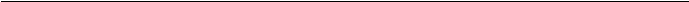 (3)发包人违反第 13.1.1 项约定，自行实施被取消的工作或转由他人实施的；(4)因发包人违反合同约定造成工程暂停施工的；(5) 监理人无正当理由没有在约定期限内发出复工指示，导致承包人无法复工 的；(6)发包人明确表示或者以其行为表明不履行合同主要义务的；(7)发包人未能按照合同约定履行其他义务的。96.2                                                                                                                                                                通知改正             发包人发生除第 96.2 款第(6) 项以外的违约情况时， 承包人可向发包人发出通知，要求发包人采取有效措施纠正违约行为。发包人收到承包人通知后 28 天内 仍不纠正违约行为的，承包人有权暂停相应部位工程实施，并通知设计顾问人、 监理人和造价咨询人。96.3                                                                                                                                                               发包人违约的责任发包人应承担因其违约给承包人增加的费用和(或) 延误的工期， 并支付承包人 合理的利润。此外， 合同当事人可在合同专用条款中另行约定发包人违约责任的承担方式和计算方法。★97  第三方违约与除外责任97.1第三方违约           在履行合同过程中， 一方当事人因第三人的原因造成违约的， 应当向对方当事人承担违约责任。一方当事人和第三人之间的纠纷， 依照法律规定或者按照约定解 决。97.2                                                                                                                                                               非发、承包人责任非承包人的原因， 且承包人无过错， 而产生的各类损失， 承包人不承担赔偿责任。因不可抗力导致本合同全部或部分不能履行时，双方各自承担损失。十、其  他98  缴纳税费98.1约定缴纳一           合同双方当事人应按照国家现行税法和有关部门现行规定缴纳合同工程需缴的切税费一切税费。98.2                                                                                                                                                               没交或少交税费的责任合同任何一方当事人没交或少交合同工程需缴税费的， 违法方应足额补交， 并承担相应的法律责任；给另一方当事人造成损失的，违法方应赔偿损失。99  保密要求99.1提供保密信           合同双方当事人应在合同专用条款约定期限内提供保密信息。自收到对方当事人息和履行保因本合同终止而结束。99.2                                                                                                                                                               合同双方当事人仅允许因履行本合同而使用另一方当事人提供的保密信息。除合悉权限               同双方当事人书面委派履行本合同应知悉保密信息的人员外， 合同任何一方当事人不得将另一方当事人相关的或属于另一方当事人所有的保密信息泄露或提供 给第三方， 也不得超出允许范围从另一方当事人复制、 摘录或转移任何保密信息。 任何保密信息的公布，均应事先征得提供方的书面同意。99.3                                                                                                                                                               签订保密协           合同双方当事人应与履行本合同知悉保密信息的人员签订保密协议， 并将其中一议份及时提交给另一方当事人。合同双方当事人应以保护自身秘密的谨慎态度采取 有效措施保护另一方当事人的保密信息， 避免保密信息被不当公开或使用。合同 任何一方当事人发现有第三方盗用或滥用另一方当事人保密信息的， 应及时通知 另一方当事人。99.4                                                                                                                                                               如果法律或政府执法、监督管理等有要求， 合同双方当事人应予配合和支持， 并求并做好保           提供需要的保密信息。需提供另一方当事人保密信息的， 应立即书面通知另一方密工作当事人， 以便另一方当事人及时履行义务。若另一方当事人未能及时作出回应的， 除依法应提供另一方当事人信息外，应积极维护另一方当事人合法权益。99.5                                                                                                                                                               保密信息应由提供方以书面形式说明保密程度； 以口头形式提供的， 则提供方应 在提供后 28 天内以书面形式予以确认。保密信息不但包括合同双方当事人确认 的信息， 还包括与工程材料和工程设备、价格、工程设计、图纸、技术、工艺和 财务等相关信息。但不包括下述信息：(1)提供前已由合同双方当事人所持有的；(2)已公开发表或非对方当事人原因向公众公开的；(3)已由各相关方书面同意其公开的；(4)在未获取保密信息前由对方当事人独立开发的；(5)对方当事人从对保密信息不承担保密义务的第三方处合法获得的。100  廉政建设100.1 廉政建设100.2违反责任合同双方当事人在签订本合同时， 应同时签订廉政合同， 作为本合同的附件。合 同双方当事人在合同履行期间应遵守有关廉政方面的规定和要求， 禁止任何腐败 行为。如果承包人违反廉政建设有关规定， 采用不正当手段， 贿赂或变相贿赂了包括监 理工程师、造价工程师在内的发包人工作人员，以求获得或已获得不当利益的， 则发包人除保留追究其工作人员责任外， 因承包人上述行为造成发包人损失或工 程损害的，承包人应予赔偿，并承担相应的法律责任。发包人有权按照第 92.3款约定解除合同，并按照第 93.3 款约定办理合同解除的支付。101  禁止转让101.1履行合同             本合同一经签署， 合同双方当事人均应按照本合同约定行使各自的权利、履行各自的义务。101.2                                                                                                                                                             除合同另有约定外， 未经另一方当事人同意， 合同一方当事人不得将本合同的全不得转让部或部分权利、义务转让给第三方。102  合同份数102.1约定提供合同文本除合同专用条款另有约定外， 发包人应按照第 102.2 款约定的份数免费为承包人提供合同文本。102.2                                                                                                                                                             103  合同管理103.1合同管理合同双方当事人应按照第 25 条至第 29 条的职责划分， 督促各自人员认真履行合 同管理职责，加强合同管理。涉及国有资金投资的工程， 建设行政主管部门应依据建设行政主管部门存档合同 实施合同监督管理；合同双方当事人应随时接受执法人员对本合同的监督管理，并为监督管理活动提供配合和协助。第三部分  专用条款1．  定义1.8.5 单项工程☑ 名称：  新华街成衣大楼改造工程       ☑ 内容：  完成本项目设计、建设阶段全过程总承包管理和综合协调、采购、施工、试运行至工程竣工验收、移交的工程总承包，配合办理报建、报批，配合发包人办理相关部门工程结算、财务决算审核，配合发包人的审计和审计调查等工作，具体详见设计任务书和合同约定条款。    ☑ 范围 ：项目设计施工进行项目总承包，以及竣工验收后的修补缺陷和工程质量保修等。1.10.7  所采用的书面形式包括：☑ 合同文件；☑信函；□ 传真；☑ 会议纪要；□ 电子邮件；□其他：        /         2．  合同文件及解释2.2 合同文件组成及优先顺序：同本合同协议书第十条约定。4．  语言及适用的法律、标准与规范4.1 语言文字与合同有关的联络应使用的语言：合同以中国的汉语简体文字编写、解释和说明。合同当事人在专用合同条款中约定使用两种以上语言时，汉语为优先解释和说明合同的语言。4.2 适用法律合同适用的其他规范性文件：中华人民共和国法律、行政法规、部门规章，以及工程所在地的地方性法规、自治条例、单行条例和地方政府规章等。需要明示的法律、行政法规为：《中华人民共和国民法典》、《中华人民共和国建筑法》、《中华人民共和国招标投标法》、《中华人民共和国城乡规划法》、《建设工程勘察设计管理条例》、《建设工程质量管理条例》、《建设工程安全管理条例》。 4.3 适用标准与规范约定适用的标准、规范的名称：国家及广东省、广州市现行有效的有关建设项目管理、勘察、设计、施工及验收规范和验收标准，以及发包人根据本工程具体情况聘请专家委员会依照国家有关标准制订的施工技术规定及验收办法。国内没有相应标准、规范的，由发包人向承包人提出施工技术要求，承包人按约定的时间和要求提出施工工艺经发包人认可后执行。发包人要求使用国外标准、规范的，应负责提供中文译本。本条所发生的购买、翻译标准、规范或制定施工工艺的费用，由承包人承担。7. 设计文件7.1 ☑ 承包人初步设计文件(适用于可行性研究报告批准后或备案发包)：①提供的时间：        以发包人要求为准                      ②提供的数量：         10套 ，或按发包人要求提供             ☑  承包人提供施工图设计文件(适用于初步设计批准后或备案发包)①提供的时间：       以发包人要求为准                         ②提供的数量：      10套 ，或按发包人要求提供               8. 合同价格的控制原则8.3 工程设计费的控制①计价方式：    ( 同 72.1.2 款 )              ②价格控制：☑不允许超过合同约定的相应价格，相应合同价格即为结算额。□不允许超过合同约定的相应合同价格及调整事项。其中，调整事项约定为：     。□另作约定：                      ③施工图审查费由发包人支付。8.5 建筑安装工程费的控制8.5.1 限额设计①总额限额及专业限额分解指标表②限额设计其他要求：        详见设计任务书                                  8.5.2 初步设计概算控制(适用于可行性研究批准立项或备案后发包的)①编制规则：          详见设计任务书                                       ②价格控制：□不允许超过合同约定的相应价格，相应合同价格即为概算批准或备案金额。□按有权审定部门审批的价格为概算批准或备案金额，若初步设计概算审批价≥(相应合同价格±初步设计阶段发生的调整事项价格) ，则按(相应 合同价格±调整事项价格)为初步设计概算金额，超出部分由承包人自行承担；若初步设计概算审批价＜(相应合同价格±初步设计阶段发生的调整事项价格) ，则初步设计 概算金额按批准的初步设计概算审批价金额。☑另作约定： 建安工程费的中标价为施工图设计限额总价。8.5.3 施工图预算控制(适用于初步设计概算批复后发包的)编制规则：      /    9. 通信联络9.2 发送通讯各方通讯地址、收件人及其他送达方式①各方通讯地址和收件人：发包人：                                                   通讯地址：                         收件人：             邮政编码：                承包人(单一主体或联合体牵头人)：                         通讯地址：                         收件人：             邮政编码：                 承包人(联合体成员单位)：                                 通讯地址：                         收件人：             邮政编码：                 承包人(联合体成员单位)：                                 通讯地址：                         收件人：             邮政编码：                 设计顾问人：                                                通讯地址：                         收件人：             邮政编码：                 监理人：                                                    通讯地址：                         收件人：             邮政编码：                 工程造价咨询人：                                           通讯地址：                         收件人：             邮政编码：                ②视为送达的其他方式：                                     16. 交通运输16.1 道路通行权和场外设施办理道路通行权和修建场外设施的费用： 通道按现状，不论满足施工要求与否，均由承包人自行解决，相关费用已在投标报价中综合考虑，不单列。16.2 场内临时道路和交通设施修建场内临时道路和交通设施的费用：已包含在绿色施工安全防护措施费中，不另行开项。16.4 超大件和超重件的运输运输超大件和超重件的费用：承包人自行办理所需的申请手续，相关一切费用已在投标报价中综合考虑，不单列。17. 专项批准事项的签认17.2 专项批准事项签认人的要求 专项批准事项的签认人选：①设计顾问人代表：姓名：                   印章样式：                 签字样式：                 ②监理人代表：姓名：                   印章样式：                 签字样式：                 ③造价咨询人代表：姓名：                   印章样式：                 签字样式：                 ④承包人代表：姓名：                   印章样式：                 签字样式：                 18. 专利技术和知识产权18.3 版权和知识产权18.3.2 承包人为实施工程所编制的文件，其著作权归属的约定：   归发包人       19. 联合的责任19.1 联合体的组成及责任19.1.2 联合牵头人的管理责任□设计单位为联合体牵头人时的管理责任：       /                              ☑施工单位为联合体牵头人时的管理责任：    执行通用条款。                   19.3 联合体的内部管理19.3.6 联合体牵头人因反对成员单位提出的优化建议而不报送发包人审核，发包人有权对牵头 人进行经济处罚，其处罚方式的约定：     /                22.发包人22.4 支付款项（1） 工程款支付期限□ 按通用条款第80.3款、第81.3款、第83.3款等规定期限支付。☑ 另作约定： 按专用条款第85.3款、第86款、通用条款第88.3款约定支付。                                                                         （2） 工程款支付方式☑ 按协议书所注明的银行账户转账。☑ 支票。□ 电汇。□ 银行汇票。□ 商业承兑汇票。□ 其他方式：供应链支付 23. 承包人23.1 遵守法律承包人在本项目中存在通用条款 23.1 所列行为的，将被拒绝参与发包人后续工程投标。拒绝投标时限：    6个月          。23.2 承包人工作承包人完成下列工作的约定：(1)除法律另有规定外，由承包人办理的许可、批准或备案：     /             (7) 提交支付申请和工程款额报告期限☑ 按通用条款第 84.2 款、第 86.1 款、第 88.2 款等约定期限提交。□ 另作约定：                                                         (9)向发包人提供施工场地办公和生活的房屋及设施的约定：向发包人、监理单位、咨询单位等参建方提供满足需求的办公室、宿舍及空调和办公桌椅，并提供用水、用电、网络、安保清洁等服务，保持其正常使用，上述所有相关费用由承包人承担，相关费用已在投标报价中综合考虑。 (10)办完施工场地交通、环境保护、施工噪声、绿色施工安全防护等手续的约定：在承包人进场后，承包人应作为本项目施工场地总负责人，负责施工场地安全和文明施工管理，承担一切安全保卫义务，要满足广州市建设工程的相关规定。按工程所在地政府的规定办理相关手续，并在开工后1个月内以书面形式知会发包人。承包人应当承担其出入现场所需要的专用或临时道路通行权，养路费等一切费用和税费，办理相关手续。承包人还应承担其所需要的工地以外的供本工程使用的任何附加设施。退场前，对由于承包人自身原因引起的道路、建筑等设施的损坏自费恢复原状。在合同工程施工期间，根据政府有关环境保护的规定，承包人应采取所有合理的措施来保护现场内外的环境，并避免由于其操作方法所造成的污染、噪声或其它问题而对附近的人员或公私财产造成的干扰、损失或损害。以上费用已包含在绿色安全文明措施费中。并保证发包人免于受到或承担应由承包人负责的上述事项所引起的或与之有关的索赔、诉讼、以及其它开支。(11) 做好施工场地地下管线和邻近建筑物、构筑物(包括文物保护建筑) 、古树名木保护工作的约定： 施工过程中，由发包人提供地下光缆、地下电缆、管线、工程桩、基坑相关资料，发包人对提供的相关地下管线或地下构筑物上述相关资料的真实性、准确性、完整性无法保证，承包人应进行现场复核，如承包人未进行复核，造成地下管线和临近建筑物、构筑物（含文物保护建筑）、古树名木的损坏，其损失（含费用）由承包人承担；施工期间发现文物，应按国家文物和省、市有关文物管理规定保护现场，并通知有关部门；施工期间执行国家相关标准，否则，因此造成的损失或被有关部门处罚，均由承包人负责。                                                                       (12)保证施工场地的清洁和做好交工前施工现场清理工作的约定：承包人须按发包人批准的施工组织设计进行施工现场布置、放置材料机械及其他设施，及时将施工垃圾、生活垃圾、余渣泥土运出场外，必须做到每天下班前工完场清，保证施工场地清洁符合环境卫生管理的有关规定。(13)提交竣工验收申请报告和竣工结算文件☑ 按通用条款第 87.2 款约定提交。□ 另作约定：                                                                  23.3 承包人实施工作承包人提供施工所需设计文件、劳务、工程材料、工程设备、施工设备和其他物品的约定：     /     24. 现场管理人员任命和更换24.2 承包人代表及专业负责人任命和更换（1）承包人必须按照投标文件的承诺建立现场管理机构，严格执行《建设工程项目管理规范》（GB/T50236-2017），并积极主动接受建设行政主管部门的督导和检查，承包人还须服从发包方企业施工现场管理规定 。（2）现场管理机构各部主要技术管理人员在开工前必须全部到位，并接受总监理工程师和发包人代表的查验。承包人委派的现场管理机构各部主要技术管理人员不得有兼职情况存在，并需接受监理单位的监督。 （3）现场管理机构各部主要技术管理人员应与投标文件保持一致，发包人不要求更换时不得更换。因特殊情况需要更换的，承包人应以书面形式向监理单位提出意向（附前任和后任人员的详细履历资料），经总监理工程师签署意见后向发包人提出申请，征得发包人同意后方可更换。承包人必须保证后任人员的资质、资历、业绩、实际工作能力不低于前任人员的素质。更换人员必须履行建设行政主管部门规定的人员变更手续，后任人员继续行使前任的职权，履行前任的义务。 （4）现场项目管理团队中主要技术管理人员的实际工作能力和工作效果达不到招标文件的明确要求或投标文件的承诺或工作态度存在严重不足，不适应现场工作需要，发包人有权向承包人提出撤换，承包人必须在发包人发出书面指令 7 天内无条件更换到岗（更换人员须满足发包人要求），并按照合同相关条款的约定承担违约责任。所调换来人员的资质、资历、学历、职称、业绩、实际工作能力不低于原投标文件中所承诺人员的素质。发包人要求承包人撤换不合格人员，如承包人既不立即撤换，也不及时提出整改意见，则视同拒绝执行发包人的指令。发包人要求承包人以实际工作能力较高的人员调换实际工作能力较低的现场人员，或者承包人主动要求以实际工作能力较高的人员调换实际工作能力较低的现场人员，不免除承包人需承担的违反投标承诺的违约责任。 （5）现场管理机构各部主要技术管理人员必须全职，不得兼职或者擅自离岗。因特殊情况需短暂离岗的，应当事先报总监理工程师及发包人批准，且须妥善安排工作交接。 25. 发包人代表25.1 发包人对其代表授权发包人代表及其权力的限制①发包人任命(              )为发包人代表，其通讯方式为通讯地址：                                邮政编码：                  联系电话：                                传真号码：                 ②发包人对发包人代表权力做如下限制：                                  29. 承包人代表及其专业负责人29.1 承包人对其代表授权承包人代表：承包人任命(              )为承包人代表，其通讯方式为通讯地址：                                邮政编码：               联系电话：                                传真号码：               □设计负责人：承包人任命(              )为设计负责人，其通讯方式为 通讯地址：                                邮政编码：                 联系电话：                                传真号码：               □施工负责人：承包人任命(              )为施工负责人，其通讯方式为 通讯地址：                                邮政编码：                  联系电话：                                传真号码：               □其他工作负责人：承包人任命(          )为其他工作负责人，其通讯方式为 通讯地址：                                邮政编码：               联系电话：                                传真号码：               32. 工程担保32.1 承包人提供履约担保的约定：履约担保金额为中标合同金额的10%。①履约担保的金额：(大写)                     元 (小写            元)②提供履约担保的时间：□ 签订本合同时☑ 另作约定：  收到中标通知书 30 日历天内。     ③履约担保的形式：提供不可撤销、见索即付履约保函。☑   出具履约保函的担保人：  优先选择与发包人相关联的具有金融资质能力的担保公司。  □  出具履约担保的担保人：                   □  出具履约保证保险的担保人：                    □ 其它：    /                                    32.8 约定担保事项担保内容、方式和责任等事项的约定：   /                                    35. 不可抗力35.1不可抗力的定义不可抗力是指不能预见、不能避免并不能克服，对本合同工程的施工造成重大实质性影响的自然灾害和战争、动乱（不包括承包人内部的任何纠纷和纷争）等事件。不可抗力包括因战争、敌对行动（无论是否宣战）、入侵、外敌行为、军事政变、恐怖主义、动乱、空中飞行物坠落或其他非发包人承包人责任或原因造成的罢工、停工、爆炸、火灾等，以及：①当地气象部门规定的情形：仅指50年（含50年）一遇以上的洪水、10级（含10级）以上的台风、42摄氏度以上持续两天的高温天气；②当地地震部门规定的情形：仅指里氏7级以上（含7级）地震；③当地卫生部门规定的情形：仅指构成突发公共卫生事件的重大传染病疫情暴发而被卫生部门强行要求停工的情况发生。  政府对本工程的政策变化、计划的调整，导致本工程不能如期进行，也属不可抗力的范围。35.2不可抗力的认定程序35.2.1不可抗力事件发生后，承包人应立即通知总监理工程师，并在力所有及的条件下迅速采取措施，尽力减少损失，发包人应协助承包人采取措施。总监理工程师认为应当暂停施工的，承包人应暂停施工。不可抗力事件结束后48小时内承包人向总监理工程师通报受害情况和损失情况，及预计清理和修复的费用。不可抗力事件持续发生，承包人应每隔7天向总监理工程师报告一次受害情况。不可抗力事件结束后14天内，承包人向总监理工程师提交清理和修复费用的正式报告及有关资料。35.2.2因异常天气（洪水、台风）袭击工地，为确保安全而停工的，承包人应于台风、洪水天气结束之日起七日内，向当地气象部门索取工程所在地台风、暴雨天气资料或报告（含气象实况及对此分析的内容），连同施工日志、现场照片办理证据保全公证，方可认定为是不可抗力。35.3因不可抗力引起工程停工的，费用承担按如下约定执行：（1）工程本身的损害，由发包人承担。（2）因工程损害导致第三方人员伤亡和财产损失，如系在工程竣工验收合格移交给项目业主使用前造成的，费用由承包人承担；如系在工程竣工验收合格移交给项目业主使用后发生的，费用由项目业主承担。（3）运至施工场地用于施工的材料和待安装的设备的损害，属发包人供应的由发包人承担；属承包人采购的由承包人承担。（4）发包人、承包人的人员伤亡由其所在单位负责，并承担相应费用。（5）承包人机械设备损坏及停工损失，由承包人承担。（6）停工期间，承包人应总监理工程师要求留在施工场地的必要的管理人员及保卫人员的费用由承包人承担。（7）工程所需清理、修复费用，由承包人承担。35.5因合同一方迟延履行合同后发生不可抗力的，不能免除迟延履行方的相应责任。36. 保险36.1 发包人办理保险发包人委托承包人办理相关保险，相关保险费用不单另开项，在投标报价中综合考虑。委托承包人办理保险的事项如下：☑ 通用条款第 36.1 款的第(1)项；☑ 通用条款第 36.1 款的第(2)项；☑ 通用条款第 36.1 款的第(3)项；☑ 通用条款第 36.1 款的第(4)项。□ 通用条款第 36.1 款的第(5)项。□ 关于安全生产责任险的约定：    按通用条款                       。38. 工程设计38.1 对发包人要求和项目基础资料的核实☑ 通用条款第 38.1 款约定。□ 另有约定：                            38.2 初步设计和(或)施工图设计实施方案①提供时间：          按发包人要求             ②提供方式：           按发包人要求            ③提供数量：          按发包人要求               38.3 设计实施38.3.1 适用于发包人按单项工程接收和(或)整个工程接收的标准和规范：      /        38.3.4 承包人的设计应满足生产或运营设备的工艺流程、配置要求， 需要专利人、供应商或发包人提供资料的约定：           /           38.4 设计文件38.4.1 承包人向发包人提交设计文件的方式、数量和时间成果文件提交的份数和提交时间要求38.5 装配式建筑（不含装配式时可删除）38.5.1(1)装配式建筑采用的技术标准、规范及要求：国家《装配式混凝土建筑技术标准》(GB/T51231-2016)、《装配式钢结构建筑技 术标准》(GB/T51232-2016)、《钢筋套筒灌浆连接应用技术规程》(JGJ355-2015) 	 《装配式钢结构建筑技术规程》(DBJ/T 15-177-2020)、《装配式混凝土结构工程 预制构件生产质量验收规程》(T/GZBC10-2019) 、《装配式混凝土结构工程施工质量 验收规程》(DB4401/T16-2019)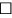 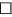  《广州市住房和城乡建设委员会关于印发广州市装配式建筑工程质量安全管理指引 (试行)的通知》(穗建质[2018]477 号)。□其他标准、规范及文件：        /         (2)本项目装配式建筑选用的评价标准：国家《装配式混凝土建筑技术标准》(GB/T51231-2016)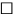 广东省《装配式建筑评价标准》(DBJ/T15-163-2019)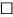 各装配式单体工程的名称及装配率(或评价等级)要求：      /     38.6 设计审查38.6.1.1 发包人对承包人设计文件审查的范围、内容的约定：承包人的设计文件应报发包人审查同意。审查的范围和内容在发包人要求中约定。 承包人的设计文件不需要政府有关部门审查或批准的，承包人应当严格按照经发包人审查同意的设计文件设计和实施工程。     设计文件需政府有关部门审查或批准的，发包人应在审查同意承包人的设计文件后 7 天内，承包人向政府有关部门报送设计文件，发包人应予以协助。对于政府有关部门的审查意见，不需要修改发包人要求的，承包人需按该审查意见修改承包人的设计文件；需要修改发包人要求的，发包人应重新提出发包人要求，承包人应根据新提出的发包人要求修改承包人文件。政府有关部门审查批准的，承包人应当严格按照批准后的承包人的设计文件设计和实施 工程。 38.6.1.2 发包人对承包人设计文件的审查期限：□ 通用条款第 38.6.1.2 款约定；☑  另有约定： 发包人不同意设计文件的，应通过监理人通知承包人，并说明不符合合同要求的具体内容。承包人应根据监理人的说明，对承包人文件进行修改后重新报送发包人审查，审查期重新起算。    38.6.3.2 发包人需要组织审查会议的，审查会议的审查形式和时间：①审查形式：    在发包人要求中约定。    ②审查时间：    在发包人要求中约定。      40. 进度计划和报告40.3 提交工程进度报告和修订进度计划☑承包人编制月初步设计进度报告和修订进度计划的约定：  每月5日前汇报。                           ☑承包人编制月施工图设计进度报告和修订进度计划的约定：  每月5日前汇报。                ☑承包人编制月施工进度报告和修订进度计划的约定：     每月5日前汇报。                            ☑承包人编制月其他服务进度报告和修订进度计划的约定：   每月5日前汇报。                     41. 开始工作或开工41.2.1 开始工作                              □②发包人签发开始设计工作指令的时间要求：□ 按通用条款约定的时间。☑ 另作约定：   按发包人指令 。      41.2.2 开工发包人签发开工令的时间要求：□ 按通用条款约定的时间。☑ 另作约定：   按总监理工程师批复的开工报告时间为准 。                  42. 暂停工作、暂停施工和复工42.4 发包人、承包人原因和不可抗力因素造成暂停施工的责任(4)承包人原因造成暂停施工的其他原因：    /                              43. 工期和工期延误43.1 工期计算合同工程的工期约定为( 143 )天。☑43.1.2 本合同工程的设计工期约定为   30   天。其中 □初步设计工期(包括审查期) 为 /  天；施工图设计工期(包括审查期)为    /     天。43.1.5 本合同工程的施工工期约定为    113     天。43.2 合同中包括有多个单项工程的，各单项工程的工期约定：①单项工程(工程名称)           /                  ，工期约定为    /     天；②单项工程(工程名称)             /                ，工期约定为    /     天。45. 竣工日期45.1 约定计划竣工日期计划竣工日期：     2024年9月30日         ★49. 质量标准★49.1 约定工作质量或工程质量标准☑设计要求的质量标准：符合《建设工程质量管理条例》、《建设工程勘察设计管理条例》、《建筑工程设计文件编制深度规定（2016 年版）》等国家及地方有关工程设计管理法规和规章，达到行业相关规范技术标准等要求；符合建设工程勘察设计的技术规范及本项目设计任务书的要求。☑ 施工的工程质量标准： 合格，符合设计图纸要求和国家、省、市相关法律法规规定要求及行业颁发的工程质量验收标准。按照国家最新颁布《建筑工程施工质量验收统一标准》（GB 50300-2013）及相应配套 的各专业验收规范，一次竣工验收合格。 ☑施工的安全及文明施工目标： 确保不发生一般事故等级及以上的安全生产事故且死亡人数为零，施工场地清洁、扬尘、噪音管理符合环境卫生管理的有关规定。如承包人不能符合要求，承包人将承担违约责任。 ☑绿色建筑与建筑节能目标： 必须满足广州市行业主管部门有关绿色建筑评价标准的规定要求。按照《广州市绿色建筑和建筑节能管理规定》（广州市人民政府令第 92 号）和《广州市人民政府关于修改和废止部分市政府规章的决定》（广州市人民政府令第 168 号）等相关规定执行，并符合设计任务书的要求。 □其它要求：           ★50. 工程质量创优50.1发包人鼓励承包人实施工程质量创优，本工程的质量创优目标及评价标准为：□ 市级优秀勘察设计奖(□一等奖  □二等奖  □三等奖  □其它：   /         )，其评 价标准：        /               ；□ 省部级优秀勘察设计奖(□一等奖  □二等奖  □三等奖  □其它：      /      )，其 评价标准：        /             ；□ 国家级优秀勘察设计奖(□金奖  □银奖  □其它：  /    )，其评价标准：   /     ；□市级工程优质奖， 其评价标准：     /                                      ；□ 省级工程优质奖， 其评价标准：    /                                    ；□ 国家级工程优质奖， 其评价标准：    /                                 ；□ 精品工程， 其评价标准：       /                                    ；□ 其它：            /                                           ★52. 绿色施工安全防护52.1 绿色施工安全防护的要求☑ 按通用条款的约定。☑ 另作约定：1）承包人应按合同约定的安全工作内容，在开工前编制安全文明施工费资金使用计划，报监理工程师、发包人审批。2）承包人在工程施工期间，应当采取措施保持施工现场平整，物料堆放整齐。工程所在地有关政府行政管理部门有特殊要求的，按照其要求执行。 3）在工程移交之前，承包人应当从施工现场清除承包人的全部工程设备、多余材料、垃圾和各种临时工程，并保持施工现场清洁整齐。经发包人书面同意，承包人可在发包人指定的地点保留承包人履行保修期内的各项义务所需要的材料、施工设备和临时工程。4）执行国家、省、市、区有关部门对绿色施工及安全文明施工、施工围蔽要求的相关文件。在本合同履行期间，如上述文件有更新或调整变化的，从其最新规定内容执行、整改，承包人自行承担相关费用，不另外计取。5）施工场地清洁卫生的要求：承包人须按发包人批准的施工组织设计进行施工现场布置、放置材料机械及其他设施，完成场地硬体化、排水管道化，及时将施工垃圾、余泥清除干净，采取有效防尘降尘措施，减少施工作业过程扬尘污染，保证施工场地清洁、围蔽符合环境卫生管理的有关规定，若承包人施工场地状况/现状达不到要求，发包人有权委托相关单位进行清理，所需费用从工程进度款中扣除。 6）交工前清理现场的要求：工程完工后 10 天内，承包人应对施工场地进行清理、清洁开荒。在完工后搬走所有施工机械、垃圾及剩余材料，并确保移交的工程项目环境洁净、安全卫生。施工场地的清理应达到发包人及监理人的规定及要求。有关费用发包人不另行给予计费。7）散体物料运输车辆的要求：承包人必须遵守《关于加强我市建筑工地散体物料运输车辆管理的通知》（穗建筑[2007]576 号）、《建设工地余泥渣土运输与排放源头管理工作实施意见》及近期省、市、区建设行政主管部门出台的有关规定要求，对出入工地的散体物料运输车辆进行严格管理。8）施工扬尘污染防治措施：承包人应对扬尘污染防治责任负全部责任。承包人应积极采取施工工地防尘降尘措施，制定具体的施工扬尘污染防治实施方案，提高文明施工和绿色施工水平。 52.2 用工实名制、工人工资支付分账管理☑ 按通用条款的约定以及以下文件规定：①《保障农民工工资支付条例》(国务院令第 724 号)② 《广东省住房和城乡建设厅关于印发房屋建筑和市政基础设施工程用工实名管理暂行办法的通知》(粤建规范〔2018〕1 号)③《广州市住房和城乡建设局 广州市人力资源和社会保障局 广州市交通运输局广州市水务局 广州市林业和园林局 中国人民银行广州分行营业管理部关于印发广州市建设 领域工人工资支付分账管理实施细则的通知》(穗建规字【2020】18 号)④《广州市住房和城乡建设局关于印发广州市建筑施工实名制管理办法的通知》(穗建 规字【2020】37 号)⑤其他文件：       /                                                  □ 另作约定：承包人应当按照国家及广东省、广州市的有关规定和本合同的有关约定加强其参与本工程建设人员的管理：（1）对工人工资实行分帐管理，按时足额支付工人工资。(a) 承包人应当根据劳动合同约定的工人工资标准等内容，按照依法签订的集体合同或劳动合同约定的日期按月支付工资，并不得低于当地最低工资标准。(b) 承包人应每月编制工人工资支付表，如实记录支付时间、支付对象、支付金额等工资支付情况，并于每月底在其现场管理机构办公场所显眼位置公示，接受监督。(c) 承包人应对其专业分包或劳务分包单位工资支付进行监督，督促其依法支付工人工资。(d) 承包人不按合同及有关规定按时、足额支付分包单位合同价款及工人工资而被投诉或上访属实的，发包人将严格按照合同约定追究其违约责任；如因此致使工人集体上访、集聚围阻而造成社会不良影响的，发包人将立即终止与承包人的合同，且无须承担任何法律责任，并上报省、市主管部门建议取消其参加广州地区省、市重大项目的投标资格，并予以公告。如属恶意煽动并造成社会不良影响的，发包人将提请司法部门追究其法律责任。(e) 由于承包人或其管理的分包单位、劳务合作单位拖欠工人工资，致使发包人被投诉或起诉并被判令先行垫付工人工资的，发包人除追究承包人和其它相关责任单位的违约责任外，还将在工程结算时按合同条款第95.3.2.11款的约定扣回相关款项作为补偿。(f) 承包人必须以高度负责的态度，对存在的可能引发劳资纠纷的各种因素进行排查，及时化解、处理可能发生劳资纠纷的不稳定因素；尤其是对恶意煽动工人集体上访、集聚围阻的行为，要善于及时发现并敢于揭露、制止，创造安全、文明、和谐的环境。（2）成立处理劳资纠纷的协调机构承包人必须成立处理劳资纠纷的协调机构，承包人主管领导和项目经理要亲自负责，配备专职人员，及时化解劳资矛盾及纠纷，并及时揭露、制止恶意煽动工人集体上访、集聚围阻的行为，保证不发生工人集体上访、集聚围阻等事件。承包人未能履行合同条款第52.2条各项约定，造成发包人损失的，承包人赔偿发包人有关损失。52.6 治安管理□ 按通用条款的约定。 ☑另作约定：1）除合同另有约定外，承包人应与当地公安部门协商，在现场建立治安管理机构或联防组织，统一管理施工场地的治安保卫事项，履行合同工程的治安保卫职责。 2） 承包人除应协助现场治安管理机构或联防组织维护施工场地的社会治安外，还应做好包括生活区在内的各自管辖区的治安保卫工作。 3）除合同另有约定外，承包人应编制施工场地治安管理计划，并制定应对突发治安事件的紧急预案，报监理人批准。自承包人进入施工现场，至发包人接收工程的期间，施工现场发生暴乱、爆炸等恐怖事件，以及群殴、械斗等群体性突发治安事件的，发包人和承包人应立即向当地政府报告。发包人和承包人应积极协助当地有关部门采取措施平息事态，防止事态扩大，尽量减少财产损失和避免人员伤亡。如在项目实施过程中，因建设行政主管部门或政府相关主管部门或发包人关于治安管理有最新规定的，从其规定执行，如需涉及增设设施监控管理的，承包人应按有关文件要求执行并承担相关费用。 52.8 发包人鼓励创建文明工地，创文明工地目标：□ 市级安全文明绿色施工样板工地；□ 省级安全文明示范工地；□ 国家级安全文明工地；□ 广州市建筑业绿色施工示范工程；□ 广东省建筑业绿色施工示范工程；□ 全国建筑业绿色施工示范工程；☑ 其它     无            52.9 特别安全生产事项危险性较大分部分项专项工程施工技术措施标准、要求：(a)承包人应按照法律规定进行施工，开工前做好安全技术交底工作，施工过程中做好各项安全防护措施。承包人为实施合同而雇用的特殊工种的人员应受过专门的培训并已取得政府有关管理机构颁发的上岗证书。(b)承包人在动力设备、输电线路、地下管道、密封防震车间、易燃易爆地段以及临街交通要道附近施工时，施工开始前应向发包人和监理人提出安全防护措施，经发包人认可后实施。 实施爆破作业，在放射、毒害性环境中施工（含储存、运输、使用）及使用毒害性、腐蚀性物品施工时，承包人应在施工前7天以书面通知发包人和监理人，并报送相应的安全防护措施，经发包人认可后实施。(c)需单独编制危险性较大分部分项专项工程施工方案的，及要求进行专家论证的超过一定规模的危险性较大的分部分项工程，承包人应及时编制和组织论证，相关费用在投标报价中综合考虑，不另行计算 。 53. 测量放线53.1 测设施工控制网1）发包人提交施工控制网资料的时间： 发包人通过监理人向承包人提供测量基准点、基准线和水准点及其书面资料。发包人对提供的测量基准点、基准线和水准点及其书面资料的真实性、准确性和完整性无法保证，承包人须进行现场复核，如承包人未进行复核，其损失（含费用）由承包人承担。2）承包人负责施工过程中的全部施工测量放线工作，并配置具有相应资质的人员、合格的仪器、设备和其他物品。承包人应矫正工程的位置、标高、尺寸或准线中出现的任何差错，并对工程各部分的定位负责。 53.4 施工控制网(点)管理与使用测量放线误差的约定：承包人发现发包人提供的测量基准点、基准线和水准点及其书面资料存在错误或疏漏的，应及时通知监理人。监理人应及时报告发包人，并会同发包人和承包人予以核实。发包人应就如何处理和是否继续施工作出决定，并通知监理人和承包人。55. 发包人供应工程材料和工程设备55.1 约定供应的工程材料和工程设备☑  发包人不供应工程材料和工程设备，本条不适用。□ 发包人供应工程材料和工程设备的， 应与承包人约定“发包人供应工程材料和工程设备一 览表”，作为本合同的附件。55.8 约定结算方式发包人供应工程材料和工程设备的结算方式：  /                56. 采购工程材料和工程设备56.2 承包人采购工程材料和工程设备56.2.1承包人提供的材料和工程设备56.2.1.1承包人负责采购材料设备的，承包人应遵守合同条款约定及设计和有关标准要求，按施工进度计划和监理人要求，提前至少2个月将主要材料和工程设备的生产厂家(或供货人)及品牌、规格、型号、数量、质量验收标准和供货时间等报送监理人和发包人审核批准。承包人应提交相应的质量证明文件，并对材料、设备质量负责。监理人和发包人对主要材料和工程设备的审批并不能免除承包人的相关责任。如承包人提交的主要材料和工程设备不满足发包人要求，发包人有权另行选定。未经监理人和发包人审批的主要材料和工程设备，发包人有权要求清退出场，承包人应予配合并承担相应费用。承包人应报送监理人审批和发包人审批及备案的主要材料和设备包括但不限于专用条款有关约定。56.2.1.2由承包人提供的材料和工程设备，承包人应提供相应合格证明和产品合格证书，按照国家现行规范进行材料和设备的质量检测并提交检测报告等资料，并会同监理人和发包人进行查验和交货验收。承包人进行的质量检测费用由承包人自行承担。发包人有权委托具有相应资质的检测机构进行材料的抽样检验和工程设备的检验测试，承包人无条件配合。检测机构根据与发包人签订的委托合同收取材料和工程设备的检验测试费用，检测合格的，由发包人承担;检测不合格的，由承包人承担。56.2.1.3对材料设备采购的相关要求①本工程施工采用的主要材料、设备品牌参照《广州智都投资控股集团有限公司主要材料设备参考品牌库（2023版）（试行）》文件执行。所选材料品牌须监理单位和发包人的审批确认后使用。②承包人在采购不是发包人提供参考的主要材料前，应提供不少于3个同等档次品牌或分包商的报价，并将拟定采购供应的材料生产或供应的厂家的企业概况（包括名称、注册资金、生产许可证、年产量等)、产品质量合格证书以及反映厂家实力的证明材料等报给监理工程师，待批准后才能采购使用。否则，监理工程师有权认为其提供不合格材料，并按规定处理。56.3 承包人供货与清点要求承包人供货要求：承包人应将各项材料和工程设备的供货人及品种、规格、数量和供货时间等情况以书面形式提交监理工程师确认，并由其报发包人批准后实施供货。承包人应在材料和工程设备到货前至少提前 24 小时，以书面形式通知发包人和监理工程师，并在监理工程师的见证下与代建单位、发包人共同清点。   57. 工程材料和工程设备的检验试验57.3 工程材料和工程设备的见证取样与不见证取样检验试验的工程材料和工程设备约定：①种类： 按相关法律法规及当地相关主管部门的要求。 ②检测机构： 按相关法律法规及当地相关主管部门的要求。  其他说明：（1）采购材料、设备的自检费用已包含在管理费中，不再另行支付。（2）依据国家有关法律、法规和工程建设强制性标准，对基坑监测、沉降观测、桩基础、主体结构工程由发包人委托第三方监测及检测。（3）依据国家有关法律、法规和工程建设强制性标准，对幕墙工程、门窗工程、钢结构工程、消防、防雷等涉及结构安全项目和民用建筑工程室内环境污染控制、建筑节能等项目的抽样检测费用等第三方监测检测费用由发包人直接委托。（4）由发包人委托的第三方检测，承包人应配合协助发包人完成材料、构配件试验及工程实体检测工作，包括不限于配合送检、提供送检材料、工程设备、装配式构件、养护室等，相关配合费由承包人承担，承包人在投标下浮率中已综合考虑这部分费用，不再额外开项及套取定额。（5）当发包人、上级主管部门或质量安全监督部门提出对工程检测复检要求时，承包人应予以配合，检测结果合格的费用由甲方承担，检测结果不合格的，检测费用及其整改恢复等费用由承包人承担。58. 施工设备和临时设施58.1 承包人配置的施工设备和临时设施☑ 按通用条款约定，承包人承担修建临时设施的费用。□ 另作约定：        /                                                        58.2 发包人提供的施工设备和临时设施发包人提供施工设备和临时设施的约定：      /      ★60. 隐蔽工程和中间验收60.1 隐蔽工程或中间验收的通知隐蔽工程或中间验收部位未经专业监理工程师验收合格，不得隐蔽或继续施工，否则该部分 工程被视为不合格，由此所产生的返工费用由承包人承担。中间验收的部位有：按现行验收规范实施及发包人要求隐蔽工程在隐蔽前，必须经承包人质检人员进行三级验收、签字确认，然后提前24小时书面通知监理工程师会同验收，验收合格后签字确认，才能隐蔽和进行下一道工序的作业。监理工程师在接到通知后24小时内派出人员进行验收，否则承包人可自行验收并填写隐蔽工程验收记录，进行隐蔽作业，监理工程师应予承认。凡不按上述程序办理，无承包人质检人员验收签字确认的资料或无书面通知监理工程师会同验收的，监理工程师可拒绝验收签认；凡无通知发包方验收签认的工程，或监理工程师合法拒绝签认的工程，若承包人擅自隐蔽的，将视该部分工程为不合格，并拒绝拨付该部分工程进度款，监理工程师也不得颁发下续工序的施工令，由此发生的一切责任全部由承包人负责。 60.4 隐蔽工程的拍摄并照相： 承包人应对隐蔽工程进行拍摄并照相且留存样本，保证监理工程师、发包方能充分检查和测量覆盖或隐蔽的工程，并将结果保存作为日后检查之用，否则后果由承包人承担。 62.1 试车内容☑ 不需要试车的，本条不适用。□ 需要试车的，试车的内容和要求：      /     ★63. 工程变更63.4 承包人提出工程变更建议发包人采纳承包人建议带来利益的计奖方法：不适用 。 64. 竣工验收条件64.1 竣工验收条件(6)竣工资料应当符合基本建设项目档案管理的要求：□ 国家档案局、国家计委关于印发《基本建设项目档案资料管理暂行规定》的通知(国档发[1988]4 号)；☑ 广东省档案局实施《基本建设项目档案资料管理暂行规定》细则、《城市建设档案管理规定》、《广州市城市建设档案管理办法》、《广州市建筑工程文件整理及档案移交规定》、《广州市建设工程档案编制指南》等国家、省、市档案管理规定及发包人对档案资料的具体要求，承包方负责对竣工资料进行收集、整理、组卷、编制目录、汇总和管理；□ 其它约定：   满足相关法律法规及当地主管部门的要求。                ★65. 竣工验收★ 65.1 竣工验收标准合同工程竣工验收标准：      合格                ★65.8 单项工程和工程部位验收☑ 合同工程无单项工程、无工程部位提前验收的，本款不适用。□ 合同工程单项工程或工程部位需提前验收的， 各单项工程或工程部位的名称、竣工验收 时间和范围如下：①       /           (名称)工程或部位，竣工验收时间为       /     ，其范围包括：  /                                               ②       /         (名称)工程或部位，竣工验收时间为     /     ，其范围包括：  /                                           65.9 施工期运行☑ 合同工程无单项工程、无工程部位在施工期运行的，本款不适用。□ 合同工程单项工程或工程部位需在施工期运行的，各单项工程或工程部位的名称、运行时间如下：①       /        (名称)工程或部位，运行时间为   /     ；②        /           (名称)工程或部位，运行时间为     /    。65.10 竣工清场□ 按通用条款约定。☑ 另作约定：除合同另有约定外，工程接收证书颁发后，承包人应按以下要求对施工场地进行清理，直至监理人检验合格为止。竣工清场费用由承包人承担，费用已包含在预算包干费中。 （1）施工场地内残留的垃圾已全部清除出场； （2）临时工程已拆除，场地已按合同要求进行清理、平整或复原； （3）按合同约定应撤离的承包人设备和剩余的材料，包括废弃的施工设备和材料，已按计划撤离施工场地； （4）工程建筑物周边及其附近道路、河道的施工堆积物，已按监理人指示全部清理； （5）监理人指示的其他场地清理工作已全部完成。     承包人未按监理人的要求恢复临时占地，或者场地清理未达到合同约定的，发包人有权委托其他人恢复或清理，所发生的金额从承包人的款项中扣除。 65.11 施工队伍的撤离□ 按通用条款约定，承包人的人员和施工设备全部撤离施工现场。☑ 另作约定：工程接收证书颁发后的 56 天内，除了经监理人同意需在缺陷责任期内继续工作和使用的人员、施工设备和临时工程外，其余的人员、施工设备和临时工程均应撤离施工场地或拆除。除合同另有约定外，缺陷责任期满时，承包人的人员和施工设备应全部撤离施工场地。65.12竣工备案： 承包人协助办理竣工备案手续，具体如下： （1）在规定时间内负责收集齐所有竣工备案资料，对于不属于承包人提供的资料，承包人配合跟踪和协调，及时向发包人反馈收集进度和协调情况。 （2）收集齐所有竣工备案资料后，承包人协助按规定要求向有关部门提交竣工备案资料，并向发包人反馈备案办理进度。66. 缺陷责任与质量保修66.1 缺陷责任期计算缺陷责任期：  2年            66.8 质量保修期计算质量保修期：   按现行有关法律、法规执行 。工程质量保修的约定： 在质量保修期内，发包人发现质量缺陷的，应及时通知承包人修正，承包人应在收到通知后的7天内派人修正；发生紧急抢修事故的，承包人应在接到通知后立即到达事故抢修现场。如承包人不能按时到场处理，发包人可另行组织第三方维修单位进行维修，所发生的费用从承包人质保金中按第三方维修实际发生费用扣除。68. 联合体牵头人项目管理费□ 承包人为非联合体的，本条不适用。☑ 承包人为联合体的，无牵头人项目管理费。★69. 合同价格的约定与调整69.2 合同价格的形式□ 总价合同。□ 单价＋部分总价合同。其中，总价、单价的适用工程范围按专用条款第 72条，具体按计量计价编制规定执行。□ 另作约定：                69.3 合同价款的调整事项(2)可调价变更的量化指标。① 相对于合同基础资料的重大调整量化指标：  /                     。② 重大地质变化量化指标：  /                           。③ 不可抗力导致工程费增减额的承担比例：   /        。(6)其他调整事项：      /     。★71. 工作量或工程量71.1 清单工程量包括的工作内容□ 按通用条款约定。☑ 另作约定：  以施工图预算为准。                                            ★72. 计量和计价72.1 计量和计价的依据72.1.2 工程设计费的计量规则与计价办法☑ 总价合同： 按协议书约定的价格总价包干，除合同约定允许调整的事项外， 总价不予调整。□ 另作约定： 合同为暂定总价，合同价款结算原则如下：      设计费：依据 国家计委、建设部关于发布《工程勘察设计收费管理规定》的通知（计价格[2002]10号）文件，结合合同约定的基本下浮率、中标下浮率，即合同结算设计费=基本基数*(1-合同约定的基本下浮率)*(1-中标下浮率）。工程设计收费计费额，为经过确认的建设项目施工图预算建筑安装工程费。基本基数是按照上述（计价格[2002]10号）文件计算出的基本设计收费。其中调整系数如下：①专业调整系数为     ；②工程复杂程度调整系数为  ；③高程调整系数为  ；合同约定设计费基本下浮率为    %，设计费中标下浮率为   %。72.1.5 建筑安装工程费的计量规则与计价办法1、合同承包方式：□ 总价合同：计量规则与计价办法：按协议书约定的价格总价包干，除合同约定允许调整的事项外，合同总价不予调整。结算价＝协议书约定的相应总价±合同约定的价格调整－发包人批准的优化设计降低造价。☑ 暂定总价合同：①适用范围：(具体范围详见计量计价编制规定）总价包干的范围为：措施费（除模板、脚手架外）、预算包干费总价包干，结算不予调整 。 综合单价包干的范围为：除措施费（除模板、脚手架外）、预算包干费以外，作为综合单价包干，工程量按实结算。②计量规则与计价办法：中标总价仅为暂定合同价，总价不作为竣工结算的依据，在预算编制完成前可作为拨付工程进度款的依据。本项目施工图审查通过后，根据最终确认的施工图纸，由承包人采用清单模式编制施工图预算，施工图预算需由第三方咨询机构按合同约定的方法审核并经有权审核的部门审批确认。审批通过后的施工图预算可作为进度款支付和结算的依据。采用总价合同的部分，按补充协议书约定的价格总价包干，除合同约定允许调整的事项外，合同总价不予调整。采用单价合同的部分，按经审定的施工图预算清单约定的综合单价包干，除合同约定可以调整的事项外，工程量按实计算，综合单价不予调整。结算价＝采用总价部分的结算价(A)+采用综合单价的部分的结算价(B)其中：A＝经审定的施工图预算清单相应总价±合同约定的价格调整－发包人批准的优化设计降低造价 B＝经审定的施工图预算清单综合单价×实际数量±合同约定的价格调整□  暂定总价合同：施工图预算审定后，签订补充协议转为固定总价包干模式。①计量规则与计价办法：中标总价仅为暂定合同价，总价不作为竣工结算的依据，在预算编制完成前可作为拨付工程进度款的依据。本项目施工图审查通过后，根据最终确认的施工图纸，由承包人采用清单模式编制施工图预算，经第三方咨询机构按合同约定的方法审定并经有权审核的部门审批通过后，得出合同价格清单，以此合同价格清单作为进度款支付和结算的依据。并以经批复的施工图预算，签订本合同补充协议。本合同补充协议的补充合同价，以经发包人审核的施工图预算金额，结合合同约定的基本下浮率、施工费中标下浮率进行确定，即：补充合同价=施工图预算中的相应费用×[1-（合同约定的基本下浮率+施工费中标下浮率）]。补充合同价中绿色施工安全防护措施费不下浮。按补充协议书约定的价格总价包干，除合同约定允许调整的事项外，合同总价不予调整。结算价＝补充协议书约定的相应总价±合同约定的价格调整－发包人批准的优化设计降低造价2、  施工图预算编制原则：1）采用工程量清单标准计价方式，计价依据本项目招标文件，以及执行附件七计量计价编制规定。人、材、机等价格按照信息价（递交投标文件截止日期前28天广州市建设工程造价管理站发布的广州市建设工程信息价）或市场价计取，编制完成后的成果文件需经发包人、承包人及造价咨询单位审核确认。      人、材、机等价格调差，除合同明确约定以外，须经发包人、承包人及造价咨询单位审核确认。2）工程量计算:根据各专业经审查通过的施工图，结合工程量清单计算规范规定计算，地质勘探报告资料及发包人确定的施工组织设计或施工方案计算，施工图预算中没有开项的清单项目视为已包含在相关工程量清单或综合单价组价内，结算时不再计算。3）承包人在施工图审查完成后45天内完成预算编制并送发包人委托造价咨询单位审核。承包人对初步审核若有异议，则双方进行对数；因承包人预算送审延迟或对数造成预算时间延误产生的后果由承包人承担。4）本项目为新建项目，施工单位应合理考虑预埋预留构件（包括但不限于：二次结构构件、后浇构件的钢筋铁件预留、栏杆预埋件），后续因施工需要改植筋或增加相关工作，相关费用由承包人自行考虑，结算时不另行增加。5）因钢筋加工综合开料和钢筋出厂长度定尺所引起的钢筋非设计接驳，由此产生的钢筋绑扎搭接、各类机械连接、各类焊接、搭接区箍筋加密等工序涉及的所有材料、人工等一切费用，在钢筋的主材损耗率（损耗率：Ф10以内圆钢2%，Ф10以外圆钢2.5%，螺纹钢2.5%）中考虑，不再另外计算该部分钢筋绑扎搭接量、搭接区箍筋加密钢筋增加量、焊接（单面焊、双面焊）处钢筋搭接量及各类机械连接接头、各类焊接接头工程量。”6）管线加筋（如有），需按图施工，但相关费用在投标报价中综合考虑，不再计取。7）本项目临时外水、外电未接通前，水电费用由承包人自行解决，如工程进度需要，承包人需采用发电机发电方式，由此产生的费用由承包人在投标报价中综合考虑，不另行单独计取。8）本项目的临时设施所需或其他因项目需要的红线外临时用地相关费用在投标报价中综合考虑，不另行单独计取。9）桩施工机械施工场地砖渣硬化、浅表换填等费用由承包人在投标报价中综合考虑，报价时不单独计算。□ 另作约定：                                                   72.1.6 其他服务项目费用的计量规则与计价办法□ 按通用条款 72.1.6 约定。☑另作约定：在施工图预算编制时按照本合同约定可以计取的按合同执行，施工图预算审定后由于承包方漏项等原因不再新增，相关费用视为已在施工图预算中综合考虑。★73. 暂列金额73.1 暂列金额的用途合同工程的含税暂列金额为                            元。计日工         本合同除另有约定外，不采用计日工方式计量及支付。★75. 暂估价★75.1 依法必须招标的工程材料、工程设备或专业工程暂估价的约定合同双方当事人的权利、义务□工程材料、工程设备：                 /                                  □专业工程：                             /                              75.3 依法不需要招标的专业工程暂估价的约定□ 按通用条款约定，由造价咨询人与承包人确定。□ 另作约定：               /                                             ★76. 提前竣工奖与误期赔偿费76.1 提前竣工奖①提前竣工奖额度☑ 未约定提前竣工奖的，本款不适用。□ 约定提前竣工奖的，每日历天应奖额度为       元。②提前竣工奖的最高限额□按通用条款约定为合同价款的 5%，即                 元。☑ 另作约定：    /                                       76.2 误期赔偿费① 每日历天应赔偿额度为    合同价款的3‰     。② 误期赔偿费的最高限额☑ 按通用条款约定为合同价款的    5%   。□ 另作约定：为合同价款的30% ，超过此限额发包人有权决定是否解除或部分解除合同。★77. 优质优价费用77.1 优质优价费用的约定约定优质优价费用的，其计算方法：         /         77.2 优质优价费用计提与支付 优质优价费用的计算额度：□ 按通用条款约定计算，当合同工程同时获得上述多个奖项的，优质优价费用只按最高 奖项的额度计算。国家级质量奖， 优质优价费用率为 /   %，计费基础为   /   ；省级质 量奖，优质优价费用率为 /  %，计费基础为   /   ；市级质量奖，优质优价费用率为 /  %，计费基础为  / ；精品工程    /  ，优质优价费用率为 /   %，计费基础  为    /   ；其它质量奖   /   ，优质优价费用率为  /  %，计费基础为  /    。□ 另作约定(工程优质费率参考广东省建设工程计价依据工程优质费、广州市住房和城 乡建设局发布的工程优质费率； 合同工程同时获得下列多个奖项的， 只按最高奖项的额度计算。)：国家级质量奖，工程优质费    /     %；省级质量奖，工程优质费     /      %；市级质量奖，工程优质费    /        %；精品工程，工程优质费     /      %；其它质量奖：工程优质费    /       %；□获得优质奖项的最迟时间限制：竣工结算获批准后后 /    年内。79. 可调价变更定价79.2 可调价变更工作项目的定价1.合同价格清单中已有相同清单项目的，按照相同清单项目的单价确定;2.合同价格清单中没有相同、只有类似清单项目（指采用的材料、施工工艺和方法基本类似），参照类似清单项目的单价调整确定;2.1）由于发包人原因引起的变更及新增项目，按如下方法对原合同价款进行调整：2.1.1）材料发生标号、规格、型号（如材料的等级、产品系列）、厚度等变更，只计算主材价差及税金，不调整清单综合单价，计算式为：主材价差及税金=（变更后的主材单价—预算中原主材单价）×[1-（合同约定的基本下浮率+施工费中标下浮率）]×（1+税率）。2.1.2）变更后的主材单价确定办法：①预算中有材料综合价格的材料，按本项目预算材料综合价格。②预算中没有材料综合价格的材料，参考上述预算编制时期市造价站发布的《综合价格》，若《综合价格》没有适用的，则参考《广州地区建设工程材料（设备）厂商价格信息》并按照施工当时的市场行情调整，报发包人审定。③如采用《广州地区建设工程材料（设备）厂商价格信息》中没有的材料，由发包人组织询价后确定变更后的主材单价。2.1.3）材料发生规格改变（如材料的尺寸、厚度等）时，且属于非标材料，无法按上述条款确定变更后的主材单价的，变更清单综合单价按预算综合单价以内插法调整。内插法的计算原则：基本以材料的表述特征为单位，如：调整了公称直径、厚度的管、线材、块料，以直径或厚度为单位计算。2.1.4）材料发生品牌改变（所有材料品牌的改变必须事前经监理单位及发包人的书面批准，否则一律不得变更），且该项材料属于材料综合价格公布的材料项目，则清单综合单价不因该项材料品牌改变而调整。2.1.5）材料发生品牌改变，但该项材料不属于材料综合价格公布的材料项目，则上述条款第79.2.2款确定变更后的主材单价，并按上述条款第79.2.2款调整主材价差。2.2）由于发包人原因引起的新增项目材料或材料变更，需要对预算所定的大宗设备、材料的品牌、等级进行调整，（大宗设备定义为造价超过10000元/台（套），大宗材料定义为造价超过10万元/批次），且新增的项目材料或变更材料不属于材料综合价格公布的材料项目，按如下程序确定变更后的主材单价：2.2.1）单宗在10万元以下（含10万元）的，由承包人报3家以上供应商的市场价格，由监理单位及发包人共同审定；如监理单位、发包人认为承包人提供的供应商报价不能反映市场真实情况的，可要求承包人继续提供其他供应商报价或发包人直接向市场询价，直到真实反映市场价格为止。2.2.2）若单宗在10万元以上，发包人有权采取“询价”（即询问市场价）或招、议标形式，重新对设备、材料供应商及价格进行选择和确定，承包人应按“询价”或重新招、议标的中标结果调整材料供应商及合同价款。如供应形式改为发包人采购，承包人可按设备、材料总价向发包人收取一定比例的仓储与管理费，相关费用由项目业主承担，具体标准为：总价50万元以下（含50万元）为1.5%；总价50至100万元（含100万元），超过50万部分为1%；总价100万元以上，超过100万部分为0.5%。3、合同价格清单中没有相同也没有类似清单项目的,采用工程量清单标准计价方式，具体计价方式按照第72.1.5条第2款执行。79.3 可调价变更实体项目的定价1.合同价格清单中已有相同清单项目的，按照相同清单项目的单价确定;2.合同价格清单中没有相同、只有类似清单项目的，参照类似清单项目的单价调整确定;具体调整办法同专用条款79.2条。3.合同价格清单中没有相同也没有类似清单项目的,按工程量清单定额标准计价模式编制，具体计价依据及计价办法同专用条款79.2条。79.4 可调价变更措施项目的定价□按通用条款第 79.4 款约定执行。☑ 另作约定： □ 施工图预算审定后，签订补充协议转为固定总价包干模式：措施费总价包干，结算不予调整。工程变更及签证增加不调整措施费（模板除外）            ☑ 施工图预算审定后：措施费总价包干（模板、脚手架除外），结算不予调整。工程变更及签证增加不调整措施费（模板、脚手架除外）★81. 现场签证价格的确定81.3 现场签证报告的确认 提交现场签证报告的时间：☑ 按通用条款的约定的时间提交。□ 另作约定：                                ★82. 物价涨落的价格调整82.1 物价涨落的价格调整□按通用条款第 82.3 款第 1 种方式对合同价格进行调整。□按通用条款第 82.3 款第 2 种方式对合同价格进行调整。☑另作约定： 涨跌幅度超过基准价5%的主要材料，包括钢筋、钢材、混凝土（含沥青混凝土）、预制管桩、砌体、电缆、铝锭（只针对幕墙）。 1）施工期内由于非承发包人原因引起的上述原材料价格波动未超过±5%（含±5%）时，差价不予调整,价格波动超过±5%时，可以按下述方法进行差价调整：材差调整公式：    当P平>P0 ×1.05时：C调=（P平-P0×1.05）×Q×[1-（合同约定的基本下浮率+施工费中标下浮率）]    当P平<P0 ×0.95时：C调=（P平-P0×0.95）×Q×[1-（合同约定的基本下浮率+施工费中标下浮率）]    式中：    C调 –材料调差金额；    P平 –某材料对应的施工期《广州市建设工程价格信息》发布的该主材价格的平均价格；    P0  - 《广州市建设工程价格信息》 投标文件截止日期前28天发布的相应主材价格；    Q  – 施工期内完成的某材料的清单工程量。2）以上材料价格波动引起的调整工程造价只计主材材料差价和税金，不再计取其它任何费用。3）上述材料工程量按清单工程量。4）凡涉及项目的调差，原则上均在结算时进行、过程进度计量中暂不考虑。5）如因施工单位原因导致工期延误所致上述材料价格涨跌幅度超过±5%，则延期时间内上涨超过5%部分价格不予调增，按投标材料价格计算；下跌超过5%部分价格按专用条款82.1条原则进行调减。6）铝锭价格按照《南海灵通网》。82.2 人工费的调整方法□按通用条款第 82.2 款约定进行调整。☑人工单价调整条件的约定：不予调整    。★83.支付事项83.2 计算利息的利率□ 全国银行间同业拆借中心公布的贷款市场报价利率(LPR)☑另作约定：  延迟支付的利息计算：本条不适用。★84. 预付款84.1 预付款的约定及管理  □无预付款，本条不适用。□有预付款，其支付办法和抵扣方式，按专用条款第 84.2 款和第 84.4 款约定。☑另作约定：☑工程设计费预付款支付比例及金额：      20%                         ☑建筑安装工程费(扣除暂列金额、暂估价、绿色安全防护措施费等) 预付款支付比例及金额：      30%          □其他费用预付款支付比例及金额：       /                      84.2 提交预付款支付申请期限：□按通用条款第 84.2 款约定。☑另作约定：    按发包人的要求 。    84.4 预付款的扣回□按通用条款约定。☑其它抵扣方式：工程开工后，施工费预付款应从施工费进度款中分期扣回，当累计完成产值达到合同签约价施工费部分的60％时扣回全部施工费预付款，具体按下表执行：施工费预付款扣回比例表注：a=累计已完工作量产值/合同签约价施工费部分。★85. 绿色施工安全防护费85.1 绿色施工安全防护费的内容、范围和金额①内容和范围☑按通用条款的约定，以现行省、市有关文件规定为准。□ 另作约定：无②绿色施工安全防护费的总金额预估865.769.67元。85.2 支付申请的提交与核实□  按通用条款的约定。☑ 另作约定：按发包人的要求 。 85.3 费用支付绿色施工安全防护费的支付办法和抵扣方式：□ 按通用条款的约定。☑ 另作约定：关于绿色施工安全防护费，按照《建设工程工程量清单计价规范（GB50500-2013）》的约定：绿色施工安全防护费作为不可竞争费用，承包人必须专款专用，在财务账目中单独列项备查，不得挪作他用。按照《广州市建筑工程安全生产措施管理费管理办法》规定安全生产措施费专款专用。安全生产措施费按相关部门、机构审定的本工程施工图预算及《关于加强安全文明施工管理及措施费支付管理的通知》（穗开建管〔2015〕7 号）及“穗建筑【2008】967 号及“穗建筑【2018】981 号”及相关补充说明执行，从工程施工合同价中提取，随工程款按月度支付给承包人，承包人专款专用。且关于绿色施工安全防护费还需执行《企业安全生产费用提取和使用管理办法》财资（2022）136号文相关约定。85.6 文明工地增加费文明工地增加费的计算额度：□ 按通用条款约定计算。☑ 另作约定：        无                                           ★86. 进度款86.1 约定支付期限和提交支付申请☑  设计①支付期限、比例1.双方签订合同后28天内，发包人向承包人支付至设计费总额的 20%；2.承包人提交总平面设计方案经发包人和运营方确认，发包人向承包人支付至设计费总额的 40  %；(分地块建设分地块计算）3.承包人提交施工图经发包人和运营方确认且取得施工图审查合格证后28天内，发包人向承包人支付至设计费总额的 80 %；(分地块建设分地块计算）4.工程竣工验收合格后28天内，发包人向承包人支付至设计费总额的 95%，5.规划验收及工程竣工验收合格后，承包人提出设计费的结算资料，经发包人审核无误后，发包人向承包人支付至设计费结算总额的100%。☑  施工①支付期限、比例（1）承包人每月20日向发包人上报进度款（上月21日—本月20日已完合格工程量），发包人在收到承包人月度请款报表7个工作日内完成审核，在审核完后向承包人支付实际完成合格工程量的80%进度款（进度款中包括安全措施经费）。（如有预付款，则按上述第84.4项规定的时间和比例扣回）（2）在各期付款中，承包人同意扣除其相应责任款（包括但不限于违约金、罚款等）；（3）工程竣工验收合格后，支付到暂定合同总价（如有经审核确认的施工图预算，则以施工图预算总价为准）的90%。（4）工程竣工验收合格后办理结算，工程结算审核完毕后，支付至结算造价的97%，剩余工程结算价的3%为作为质量保证金，待缺陷责任期届满后扣除缺陷责任期限相关费用（含质量保修费用、违约金）后无息返还剩余的质量保证金。☑ 其它说明：违约金、扣罚款等违约处罚在进度款中等额扣除。★87. 竣工结算87.1 约定结算程序和时限①竣工结算的程序和时限：□ 按通用条款的约定办理☑ 另作约定：1）承包人应积极配合发包人和造价咨询单位完成上报结算书的审定工作。承包人应按发包人的要求及时派出足够的工程结算管理人员实施本项目的结算工作，并由承包人负责其总承包管理范围内工程结算的牵头工作，督促其总承包管理范围内的各专业单位及时报送工程结算资料并予以落实，经发包人两次书面催促后承包人仍不落实的，承包人应承担一般违约责任。2）承包人在竣工备案的同时向发包人报送工程结算资料。承包人未在本款规定的时间内递交工程结算文件的，发包人可直接编制或请第三方编制竣工结算文件，经发包人审定后作为竣工结算和支付的依据，承包人应予以认可，一切相关费用由承包人承担。3）最终竣工结算资料经发包人复核无误的，发包人、监理单位、承包人予以认可。若承包人不配合结算审核工作以至工程结算迟迟不能定案，或承包人对发包人的审核结果拒不确认，在规定时间内又提不出正确理由时，则最终的审核结果由发包人和监理单位、造价咨询单位共同盖章确认即可。 4）承包人迟延提交竣工结算报告的，发包人完成审核相应结算报告的时间相应顺延。由于结算报告存在错误或不完整而退回承包人修改或补充的，发包人完成审核相应结算报告的时间从收到修改或补充的结算报告后重新计算。结算所需时间按照发包人相关最新管理办法执行。5）由于承包人未按发包人要求及时报送竣工结算资料或报送资料不齐全、不完整引起的相应结算滞后或影响支付，应由承包人负责，承包人所主张的材料款、人工工资等申请将不被接受，应由承包人承担责任。6）结算金额最终以发包人所属智都集团审核结果为准，以智都集团最新结算管理规定为准。87.2 递交结算文件及其限制结算所需文件及要求按发包人最新相关结算管理办法执行。★88. 结算款  88.1 提交竣工支付申请 （1） 竣工支付期限  □ 按通用条款的规定，在造价工程师签发竣工结算支付证书后的28天内。  ☑ 另有约定：竣工结算双方最终确认后，由承包人按发包人要求提交结算支付申请，发包方审核通过后30天内支付。                                                    （2） 政府资金投资工程的支付期、支付办法  □ 按通用条款的规定。  ☑ 另作约定：如需政府相关部门审批，最终审核金额及时间以政府相关部门最终审核为准。 (3) 实施施工过程结算的，其竣工结算支付方法： 无          ★89. 质量保证金89.2 质量保证金的约定与扣留89.2.1 质量保证金预留方式□由承包人提交质量保证金银行保函；□由承包人提交质量保证金担保公司担保；□由承包人提交质量保证金保证保险；□由发包人在支付工程进度款或结算款时逐次扣留，直到扣留的质量保证金总额达到 专用条款约定的的金额为止；☑由发包人选择在工程竣工结算时一次性扣留相应比例的工程款；□双方约定的其他方式：                         。89.2.2 质量保证金金额的约定：□按通用条款约定为合同价格中建筑安装工程费、设备及工器具购置费(如果有) 部分结算总额的 3%，即                     元。☑另有约定： 建安工程费结算价3% ，为质量保证金 。  89.3 质量保证金的约返还逾期返还质量保证金的计息标准：□ 中国人民银行公布的同期贷款利率；□ 全国银行间同业拆借中心公布的贷款市场报价利率(LPR)；☑ 另有约定：        不计息。     90. 最终清算款90.1 提交最终清算支付申请1、最终清算支付申请 提交份数：6份提交期限：缺陷责任期终止证书签发后一个月内。2、最终清算支付时限 按通用条款的约定，在造价咨询人签发最终清算支付证书后的 14 天内。□ 另有约定：   91. 合同争议91.4 调解或认定争议调解或认定机构：□ 按通用条款的约定。☑ 另有约定：      无        91.6 仲裁或诉讼 解决争议的方式：□ 向约定的仲裁委员会申请仲裁，约定的仲裁委员会为：                 ☑ 向工程所在地人民法院起诉。92. 合同解除92.3 因承包人的原因解除承包人有违反本合同通用条款92.3条约定，或承包人拖延完工且能偿付的误期赔偿费最高限额为合同额的5%，发包人有权选择部分解除或完全解除合同：1）部分解除合同。当承包人违反本合同的约定以及按照国家规定法律法规符合部分解除合同的条件时，发包人有权向承包人发出书面部分解除合同的通知，该通知在送达承包人时即生效。发包人有权从本合同价款中直接扣除被解除部分工程所需的全部费用，同时，承包人应在部分解除合同之日起七日内向发包人支付被解除部分工程合同价款20%的违约金并赔偿发包人的实际损失。2）解除合同。当承包人违反本合同的约定符合解除合同的条件时，发包人有权向承包人发出书面解除合同的通知，该通知在送达承包人时即生效，承包人应在解除合同之日起七日内向发包人支付本合同价款3%的违约金并赔偿发包人的实际损失。   3）  承包人在部分解除合同或解除合同后，还必须在规定期限内作好已施工项目技术资料和实物的交底、移交工作。承包人因未履行上述义务而给发包人带来工期延误和其它损失的，应赔偿发包人的实际损失。     4） 合同解除后，不影响在合同中约定的结算和清理条款的效力，亦不能免除承包人对已完工项目的保修责任。 5）承包人在接到部分解除合同的通知后，应立即停止该部分工程的施工，并在2天内将机械、材料、物件、人员从该部分工程的施工场地撤离。 6）停工3天内，发包人、监理单位会同承包人对已完成工程量进行清点。发包人只承认已发生且符合质量验收标准的部分工程，对于已订货而未到现场或在现场未使用的材料、设备等均不予承认，由承包人自行处理。对于承包人已开工但经检验不合格的工程，承包人在总监理工程师发出通知的限期内拆除，并清运出工地，由此带来的损失由承包人自行承担。 7）承包人在收到部分解除合同的通知后，若不按上述约定执行，发包人有权自行处理承包人滞留在施工现场的物品，处理费用及因此所造成的损失由承包人承担。 8）部分解除合同的通知送达承包人后，发包人就该部分解除合同的工程即可另行与其它单位签订施工合同，承包人不得阻碍新的单位进场施工。★95 承包人违约95.1 承包人违约的情形承包人违约的其他情形      无      95.2 通知改正发包人通知承包人纠正或采取补救措施的合理期限是：    15个工作日    95.3 承包人违约的责任承包人违约责任的承担方式和计算方法：承包人所有违约金最高限额为合同额的30%，达到此限额时发包人有权决定是否解除合同。95.3.1承包人承担违约责任的方式包括但不限于：（1）书面警告。承包人不履行或不完全履行合同约定的义务及责任，或者不执行总监理工程师或发包人的指令时，发包人有权向承包人发出书面警告，承包人必须向发包人交纳违约金1000元/次，且须在书面警告限定的时间内改正，逾期未改正的，发包人有权要求其指挥长驻场办公，直至改正为止。（2）一般违约责任。承包人违反本合同的约定须承担一般违约责任时，必须向发包人交纳违约金   合同价款的1‰/次  。（3）严重违约责任。承包人违反本合同的约定须承担严重违约责任时，必须向发包人交纳违约金   合同价款的3‰/次  。（4）赔偿损失。因承包人原因造成发包人经济损失的，承包人应赔偿发包人的经济损失。95.3.2承包人按本合同约定应交纳的违约金和赔偿金属于合同条款第95.3.2.5款“工程质量方面的违约责任”、第95.3.2.7款“安全生产方面的违约责任”的，承包人应当按违约处罚决定确定的时间向发包人交纳，否则，发包人有权从应支付给承包人的工程款中直接扣除。承包人按本合同约定应交纳的违约金和赔偿金属于合同条款第95.3.2.5款、第95.3.2.7款约定以外的其他违约责任的，发包人有权进行处罚，且根据承包人履行合同的实际情况随时通知承包人交纳或在工程结算时予以扣除。若相关违约责任非承包人原因引起的，或相关违约责任对合同的履行未造成实质性影响的，或承包人在合同后续履行过程中已采取足够措施来弥补违约责任造成的损失的，由承包人提出申请，经监理单位、发包人批准后，可予以免除。95.3.2.1承包人发生本合同通用条款第95.1（7）项、第（9）项约定的违约情况时，发包人除可通知承包人立即解除合同并根据本专用条款约定追究承包人违约责任，要求承包人赔偿发包人损失外，还可要求承包人按施工总价款的30%向发包人支付违约金。95.3.2.2 承包人发生本合同通用条款第95.1（1）-（6）项、第（8）项、（10）项约定违约情况时，监理人可向承包人发出整改通知，要求其在指定的期限内改正。承包人应承担其违约所引起的费用增加和（或)工期延误，并赔偿发包人损失。承包人在指定的期限内未改正，或明确表示或以其行为表明不整改，发包人有权除可向承包人发出解除合同通知外，还可要求承包人按下述方式承担违约责任:(1）承包人发生本合同通用条款第95.1（2）项约定的违约情况时，发包人有权要求承包人按施工总价款的30%向发包人支付违约金，并赔偿发包人损失。(2）承包人发生本合同通用条款第95.1（5）项约定的违约情况时，每撤离一台设备或每撤离一批次材料，承包人应承担1次一般违约责任，并赔偿发包人损失。(3)承包人发生本合同通用条款第95.1（3）项约定的违约情况时，每发生一次，发包人视情节严重程度有权要求其承担1次书面警告或1次一般违约责任或1次严重违约责任，并由承包人承担由此造成的一切经济损失。不合格工程不予计价，不合格工程的清除费用由承包人承担，承包人并需赔偿发包人损失。情节特别严重的，发包人有权单方面部分解除合同或解除合同。(4)承包人发生本合同通用条款第95.1（6）项约定的违约情况时，按专用条款95.3.2.6款承包人的工期延误条款处理。(5）承包人发生本合同通用条款第95.1（8）项约定的违约情况时，发包人委托第三方修补的，由承包人向发包人支付实际修补费用。95.3.2.3 承包人发生除本合同通用条款第95.1约定其他违约情况时，监理人可向承包人发出整改通知，要求其在指定的期限内改正。承包人应承担其违约所引起的费用增加和（或)工期延误，并赔偿发包人损失。承包人在指定的期限内未改正，明确表示或以其行为表明不整改，发包人有权要求承包人按下述方式承担违约责任:(1)承包人在关键工序施工完毕后，未经监理人和发包人验收合格并签字就进行下道工序施工的，承包人承担违约责任，发包人有权暂停支付该部分进度款，直至发包人和监理人确认该部分工程合格为止，同时，承包人应承担1次严重违约责任。(2）发包人或监理人对承包人的违章现象提出整改要求或指令，承包人不及时整改的，承包人承担违约责任，每逾期一天，承包人应承担1次书面警告违约责任。累计3次后，每逾期一天，承包人应承担1次一般违约责任。(2）承包人不得以任何理由鼓动或引导施工人员及其他人员聚众阻拦施工、阻碍发包人和监理人员正常工作，或以暴力威胁甚至伤害发包人和监理人员。若发生此类事件每次承包人应承担1次严重违约责任，还应承担相应的赔偿责任及其它法律责任。(3)发包人或监理人检查，如发现承包人人员没有戴安全帽的，则承包人承担违约责任，发包人有权从承包人工程款中扣违约金人民币100元/人次。(4)发包人如需移交完整的符合广州市建设工程竣工档案的编制及报送规定的工程竣工资料、竣工图、电子磁盘资料、结算资料等，承包人未在本合同约定的日期向发包人移交的，则承包人承担违约责任，每逾期一天承包人应承担1次一般违约责任。(5)承包人未履行或未按时履行或未按质履行义务时,发包人、总监理工程师应发出书面通知，并要求承包人必须在发包人、总监理工程师限定的时间内履行义务，发生二次限期改正责任及以上时(含)，承包人应承担1次一般违约责任;若承包人再犯性质相同的违约责任，2次以上(不含本数)承包人应承担1次严重违约责任。(6）对于本合同未予以规定处理办法的违约责任，承包人应承担1次一般违约责任，并赔偿发包人损失。95.3.2.4工程组织管理方面的违约责任(1）承包人不服从发包人及监理单位的管理，对发包人、监理单位的指令和书面通知公开或变相拒不执行的，发包人视情节严重程度有权要求其承担1次书面警告或1次一般违约责任或1次严重违约责任，并由承包人承担由此造成的一切经济损失。情节特别严重的，发包人有权单方面部分解除合同或解除合同。(2）承包人不遵守发包人所制定的各项制度、规定的，由承包人按所触犯制度、规定的有关规定承担违约责任。所触犯制度、规定没有明确规定的，由发包人参照合同专用条款第95.3.2.4(1）款的约定处理。(3)承包人不按合同专用条款有关约定投入现场组织管理人员、施工作业人员、施工机械设备，或者擅自变更资源投入计划或者擅自对已投入的资源进行调整的，承包人必须按照总监理工程师或者发包人的指令限期改正;承包人拒不限期改正的，发包人视情节严重程度有权要求其承担1次书面警告或1次一般违约责任或1次严重违约责任，并由承包人承担由此造成的一切经济损失。情节特别严重的，发包人有权单方面部分解除合同或解除合同。如承包人未经发包人同意出现下表中违背投标承诺的情况，承包人除按上述约定承担违约责任之外，还应无条件按下表约定承担违约责任:(4）对于监理人或发包人通知承包人参加的会议（包括但不限于进场会、现场问题处理会议、工程验收会议、结算问题处理会议、质保期工作的相关会议等)，被通知人员（包括但不限于承包人法定代表人、经监理人或发包人批准同意的承包人法定代表人授权人、项目负责人、技术负责人等)未经监理人或发包人书面同意无故缺席的，缺席违约金按500元以次数倍数递增，如：第1次扣500元，第2次扣1000元，第3次扣1500元，以此类推。(5）承包人在发包人组织的考评中不合格的，必须按照考评通报的要求限期改正，并承担1次一般违约责任;承包人拒不限期改正或整改效果不明显的，承包人必须承担Ⅰ次严重违约责任。若连续2次或累计3次考评不合格，承包人必须承担Ⅰ次严重违约责任，并必须按照总监理工程师或者发包人的指令限期改正;承包人拒不限期改正或整改效果不明显的，发包人有权单方面部分解除合同或解除合同。若连续3次或累计5次考评不合格，发包人有权解除合同。95.3.2.5工程质量方面的违约责任(1）承包人必须对各工序报验核查质量控制点（是指为保证作业过程质量而确定的重点控制对象、关键部位或薄弱环节）。承包人申请报验后，经总监理、工程师或发包人检查发现存在较大质量问题的，则该工序质量为不合格，承包人必须对不合格部分进行返工，返工后经检查合格才准进入下一工序，工期不予顺延。复检的结果，按每一分项工程计算，总计发现3次或连续发现2次质量控制点不合格的，承包人应承担1次一般违约责任;总计发现3次以上(不含本数）或连续发现2次以上(不含本数)质量控制点不合格的，承包人应承担1次严重违约责任;承包人采取整改措施后效果仍不明显的，发包人有权部分解除合同，将该分项工程另行发包，且不免除承包人应承担的违约赔偿责任。(2）工程竣工验收不符合国家强制性标准及规范要求或者未能验收合格的,承包人除应向发包人支付本工程施工合同价款的30%作为违约金并无偿采取补救措施及赔偿发包人的实际损失外，还应承担由此引起的一切责任。(3）由于承包人的原因发生工程质量事故的，承包人应全额赔偿发包人的损失并承担相关法律责任。95.3.2.6工期延误方面的违约责任(1)承包人违反合同协议书约定延期开工的,每延迟开工1天,应向发包人支付  合同价款3‰的  违约金；迟延开工超过10天的，发包人有权单方面解除合同。(2）承包人违反合同约定单方面停工的，每停工1天，应向发包人支付  合同价款3‰的  违约金;连续停工超过5天或累计停工超过10天的，发包人有权单方面解除合同。(3）因承包人原因造成关键节点工期延误，每延误1天，承包人应承担1次严重违约责任，且发包人有权在当月工程进度款中扣除违约金;延误超过5天(含)，发包人有权停止支付当月工程进度款；延误超过10天以上(含），发包人有权解除合同。如承包人通过采取经发包人、总监理工程师批准的各种赶工措施追赶上关键节点工期，发包人则在下期进度款中补回该关键节点工期延误违约金。(4)承包人不能按照合同约定的竣工日期或发包人、总监理工程师同意顺延的工期竣工，延误的工期每延误1天，应向发包人支付  合同价款3‰的  违约金，误期违约金最高限额为合同价款的5%；延误工期超过30天的，发包人有权解除合同，并将未完工程量从本合同中分割，交由第三方完成，由此发生的费用全部从本合同价款中支付;同时由承包人向发包人支付未完工程量价款20%的违约金并赔偿发包人的实际损失。95.3.2.7安全生产方面的违约责任(1)承包人在发包人、总监理工程师进行的日常安全生产检查中，被发现存在安全隐患的，承包人应限期改正。若同样问题被发现2次或累计类似问题被发现3次的，承包人必须承担1次一般违约责任。如承包人不整改或整改后仍达不到要求的,发包人、总监理工程师有权委托第三方进行整改，承包人承担所发生的所有整改费用，并承担1次一般违约责任，发包人可在应付的合同款项或履约保证金内直接扣除。此类问题的认定，以发包人、总监理工程师书面通知、指令、通报或会议纪要为准。(2）承包人应遵守工程建设安全生产有关管理规定（含地方政府及主管部门的规定），严格按安全标准组织施工，并随时接受行业安全检查人员依法实施的监督检查，采取必要的安全防护措施，消除事故隐患。由于非发包人原因造成事故责任及由此发生的费用，由承包人承担。(3）承包人在政府行政主管部门组织的安全生产检查中，被发现存在严重的安全隐患，被通报批评,或被新闻媒体曝光造成不良影响的,被通报或被曝光一次,承包人必须承担1次严重违约责任；造成严重社会影响或累计被通报或被曝光3次以上（含本数）的，发包人有权解除合同。(4）承包人因自身原因造成安全事故的，除按国家规定由主管部门处罚外，承包人必须支付由此给发包人造成的损失的，还依照下列约定承担违约责任:l)发生特别重大事故，承包人按事故所造成损失金额的15%向发包人支付违约金，同时违约金的数额不得低于300万元;2〉发生重大事故，承包人按事故所造成损失金额的 12%向发包人支付违约金，同时违约金的数额不得低于150万元;3）发生较大事故，承包人按事故所造成损失金额的10%向发包人支付违约金，同时违约金数额不得低于80万元;4)发生一般事故，承包人按事故所造成损失金额的8%向发包人支付违约金，同时违约金数额不得低于50万元。95.3.2.8文明施工、环境保护方面的违约责任(1）发包人、总监理工程师按约定对承包人文明施工措施进行对照检查。经检查发现承包人因自身原因未能落实的，承包人必须承担1次一般违约责任，并限期改正；如限期届满未改正的，承包人须承担1次严重违约责任。(2)在行业主管部门的检查中，承包人的施工场地被评为不合格工地或者被通报批评或者被新闻媒体曝光的，承包人必须承担1次严重违约责任，并立即采取切实有效措施予以整改；拒不采取切实有效措施整改或整改效果不明显的，发包人有权部分或全部解除合同。(3）承包人在施工过程中因其自身原因或未采取有效措施造成周围环境卫生状况较差等，被其他施工单位或周围居民投诉的，承包人必须在当天内整改。若故意拖延或类似问题累计被投诉2次以上且经查实的，承包人必须承担1次严重违约责任。95.3.2.9材料设备管理方面的违约责任(1）发包人（包括发包人委托的材料设备检验机构）或总监理工程师抽查承包人的工程材料设备(主要为乙供材料设备），发现所检查的材料与合同约定标准的任何一项不符合时，承包人除必须全部退货、返工，并赔偿发包人由此遭受的实际损失外，还应当根据该批次材料的价值，按照如下约定承担违约责任:A、单宗或批次价值不到20万元的材料设备抽检不合格且双倍复检仍不合格的，2例及以内每次由承包人承担1次书面警告违约责任，3例及以上时每发生1例由承包人承担1次一般违约责任。B、单宗或批次价值达到20万元不到50万元的材料设备抽检不合格且双倍复检仍不合格的，每发生1例，由承包人承担1次一般违约责任。C、单宗或批次价值达到50万元不到100万元的材料设备抽检不合格且双倍复检仍不合格的，每发生1例，由承包人承担1次严重违约责任。D、单宗或批次价值达到100万元以上的材料设备抽检不合格且双倍复检仍不合格的，每发生1例，由承包人承担1次严重违约责任，且发包人有权单方面部分解除合同或解除合同。(2）承包人必须保证用于本工程所有的材料设备的品牌、型号、规格、质量等符合本合同及招投标文件的要求。如发生不符合上述要求的情况(属于不可抗力或不可归责于承包人事由造成的除外)，承包人必须无条件在发包人限定的时间内全部更换为符合要求的产品，并由承包人按所需更换的符合要求的材料设备价款的10%向发包人支付违约金，因此给发包人造成损失的，由承包人负责赔偿；同时，发包人有权将承包人的上述行为通过媒体公开披露，并移送有关主管部门依法处理。如因此致使发包人需要另行采购符合本合同及招投标文件要求的货物的，由承包人除向发包人支付另行采购的材料设备总价款的100%，还应按发包人另行采购的材料设备总价款的20%向发包人支付违约金。(3）承包人不按合同专用条款第56.2 条的约定对用于本工程的材料设备进行管理的，视同不服从发包人及监理单位管理，应按合同专用条款第95.3.2.4款的约定承担违约责任；同时发包人有权暂停支付本工程进度款，直到承包人完成相关工作为止。95.3.2.10工程转包、分包方面的违约责任承包人转包工程或者违法分包工程，经建设行政主管部门或发包人调查核实并作出处理决定的，发包人除有权决定是否解除合同外，发包人还有权要求承包人赔偿因此造成的一切损失。95.3.2.11施工人员工资支付方面的违约责任(1）承包人违反合同专用条款第52.2条的约定，被施工人员投诉或上访属实的，承包人必须在3天内发放拖欠的款项。若继续拖延被投诉2次及以上，经查实，承包人必须承担1次一般违约责任。若仍然不予整改并发放拖欠的款项，使施工人员采取停工、集聚围阻发包人办公地点甚至政府办公部门、阻塞交通要道、围堵或破坏、拆除已移交发包人的工程等过激行动的，承包人必须承担1次严重违约责任，并立即采取切实有效措施予以整改；拒不采取切实有效措施整改或整改效果不明显的，发包人有权部分或全部解除合同。(2）由于承包人或其管理的分包人（包括施工专业分包、供货分包及劳务分包单位等）拖欠施工人员工资致使发包人被投诉或起诉并被判令先行垫付施工人员工资的，承包人除承担1次严重违约责任外，还应从承包人的工程款中扣除发包人先行垫付的施工人员工资，还需承担垫付工资的20%作为补偿。(3）因承包人违约导致发包人暂停支付工程款时，承包人不得以此为理由拖欠施工人员工资，在发包人和承包人就暂停支付工程款问题解决之前，承包人有义务先行支付其所属工人工资。(4）承包人不按合同及有关规定按时、足额支付分包人合同价款及施工人员工资致使施工人员集体上访、集聚围阻而造成社会不良影响的，发包人将立即终止与承包人的合同，并上报主管部门处理。如属恶意煽动并造成社会不良影响的，发包人将提请司法部门追究其法律责任。95.3.2.12设计方面的违约责任(1）因承包人原因，造成设计文件存在遗漏、错误、缺陷和不足的，承包人应自费修复、弥补、纠正和完善。承包人设计缺陷造成工程质量事故损失、工程返工或设计进度延误时，除应自费采取措施补救外，工期不予顺延，每发生1例承担1次严重违约责任，并赔偿给发包人造成的损失。严重者，发包人可单方面解除合同，并追索承包人的违约责任及经济损失。(2）设计单位工作人员不得与施工等单位窜通，通过设计变更等方式收取好处费，一经查实，单次扣除设计费总额的5%，发生两次以上的发包人有权单方面解除合同，由设计人承担所有损失。(6）限额设计:在保证设计质量的前提下，承包人应按投资限额进行设计，严格控制初步设计和施工图的设计，确保本工程不突破限额投资。若因承包人原因导致本工程突破限额投资，超出费用由承包人承担。承包人在限额设计范围内应充分运用性价比分析、多方案(不少于2个）技术经济对比等技术手段，对设计方案进行优化。在所有方案比较的过程中，必须进行相应深度的投资估算比较，确保方案的可比性，并提供相应的工程数量表、主要材料表、主要设备清单等，在确保工程质量的前提下，降低工程投资。(7）若承包人不能按时提交施工图预算书，或因承包人原因导致预算核对工作延迟完成，工程款支付相应顺延，从而影响进度款的支付，一切责任由承包人自己承担;此外承包人延误递交施工图预算书，延期5天(含），承包人应承担1次书面警告违约责任。95.3.2.13 承包人在设计阶段及施工阶段均应充分满足发包人的限额设计、限额施工要求，主动采取各种优化设计、优化施工措施，确保不超限额，工程竣工结算时，包括因承包人原因引起的工程签证变更、物价和人工费调整等因素造成增加金额在内的建安工程费结算总金额不得超过经发包人批准的限额投资，如结算金额超出限额投资，超出部分发包人不予支付。由发包人增加投资、不可抗力等因素造成的原因除外。95.3.2.14除上述约定之外，承包人不履行或不完全履行合同其他义务的，均构成违约，应当承担1次一般违约责任。情节较轻的，可给予书面警告；情节较重的，应当承担1次严重违约责任。95.3.2.15承包人违约责任的认定方式、送达程序及违约金的处理(1）认定方式:以发包人发出的通知、通报、会议纪要等书面文件确定的内容为准。(2）送达程序:发包人以下列方式之一将书面违约处理决定送达承包人:1）承包人现场管理机构工作人员签收（包括不限于台账签收登记等）。2）发包人邮寄送达（EMS，妥投）。(2）发包人以书面形式作出的违约处理决定一经送达承包人立即生效。承包人如有足够证据证明不应由其承担违约责任的，应在收到违约处理决定后3天内以书面形式向发包人提出异议并附上有关证据。发包人在收到承包人的异议后15个工作日内审核完毕且作出书面决定并通知承包人。在异议审核期间，承包人须正常施工，不得以审核未确定为由拖延或者中止工程施工。违约金、扣罚款等违约处罚在进度款中等额扣除。95.3.3 因承包人违约解除合同发包人发出整改通知28 天后，承包人仍不纠正违约行为的，发包人有权解除合同并向承包人发出解除合同通知。承包人未收到发包人解除合同通知前,应继续按照合同约定做好现场及材料的保安、卫生、安全、环境工作。承包人收到发包人解除合同通知后14天内，承包人应与发包人完成现场交接手续并撤离现场，发包人有权另行组织人员或委托其他承包人。发包人因继续完成该工程的需要，有权扣留使用承包人在现场的材料、设备和临时设施。但发包人的这一行动不免除承包人应承担的违约责任，也不影响发包人根据合同约定享有的索赔权利。95.3.4发包人发出合同解除通知后的估价、付款和结清(1)承包人收到发包人解除合同通知后28天内，如发包人愿意继续使用承包人的材料、设备及临时设施和承包人已提供的设计、材料、施工设备、工程设备、临时工程等的,由发包人对实际价值进行评估结算，最终结算最高不超过实际价值结算款的80%，承包人需无条件接受。如发包人不愿意继续使用上述材料或工程的，由承包人自行承担相关采购费用及损失，如由此给发包人造成损失的,由发包人在工程款或应付款中直接扣除。(2)承包人未依约办理交接手续的,每延迟1日按10万元计算违约金,如承包人损害或未履行看管义务导致相关材料或工程等损害的,发包人有权在应付款中扣除.发包人发出解除合同通知后，发包人有权暂停对承包人的一切付款，查清各项付款和已扣款金额，包括承包人应支付的违约金，(3）发包人发出解除合同通知后，发包人有权依约向承包人索赔由于解除合同给发包人造成的损失,并要求承包人支付赔偿金额。 (4)如双方对工程质量有异议的,由发包人委托有资质的第三方鉴定,所产生的鉴定费由承包人承担,发包人可在工程款或应付款中扣除。★96 发包人违约96.1发包人违约执行专用条款，在履行合同过程中发生下列情形之一的，属发包人违约： （1）发包人原因造成停工； （2）监理人无正当理由没有在约定期限内发出复工指示，导致承包人无法复工； （3）发包人明确表示或者以其行为表明不履行合同主要义务的。96.3 解除合同后的付款 因发包人违约解除合同的，对于相关款项双方达成一致意见后，发包人在双方约定时间内向承包人支付下列款项，承包人应及时向发包人提交要求支付下列金额的有关资料和凭证： （1）解除合同通知前所完成合格工作的价款； （2）承包人为完成合格工程所发生的，而发包人未支付的金额； 发包人应按本项约定支付上述金额并退还履约担保，但有权要求承包人支付应偿还给发包人的各项金额。 96.4 解除合同后的承包人撤离 因发包人违约而解除合同后，承包人应妥善处理正在施工的工程和已购材料、设备的保护和移交工作，并按发包人的要求将承包人设备和人员撤出施工场地。承包人撤出施工场地应遵守第 65.10 项的约定，发包人应为承包人撤出提供必要条件并办理移交手续。 ★97 第三人造成的违约 在履行合同过程中，一方当事人因第三人的原因造成违约的，应当向对方当事人承担违约责任。一方当事人和第三人之间的纠纷，依照法律规定或者按照约定解决。99. 保密要求99.1 提供保密信息和履行保密义务未得到发包人事先书面同意，总承包单位不得泄露任何合同文件及设计图纸、在施工及保修阶段与本工程有关的全部来往文件、档案、照片及报告等，以及用于合同以外的目的。总承包单位亦不得泄露参与本工程的第三方所提供的工程资料。由于总承包单位泄露或在合同以外使用该等资料给发包人造成损失的，应承担损害赔偿责任。合同份数正本       玖       份，副本      /       份。其中：发包人正本       叁        份，副本         /       份；承包人正本         陆      份，副本        /        份。第四部分  附件与格式附件一：            联合体承包协议书联合体牵头人(全称)：                                     成员单位(全称)：                                         成员单位(全称)：                                         本协议书各方遵循平等、自愿、公平和诚实信用的原则， 共同愿意组成联合体， 实 施、完成工程总承包工作内容并保修合同工程。现就下列有关事宜，订立本协议书。1.   (公司名称) 为联合体牵头人，  (公司名称) 、 (公司名称) 为联合体成员；2.  联合体各成员单位对内部有关事项约定如下：2.1  联合体由牵头人负责与发包人联系；2.2  合同工程一切工作由联合体牵头人负责组织、管理，由联合体各成员单位按内部工作分范围具体实施，并服从联合体牵头人的管理；2.3 联合体牵头人项目管理费由联合体各成员单位分摊。2.3.1 计费方式和金额设计单位为联合体牵头人时， 按本合同价格中建筑安装工程费(含税) 的   % 计算， 金额为         元(含税) 。其中， (公司名称) 分摊金额为           元(含 税)，(公司名称)分摊金额为           元(含税)，(公司名称)分摊金额为   元(含税)；□施工单位为联合体牵头人时，按本合同价中工程设计费(含税)的   %计算， 金额为   元(含税) 。其中，  (公司名称) 分摊金额为           元(含税) ，  (公 司名称) 分摊金额为           元(含税) ，  (公司名称) 分摊金额为            元 (含税)；□另行约定：                                。2.3.2 支付方式：                2.3.3 违约处罚方式：                        2.4  联合体各成员单位将严格按照招标文件的各项要求，切实执行合同工程一切合同工程文件， 共同承担合同约定的一切义务， 同时按照内部工作范围划分的职责， 各 自承担自身的责任和风险，但不免除承担联合体牵头人或其他成员单位造成的连带责 任；2.5  联合体各成员单位的内部工作范围划分如下：2.5.1(公司名称)承担合同工程工作内容：                                  2.5.2(公司名称)承担合同工程工作内容：                                  2.5.3(公司名称)承担合同工程工作内容：                                  2.6  联合体各成员单位对合同工程的其他约定：                              2.7  联合体各成员单位在合同工程实施过程中的有关费用，按各自承担的工作量所占比例分摊，或由联合体各成员单位具体协商确定。3. 本协议书签署后，联合体牵头人应将本协议书及时送交发包人和设计顾问人、 监理人、造价咨询人。4. 本协议书自签署之日起生效， 至各成员单位履行完工程总承包合同全部义务后 自行失效，并随工程总承包合同的终止而终止；5. 本协议书正本与副本具有同等效力，当正本与副本不一致时，以正本为准。正本一式     份，联合体各成员单位各执一份，送交发包人和设计顾问人、监理 人、造价咨询人各一份；副本一式      份，联合体各成员单位各执      份。(以下无正文)联合体牵头人单位名称：(盖章)法定代表人：(签字)委托代理人：(签字)联系电话：                 	年     月     日成员单位名称：(盖章)法定代表人：(签字)委托代理人：(签字)联系电话：                 	年     月     日成员单位名称：(盖章)法定代表人：(签字)委托代理人：(签字)      联系电话：                	年     月    日成员单位名称：(盖章)法定代表人：(签字)委托代理人：(签字)     联系电话：               	年     月    日附件二：                     工程质量保修书发包人:(全称)                                                              承包人:(全称)                                                        承包人(承包人为联合体时)：(牵头单位全称)                                    (成员单位全称)                                                         为保证                        (工程名称) 在合理使用期限内正常使用， 合同 双方当事人根据《中华人民共和国建筑法》、《建设工程质量管理条例》和《房屋建筑 工程质量保修办法》等规定，经协商一致，订立本质量保修书。1．质量保修范围质量保修范围包括地基基础工程、主体结构工程、屋面防水工程、有防水要求的卫 生间、房间、外墙面的防渗漏工程、电气管线工程、给排水管道工程、设备安装工程、 供热、供冷系统工程、装饰装修工程以及双方约定其他项目。具体质量保修范围， 合同 双方当事人约定如下：按本合同协议书中约定的承包范围。2．质量保修期2.1 质量保修期从工程实际竣工之日算起。单项竣工验收的工程， 按单项工程分别计算质量保修期。2.2 合同工程质量保修期，合同双方当事人约定如下：1．地基基础工程、主体结构工程为设计文件规定的合理使用年限；2．屋面防水工程、有防水要求的卫生间、房间和外墙面的防渗漏工程为  5   年；3．电气管线工程、给排水管道工程、设备安装工程为    2      年；4．供热、供冷系统工程为     2 个采暖期、供冷期；5．装饰装修工程为  2      年；6．其他项目      按合同协议书及相关法律规定   。3．  质量保修责任3.1  属于保修范围的项目，承包人应在接到发包人通知后的 7 天内派人保修。承 包人未能在规定时间内派人保修的， 发包人可自行或委托第三方保修。 因发包人自行或 委托第三方保修而产生的费用承包人承担。3.2  发生紧急抢修事故的，承包人在接到通知后，应立即到达事故现场抢修。3.3  在国家规定的工程合理使用期限内，承包人应确保地基基础工程和主体结构 的质量和安全。凡出现其质量问题， 应立即报告当地建设行政主管部门， 由承包人或具 有相应资质等级的设计单位提出保修方案后，承包人应立即实施保修。3.4  质量保修完成后，由发包人组织验收。4． 质量保修费用质量保修等费用，由承包人承担。5． 质量保证金质量保证金的约定、支付和使用与本合同第三部分《专用条款》第 89 条赋予的约 定一致。6． 其他6.1  合同双方当事人约定的其他质量保修事项：6.2  本质量保修书，由合同双方当事人在承包人向发包人提交竣工验收申请报告时签署，作为本合同的附件。6.3  本质量保修书， 自合同双方当事人签署之日起生效， 至质量保修期满后失效。发 包 人：(盖章)法定代表人：(签字)联系电话：                 	年     月     日承 包 人：(盖章)法定代表人：(签字)联系电话：               	年     月    日附件三                          廉 政 合 同发包人:(全称)                                                         承包人:(全称)                                                         承包人(承包人为联合体时)：(牵头单位全称)                                    (成员单位全称)                                                         根据国家、省有关廉政建设的规定， 为做好合同工程的廉政建设， 保证工程质量与 施工安全， 提高建设资金的有效使用和投资效益， 合同双方当事人就加强合同工程的廉 政建设，订立本合同。1  双方权利和义务1.1  严格遵守国家、省有关法律法规的规定。1.2  严格执行合同工程一切合同文件，自觉按合同办事。1.3  合同双方当事人的业务活动应坚持公平、公开、公正和诚信的原则(法律认定的商业秘密和合同文件另有规定除外)，不得损害国家和集体利益， 不得违反工程建 设管理规章制度。1.4  建立健全廉政制度，开展廉政教育，设立廉政告示牌，公布举报电话，监督 并认真查处违法违纪行为。1.5  发现对方在业务活动中有违反廉政建设规定的行为， 应及时给予提醒和纠正。1.6  发现对方严重违反合同的行为，有向其主管部门举报、建议给予处理并要求告知处理结果的权利。没有主管部门的，可按本工程总承包合同第二部分《通用条款》 第 101 条约定处理。2  发包人义务2.1  发包人及其工作人员不得索要或接受承包人的礼金、有价证券和贵重物品， 不得在承包人报销任何应由发包人或工作人员个人支付的费用等。2.2  发包人及其工作人员不得参加承包人安排的宴请(工作餐除外) 和娱乐活动； 不得接受承包人提供的通讯工具、交通工具和高档办公用品等。2.3  发包人及其工作人员不得要求或者接受承包人为其住房装修、婚丧嫁娶活动、 配偶子女的工作安排以及出国出境、旅游等提供方便等。2.4  发包人及其工作人员不得以任何理由向承包人推荐分包人、推销工程材料和 工程设备，不得要求承包人购买合同以外的工程材料和工程设备。2.5  发包人及其工作人员要秉公办事，不准营私舞弊，不准利用职权私自为合同 工程安排施工队伍，也不得从事与合同工程有关的各种有偿中介活动。2.6  发包人及其工作人员(含其配偶、子女)不得从事与合同工程有关的工程材 料和工程设备供应、工程分包、劳务等经济活动。3  承包人义务3.1  承包人不得以任何理由向发包人及其工作人员行贿或馈赠礼金、有价证券、 贵重礼品。3.2  承包人不得以任何名义为发包人及其工作人员报销应由发包人或工作人员个 人支付的任何费用。3.3  承包人不得以任何理由安排发包人及其工作人员参加宴请(工作餐除外)及 娱乐活动。3.4  承包人不得为发包人和个人购置或提供通讯工具、交通工具和高档办公用品 等。3.5  承包人不得为发包人及其工作人员的住房装修、婚丧嫁娶活动、配偶子女工 作安排以及出国出境、旅游等提供方便。4  违约责任4.1  发包人及其工作人员违反本合同第 1 条和第 2 条约定，应依据有关规定给予 廉政建设规定的处分；涉嫌犯罪的，移交司法机关追究刑事责任；给承包人造成经济损 失的，应予赔偿。4.2  承包人及其工作人员违反本合同第 1 条和第 3 条约定，应按照廉政建设的 有关规定给 予处分； 涉嫌犯罪的， 移交司法机关追究刑事责任； 给发包人造成损失的， 应予赔偿。5  双方约定本合同由合同双方当事人或其主管部门负责监督执行。6  合同法律效力本合同作为                      (工程名称) 工程总承包合同的附件， 与工程 总承包合同具有同等的法律效力。7  合同份数本合同一式    份， 合同双方当事人各执    份。有上级部门的， 合同双方当事人 应送交其上级部门各一份。发 包 人：(盖章)法定代表人：(签字)联系电话：                 上级部门：(盖章)	年     月     日承 包 人：(盖章)法定代表人：(签字)联系电话：               上级部门：(盖章)	年     月    日附件四：                      计量计价编制规定第一部分   计量计价须知一、总说明本计量计价编制规定适用于施工图预算、签证、变更、结算等。相关文件编制应结合招标文件、施工图纸、现场环境及项目实际情况，综合考虑各项风险因素进行组价。凡在“计量计价编制规定”（以下简称本规定）中已明确的须按本规定执行；在本规定中未明确的按下列2、3条相关办法执行。本项目执行《建设工程工程量清单计价规范（GB50500-2013）》,其中未明确的则按《关于实施<房屋建筑与装饰工程工程量计算规范>(GB50854-2013)等的若干意见》（粤建造发〔2013〕4号）、《广东省建设工程工程量清单计价指引》（粤建造发〔2013〕6号）的规定执行；其次按《房屋建筑与装饰工程工程量计算规范（GB50854-2013）》、《通用安装工程工程量计算规范（GB50856-2013）》、《市政工程工程量计算规范（GB50857-2013）》、《园林绿化工程工程量计算规范（GB50858-2013）》、《建设工程工程量清单计价规范（GB50500-2013）》等国标规范执行。3、本项目具体清单下定额子目，须按《广东省房屋建筑与装饰工程综合定额(2018)》、《广东省通用安装工程综合定额(2018)》、《广东省市政工程综合定额(2018)》、《广东省园林绿化工程综合定额（2018）》等专业定额及《广东省住房和城乡建设厅关于调整广东省建设工程计价依据增值税率的通知》（粤建标函【2019】819号）的规定执行。但本计量计价编制规定有明确规定的按本规定执行。4、工程建筑安装工程费由分部分项工程量清单、措施项目清单（含绿色施工安全防护措施费）、其他项目清单、税金四部分组成。计量计价文件应充分考虑工程施工管理和施工组织设计涉及的内容，不允许计量计价文件与工程施工管理和施工组织严重脱节或工程量清单各项单价存在严重不合理预算。5、工程量清单项目中项目特征的描述须与本说明和规定共同使用。工程量清单项目中的综合单价除包括上述内容外，还应结合招标文件、招标文件所附合同条款、图纸等技术文件、有关技术规范及标准、现场施工条件、施工组织设计及施工方案等阅读、理解。6、承包人所报的材料及设备，其单价均为到工地结算价（不包含进项税额），即包含材料原价、运杂费及运输损耗、采购费、仓储保管费、装卸费、吊装费及场内二次转运费等。实际施工时，其选型由承包人按照图纸及相关技术参数要求提供不少于三家同等档次品牌产品，报监理单位及发包人（发包人）审批确定。主材若属发包人推荐品牌范围的，则按发包人推荐的供货厂家进行报价。7、合同中约定：“相关费用已在投标报价中综合考虑”意思是虽需在清单项目特征描述中包含相关工作内容，但清单计价不再套取相关工作内容的涉及的定额，也不再清单开项，此费用承包人在投标下浮率中已综合考虑这部分费用。8、所有预算的币种均为人民币；工程单价、合价均保留两位小数，第三位小数四舍五入，电子文件中不得隐含第三位及以后位小数。凡预算为零或没有预算的项目均视为该项费用已综合考虑在其他项目预算中，结算时不再另行计算。9、本项目现场临设布置所有费用（包括临设场地租赁费用），均含在相应措施费中，现场不再另外增加。10、预算应综合考虑配合各专业检测单位检测所产生的一切费用，包括不限于:提供检测设备行走的道路、提供检测所需各种材料、人工、机械的配合，及负责检测后的修复等费用，由中标人综合考虑在措施费及其他费用中，该费用不再另行开项。11、本项目可能存在工程施工期间临水、临电未接通或负荷不够情况，承包人应自行考虑采用发电机发电或其他方式供电、供水所发生的所有费用，已综合考虑在管理费中，相关费用不再另行开项。12、承包人在计价时应综合考虑所有需深化设计项目所可能引起的相关费用（含深化设计费等），相关费用已在投标报价中综合考虑。13、对于工程实施过程中某清单项目或清单项目中的某一项（或某几项）工作内容若实际未发生的，则在结算时应扣除未发生的清单项目或清单项目中未发生部分工程内容的相应费用。二、分部分项工程量清单计价说明分部分项工程量清单：指根据招标文件、图纸、国家规范、技术文件标准等内容，采取综合单价包干计价的项目。综合单价是指完成工程量清单中规定计量单位项目全部工作内容所需的所有相关费用，包括人工费、材料费、机械费、管理费、利润、不可预见费、非夜间施工照明增加费等。综合单价包干的项目，除合同、招标文件另有约定和政府针对本项目的文件规定可以调整外，无论施工条件或施工图纸是否发生变化，在合同执行期内综合单价固定不变。承包人所报的材料及设备单价均为到工地结算价，即包含材料原价、运杂费及运费损耗、采购和仓储保管费、装卸费、吊装费、场内二次转运费等；材料、设备的质量标准须同时满足行政主管部门相关产品质量合格标准文件、及发包人看样定板意见。1、人工、材料、机械费和管理费的定义按《广东省建设工程计价依据（2018））》（粤建市【2019】6号）的规定执行。2、利润：指施工企业完成所承包工程获得的盈利。3、不可预见费指市场物价的不稳定因素、政府部门颁发的各项调价文件、气候等自然条件的不利影响（不可抗力除外）、技术经济条件发生变化（如资源、劳力、交通条件等）、国家宏观经济调控政策的影响所产生的额外一切费用（本承包合同另有约定或政府专门针对本项目的文件规定除外）。4、非夜间施工照明增加费：指为保证工程施工正常进行，在洞内、地下室内、库内或暗室内等特殊施工部位（需要照明）进行施工人工降效及照明等费用。5、承包人须负责本工程所需的所有设备、材料、工具等的采购、安装、验收以及在此过程中必须的各项检测、检验，报价中须包括相应费用（含因不符合相关主管部门及相关规范要求而导致的退货或重新采购等费用增加）。6、承包人须自行负责在未移交甲方之前所有自身产品、材料、半成品、成品的保护，费用已包含在预算包干费中，不再另行开项。8、出土口车道（包括但不限于垫层、喷射混凝土、钢筋网片等）：承包人须自行勘探现场了解具体情况、周边环境、道路交通状况，并综合考虑实际实施时因实施方案的调整所产生的包括但不限于土石方场内垂直、水平运输及二次转运等产生的费用。相关费用已在投标报价中综合考虑。9、检测费用：采购材料的自检费用已包含在管理费中，不再另行支付。发包人委托第三方检测费用不含在招标范围内，其检测费用由发包人另行支付给第三方检测单位。三、措施项目清单计价说明措施项目费是指根据招标文件、图纸、国家规范、技术文件标准等内容，完成本招标项目施工，发生于该招标项目承包期内非工程实体项目费用。措施项目依据《广东省建设工程计价依据（2018））》（粤建市【2019】6号）计列。且措施项目中使用的材料、设备、机具的场内外运输费用综合考虑在措施清单项目综合单价或合价中，现场不再另行增加任何费用。请投标单位结合实际情况、综合考虑各细项构成，严格按照工程量清单及相应计价说明要求进行编制。本项目预算编制完成后，所有措施费，包括综合单价和合价项目，除模板、脚手架外，均采用总价包干，结算时不作调整。以下措施项目作为预算编制指引，编制预算时需结合项目实际情况，具体措施项目包含内容及编制原则如下：1、绿色施工安全防护措施费：是指按照国家现行的建筑施工安全、施工现场环境与卫生标准和有关规定，购置和更新施工安全防护用具及设施、保证和改善安全生产条件及作业环境（包括看楼通道）所需要的费用。（1）环境保护费：指施工现场为达到环保部门要求所需要的各项费用。包括：施工现场的各种粉尘、废气、废水、固定废弃物以及噪声、振动对环境的污染和危害的控制措施费用；噪声、振动的施工机械采取减轻噪声扰民的控制措施费用；除四害、预防传染性疾病的措施费用。（2）文明施工费：包括：现场施工围栏、围挡、围墙的搭设、维修、拆除费或摊销费；经发包人审批同意的外围墙美化、场容场貌、安全警示标志、人员岗位标卡、材料堆放、垃圾存置、现场防火、企业标志、五板一图、统一服装等的设置费用。本项目三通一平的临时围墙（（含施工大门、围墙灯及管线）如不满足最新相关文件要求及标准图集的要求，及原有围墙的围蔽范围不满足文件的要求，承包人需考虑临时围墙的整改（含增减围蔽）、维护并承担因此而发生的费用。包括但不限于增加临时围墙、拆除原有围墙，新旧围墙的衔接、围墙乳胶漆饰面、原有围墙墙脚及墙柱增加瓷片铺贴、灯具安装（含管线）等。场容场貌：依据最新相关文件要求结合施工招标图纸对施工场地进行硬化，并对现场堆放的土方进行维护、管理，以保证施工现场的场容场貌。（3）临时设施费：指承包人为进行建筑工程施工所必须搭设的生活和生产用的临时建筑物、构筑物和其他临时设施费用等，包括：临时宿舍、文化福利及公用事业房屋与构筑物，仓库、办公室（含会议室及相应设备设施，实施前需报方案给监理人及发包人审批）、加工厂以及招标范围内水、电、管线等临时设施和小型临时设施。临时设施费用包括临时设施的搭设、维修、拆除和摊销费，还包括因场地的实际使用情况而发生的二次或多次搬迁搭拆费用及场地租赁费（含办理用地手续费的费用）。工程竣工后，除发包人通知需移交给发包人外，承包人在接到发包人书面通知后的一星期内无条件拆除、恢复原状、清理场地并垃圾外运。本项目只能提供项目红线内可使用场地供承包人使用，承包人需根据场地条件充分考虑施工现场以外的场地租赁费（含办理用地手续费的费用），包括施工现场以外的临时办公生活设施、加工场、仓库等场地的租赁及成品、半成品运送至施工现场的二次运输等所有费用，承包人报价时应综合考虑工期、附近的租赁水平、折旧、回收摊销及发包人视需要留用设施的费用。（4）安全施工费：指施工现场安全施工所需的各项费用。包括：临边、洞口、交叉、高处作业安全防护费用，保健急救措施费用；安全帽、安全带、安全网及安全设施的检测费用；施工机具防护费用；按省市有关文件规定对建设工程实行平安卡制度所发生的各项费用。（5）绿色施工措施费：本项目施工需严格执行绿色施工标准，承包人必须采取经项目监理确认的有效措施确保绿色施工。（6）《广州市建设工程造价管理站关于建设工程扬尘污染防治措施和用工实名管理费用计价有关事项的通知》穗建造价[2018]64号。施工扬尘污染防治的费用：《广东省建设工程施工扬尘污染防治管理办法（试行）》（粤办函〔2017〕708号）和《广东省住房和城乡建设厅关于采取切实措施坚决遏制施工扬尘污染的紧急通知》（粤建电发〔2018〕20号）有关要求，建筑施工企业履行职责，建立相关制度，采取措施进行施工扬尘污染防治的费用。施工现场人员建立基本信息档案、实行实名管理：《广东省房屋建筑和市政基础设施工程用工实名管理暂行办法》（粤建规范〔2018〕1号）有关要求，建筑施工企业利用信息技术手段，对施工现场人员建立基本信息档案、实行实名管理的制度产生的相关费用。2、赶工措施费：2.1指承包人在杜绝发生一般事故等级及以上的伤亡事故且工伤事故伤亡人数为零的前提下，在确保质量和一次竣工验收合格的前提下，为达到本项目合同工期要求，而相应增加人工、材料、机械等投入所产生的所有费用。承包人必须依据合同工期严密组织，切实加大投入，主体结构施工应充分考虑赶工所需的模板超常规周转摊销增加材料及相关费用。3、混凝土及钢筋混凝土模板：3.1、指混凝土及钢筋混凝土施工过程中需要的各种钢模板、木模板、铝模板、支架、地下室顶板回顶等的支、拆、运输费用及模板、支架的摊销（或租赁）及因防火需要为模板支架淋水的费用，并充分考虑大空间、大体积混凝土所需增加的费用，包含在模板费用中，不单另开项。其中涉及后浇带、施工带等需要重复搭设及回顶增加的费用，只计算一次费用。3.2、砖胎模（1）砖模实施之前将砖模方案报发包人及监理审批后方可实施。（2）砖模计价综合考虑砌体种类、砖模厚度、基础类型、深度、砂浆种类、强度等级、配合比及厚度等，包括砂浆制作、砌块、勾缝、批荡、材料运输等相关费用。（3）砖模计量按设计图示尺寸以立方米计算。基础尺寸发生变化，按砖模与混凝土接触面面积换算。（4）砖模只适用于模板不可拆除的部位。4、脚手架搭拆及摊销费：4.1指施工（含拆除）需要的各种脚手架搭、拆、运输费用及脚手架的摊销（或租赁）费用（不含安全防护、文明施工措施项目中的脚手架费用）。另外，脚手架的搭设必须考虑到各专业工程施工的交叉协调，由于脚手架的搭设不当而影响其他专业正常施工时，承包人进行调整和修改及因防火需要为脚手架淋水费用不予增加。5、施工排水、降水费用：是指因本工程承包范围内（含基坑工程）施工而产生的排水、降水、地下水治理及根据现场情况（包括不限于使用及维护临近单位已有的排水设施）发生的费用，不包含施工雨水、污水的排除费用（在预算包干费中已考虑）。承包人按设计要求以及根据现场实际需要，采取相应的降水措施、完善基坑的排水系统，其中基坑上、下排水沟、截水沟、集水坑和潜水泵等抽排水的相关费用已在投标报价中综合考虑。施工便道、便桥费用：是指为本工程承包范围内现场施工要求所必须的及施工管理而发生的确保场内道路畅通，满足车辆、机械运输的正常需要，进行便道、便桥搭设的费用（含拆除费用）、维持正常运行的维护维修费用，包括必须修筑的施工便道、便桥及道路两旁满足施工要求的临时排水设施的铺设和维护、以及由于施工需要而发生临时占用道路、河道的租赁、恢复等全部费用。地下管线保护费用（含施工出入口位置的地下管线保护）：是指施工时遇到红线内外地下管线（含施工出入口位置的地下管线）所发生的管线探测、避让、保护和由此停工、降效而发生的损失等全部相关相关费用已在投标报价中综合考虑。因承包人原因造成地下管线被破坏的，由承包人负责进行修复，由此引起的一切相关费用由承包人承担。9、垂直运输费：指建（构）筑物施工中为了将施工物料、机具、人工等自地面运送至所需高度或自其它高度运送至地面而发生的费用，该费用综合考虑运输方式、运输途径、运输路线等，包括塔吊、施工电梯及其基础（含桩基础）、塔吊与墙体等建（构）筑物间的拉结连接、吊机行走线路、卷扬机、外用电梯及配合机械费用和其它运输装置等。该费用在施工图预算中总价包干，结算时不作调整。10、夜间施工增加费：指因夜间施工所发生的夜班补助费、夜间施工降效、夜间施工照明设备摊销及照明用电等费用。相关费用已在投标报价中综合考虑。11、非夜间施工照明增加费：指为保证工程施工正常进行，在洞内、地下室内、库内或暗室内等特殊施工部位（需要照明）进行施工人工降效及照明等费用。该费用在相应综合单价中计取。12、地下管线交叉降效费：是指为保护各种市政地下交叉管线而影响施工所发生的降效补贴等相关费用已在投标报价中综合考虑。因承包人原因造成地下管线被破坏的，由承包人负责进行修复，由此引起的一切相关费用由承包人承担。13、施工过程中由承包人自行对本项目基坑和周边构筑物及地面的位移、沉降、水位、轴力等进行监测（不少于规范要求的频次），并对基坑监测点进行保护的所有费用，相关费用已在投标报价中综合考虑。四、其他项目清单计价说明预算包干费：包括以下内容：施工雨水、污水的排除；因地形、施工组织影响等因素造成的二次运输（包括场内外料具的多次搬迁）；工程用水加压措施；场地清理及垃圾外运；施工材料堆放场地的整理；补洞（槽）工料费；工程半成品、成品保护费；施工中的临时停水停电；日间施工照明增加费（不含地下室和特殊工程）；挖土方的塌方。场地清理及垃圾外运项若承包人未按规定及时进行清运则由发包人另行委托队伍进行清运，实际清运费用由承包人承担。若专业工程承包人产生的垃圾与总承包管理单位产生的垃圾责任划分不清且不按规定及时进行清运则由发包人另行委托队伍进行清运，实际清运费用按专业工程承包单位与总承包单位各自合同造价占总合同造价的比例分摊。补洞（槽）工料费（含各时期各类设计变更引起的补洞（槽）工料）指孔洞（槽）的修补、塞洞补洞（槽）、塞缝挂网和恢复费用等，补洞（槽）工作（含机电安装后的补洞）指孔洞（槽）的修补、塞洞补洞（槽）、塞缝挂网和恢复等。预算包干费施工图预算时总价包干，结算时不作调整。暂列金额：指发包人在工程量清单中暂定并包括在合同价款中的一笔款项，用于施工合同签订时尚未确定或者不可预见的所需材料、设备、服务的采购，施工中可能发生的工程变更、合同约定调整因素出现时的工程价款调整以及发生的索赔、现场签证确认等的费用。暂列金额在施工图预算时，以发包人正式公布的固定金额进行填报，结算时，以合同计列的暂列金额为限额，按合同约定和承包人实际完成的工作量依据合同变更计价原则计量支付、结算，未使用部分仍归发包人所有。五、税金计价说明1、税金：按照《广东省住房和城乡建设厅关于调整广东省建设工程计价依据增值税率的通知》（粤建标函【2019】819号）的规定执行，采用一般计税法计取。国家及广东省、广州市有最新规定的，从其规定。六、其它说明1、指根据《广州市建委关于广州市建筑工地安装视频监控装置的通知》(穗建筑[2006]551号)和确保工地状况、安全防护、文明施工、质量验收、隐蔽工程和关键工序施工过程等现场文字、视频、声像资料能满足现场监控管理要求的视频监控点，包括视频监控装置安装费用和网络接入及运行维护费用，以及配合中国移动建立监控点，该费用包含在绿色施工安全防护措施费中，不另行开项。如政府或发包人提出额外要求，则超出部分费用由发包人负责。2、承包人须结合本项目的场地情况，对现状场地进行清表平整。充分考虑三通一平道路的维护、保养、修复，以及进场道路的畅通、维修、保养，包括临时交通工程与交通疏解，该费用包含在绿色施工安全防护措施费中，不另行开项。3、承包人需根据发包人的要求对水利水务设施迁改、高压及其他管线迁改的专业承包单位提供管理、协调、配合和服务。相关费用已在投标报价中综合考虑。4、临水临电接入办理的相关申报手续（含增容费）由承包人投标时综合考虑在相应投标报价中，发包人不另行支付。临水临电工程预留接驳口后的线路由承包人自行敷设、维护、拆除、清运等，该费用包含在绿色施工安全防护措施费中，不另行开项。5、对专业工程配合和服务包括但不限于以下工作内容：为专业承包单位提供生产、生活用设施搭建场地；现有运输道路和通道；提供施工用水、用电的接驳点；提供现有公共临时设施；现有水平、垂直运输设施；提供现有外排栅、外脚手架；配合验收以及其它配合服务。该费用已含在管理费中，不另行开项。6、材料设备看样定板费用：是指为加强本工程所使用的乙供材料设备的质量管理，确保承包人所选购的材料设备的质量、技术性能、款式、效果等方面满足设计和使用需求，中标单位须组织现场管理人员（包括使用业主、监理、设计等）到乙供材料设备厂家对其生产能力、制造水平、生产工艺等方面进行核查，所涉及的所有相关费用（包括但不限于设备材料样板制作费、交通费等）。相关费用已在投标报价中综合考虑。7、交通保障费用：承包人应负责派驻车辆在现场值班，主要用于施工现场项目管理协调、报批报建、现场会议、突发事件应急保障等工作交通需求，使用期限至本项目实体完工。相应费用由承包人综合考虑在投标报价中，发包人不另行支付费用。如中标人未按要求配备项目保障用车导致施工现场项目管理协调、报批报建、现场会议、突发事件应急保障等工作未能及时开展，相关费用已在投标报价中综合考虑。8、在工程前期，临时用电未接通或用电负荷不足时，承包人应充分考虑发电机发电所发生的费用，相关费用已在投标报价中综合考虑。第二部分 工程量计算规则及计价说明一、基坑支护清单项目规定1.1溶洞注浆处理:编制施工图预算时按灌注水泥砂浆处理方式进行套价，相应费用已包括但不限于水泥浆及水泥砂浆处理方式、灌注液浆比例、配比、部位、深度，包括搭拆脚手架、钻孔、入岩增加、砂浆制作、注浆管、灌注、压浆、检查、堵孔、机械移动铺筑的临时道路（施工场地硬化）、可能发生的塌孔、流砂、泉涌、场内外运距等所需的一切费用。1.2溶洞灌注混凝土处理: 编制施工图预算时仅计算混凝土材料价格，具体费用涵盖范围按“钻（冲）孔桩、旋挖桩、长螺旋钻孔压灌桩项目的结算办法”约定执行。1.3溶洞抛填片石处理：综合考虑施工方法及溶洞大小，复冲成孔、复冲深度、过程中所需材料、机械费用、复冲产生的浆渣清理及外运、桩机移动铺筑的临时道路、可能发生的塌孔、流砂、泉涌、场内外运距、桩施工工艺等。包括护筒埋设、平台搭设、泥浆制作、成孔、清孔、排障等所需的一切有关费用。1.4钻（冲）孔桩、旋挖桩、长螺旋钻孔压灌桩的计价综合考虑桩机移动铺筑的临时道路（施工场地硬化）、可能发生的塌孔、流砂、泉涌、混凝土扩散系数、场内外运距等。包括护筒埋设及拆除、入岩增加费、平台搭设、泥浆池（槽）砌筑及拆除、泥浆制作、成孔、清孔、排障、泥浆外运、混凝土运输、灌注、振捣、检验试验（发包人委托第三方检测除外）、空桩的桩孔回填等一切有关费用。灌注桩（含钻（冲）孔桩、旋挖桩）、计量按实桩、空桩分别开项，分不同桩径按长度以立方米计算。实桩长度=桩顶标高-桩底标高，桩顶标高按设计标高计算，桩底标高按实际打桩的桩底标高（包含桩尖的长度）。桩顶超灌混凝土不予计算。入岩工程量按设计图纸要求入完整岩面工程量计算。1.5钻（冲）孔桩、旋挖桩、长螺旋钻孔压灌桩扩散系数约定：扩散系数超过1.2的部分可按实计取混凝土主材费。1.6管桩计量，不计算空桩，实桩长度=桩顶标高-桩底标高，桩顶标高按设计标高计算，桩底标高按实际打桩的桩底标高（包含桩尖的长度）。管桩综合单价包含实桩、接桩、送桩、桩芯回填、桩芯钢筋。二、土石方清单项目规定2.1挖运一般土方清单项目2.1.1挖运一般土方是指挖运除基槽基坑以外的土方，如山坡切土、开挖大型土方、开挖路基土方、换填(抛填)开挖土方等。2.1.2挖运一般土方的计量规则：按场地开挖前天然密实状态下的体积计算。2.1.3挖运一般土方的计价综合考虑:土壤类别、干湿程度、挖土深度、挖土方式（人工或机械挖）、垂直运土高度、综合运输方式、二次转运、场内运距、土方的转堆、支护方式（挡土板）等计算，且应包括将挖方材料运到可利用的地方及可能发生的翻挖、倒运、整修的费用、环保费用等。2.1.4为完成土方挖运所做的错台开挖、斜坡开挖、地面清表、排障（如清除废旧基础、树根等）、基底钎探（不含文物保护）等，以及可能发生的塌方、沉降、在支撑或支护下挖土、防排水措施及为方便土方挖运而修筑的临时道路费用均包括在综合单价中，不再另行开项。2.1.5挖运一般土方除另有规定外，其计量及结算工程量按本项目施工单位进场时的业主代表、监理、设计单位、承包人联测标高（以下简称四方联测标高）为依据，计算出的挖方工程量（扣除挖石方工程量、空桩体积）以立方米计算。发包人有权委托有资质专业单位测量，则以专业单位测量结果为准。2.2挖运一般石方清单项目2.2.1挖运一般石方是指挖运除基槽基坑以外的石方，如山坡切石、开挖大型石方、开挖路基石方等。2.2.2、挖运一般石方的计量规则：按场地开挖前天然密实状态下的体积计算。2.2.3、挖运一般石方的计价按综合考虑：挖石深度、挖石方式（含人工、机械及爆破等各种开挖方式）、垂直运石高度、综合运输方式、二次转运、场内运距、土方的转堆、支护方式（挡土板）等计算，且应包括将挖方材料运到可利用的地方及可能发生的翻挖、倒运、整修的费用、环保费用等费用。2.2.4、为完成石方挖运所做的错台开挖、斜坡开挖、地面清表、排障（如清除废旧基础、树根等）、基底钎探（不含文物保护）等，以及可能发生的塌方、沉降、在支撑或支护下挖土、防排水措施及为方便土方挖运而修筑的临时道路费用均包括在综合单价中，不再另行开项。   2.2.5、基坑挖石方工程计量及结算工程量按本项目的业主代表、监理、设计单位、承包人联测石方标高（以下简称四方联测标高）为依据，计算出的挖石方工程量（扣除空桩体积）以立方米计算。发包人委托有资质专业单位测量，则以专业单位测量结果为准。2.3、挖沟槽基坑土石方清单项目2.3.1、挖运沟槽基坑土石方指基础梁、承台、电梯坑、排水管沟、挡土墙、集水井、建筑物基础、换填开挖沟槽基坑部位的土方。2.3.2、挖运沟槽基坑土石方计价综合考虑土质类别（含淤泥、流沙、混凝土垫层）、石方比例及类别、干湿程度、开挖方式、排障及迁移、垂直运土高度、运输方式、场内外运距、二次转运、土方的转堆、放坡及支护方式（挡土板）、桩间土方、沟槽基坑支护的变形监测、地下作业中的安全防护和监测费用等计算，包括将挖方运到可利用的地方及可能发生的翻挖、倒运、整修的费用、环保费用，为完成土方挖运所做的错台开挖、斜坡开挖、预留工作面、地面清表、排障（如清除废旧基础、树根等）、基底钎探（不含文物保护）、以及可能发生的塌方、沉降、在支撑或支护下挖土、防排水措施及为方便土方挖运而修筑的临时道路等费用。2.3.3、挖运沟槽基坑土石方计量按设计图示尺寸以基础垫层底面积乘以挖土深度，以立方米计算。设计明确的放坡和定额规定的工作面增加的工程量计入清单工程量中。挖土深度按照设计标高计算。2.4土方回填计量按压实后体积计算。计价按综合土质、密实度、回填方式、运距、购土费等计算，包括将沟槽（坑）修整、取土点土方开挖、装卸、运输、回填、分层碾压及可能发生的翻挖、倒运、整修、土方运输增加费等相关费用。2.5 余方弃置费用的计取规定2.5.1、计价综合考虑土石比例、装卸方式、垂直运输、场外运输、场外道路等，工作内容包括但不限于土石方场外运输（含泥浆池内土方）、泥浆池砌筑及拆除、排障、协调等。2.5.2、其他未尽事宜以合同约定为准。建筑工程1、桩与地基基础工程（1）灌注桩清单项目：1）灌注桩（含钻（冲）孔桩、旋挖桩）、计量按实桩、空桩分别开项，分不同桩径按长度以立方米计算。实桩长度=桩顶标高-桩底标高，桩顶标高按设计标高（不含超灌部分）计算，桩底标高按实际打桩的桩底标高（包含桩尖的长度）。桩顶超灌混凝土不予计算。 2）有质量缺陷并报废的桩不予计量，有质量缺陷但没有报废的桩，若采取补救措施后，经业主代表、监理工程师及相关质检部门检验合格后，可按原设计予以计量。3）钻（冲）孔桩、旋挖桩的桩钢筋笼按钢筋的计量规则另列清单项目计量。4）入岩增加费包含在灌注桩清单单价中，不单列清单项目。5）非承包人原因引起的桩混凝土流失、检测不合格等废桩需要进行复冲的，工程量按实结算，在原位重做冲（钻）孔桩时桩机钻混凝土、钢筋笼按入微风化岩计价。2、砌筑工程（1）零星砌体：单个体积在0.1m³ 以内的蹲台、煤箱、花台、生活间水池支承池槽的砖腿、踏步两侧砌体、台阶两侧砌体、竖风道、房上烟囱，毛石墙的门窗立边、窗头虎头砖按照零星计取。 3、混凝土及钢筋混凝土工程（1）各类混凝土构件内钢筋、预埋件另列清单项目计量。（2）各类现浇混凝土构件所需模板计入措施项目费内。4.拆除工程（1）、钢筋混凝土构件拆除清单项目：1）、钢筋混凝土构件拆除计价综合考虑机械拆除、机械切割等拆除方式、钢筋回收、修边、开孔、凿墙洞、转堆、运输方式、场内外运距等一切费用。 2）、钢筋混凝土构件拆除计量以立方米计算。（2）、金属构件拆除清单项目：1）、支撑梁、连系梁型钢格构柱拆除及回收清单项目：计量计价综合考虑，包括但不限于：①拆除支撑的施工措施工作：包括不限于拆除作业中的安全防护和监测、安拆活动钢平台、拆除时搭设脚手架、确保安全施工等一切相关措施；②支撑拆除工作：包括钢结构支撑拆除，承包人自行考虑堆放场地。③支撑拆除后的清运工作：包括吊装、转运集中堆放、拆除废渣场外运输。④回收：拆除后支撑钢结构回收。计量计价综合考虑，包括但不限于：完成地下室基坑支护钢支撑、钢墙架拆除等一切费用。承包人综合考虑施工部位、拆除方式（切割、静爆、机械拆除相结合）、构件类型（格构柱、钢梁等）、垂直运输高度、运输方式、场内外运输、拆除作业中的安全防护和监测以及相关措施等。以上费用施工图预算时总价包干，结算时不予调整。四、装饰装修工程1.共性问题：1）因各类管线施工或其它任何原因致使抹灰层、找平层、结合层、水泥砂浆楼地面、自流平地面等厚度增加而导致的费用增加结算时均不作调整，但厚度未达到设计要求承包人应该及时整改，否则发包人有权要求承包人承担所有因此增加的费用。2.幕墙工程1）幕墙实物模型费：承包人在接到发包人进场通知后，必须严格按照发包人及设计提供的相关技术文件及要求，在本工程工地现场于15天内完成1:1的关键部位实物幕墙组合模型，此项为完成此实物模型的费用，实物模型需达到发包人验收合格后才可进行玻璃幕墙的施工。除特殊情况外，如需根据设计或发包人要求制作实物模型，相关费用已在投标报价中综合考虑。2）幕墙检测材料、样品制作费：为满足幕墙工程“四性”检测，承包人提供材料、样品制作及配合检测等所发生的相关费用已在投标报价中综合考虑。机电安装工程  1、共性问题（1）预留(埋)所有管道穿墙、板、梁、池壁等部位的全部预留孔(洞)、预埋套管 (包括地下室、水箱间及人防区、消防、燃气等) ，所有管道穿墙、板、梁、池壁等部位的开洞等，管道与套管及套管与建筑结构间封堵（包括剪力墙、楼板开洞，以及前期预留多余的套管和洞口的封堵）、于砖墙或有找平层的地面及装配式构件上的开刨压槽等，相关费用包含在预算包干费中，不另行开项。（2）于大堂、电梯厅等有对称形状瓷片、石材装修的部位，开关、插座应安装于瓷片、石材中间位置，实际安装位置与图纸表示位置的差异引起的相关工程量(电线、线管等)增加的相关费用已在投标报价中综合考虑。（3）室外管沟深度、宽度以及回填需严格按照设计及相应规范要求，且甲方有权去现场挖开复检，一经发现未达到设计及相应规范要求，甲方有权对于室外管沟全部按照复检尺寸及做法计量计价，直到承包方全部整改完成，且返工及相关损失由承包方承担。2、电梯工程（1）计量分不同用途、材质、规格、型号、安装方式以“部”为计量单位计算。（2）计价综合考虑施工过程中电梯调试、维护、保养及相关费用，已完工程及设备保护、协调配合费用、易损易耗件、随机的备品备件、专用检测设备和常用维修工具、工厂监造和工厂检验、现场培训等费用。以及工程施工、设备安装的实际需要，竣工验收前，对已完工程及设备采取的覆盖、包裹、封闭、隔离等必要保护措施所发生的费用。（3）若因非甲方原因电梯基坑预留尺寸问题，造成电梯设备修改的费用，砼凿除、砼垃圾外运相关费用已在投标报价中综合考虑。（4）电梯的验收，《电梯、自动扶梯、自动步道准用证》办理，《安全检验合格证》的办理、《电梯使用登记证》的办理等相关费用已在投标报价中综合考虑。（5）电梯安装工程所涉及到的钢结构节点、不锈钢门斗套、电梯内装、井道检修梯、电梯导轨、预埋件等的深化设计相关费用已在投标报价中综合考虑。（6）承包人应根据招标文件、设计要求充分考虑，本专业与其他相关专业的接口与服务工作（包括与强电源接口及服务、与火灾自动报警系统控制接口及服务、与弱电智能化系统控制接口及服务等），相关费用已在投标报价中综合考虑。（7）轿厢装饰装修在装饰装修工程中计取。第三部分   工程量清单填报须知一、表格组成如下：第1部分投标总价封面投标总价扉页总说明；第2部分 1、单位工程投标报价汇总表2、分部分项工程和单价措施项目清单与计价表3、总价措施项目清单与计价表4、其他项目清单与计价汇总表5、规费、税金项目清单与计价表第3部分 其他相关表格1、综合单价分析表2、承包人提供主要材料和工程设备一览表二、表格的其他说明分部分项工程和单价措施项目清单与计价表中的综合单价必须与综合单（合）价分析表中的单价对应一致。相同清单项目（指专业类别、清单项目名称、项目特征、工作内容、施工部位（如同为地下工程、地上工程）只需填报一个综合单价分析表。格式1工程名称:分包单位资格报审表编号:说明：本表一式   份，由承包人、监理人、发包人按合同约定程序填制，并连同分包人各存一份。格式 2工程名称:工程材料/设备报审表编号:说明：1.在需要选择的栏中的“□”内作标识“ √ ”。                               2.本表一式三份，由承包人、监理人按合同约定程序填制，并连同发包人各存一份。格式 3工程名称:隐蔽工程/中间验收报告(勘察、设计等成果验收参照修改)编号:说明：1.在需要选择的栏中的“□”内作标识“ √ ”。2.本表用于包括隐蔽工程、分部分项工程、单项工程等的质量验收。3.本表一式四份， 由承包人、设计人、监理人按合同约定程序填制， 并连同发包人各存一份。格式 4工程名称:工程变更报审表(勘察、设计等工作变更参照修改)编号:说明：本表一式五份，由承包人、设计顾问人、 监理人、造价咨询人、发包人按合同约定程序填制，并各存一份。格式 5工程名称:工程变更令(勘察、设计等工作变更指令参照修改)编号:说明： 本表一式四份， 由监理人、发包人按合同约定程序填制，并连同造价咨询人、承包人各存一份。格式 7工程名称:工程竣工验收申请报告编号:说明：1.在需要选择的栏中的“□”内作标识“ √ ”。                               2.本表一式三份，由承包人、监理人按合同约定程序填制，并连同发包人各存一份。格式 8工程名称:工程竣工验收记录编号:说明：1.表中验收记录由承包人填写，验收结论由监理人(发包人)填写。综合验收结论由 参加验收各方共同商定，发包人填写，应对工程质量是否符合标准与规范、设计要求及总体质量作出评价。                                                 2.本表一式五份，由发包人、设计顾问人、监理人、造价咨询人和承包人各存一份。格式 9工程名称:工程接收证书编号:设计阶段总额限额专业限额指标专业限额指标专业限额指标专业限额指标工程材料、工程设备限额初步设计阶段/////施工图设计阶 段/////变更设计阶段/////序号资料及文件名称资料及文件名称提交日期份数备注1总图设计成果文件（包括区域内各相关专业、管线综合、园林景观等内容）总图设计成果文件（包括区域内各相关专业、管线综合、园林景观等内容）以承包人进场后发包人书面通知为准 10 套相应成果文件及电子版2各个专业方案设计成果文件（含修建性详细规划报建文件）各个专业方案设计成果文件（含修建性详细规划报建文件）以承包人进场后发包人书面通知为准 10 套相应成果文件及电子版3各个专业初步设计成果文件（含概算）各个专业初步设计成果文件（含概算）按协议书节点要求提供 10 套相应成果文件及电子版4施工图（按施工图审查单位意见（如有）修改并审查通过，包括设计说明、主要材料清单等文件）施工图设计成果文件按协议书节点要求提供 10 套相应成果文件及电子版5施工报建（如需）或报审的成果文件（包括但不限于施工报建图、节能、绿建、消防、卫生防疫等）施工报建（如需）或报审的成果文件（包括但不限于施工报建图、节能、绿建、消防、卫生防疫等）以承包人进场后发包人书面通知为准按报建要求提供相应成果文件及电子版6竣工图竣工图竣工验收前 10 套相应成果文件及电子版7其他二次深化专项设计及深化图纸文件其他二次深化专项设计及深化图纸文件以承包人进场后发包人书面通知为准 10 套相应成果文件及电子版累计已完工作量产值与合同签约价施工费部分的比例（a）扣回预付款的比例累计扣回比例20%≤a＜30％25％25％30%≤a＜40％25％50％40%≤a＜50％25％75％50%≤a＜60％25％100％序号承诺项目违约说明1施工项目部更换项目经理1次严重违约责任1施工项目部更换项目副经理或技术负责人1次严重违约责任1施工项目部更换专职安全员、测量工程师、质检、造价管理或其他主要人员1次一般违约责任2各阶段投入劳动力不能满足1次严重违约责任3各阶段投入主要材料没有按发包人审定的总控或阶段计划投入1次严重违约责任4各阶段投入施工设备没有按发包人审定的总控或阶段计划投入1次严重违约责任致:                                                   (监理人全称或发包人全称)经考察， 我方拟选择的                                    (分包人) 具备承担下列工 程施工资质和施工能力、专业服务资质和服务能力，可以保证本工程按合同约定进行施工、专业 服务。我方承诺：分包后，我方承担总包人的全部责任。请予以审批。附:1．分包人资质材料；2．分包人业绩材料。致:                                                   (监理人全称或发包人全称)经考察， 我方拟选择的                                    (分包人) 具备承担下列工 程施工资质和施工能力、专业服务资质和服务能力，可以保证本工程按合同约定进行施工、专业 服务。我方承诺：分包后，我方承担总包人的全部责任。请予以审批。附:1．分包人资质材料；2．分包人业绩材料。致:                                                   (监理人全称或发包人全称)经考察， 我方拟选择的                                    (分包人) 具备承担下列工 程施工资质和施工能力、专业服务资质和服务能力，可以保证本工程按合同约定进行施工、专业 服务。我方承诺：分包后，我方承担总包人的全部责任。请予以审批。附:1．分包人资质材料；2．分包人业绩材料。致:                                                   (监理人全称或发包人全称)经考察， 我方拟选择的                                    (分包人) 具备承担下列工 程施工资质和施工能力、专业服务资质和服务能力，可以保证本工程按合同约定进行施工、专业 服务。我方承诺：分包后，我方承担总包人的全部责任。请予以审批。附:1．分包人资质材料；2．分包人业绩材料。分包工程名称(部位)或分包工作工程数量或工作量拟分包工程合同额或分包工作合同额分包工程或分包工作占全部工程合       计合       计承包人(章)承包人代表              日      期               承包人(章)承包人代表              日      期               承包人(章)承包人代表              日      期               承包人(章)承包人代表              日      期               审查意见：监理人(章)监理人代表              日      期               审查意见：监理人(章)监理人代表              日      期               审查意见：监理人(章)监理人代表              日      期               审查意见：监理人(章)监理人代表              日      期               审批意见:发包人(章)发包人代表              日      期               审批意见:发包人(章)发包人代表              日      期               审批意见:发包人(章)发包人代表              日      期               审批意见:发包人(章)发包人代表              日      期               致:                                                  (监理人全称)我方于          年     月     日进场的□工程材料□装配式构件□工程设备数量如下(见 附件)。现提供质量证明文件及自检结果，拟用于下述部位：	，请予以检验和批准。附件:1．数量清单2．质量证明文件3．自检结果承包人(章)承包人代表               日      期               审查意见：经检查上述工程□工程材料□装配式构件□工程设备，(□符合/□不符合)标准与规范、设 计要求，(□准许/□不准许)进场，(□同意/□不同意)使用于拟定部位。监理人(章)监理人代表                日      期                 致:                                                   (监理人全称)我方已完成了                                     工作,经自检合格，现提出□隐蔽工程/□中间验收(内容见附件)申请，请予审验收。附件:承包人(章)承包人代表            日      期             复核意见：设计顾问人(章)设计顾问人代表          日          期           审查意见：经验收，上述工程(□符合/□不符合)标准与规范、设计要求，验收(□合格/□不合格)(□可以/□不可以)隐蔽或继续施工。监理人(章)监理人代表            日      期            致:                                                (监理人全称)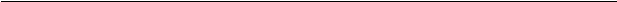 由于                                                        原因，现提出	工程变更(内容见附件)，请予以审批。附件：1．提出变更原因(必要时附图)；2．工程量增减计算书；3．工程变更价款报价单。承包人(章)承 包 人 代 表              日        期               致:                                                (监理人全称)由于                                                        原因，现提出	工程变更(内容见附件)，请予以审批。附件：1．提出变更原因(必要时附图)；2．工程量增减计算书；3．工程变更价款报价单。承包人(章)承 包 人 代 表              日        期               致:                                                (监理人全称)由于                                                        原因，现提出	工程变更(内容见附件)，请予以审批。附件：1．提出变更原因(必要时附图)；2．工程量增减计算书；3．工程变更价款报价单。承包人(章)承 包 人 代 表              日        期               复核意见：设计顾问人(章)设计顾问人代表         日         期         复核意见：监理人(章)监理人代表         日      期         复核意见：造价咨询人(章)造价咨询人代表            日      期            审批意见：发包人(章)发包人代表           日      期           审批意见：发包人(章)发包人代表           日      期           审批意见：发包人(章)发包人代表           日      期           致:                                                (承包人全称)由于                                                        原因，现发出        工程变更令(内容见附件) ，请按照本变更令和合同约定组织施工； 若合同与本变更令不一致的， 以本变更令为准。如果有疑问，请及时与监理人联系。变更内容见附件：监理人(章)监 理 人 代 表             日        期              审批意见：发包人(章)发包人代表             日      期             致:                                                   (发包人全称)我方已按合同约定完成了                                     工程,经自检合格，现提出 工程竣工验收(内容详见附件)，请予以验收。你方应该清楚， 工程具备验收条件的， 应按照合同约定期限完成竣工验收， 否则将承担相应责 任。附件:承包人(章)承包人代表             日      期             审查意见：经初步验收，该工程1. (□符合/□不符合)施工设计图纸要求；2. (□符合/□不符合)工程总承包合同约定；3. (□符合/□不符合)竣工资料要求；4. (□符合/□不符合)缺陷责任期返工工作清单和计划；5. (□符合/□不符合)竣工验收资料清单。综上所述，该工程初步验收  (□合格/□不合格)，(□可以/□不可以)组织正式验收。监理人(章)监理人代表             日      期            致:                                                  (发包人全称)我方按合同约定参加了                                     工程竣工验收,经参加验收各方共同验收，记录如下：发包人(章)发包人代表           日      期           验收结论：综合验收结论：发包人(章)发包人代表          日      期           致:                                                  (承包人全称)你方按照合同约定于         年     月     日提出竣工验收，经我方组织你方、设计顾问 人、监理人、造价咨询人共同验收，该工程验收合格，现予颁发工程接收证书，按照合同约定，该工程实际竣工日期是         年     月     日。我方颁发工程接收证书， 则标明自颁发之日起， 由我方负责照管工程， 但并不代表你方已完成 工程总承包合同赋予的一切义务和责任，你方仍应承担工程的质量缺陷和质量保修责任。发 包 人(章)发包人代表                年     月    日